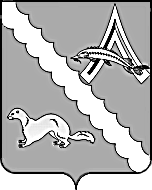 ДУМА АЛЕКСАНДРОВСКОГО РАЙОНАТОМСКОЙ ОБЛАСТИРЕШЕНИЕО бюджете муниципального образования«Александровский район» на 2019 год ина плановый период  2020 и 2021 годовВ соответствии Положением о бюджетном процессе в муниципальном образовании «Александровский район», утвержденным решением Думы Александровского района от 22.03.2012 № 150,Дума Александровского района РЕШИЛА:Утвердить основные характеристики бюджета муниципального образования «Александровский район» на 2019 год:1)прогнозируемый общий объем доходов бюджета района в сумме 659 446,240 тыс. рублей, в том числе налоговые и неналоговые доходы в сумме 185 603,000 тыс. рублей, безвозмездные поступления  в сумме 473 843,240 тыс. рублей;2)общий объем расходов бюджета района в сумме 663 046,240 тыс. рублей;3) прогнозируемый дефицит бюджета района в сумме 3 600,0 тыс. рублей.Утвердить основные характеристики бюджета муниципального образования «Александровский район» на 2020 год и на 2021 год:прогнозируемый общий объем доходов бюджета района:на 2020 год в сумме 555 682,900 тыс. рублей, в том числе налоговые и неналоговые доходы в сумме 190 475,000 тыс. рублей, безвозмездные поступления в сумме 365 207,900 тыс. рублей;на 2021 год в сумме 526 838,550 тыс. рублей, в том числе налоговые и неналоговые доходы в сумме 194 250,000 тыс. рублей, безвозмездные поступления в сумме 332 588,550 тыс. рублей;2) общий объем расходов бюджета района на 2020 год в сумме 555 682,900 тыс. рублей, в том числе условно утвержденные расходы в сумме 6 004,65 тыс. рублей, и на 2021 год в сумме 526 838,550 тыс. рублей, в том числе условно утвержденные расходы в сумме 12 107,65 тыс. рублей;3) прогнозируемый дефицит бюджета района на 2020 год в сумме 0 тыс. рублей, на 2021 год в сумме 0 тыс. рублей.Утвердить нормативы распределения доходов в бюджет муниципального образования «Александровский район» на 2019 год и на плановый период 2020 и 2021 годов согласно приложению 1.Установить, что часть прибыли муниципальных унитарных предприятий района, остающаяся после уплаты налогов и иных обязательных платежей, подлежит зачислению в бюджет района в размере 10 процентов.Установить, что остатки средств бюджета района на начало текущего финансового года, за исключением остатков бюджетных ассигнований Дорожного фонда Александровского района Томской области и остатков неиспользованных межбюджетных трансфертов, полученных бюджетом муниципального образования «Александровский район» в форме субсидий, субвенций, и иных межбюджетных трансфертов, имеющих целевое значение, в объеме до 100 процентов могут направляться:на покрытие временных кассовых разрывов, возникающих при исполнении бюджета района;на погашение муниципального долга муниципального образования «Александровский район»;на увеличение бюджетных ассигнований на оплату заключенных муниципальными казенными учреждениями района от имени муниципального образования «Александровский район» муниципальных контрактов на приобретение основных средств, на выполнение работ по строительству (реконструкции), по проведению ремонта объектов недвижимого имущества, на реализацию мероприятий по информатизации в части информационных систем и информационно – коммуникационной инфраструктуры, подлежавших в соответствии с условиями этих муниципальных контрактов оплате в отчетном финансовом году в объеме, не превышающем суммы остатка неиспользованных бюджетных ассигнований на указанные цели.Утвердить:перечень главных администраторов доходов бюджета - органов местного самоуправления Александровского района, иных организаций и закрепляемые за ними виды доходов на 2019 год и на плановый период 2020 и 2021 годов согласно приложению 2;перечень главных администраторов доходов бюджета района – территориальных органов, федеральных органов исполнительной власти и закрепляемые за ними виды доходов на 2019 год и на плановый период  2020 и 2021 годов согласно приложению 3;перечень главных администраторов доходов бюджета района – органов государственной власти Томской области  и закрепляемые за ними виды доходов на 2019 год и на плановый период 2020 и 2021 годов согласно приложению 4;перечень главных администраторов источников финансирования дефицита бюджета муниципального образования «Александровский район» на 2019 год и на плановый период  2020 и 2021 годов согласно приложению 5.Утвердить прогнозируемые объемы поступления доходов в бюджете муниципального образования «Александровский район» на 2019 год согласно приложению 6 и на плановый период 2020 и 2021 годов согласно приложению 6.1.Утвердить объемы безвозмездных поступлений, передаваемых в бюджет муниципального образования «Александровский район» из бюджета Томской области на 2019 год согласно приложению 7 и на плановый период 2020 и 2021 годов согласно приложению 7.1.Утвердить объёмы иных межбюджетных трансфертов, передаваемых в бюджет муниципального образования «Александровский район» из бюджетов поселений Александровского района на осуществление части полномочий по решению вопросов местного значения в соответствии с заключенными соглашениями на 2019 год согласно приложению 8, на 2020 год согласно приложению 8.1, на 2021 год согласно приложению 8.2.Утвердить источники финансирования дефицита бюджета муниципального образования «Александровский район» на 2019 год согласно приложению 9 и на плановый период 2020 и 2021 годов согласно приложению 9.1.Утвердить программу муниципальных внутренних заимствований муниципального образования «Александровский район» на 2019 год согласно приложению 10 и на плановый период 2020 и 2021 годов согласно приложению 10.1.Установить верхний предел внутреннего муниципального долга Александровского района по долговым обязательствам  муниципального образования «Александровский район» по состоянию:на 1 января 2020 года в сумме 14 760,0 тыс. рублей;на 1 января 2021 года в сумме 14 760,0 тыс. рублей;на 1 января 2022 года в сумме 14 760,0 тыс. рублей, в том числе по муниципальным гарантиям Александровского района по состоянию:на 1 января 2020 года в сумме 0,0 тыс. рублей;на 1 января 2021 года в сумме 0,0 тыс. рублей;на 1 января 2022 года в сумме 0,0 тыс. рублей.Установить предельный объем муниципального долга муниципального образования «Александровский район»:в 2019 году в размере 27 590,0 тыс. рублей;в 2020 году в размере 34 520,0 тыс. рублей;в 2021 году в размере 35 520,0 тыс. рублей.Утвердить объем расходов на обслуживание муниципального долга Александровского района в 2019 году в размере 855,40 тыс. рублей, на 2020 год в размере 1 143,6 тыс. рублей, на 2021 год в размере 1 257,2 тыс. рублей.Утвердить распределение бюджетных ассигнований по объектам капитального строительства муниципальной собственности Александровского района и объектов недвижимого имущества, приобретаемым в муниципальную собственность Александровского района на 2019 год и на плановый период 2020 и 2021 годов согласно приложению 11.Утвердить распределение бюджетных ассигнований бюджета муниципального образования «Александровский район» по целевым статьям (муниципальным программам Александровского района Томской области и непрограммным направлениям деятельности), группам видов расходов классификации расходов бюджета на 2019 год согласно приложению 12 и на плановый период 2020 и 2021 годов согласно приложению 12.1.Утвердить перечень главных распорядителей и распорядителей средств бюджета муниципального образования «Александровский район» на 2019 год и на плановый период  2020 и 2021 годов согласно приложению 13.  Утвердить распределение бюджетных ассигнований по разделам, подразделам классификации расходов бюджета муниципального образования «Александровский район» на 2019 год согласно приложению 14, на плановый период 2020 и 2021 годов согласно приложению 14.1.Утвердить ведомственную структуру расходов бюджета муниципального образования «Александровский район» на 2019 год согласно приложению 15 и на плановый период 2020 и 2021 годов согласно приложению 15.1.Установить, что детализация и определение порядка применения бюджетной классификации расходов бюджета муниципального образования «Александровский район» на 2019 год и на плановый период 2020 и 2021 годов, в части относящейся к бюджету района, осуществляется Муниципальным казенным учреждением  Финансовым отделом Администрации Александровского района Томской области.Установить районный фонд финансовой поддержки сельских поселений Александровского района:на 2019 год в объеме 31 127,0 тыс. рублей, в том числе за счет собственных средств бюджета муниципального образования «Александровский район» в объеме 21 779,0 тыс. рублей, за счет субвенции на осуществление отдельных государственных полномочий по расчету и предоставлению дотаций бюджетам сельских поселений – в объеме 9 348,0 тыс. рублей;на 2020 год в объеме 30 602,4 тыс. рублей, в том числе за счет собственных средств бюджета муниципального образования «Александровский район» в объеме 20 237,6 тыс. рублей, за счет субвенции на осуществление отдельных государственных полномочий по расчету и предоставлению дотаций бюджетам сельских поселений – в объеме 10 364,8 тыс. рублей;на 2021 год в объеме 29 140,9 тыс. рублей, в том числе за счет собственных доходов бюджета муниципального образования «Александровский район» в объеме 18 764,9 тыс. рублей, за счет субвенции на осуществление отдельных государственных полномочий по расчету и предоставлению дотаций бюджетам сельских поселений – в объеме 10 376,0 тыс. рублей.Установить, что при распределении районного фонда финансовой поддержки сельских поселений Александровского района за счет собственных доходов бюджета района, доля средств, распределяемых на первом этапе второй части дотаций районного фонда финансовой поддержки, в 2019 году равна – 33,0 %, в 2020 году – 35,0 %, 2021 году – 38,0 %.Утвердить величину прогнозируемых доходов поселений Александровского района, применяемых при расчете дотаций на выравнивание уровня бюджетной обеспеченности поселений Александровского района Томской области на 2019 год в размере 34 775,0 тыс. рублей, на плановый период 2020 год в размере 36 026,0 тыс. рублей, на 2021 год в размере 37 428,0 тыс. рублей.Утвердить распределение дотации на выравнивание бюджетной обеспеченности сельских поселений Александровского района из районного фонда финансовой поддержки поселений Александровского района Томской области на 2019 год согласно приложению 16, на плановый период 2020 и 2021 годов согласно приложению 16.1.Утвердить распределение дотации на сбалансированность бюджетов сельских поселений Александровского района Томской области на 2019 год согласно приложению 17, на плановый период 2020 и 2021 годов согласно приложению 17.1.Утвердить распределение субвенции на осуществление переданных государственных полномочий между бюджетами поселений Александровского района Томской области на 2019 год согласно приложению 18, на плановый период 2020 и 2021 годов согласно приложению 18.1.Утвердить:случаи предоставления из бюджета муниципального образования «Александровский район» иных межбюджетных трансфертов бюджетам сельских поселений, входящих в состав Александровского района Томской области согласно приложению 19;распределение межбюджетных трансфертов из бюджета муниципального образования «Александровский район» бюджетам сельских поселений Александровского района Томской области на 2019 год согласно приложению 20, на плановый период 2020 и 2021 годов согласно приложению 20.1.Утвердить план финансирования капитального ремонта объектов бюджетной сферы муниципального образования «Александровский район» на 2019 год и на плановый период 2020 и 2021 годов согласно приложению 22.Утвердить общий объем бюджетных ассигнований направляемых на исполнение публичных нормативных обязательств муниципального образования «Александровский район» на 2019 год и плановый период 2020 и 2021 годов согласно приложению 23.Утвердить объем бюджетных ассигнований Дорожного фонда муниципального образования «Александровский район» на 2019 год и на плановый период  2020 и 2021 годов:на 2019 год в размере 11 425,0 тыс. рублей;на 2020 год в размере 3 492,0 тыс. рублей; на 2021 год в размере 5 710,0 тыс. рублей.Установить, что в соответствии с пунктом 1 статьи 74 Бюджетного кодекса Российской Федерации бюджетные ассигнования, предусмотренные главным распорядителям средств бюджета района, в ведении которых находятся муниципальные казенные учреждения района, на обеспечение деятельности муниципальных казенных учреждений района за счет:доходов от платных услуг, оказываемых районными муниципальными казенными учреждениями;безвозмездных поступлений от физических и юридических лиц, международных организаций и правительств иностранных государств, в том числе добровольных пожертвований, предоставляются при условии фактического поступления указанных доходов в бюджет района.Порядок предоставления указанных бюджетных ассигнований устанавливается Администрацией Александровского района Томской области.Порядок доведения указанных бюджетных ассигнований и лимитов бюджетных обязательств до главных распорядителей средств бюджета района устанавливается Финансовым отделом Администрации Александровского района Томской области.Установить, что доходы от платных услуг, оказываемых муниципальными казенными учреждениями, безвозмездные поступления от физических и юридических лиц, международных организаций и правительств иностранных государств, в том числе добровольные пожертвования, поступившие в бюджет муниципального образования «Александровский район» сверх утвержденных настоящим решением, направляются в 2019 году на увеличение расходов соответствующего муниципального казенного учреждения района путем внесения изменений в сводную бюджетную роспись по представлению главных распорядителей средств бюджета района без внесения изменений в настоящее решение.Установить, что в случаи получения субсидий, субвенций, иных межбюджетных трансфертов и безвозмездных поступлений от физических и юридических лиц, имеющих целевое назначение, сверх объемов, утвержденным решением Думы Александровского района о бюджете, средства направляются на увеличение соответствующих расходов по целевому назначению с внесением изменением в сводную бюджетную роспись без внесения изменений в настоящее решение.Установить, что из бюджета района предоставляются субсидии юридическим лицам (за исключением субсидий муниципальным учреждениям), индивидуальным предпринимателям, а также физическим лицам - производителям товаров, работ, услуг в случаях, предусмотренных приложением 21 настоящего решения, на безвозмездной и безвозвратной основе в целях возмещения затрат или недополученных доходов в связи с производством (реализацией) товаров, выполнением работ, оказанием услуг в пределах бюджетных ассигнований.Средства субсидий, перечисляются на расчетные счета получателей субсидий, открытые в кредитных организациях.Порядок предоставления данных субсидий устанавливается Администрацией Александровского района Томской области.Установить, что погашение просроченной кредиторской задолженности муниципальных учреждений Александровского района, органов местного самоуправления, образовавшейся по состоянию на 1 января 2019 года, производится за счет бюджетных ассигнований, предусмотренных настоящим бюджетом и в пределах доведенных лимитов бюджетных обязательств на 2019 год.Установить, что в соответствии с пунктом 3 статьи 217 Бюджетного кодекса Российской Федерации основанием для внесения в 2019 году изменений в показатели сводной бюджетной росписи бюджета муниципального образования «Александровский район» является распределение зарезервированных в составе утвержденных в ведомственной структуре расходов бюджета муниципального образования «Александровский район» на 2019 год бюджетных ассигнований, предусмотренных:Муниципальному казенному учреждению Финансовому отделу Администрации Александровского района Томской области:по разделу 0100 «Общегосударственные вопросы», 0113 по подразделу «Другие общегосударственные вопросы»:- на обеспечение софинансирования расходных обязательств муниципального образования «Александровский район» для получения дополнительных средств из областного бюджета в форме субсидий и иных межбюджетных трансфертов в сумме 700,0 тыс. рублей;- на повышение заработной платы работников бюджетной сферы в связи с повышением минимального размера оплаты труда в сумме 1 140,0 тыс. рублей.Установить, что в соответствии с пунктом 8 статьи 217 Бюджетного кодекса Российской Федерации основанием для внесения в 2019 году изменений в показатели сводной бюджетной росписи бюджета муниципального образования «Александровский район», связанными с особенностями исполнения бюджета района, являются:возврат из областного бюджета в бюджет муниципального образования «Александровский район» остатков средств субсидий, субвенций, иных межбюджетных трансфертов, образовавшихся на 1 января 2019 года для использования в 2019 году на те - же цели;изменения порядка применения бюджетной классификации;получения из областного бюджета дотации на поддержку мер по обеспечению сбалансированности бюджетов сверх объемов, утвержденным решением Думы Александровского района о бюджете, при этом до распределения указанной дотации между главными распорядителями бюджетных средств по решению Думы Александровского района происходит изменение бюджетных ассигнований источников финансирования дефицита бюджета; возврат в областной бюджет и бюджеты поселений остатков субсидий, субвенций и иных межбюджетных трансфертов, имеющих целевое назначение, прошлых лет, может при этом происходить изменение бюджетных ассигнований источников финансирования дефицита бюджета муниципального образования «Александровский район»;перераспределение бюджетных ассигнований на сумму средств, необходимых для выполнения условий софинансирования, установленных для получения межбюджетных трансфертов, предоставляемых муниципальному образованию «Александровский район» из областного бюджета в форме субсидий и иных межбюджетных трансфертов, в пределах объемов бюджетных ассигнований, предусмотренных соответствующему главному распорядителю бюджетных средств бюджета района;перераспределение бюджетных ассигнований между главными распорядителями бюджетных средств в пределах объема бюджетных ассигнований, утвержденных решением Думы Александровского района о бюджете на реализацию соответствующей муниципальной программы, в случае отсутствия необходимости внесения в программу;перераспределение бюджетных ассигнований в случае образования экономии между разделами, подразделами, целевыми статьями, группами и подгруппами видов расходов классификации расходов бюджета в пределах объема бюджетных ассигнований, предусмотренных главному распорядителю бюджетных средств на реализацию непрограммного направления деятельности;перераспределение бюджетных ассигнований, источником финансирования которых являются соответствующие целевые средства из других уровней бюджетов, между группами и подгруппами видов расходов в соответствии с муниципальными правовыми актами Александровского района и (или) локальными актами главных распорядителей бюджетных средств;перераспределение бюджетных ассигнований между главными распорядителями бюджетных средств, являющихся органами местного самоуправления (органами Администрации Александровского района), отраженных по виду расходов 120 «Расходы на выплаты персоналу государственных (муниципальных) органов».Установить, что при заключении, подлежащего оплате за счет средств бюджета района, гражданско - правового договора (муниципального контракта), предметом которого являются поставка товара, выполнение работы, оказание услуги, получателями средств бюджета района могут предусматриваться авансовые платежи:в размере до 100 процентов суммы договора (контракта), но не более лимитов бюджетных обязательств, подлежащих исполнению за счет средств бюджета района в соответствующем финансовом году по договорам (контрактам):а) об оказании услуг связи;б) об оказании услуг (выполнении работ) в сфере экологического образования детей;в) об обеспечении участия спортсменов и тренеров сборных команд в выездных спортивных мероприятиях;г) о подписке на печатные издания и об их приобретении;д) обучение на курсах повышения квалификации, обеспечении участия в семинарах, вебинарах, конференциях, форумах, олимпиадах, конкурсах, чемпионатах профессионального мастерства, творческих фестивалях;е) приобретении авиа - и железнодорожных билетов, билетов для проезда городским и пригородным транспортом и путевок на санаторно - курортное лечение;ж) по договорам обязательного страхования гражданской ответственности владельцев транспортных средств;з) по договорам, связанным с обслуживанием и управлением муниципального долга Александровского района;2) в размере до 30 процентов суммы договора (контракта), но не более 30 процентов лимитов бюджетных обязательств, подлежащих исполнению за счет средств бюджета района в соответствующем финансовом году, по остальным договорам (контрактам), если иное не предусмотрено законодательством Российской Федерации и Александровского района.Установить предельную величину:Резервного фонда Администрации Александровского района на 2019 год в сумме 1 325 тыс. рублей, на 2020 год в сумме 1 500 тыс. рублей, на 2021 год в сумме 1 500,0 тыс. рублей;Резервного фонда для предупреждения и ликвидации чрезвычайных ситуаций и последствий стихийных бедствий Администрации Александровского района на 2019 год в сумме 500 тыс. рублей, на 2020 год в сумме 500 тыс. рублей, на 2021 год в сумме 500,0 тыс. рублей.Настоящее решение вступает в силу с 1 января 2019 года.Приложение 1к решению Думы Александровского района «О бюджете муниципального   образования «Александровский район» на 2019 год и на плановый период 2020 и 2021 годов» от 26.12.2018 № 234Нормативы распределения доходов в бюджет муниципального образования «Александровский район» на 2019 год и на плановый период 2020 и 2021 годов(в процентах)Приложение 2к решению Думы Александровского района «О бюджете муниципального образования «Александровский район» на 2019 год  и на плановый период 2020 и 2021 годов» от  26.12.2018  №  234Перечень главных администраторов доходов бюджета – органов  местногосамоуправления Александровского района, иных организаций и закрепляемыеза ними виды доходов на 2019 год и на плановый период 2020 и 2021 годов*- в части доходов, зачисляемых в местный бюджет.Приложение 3 к решению Думы Александровского района «О бюджете муниципального образования «Александровский район» на 2019 год и на плановый период 2020 и 2021 годов» от  26.12.2018 № 234Перечень главных администраторов доходов бюджета района – территориальныхорганов федеральных, органов исполнительной власти и закрепляемые за ними виды доходов на 2019 год и на плановый период 2020 и 2021 годовПриложение 4 к решению Думы Александровского района «О бюджете муниципального образования  «Александровский район» на 2019 год  и на плановый период 2020 и 2021 годов» от  26.12.2018  № 234Перечень главных администраторов доходов бюджета муниципального образования «Александровский район» – органов государственной власти Томской области и закрепляемые за ними виды доходов на 2019 год и на плановый период 2020 и 2021 годов Приложение 5к решению Думы Александровского района «О бюджете муниципального образования «Александровский район» на 2019 год  и на плановый период 2020 и 2021 годов» от  26.12.2018 № 234Перечень главных администраторов - источников финансированиядефицита бюджета муниципального образования «Александровский район»на 2019 год и на плановый период 2020 и 2021 годовПриложение 6 к решению Думы Александровского района «О бюджете муниципального образования «Александровский район» на 2019 год  и на плановый период 2020 и 2021 годов» от 26.12.2018  № 234Прогнозируемый объём поступления доходов в бюджетмуниципального образования «Александровский район» на 2019 годЕдиница измерения: тыс. рублейПриложение 6.1. к решению Думы Александровского района «О бюджете муниципального образования «Александровский район» на 2019 год и на плановый период 2020 и 2021 годов» от 26.12.2018   № 234Прогнозируемый объём доходов в бюджет муниципального образования«Александровский район» на плановый период 2020 и 2021 годовЕдиница измерения: тыс. рублейПриложение 7к решению Думы Александровского   района «О бюджете муниципального образования  «Александровский район» на 2019 год  и на плановый период 2020 и 2021 годов» от 26.12.2018  № 234Объём безвозмездных поступлений, передаваемых в бюджет муниципального образования «Александровский район» из бюджета Томской области на 2019 годЕдиница измерения: тыс. рублейПриложение 7.1к решению Думы Александровского района «О бюджете муниципального образования  «Александровский район» на 2019 год  и на плановый период 2020 и 2021 годов»  от  26.12.2018 № 234Объём безвозмездных поступлений, передаваемых в бюджетмуниципального образования «Александровский район» из бюджета Томской области на плановый период 2020 и 2021 годовЕдиница измерения: тыс. рублейПриложение 8к решению Думы  Александровского района«О бюджете муниципального образования«Александровский район» на 2019 год и на плановый период  2020 и 2021 годов»от  26.12.2018  № 234Объём иных межбюджетных трансфертов, передаваемых в бюджет муниципального образования «Александровский район» из бюджетов поселений Александровского района на 2019 год Единицы измерения: - тыс. рублейПриложение 8.1к решению Думы Александровского района «О бюджете муниципального образования «Александровский район» на 2019 год  и на плановый период 2020 и 2021 годов» от  26.12.2018  № 234Объём иных межбюджетных трансфертов, передаваемых в бюджет муниципального образования «Александровский район»из бюджетов поселений Александровского района на 2020 годЕдиницы измерения - тыс. рублейПриложение 8.2 к решениюДумы Александровского района«О бюджете муниципального образования «Александровский район» на 2019 год и на плановый период 2020 и 2021 годов»от 26.12.2018  № 234Объём иных межбюджетных трансфертов, передаваемых в бюджет муниципального образования «Александровский район»из бюджетов поселений Александровского района на 2021 годЕдиницы измерения - тыс. рублейПриложение 9 к решению Думы Александровского района «О бюджете муниципального образования «Александровский район» на 2019 год  и на плановый период 2020 и 2021 годов»от 26.12.2018 № 234Источники финансированиядефицита бюджета муниципального образования «Александровский район»на 2019 год Единица измерения: тыс. рублейПриложение 9.1к решению Думы Александровского района «О бюджете муниципального образования  «Александровский район» на 2019 год и на плановый период 2020 и 2021 годов» от  26.12.2018 № 234Источники финансированиядефицита бюджета муниципального образования «Александровский район»на плановый период 2020 и 2021 годовЕдиница измерения: тыс. рублейПриложение 10 к решению Думы Александровского района «О бюджете муниципального образования  «Александровский район» на 2019 год  и на плановый период 2020 и 2021 годов» от 26.12.2018 № 234Программамуниципальных внутренних заимствований муниципального образования «Александровский район» на 2019 годНастоящая Программа муниципальных внутренних заимствований Александровского района Томской области составлена в соответствии с Бюджетным кодексом Российской Федерации и устанавливает перечень внутренних заимствований Александровского района, направляемых в 2019 году на  покрытие временных кассовых разрывов, возникающих при исполнении бюджета района и на погашение муниципальных долговых обязательств Александровского района.Единица измерения: тыс. рублейПриложение 10.1 к решению Думы Александровского района «О бюджете муниципального образования «Александровский район» на 2019 год  и на плановый период 2020 и 2021 годов» от 26.12.2018 № 234Программамуниципальных внутренних заимствований  муниципального образования «Александровский район» на плановый период 2020 и 2021 годов Настоящая Программа муниципальных внутренних заимствований Александровского района Томской области составлена в соответствии с Бюджетным кодексом Российской Федерации и устанавливает перечень внутренних заимствований Александровского района, направляемых в 2020-2021 годах на  покрытие временных кассовых разрывов, возникающих при исполнении бюджета района и на погашение муниципальных долговых обязательств Александровского района.Единица измерения: тыс. рублейПриложение 11к решению Думы Александровского района «О бюджете муниципального образования  «Александровский район» на 2019 год  и на плановый период 2020 и 2021 годов» от 26.12.2018 № 234Распределение бюджетных ассигнований по объектам капитального строительства муниципальной собственности  Александровского района и объектам недвижимого имущества, приобретаемым  в муниципальную собственность Александровского района  на 2019 год и на плановый период  2020 и 2021 годовЕдиница измерения: тыс. рублейПриложение 12к решению Думы Александровского района «О бюджете муниципального образования  «Александровский район» на 2019 год  и на плановый период 2020 и 2021 годов» от  26.12.2018 № 234Распределение бюджетных ассигнований бюджета муниципального образования   «Александровский район» на 2019 год по целевым статьям  (муниципальным программам Александровского района Томской области и непрограммным направлениям деятельности), группам видов расходов Единица измерения: тыс. рублейПриложение 12.1к решению Думы Александровского района «О бюджете муниципального образования  «Александровский район» на 2019 год  и на плановый период 2020 и 2021 годов» от  26.12.2018 № 234Распределение бюджетных ассигнований бюджета муниципального образования «Александровский район» по целевым статьям (муниципальным программам Александровского района Томской области и непрограммным направлениям деятельности), группам видов расходов   на плановый период 2019 и 2020 годов Единица измерения: тыс. рублейПриложение 13к решению Думы Александровского района «О бюджете муниципального образования  «Александровский район» на 2019 год  и на плановый период 2020 и 2021 годов» от  26.12.2018 № 234Перечень главных распорядителей и распорядителей средств бюджетамуниципального образования «Александровский район» на 2019 год и на плановый период  2020 и 2021 годовПриложение 14к решению Думы Александровского района «О бюджете муниципального образования  «Александровский район» на 2019 год  и на плановый период 2020 и 2021 годов» от  26.12.2018 № 234Распределение бюджетных ассигнований по разделам, подразделам классификации расходов бюджета муниципального образования «Александровский район» на 2019 год Единица измерения: тыс. рублейПриложение 14.1к решению Думы Александровского района «О бюджете муниципального образования  «Александровский район» на 2019 год  и на плановый период 2020 и 2021 годов» от  26.12.2018 № 234Распределение бюджетных ассигнований по разделам,подразделам классификации расходов бюджета муниципального образования «Александровский район» на плановый период  2020 и 2021 годовЕдиница измерения: тыс. рублейПриложение 15к решению Думы Александровского района «О бюджете муниципального образования  «Александровский район» на 2019 год  и на плановый период 2020 и 2021 годов» от   26.12. 2018 № 234Ведомственная структура расходов бюджета муниципального образования «Александровский район» на 2019 годЕдиница измерения: тыс. рублейПриложение 15.1к решению Думы Александровского района «О бюджете муниципального образования  «Александровский район» на 2019 год  и на плановый период 2020 и 2021 годов» от 26.12.2018 № 234Ведомственная структура расходов бюджета муниципального образования «Александровский район» на плановый период 2020 и 2021 годовЕдиница измерения: тыс. рублейПриложение 16к решению Думы Александровского района «О бюджете муниципального образования  «Александровский район» на 2019 год  и на плановый период 2020 и 2021 годов» от 26.12.2018  № 234Распределение дотации на выравнивание бюджетной обеспеченности сельских поселений из районного фонда финансовой поддержки Александровского района на 2019 годЕдиница измерения: тыс. рублейПриложение 16.1к решению Думы Александровского района «О бюджете муниципального образования «Александровский район» на 2019 год  и на плановый период 2020 и 2021 годов» от 26.12.2018 № 234Распределение дотаций на выравнивание бюджетной обеспеченности бюджетов сельских поселений Александровского районаиз районного фонда финансовой поддержки на плановый период 2020 и 2021 годов Единица измерения: тыс. рублейПриложение 17к решению Думы Александровского района «О бюджете муниципального образования  «Александровский район» на 2019 год  и на плановый период 2020 и 2021 годов» от 26.12.2018 № 234Распределение дотации на сбалансированность бюджетовсельских поселений Александровского района Томской области на 2019 годЕдиница измерения: тыс. рублейПриложение 17.1к решению Думы Александровского района «О бюджете муниципального образования «Александровский район» на 2019 год и на плановый период 2020 и 2021 годов» от  26.12.2018 № 234Распределение дотации на сбалансированность бюджетовсельских поселений Александровского района Томской области на плановый период 2020 и 2021 годов Единицы измерения: тыс. рублейПриложение 18к решению Думы Александровского района «О бюджете муниципального образования «Александровский район» на 2019 год  и на плановый период 2020 и 2021 годов» от  26.12.2018 № 234Распределение субвенций на осуществление переданных государственных полномочиймежду бюджетами сельских поселений Александровского района Томской области на 2019 год Единицы измерения: тыс. рублейПриложение 18.1к решению Думы Александровского района «О бюджете муниципального образования  «Александровский район» на 2019 год  и на плановый период 2020 и 2021 годов» от 26.12.2018 № 234Распределение субвенций на осуществление переданных государственных полномочий между бюджетами сельских поселений Александровского района Томской области на плановый период 2020 и 2021 годов Единицы измерения: тыс. рублейПриложение 19к решению Думы Александровского района «О бюджете муниципального образования «Александровский район» на 2019 год  и на плановый период 2020 и 2021 годов» от  26.12.2018 № 234Случаи предоставления из бюджета муниципального образования «Александровский район» иных межбюджетных трансфертов бюджетам поселений, входящих в состав Александровского района Томской областиВ соответствии со статьями 9, 86, 142, 142.4 Бюджетного кодекса Российской Федерации устанавливаются расходные обязательства Александровского района Томской области по предоставлению межбюджетных трансфертов.Иные межбюджетные трансферты предоставляются бюджетам сельских поселений, входящих в состав Александровского района, в целях финансирования расходных обязательств, возникающих при выполнении полномочий органов местного самоуправления сельских поселений по вопросам местного значения.Общий объем, и распределение иных межбюджетных трансфертов устанавливается решением Думы Александровского района Томской области.Из бюджета муниципального образования «Александровский район» предоставляются межбюджетные трансферты в форме иных межбюджетных трансфертов:на создание условий для обеспечения перевозок водным транспортом (обустройство сходней, траление паромных причалов);на установку знаков навигационного ограждения судового хода;на капитальный и текущий ремонт автомобильных дорог и инженерных сооружений на них в границах муниципальных районов и поселений;на капитальный ремонт и (или) ремонт автомобильных дорог общего пользования местного значения в рамках государственной программы "Развитие транспортной системы в Томской области";на компенсацию местным бюджетам расходов по организации электроснабжения от дизельных электростанций;на возмещение расходов связанных с содержанием оборудования сетей сотовой связи стандарта GSM;на оказание адресной помощи гражданам, имеющих в личном подсобном хозяйстве коров;на осуществление полномочий по сбору и утилизации бытовых и промышленных отходов;на осуществление полномочий по содержанию зимника б. н. п. Медведево - п. Северный;на благоустройство сел района;на обеспечение софинансирования в реализации мероприятия "Формирование комфортной городской среды на территории Томской области";на приобретение дизель-генераторной установки;на проведение диагностического обследования дымовых труб котельных;на пополнение оборотных средств, для завоза угля на отопительный сезон 2019-2020 год, организациям оказывающих услуги учреждениям бюджетной сферы;на содержание пожарных машин;на финансирование мероприятий по обеспечению населения Александровского района чистой питьевой водой (обслуживание станции водоочистки);на оплату задолженности за ГСМ коммунальных предприятий;на подготовку объектов коммунального хозяйства к отопительному сезону;на обеспечение режимной наладки котлового оборудования;на обеспечение экспертизы проектной документации "Газоснабжение ул. Калинина – ул. Засаймочная – ул. Мира";на обеспечение экспертизы инженерно-геологических и инженерно-экологических изысканий ул. Калинина – ул. Засаймочная – ул. Мира»на оплату потерь по электроэнергии;на обеспечение ежегодного обслуживания линий электропередач п. Северный;на обеспечение экспертизы проектной документации "Водоснабжение ул. Калинина – ул. Засаймочная – ул. Мира";на создание условий для управления многоквартирными домами.Иные межбюджетные трансферты предоставляются из бюджета района в порядке, установленном Администрацией Александровского района Томской области.Приложение 20к решению Думы Александровского района «О бюджете муниципального образования  «Александровский район» на 2019 год  и на плановый период 2020 и 2021 годов» от  26.12.2018 № 234Распределение межбюджетных трансфертов из бюджетамуниципального образования «Александровский район» бюджетам сельских поселений Александровского района  Томской области на 2019 годЕдиница измерения: тыс. рублейПриложение 20.1к решению Думы Александровского района «О бюджете муниципального образования  «Александровский район» на 2019 год  и на плановый период 2020 и 2021 годов» от 26.12.2018 № 234Распределение межбюджетных трансфертов из бюджетамуниципального образования «Александровский район» бюджетам сельских поселений Александровского района Томской области на плановый период 2020 и 2021 годовЕдиница измерения: тыс. рублейПриложение 21к решению Думы Александровского района «О бюджете муниципального образования «Александровский район» на 2019 год  и на плановый период 2020 и 2021 годов» от 26.12.2018 № 234Случаи предоставления субсидий юридическим лицам (за исключением субсидий муниципальным учреждениям), индивидуальным предпринимателям, физическим лицам – производителям товаров, работ, услугСубсидии на поддержку сельского хозяйства:на оказание адресной помощи физическим и юридическим лицам, на приобретение и заготовку грубых кормов;на поддержку сельскохозяйственного производства (поддержка малых форм хозяйствования);на возмещение разницы в тарифах на электроэнергию, вырабатываемую дизельными электростанциями и потребляемую промышленными холодильными камерами в селах района.Субсидии на поддержку транспортного обслуживания населения:на возмещение убытков, связанных с перевозкой пассажиров воздушным транспортом;на создание условий для обеспечения перевозок воздушным транспортом (содержание вертолетных площадок по селам района, содержание технологических зданий (аэропорт) по селам района);на создание условий для обеспечения перевозок водным транспортом (обустройство сходней, траление паромных причалов);на установку знаков навигационного ограждения судового хода.Субсидии на поддержку малого и среднего предпринимательства:на возмещение части затрат по производству хлеба, организациям, использующих электроэнергию вырабатываемую дизельными электростанциями;на оказание финансовой помощи Центру поддержки предпринимательства;на предоставление субсидии стартующему бизнесу на возмещение части затрат на реализацию предпринимательских проектов;на содержание помещения для размещения отделения почтовой связи в районе рыбокомбината с. Александровское;на возмещение убытков, связанных с реализацией наркотических, психотропных и сильнодействующих лекарственных средств;на создание новых рыбоконсервных производственных мощностей.Приложение 22к решению Думы Александровского района «О бюджете муниципального образования «Александровский район» на 2019 год  и на плановый период 2020 и 2021 годов» от 26.12.2018 № 234План финансирования капитального ремонта объектов бюджетной сферы муниципального образования «Александровский район на 2019 год и на плановый период 2020 и 2021 годовединицы измерения -  тыс. рублей 26.12.2018                                                      № 234 с. Александровскоес. АлександровскоеПредседатель Думы Александровского района                 Глава Александровского района_______________________С.Ф. Панов        ________________ И.С. КрыловНаименование доходаБюджет районаНалог на прибыль организаций, зачислявшийся до 1 января 2005 года в местные бюджеты, мобилизуемый на территориях муниципальных районов100Земельный налог (по обязательствам, возникшим до 1 января 2006 года), мобилизуемый на межселенных территориях100Прочие местные налоги и сборы, мобилизуемые на территориях муниципальных районов100Прочие доходы от оказания платных услуг (работ) получателями средств бюджетов муниципальных районов100Доходы, поступающие в порядке возмещения расходов, понесенных в связи с эксплуатацией имущества муниципальных районов100Прочие доходы от компенсации затрат бюджетов муниципальных районов100Невыясненные поступления, зачисляемые в бюджеты муниципальных районов100Прочие неналоговые доходы бюджетов муниципальных районов100Доходы бюджетов муниципальных районов от возврата остатков субсидии, субвенций и иных межбюджетных трансфертов, имеющих целевое назначение, прошлых лет из бюджетов поселений100Доходы бюджетов муниципальных районов от возврата бюджетными учреждениями остатков субсидий прошлых лет100Доходы бюджетов муниципальных районов от возврата автономными учреждениями остатков субсидий прошлых лет100Доходы бюджетов муниципальных районов от возврата иными организациями остатков субсидий прошлых лет100Возврат остатков субсидий, субвенций и иных межбюджетных трансфертов, имеющих целевое назначение, прошлых лет из бюджетов муниципальных районов100Код бюджетной классификации Российской ФедерацииНаименование главных администраторов доходов бюджета района и закрепляемых за ними видов доходов12Администрация Александровского района Томской области901 111 05013 05 0000 120Доходы, получаемые в виде арендной платы за земельные участки, государственная собственность на которые не разграничена и которые расположены в границах сельских поселений и межселенных территорий муниципальных районов, а также средства от продажи права на заключение договоров аренды указанных земельных участков901 111 05025 05 0000 120Доходы, получаемые в виде арендной платы, а также средства от продажи права на заключение договоров аренды за земли находящиеся в собственности муниципальных районов (за исключением земельных участков муниципальных бюджетных и автономных учреждений)901 111 05075 05 0000 120Доходы от сдачи в аренду имущества, составляющего казну муниципальных районов (за исключением земельных участков) 901 111 07015 05 0000 120Доходы от перечисления части прибыли, остающейся после уплаты налогов и иных обязательных платежей муниципальных унитарных предприятий, созданных муниципальными районами901 111 09045 05 0000 120Прочие поступления от использования имущества, находящегося в собственности муниципальных районов (за исключением имущества муниципальных бюджетных и автономных учреждений, а также имущества муниципальных унитарных предприятий, в том числе казенных)901 113 02065 05 0000 130Доходы, поступающие в порядке возмещения расходов, понесенных в связи с эксплуатацией имущества муниципальных районов901 114 02053 05 0000 410Доходы от реализации иного имущества, находящегося в собственности муниципальных районов (за исключением имущества муниципальных бюджетных и автономных учреждений, а также имущества муниципальных унитарных предприятий, в том числе казенных), в части реализации основных средств по указанному имуществу901 114 02053 05 0000 440Доходы от реализации иного имущества, находящегося в собственности муниципальных районов (за исключением имущества муниципальных бюджетных  и автономных учреждений, а также имущества муниципальных унитарных предприятий, в том числе казенных), в части реализации  материальных запасов по указанному имуществу901 114 06013 05 0000 430Доходы от продажи земельных участков, государственная собственность на которые не разграничена и которые расположенные в границах сельских поселений и межселенных территорий муниципальных районов901 114 06025 05 0000 430Доходы от продажи земельных участков, находящихся в собственности муниципальных районов (за исключением земельных участков муниципальных бюджетных и автономных учреждений)901 116 90050 05 0000 140Прочие поступления от денежных взысканий (штрафов) и иных сумм в возмещение ущерба, зачисляемые в бюджеты муниципальных районов 901 207 05030 05 0000 150Прочие безвозмездные  поступления в бюджеты муниципальных районовМуниципальное казённое учреждение Финансовый отдел Администрации Александровского района Томской области902 113 02995 05 0000 130Прочие доходы от компенсации затрат бюджетов муниципальных районов 902 116 18050 05 0000 140Денежные взыскания (штрафы) за нарушение бюджетного законодательства (в части бюджетов муниципальных районов)902 116 33050 05 0000 140Денежные взыскания (штрафы) за нарушение законодательства Российской Федерации о контрактной системе в сфере закупок товаров, работ, услуг для обеспечения государственных муниципальных нужд для нужд муниципальных районов902 117 01050 10 0000150Невыясненные поступления, зачисляемые в бюджеты сельских поселений902 200 00000 00 0000 000Безвозмездные поступления*Муниципальное казённое учреждение Отдел образования Администрации Александровского района Томской области903 113 01995 05 0000 130Прочие доходы от оказания платных услуг (работ) получателями средств бюджетов муниципальных районов Муниципальное казённое учреждение Отдел культуры, спорта и молодежной политики Администрации Александровского района907 207 05030 05 0000 150Прочие безвозмездные  поступления в бюджеты муниципальных районовИные доходы бюджета района, администрирование которых может осуществляться главными администраторами доходов местного бюджета в пределах их компетенции000 113 02995 05 0000 130Прочие доходы от компенсации затрат бюджетов муниципальных районов000 116 21050 05 0000 140Денежные взыскания (штрафы) и иные суммы, взыскиваемые с лиц, виновных в совершении преступлений, и в возмещение ущерба имуществу, зачисляемые в бюджеты муниципальных районов000 116 32000 05 0000 140Денежные взыскания, налагаемые в возмещение ущерба, причиненного в результате незаконного или нецелевого использования бюджетных средств (в части бюджетов муниципальных районов)000 116 33050 05 0000 140Денежные взыскания (штрафы) за нарушение законодательства Российской Федерации о контрактной системе в сфере закупок товаров, работ, услуг для обеспечения государственных муниципальных нужд для нужд муниципальных районов000 116 90050 05 0000 140Прочие поступления от денежных взысканий (штрафов) и иных сумм в возмещение ущерба, зачисляемые в бюджеты муниципальных районов000 117 01050 05 0000 180Невыясненные поступления, зачисляемые в бюджеты муниципальных районов000 117 05050 05 0000 180Прочие неналоговые доходы бюджетов муниципальных районовКод бюджетной классификации Российской ФедерацииНаименование главных администраторов доходов - территориальных органов федеральных органов исполнительной власти  и  закрепляемых за ними видов доходовУправление Федеральной службы по надзору в сфере природопользования (Росприроднадзор) по Томской области048 112 01010 01 0000 120Плата за выбросы загрязняющих веществ в атмосферный воздух стационарными объектами048 112 01030 01 0000 120Плата за сбросы загрязняющих веществ в водные объекты048 112 01041 01 0000 120Плата за размещение отходов производства 048 112 01042 01 0000 120Плата за размещение твердых коммунальных отходов048 112 01070 01 0000 120Плата за выбросы загрязняющих веществ, образующихся при сжигании на факельных установках и (или) рассеивании  попутного нефтяного газа048 116 90050 05 0000 140Прочие поступления от денежных  взысканий (штрафов) и иных сумм в возмещении ущерба, зачисляемые  в бюджеты муниципальных районов048 116 25050 01 0000 140Денежные взыскания (штрафы) за нарушение законодательства в области охраны окружающей среды 048 116 25060 01 0000 140Денежные взыскания (штрафы) за нарушение земельного законодательства048 116 43000 01 0000 140Денежные взыскания  (штрафы) за нарушение законодательства Российской Федерации об административных правонарушениях, предусмотренные статьей 20.25 Кодекса Российской Федерации об административных правонарушениях048 116 35030 05 0000 140Суммы по искам о возмещении вреда, причиненного  окружающей среде, подлежащие зачислению в бюджеты муниципальных районовУправление Федеральной службы по рыболовству Томской области076 116 90050 05 0000 140Прочие поступления от денежных  взысканий (штрафов) и иных сумм в возмещении ущерба, зачисляемые  в бюджеты муниципальных районовФедеральная служба по ветеринарному и фитосанитарному надзору по Томской области081 116 90050 05 0000 140Прочие поступления от денежных  взысканий (штрафов) и иных сумм в возмещении ущерба, зачисляемые в бюджеты муниципальных районов081 116 43000 01 0000 140Денежные взыскания  (штрафы) за нарушение законодательства Российской Федерации об административных правонарушениях, предусмотренные статьей 20.25 Кодекса Российской Федерации об административных правонарушенияхУправление Федерального казначейства по Томской области100 103 02000 01 0000 110Акцизы по подакцизным товарам (продукции), производимым на территории Российской Федерации100 103 02230 01 0000 110Доходы от уплаты акцизов на дизельное топливо, подлежащие распределению между бюджетами субъектов Российской Федерации и местными бюджетами с учетом установленных дифференцированных нормативов отчислений в местные бюджеты100 103 02240 01 0000 110Доходы от уплаты акцизов на моторные масла для дизельных и (или) карбюраторных (инжекторных) двигателей, подлежащие распределению между бюджетами субъектов Российской Федерации и местными бюджетами с учетом установленных дифференцированных нормативов отчислений в местные бюджеты100 103 02250 01 0000 110Доходы от уплаты акцизов на автомобильный бензин, подлежащие распределению между бюджетами субъектов Российской Федерации и местными бюджетами с учетом установленных дифференцированных нормативов отчислений в местные бюджеты100 103 02260 01 0000 110Доходы от уплаты акцизов на прямогонный бензин, подлежащие распределению между бюджетами субъектов Российской Федерации и местными бюджетами с учетом установленных дифференцированных нормативов отчислений в местные бюджетыУправление Федеральной антимонопольной службы по Томской области161 116 33050 05 0000 140Денежные взыскания (штрафы) за нарушение законодательства Российской Федерации о контрактной системе в сфере закупок товаров, работ, услуг для обеспечения государственных муниципальных нужд для нужд муниципальных районов.Главное управление МЧС России  по Томской области.177 116 43000 01 0000 140Денежные взыскания  (штрафы) за нарушение законодательства Российской Федерации об административных правонарушениях, предусмотренные статьей 20.25 Кодекса Российской Федерации об административных правонарушениях177 116 90050 05 0000 140Прочие поступления от денежных  взысканий (штрафов) и иных сумм в возмещении ущерба, зачисляемые  в бюджеты муниципальных районовУправление Федеральной налоговой службы России по Томской области182 101 02000 01 0000 110Налог на доходы физических лиц182 105 01000 00 0000 110Налог, взимаемый в связи с применением упрощенной системы налогообложения 182 105 02000 02 0000 110Единый налог на вмененный доход для отдельных видов деятельности182 105 03000 00 0000 110Единый сельскохозяйственный налог182 105 04000 02 0000 110Налог, взимаемый в связи с применением патентной системы налогообложения182 106 06033 05 0000 110Земельный налог с  организаций, обладающих земельным участком, расположенным в границах межселенных территорий182 106 06043 05 0000 110Земельный налог с физических лиц, обладающих земельным участком, расположенным в границах межселенных территорий182 107 01020 01 0000 110Налог на добычу общераспространенных полезных ископаемых182 108 03010 01 0000 110Государственная пошлина по делам, рассматриваемым в судах общей юрисдикции, мировыми судьями (за исключением Верховного Суда Российской Федерации)182 109 01030 05 0000 110Налог на прибыль организаций, зачислявшийся до 1 января 2005 года в местные бюджеты, мобилизуемый на территориях муниципальных районов182 109 04053 05 0000 110Земельный налог (по обязательствам, возникшим до 1 января 2006 года), мобилизуемый на межселенных территориях182 109 06000 02 0000 110Прочие налоги и сборы (по отмененным налогам и сборам субъектов Российской Федерации)182 109 07053 05 0000 110Прочие местные налоги и сборы, мобилизуемые на территориях муниципальных районов 182 116 03010 01 0000 140Денежные взыскания (штрафы) за нарушение законодательства о налогах и сборах, предусмотренные статьями 116,118, статьей 119,1пунктами 1 и 2 статьи 120, статьями  125,126,128,129,129.1, 132,133,134,135,135.1  Налогового кодекса Российской  Федерации182 116 030030 010000 140Денежные взыскания (штрафы) за нарушения в области налогов и сборов, предусмотренные Кодексом Российской Федерации об административных правонарушенияхУправление Министерства внутренних дел Российской Федерации  по Томской области188 116 30030 01 0000 140Прочие денежные взыскания (штрафы) за правонарушения в области дорожного движения 188 116 30014 01 0000 140Денежные взыскания  (штрафы) за нарушение правил перевозки крупногабаритных и тяжеловесных грузов по автомобильным дорогам общего пользования местного значения муниципальных районов188 116 43000 01 0000 140Денежные взыскания  (штрафы) за нарушение законодательства Российской Федерации об административных правонарушениях, предусмотренные статьей 20.25 Кодекса Российской Федерации об административных правонарушениях188 116 90050 05 0000 140Прочие поступления от денежных  взысканий (штрафов) и иных сумм в возмещении ущерба, зачисляемые  в бюджеты муниципальных районов188 116 08010 01 0000 140Денежные взыскания (штрафы) за административные правонарушения в области государственного регулирования производства и оборота этилового спирта, алкогольной спиртосодержащей продукции 188 116 28000 01 0000 140Денежные взыскания (штрафы) за нарушение законодательства в области обеспечения санитарно-эпидемиологического благополучия человека и законодательства в сфере защиты прав потребителейУправление Федеральной миграционной службы по Томской области192 116 90050 05 0000 140Прочие поступления от денежных  взысканий (штрафов) и иных сумм в возмещении ущерба, зачисляемые  в бюджеты муниципальных районовУправление Федеральной службы государственной регистрации кадастра и картографии по Томской области321 116 25060 01 0000 140Денежные взыскания (штрафы) за нарушение земельного законодательстваУправление Федеральной службы судебных приставов по Томской области322 116 2105 05 0000 140Денежные  взыскания (штрафы) и иных суммы, взыскиваемые с лиц, виновных в совершении преступлений, и в возмещение  ущерба имуществу, зачисляемые в бюджеты муниципальных районов.Код бюджетной классификации Российской ФедерацииНаименование главных администраторов доходов бюджета района - органов государственной  власти и закрепляемых за ними видов доходов Инспекция государственного технического надзора Томской области836 116 90050 05 0000 140Прочие поступления от денежных взысканий (штрафов) и иных сумм в возмещение ущерба, зачисляемые в бюджеты муниципальных районов.Код бюджетной классификации Российской ФедерацииКод бюджетной классификации Российской ФедерацииНаименование Код главного администратораКод группы, подгруппы, статьи и вида источниковНаименование 123Муниципальное казенное учреждение Финансовый отдел Администрации Александровского района Томской области90201 02 00 00 05 0000 710Получение кредитов от кредитных организаций бюджетами муниципальных районов в валюте Российской Федерации90201 02 00 00 05 0000 810Погашение бюджетами муниципальных районов кредитов от кредитных организаций в валюте Российской Федерации90201 03 01 00 05 0000 710Получение кредитов от других бюджетов бюджетной системы Российской Федерации бюджетами муниципальных районов в валюте Российской Федерации90201 03 01 00 05 0000 810Погашение бюджетами муниципальных районов кредитов от других бюджетов бюджетной системы Российской Федерации в валюте Российской Федерации90201 05 02 01 05 0000 510Увеличение прочих остатков денежных средств бюджетов муниципальных районов90201 05 02 01 05 0000 610Уменьшение прочих остатков денежных средств бюджетов муниципальных районов90201 06 05 01 05 0000 640Возврат бюджетных кредитов, предоставленных юридическим лицам из бюджетов муниципальных районов в валюте Российской Федерации90201 06 05 02 05 0000 540Предоставление бюджетных кредитов другим бюджетам бюджетной системы Российской Федерации из бюджетов муниципальных районов в валюте Российской Федерации90201 06 05 02 05 0000 640Возврат бюджетных кредитов, предоставленных другим бюджетам бюджетной системы Российской Федерации из бюджетов муниципальных районов в валюте Российской ФедерацииНаименование КВДГл. администраторКВДСумма на 2019 годВсего доходов659 446,240Налоговые и неналоговые доходы0001.00.00000.00.0000.000185 603,000Налоги на прибыль, доходы1821.01.00000.00.0000.000106 983,000Налог на доходы физических лиц1821.01.02000.01.0000.110106 983,000Налог на доходы физических лиц с доходов, источником которых является налоговый агент, за исключением доходов, в отношении которых исчисление и уплата налога осуществляются в соответствии со статьями 227, 227.1 и 228 Налогового кодекса Российской Федерации1821.01.02010.01.0000.110106 663,000Налог на доходы физических лиц с доходов, полученных от осуществления деятельности физическими лицами, зарегистрированными в качестве индивидуальных предпринимателей, нотариусов, занимающихся частной практикой, адвокатов, учредивших адвокатские кабинеты, и других лиц, занимающихся частной практикой в соответствии со статьей 227 Налогового кодекса Российской Федерации1821.01.02020.01.0000.110170,000Налог на доходы физических лиц с доходов, полученных физическими лицами в соответствии со статьей 228 Налогового кодекса Российской Федерации1821.01.02030.01.0000.110100,000Налог на доходы физических лиц в виде фиксированных авансовых платежей с доходов, полученных физическими лицами, являющимися иностранными гражданами, осуществляющими трудовую деятельность по найму на основании патента в соответствии со статьей 227.1 Налогового кодекса Российской Федерации1821.01.02040.01.0000.11050,000Налоги на товары (работы, услуги), реализуемые на территории Российской Федерации1001.03.00000.00.0000.0003 214,000Акцизы по подакцизным товарам (продукции), производимым на территории Российской Федерации1001.03.02000.01.0000.1103 214,000Доходы от уплаты акцизов на дизельное топливо, подлежащие распределению между бюджетами субъектов Российской Федерации и местными бюджетами с учетом установленных дифференцированных нормативов отчислений в местные бюджеты1001.03.02230.01.0000.1101 412,000Доходы от уплаты акцизов на моторные масла для дизельных и (или) карбюраторных (инжекторных) двигателей, подлежащие распределению между бюджетами субъектов Российской Федерации и местными бюджетами с учетом установленных дифференцированных нормативов отчислений в местные бюджеты1001.03.02240.01.0000.11010,000Доходы от уплаты акцизов на автомобильный бензин, подлежащие распределению между бюджетами субъектов Российской Федерации и местными бюджетами с учетом установленных дифференцированных нормативов отчислений в местные бюджеты1001.03.02250.01.0000.1102 075,000Доходы от уплаты акцизов на прямогонный бензин, подлежащие распределению между бюджетами субъектов Российской Федерации и местными бюджетами с учетом установленных дифференцированных нормативов отчислений в местные бюджеты1001.03.02260.01.0000.110-283,000Налоги на совокупный доход1821.05.00000.00.0000.0007 435,000Налог, взимаемый в связи с применением упрощенной системы налогообложения1821.05.01000.00.0000.1103 004,000Налог, взимаемый с налогоплательщиков, выбравших в качестве объекта налогообложения доходы1821.05.01010.01.0000.1102 604,000Налог, взимаемый с налогоплательщиков, выбравших в качестве объекта налогообложения доходы, уменьшенные на величину расходов1821.05.01020.01.0000.110400,000Единый налог на вмененный доход для отдельных видов деятельности1821.05.02000.02.0000.1104 402,000Единый налог на вмененный доход для отдельных видов деятельности1821.05.02010.02.0000.1104 392,000Единый налог на вмененный доход для отдельных видов деятельности (за налоговые периоды, истекшие до 1 января 2011 года)1821.05.02020.02.0000.11010,000Единый сельскохозяйственный налог1821.05.03000.01.0000.11029,000Единый сельскохозяйственный налог1821.05.03010.01.0000.11029,000Налоги, сборы и регулярные платежи за пользование природными ресурсами1821.07.00000.00.0000.000130,000Налог на добычу полезных ископаемых1821.07.01000.01.0000.110130,000Налог на добычу общераспространенных полезных ископаемых1821.07.01020.01.0000.110130,000Государственная пошлина1821.08.00000.00.0000.0001 100,000Государственная пошлина по делам, рассматриваемым в судах общей юрисдикции, мировыми судьями1821.08.03000.01.0000.1101 100,000Государственная пошлина по делам, рассматриваемым в судах общей юрисдикции, мировыми судьями (за исключением Верховного Суда Российской Федерации)1821.08.03010.01.0000.1101 100,000Доходы от использования имущества, находящегося в государственной и муниципальной собственности9011.11.00000.00.0000.00061 470,000Доходы, получаемые в виде арендной либо иной платы за передачу в возмездное пользование государственного и муниципального имущества (за исключением имущества бюджетных и автономных учреждений, а также имущества государственных и муниципальных унитарных предприятий, в том числе казенных)9011.11.05000.00.0000.12061 470,000Доходы, получаемые в виде арендной платы за земельные участки, государственная собственность на которые не разграничена, а также средства от продажи права на заключение договоров аренды указанных земельных участков9011.11.05010.00.0000.12058 719,000Доходы, получаемые в виде арендной платы за земельные участки, государственная собственность на которые не разграничена и которые расположены в границах сельских поселений и межселенных территорий муниципальных районов, а также средства от продажи права на заключение договоров аренды указанных земельных участков9011.11.05013.05.0000.12058 719,000Доходы, получаемые в виде арендной платы за земли после разграничения государственной собственности на землю, а также средства от продажи права на заключение договоров аренды указанных земельных участков (за исключением земельных участков бюджетных и автономных учреждений)9011.11.05020.00.0000.12088,000Доходы, получаемые в виде арендной платы, а также средства от продажи права на заключение договоров аренды за земли, находящиеся в собственности муниципальных районов (за исключением земельных участков муниципальных бюджетных и автономных учреждений)9011.11.05025.05.0000.12088,000Доходы от сдачи в аренду имущества, составляющего государственную (муниципальную) казну (за исключением земельных участков)9011.11.05070.00.0000.1202 663,000Доходы от сдачи в аренду имущества, составляющего казну муниципальных районов (за исключением земельных участков)9011.11.05075.05.0000.1202 663,000Платежи при пользовании природными ресурсами0481.12.00000.00.0000.0001 487,000Плата за негативное воздействие на окружающую среду0481.12.01000.01.0000.1201 487,000Плата за выбросы загрязняющих веществ в атмосферный воздух стационарными объектами0481.12.01010.01.0000.1201 083,000Плата за размещение отходов производства и потребления0481.12.01040.01.0000.12011,000Плата за размещение отходов производства0481.12.01041.01.0000.12011,000Плата за выбросы загрязняющих веществ, образующихся при сжигании на факельных установках и (или) рассеивании попутного нефтяного газа0481.12.01070.01.0000.120393,000Доходы от оказания платных услуг и компенсации затрат государства0001.13.00000.00.0000.000985,000Доходы от оказания платных услуг (работ)9031.13.01000.00.0000.130917,000Прочие доходы от оказания платных услуг (работ)9031.13.01990.00.0000.130917,000Прочие доходы от оказания платных услуг (работ) получателями средств бюджетов муниципальных районов9031.13.01995.05.0000.130917,000Доходы от компенсации затрат государства9011.13.02000.00.0000.13068,000Доходы, поступающие в порядке возмещения расходов, понесенных в связи с эксплуатацией имущества9011.13.02060.00.0000.13068,000Доходы, поступающие в порядке возмещения расходов, понесенных в связи с эксплуатацией имущества муниципальных районов9011.13.02065.05.0000.13068,000Доходы от продажи материальных и нематериальных активов9011.14.00000.00.0000.0001 140,000Доходы от реализации имущества, находящегося в государственной и муниципальной собственности (за исключением движимого имущества бюджетных и автономных учреждений, а также имущества государственных и муниципальных унитарных предприятий, в том числе казенных)9011.14.02000.00.0000.0001 000,000Доходы от реализации имущества, находящегося в собственности муниципальных районов (за исключением движимого имущества муниципальных бюджетных и автономных учреждений, а также имущества муниципальных унитарных предприятий, в том числе казенных), в части реализации основных средств по указанному имуществу9011.14.02050.05.0000.4101 000,000Доходы от реализации иного имущества, находящегося в собственности муниципальных районов (за исключением имущества муниципальных бюджетных и автономных учреждений, а также имущества муниципальных унитарных предприятий, в том числе казенных), в части реализации основных средств по указанному имуществу9011.14.02053.05.0000.4101 000,000Доходы от продажи земельных участков, находящихся в государственной и муниципальной собственности9011.14.06000.00.0000.430140,000Доходы от продажи земельных участков, государственная собственность на которые не разграничена9011.14.06010.00.0000.430140,000Доходы от продажи земельных участков, государственная собственность на которые не разграничена и которые расположены в границах сельских поселений и межселенных территорий муниципальных районов9011.14.06013.05.0000.430140,000Штрафы, санкции, возмещение ущерба0001.16.00000.00.0000.0001 659,000Денежные взыскания (штрафы) за административные правонарушения в области государственного регулирования производства и оборота этилового спирта, алкогольной, спиртосодержащей и табачной продукции1881.16.08000.01.0000.140160,000Денежные взыскания (штрафы) за административные правонарушения в области государственного регулирования производства и оборота этилового спирта, алкогольной, спиртосодержащей продукции1881.16.08010.01.0000.140160,000Денежные взыскания (штрафы) за административные правонарушения в области государственного регулирования производства и оборота этилового спирта, алкогольной, спиртосодержащей продукции (федеральные государственные органы, Банк России, органы управления государственными внебюджетными фондами Российской Федерации)1881.16.08010.01.6000.140160,000Денежные взыскания (штрафы) за нарушение законодательства Российской Федерации о недрах, об особо охраняемых природных территориях, об охране и использовании животного мира, об экологической экспертизе, в области охраны окружающей среды, о рыболовстве и сохранении водных биологических ресурсов, земельного законодательства, лесного законодательства, водного законодательства3211.16.25000.00.0000.140100,000Денежные взыскания (штрафы) за нарушение земельного законодательства3211.16.25060.01.0000.140100,000Денежные взыскания (штрафы) за нарушение земельного законодательства (федеральные государственные органы, Банк России, органы управления государственными внебюджетными фондами Российской Федерации)3211.16.25060.01.6000.140100,000Денежные взыскания (штрафы) за нарушение законодательства в области обеспечения санитарно-эпидемиологического благополучия человека и законодательства в сфере защиты прав потребителей1881.16.28000.01.0000.1405,000Денежные взыскания (штрафы) за нарушение законодательства в области обеспечения санитарно-эпидемиологического благополучия человека и законодательства в сфере защиты прав потребителей (федеральные государственные органы, Банк России, органы управления государственными внебюджетными фондами Российской Федерации)1881.16.28000.01.6000.1405,000Денежные взыскания (штрафы) за правонарушения в области дорожного движения1881.16.30000.01.0000.14050,000Прочие денежные взыскания (штрафы) за правонарушения в области дорожного движения1881.16.30030.01.0000.14050,000Прочие денежные взыскания (штрафы) за правонарушения в области дорожного движения (федеральные государственные органы, Банк России, органы управления государственными внебюджетными фондами Российской Федерации)1881.16.30030.01.6000.14050,000Денежные взыскания (штрафы) за нарушение законодательства Российской Федерации о контрактной системе в сфере закупок товаров, работ, услуг для обеспечения государственных и муниципальных нужд0001.16.33000.00.0000.140450,000Денежные взыскания (штрафы) за нарушение законодательства Российской Федерации о контрактной системе в сфере закупок товаров, работ, услуг для обеспечения государственных и муниципальных нужд для нужд муниципальных районов0001.16.33050.05.0000.140450,000Денежные взыскания (штрафы) за нарушение законодательства Российской Федерации о контрактной системе в сфере закупок товаров, работ, услуг для обеспечения государственных и муниципальных нужд для нужд муниципальных районов (федеральные государственные органы, Банк России, органы управления государственными внебюджетными фондами Российской Федерации)0001.16.33050.05.6000.140450,000Денежные взыскания (штрафы) за нарушение законодательства Российской Федерации о контрактной системе в сфере закупок товаров, работ, услуг для обеспечения государственных и муниципальных нужд для нужд муниципальных районов (федеральные государственные органы, Банк России, органы управления государственными внебюджетными фондами Российской Федерации)0481.16.33050.05.6000.140400,000Денежные взыскания (штрафы) за нарушение законодательства Российской Федерации о контрактной системе в сфере закупок товаров, работ, услуг для обеспечения государственных и муниципальных нужд для нужд муниципальных районов (федеральные государственные органы, Банк России, органы управления государственными внебюджетными фондами Российской Федерации)1611.16.33050.05.6000.14050,000Денежные взыскания (штрафы) за нарушение законодательства Российской Федерации об административных правонарушениях, предусмотренные статьей 20.25 Кодекса Российской Федерации об административных правонарушениях1881.16.43000.01.0000.14090,000Денежные взыскания (штрафы) за нарушение законодательства Российской Федерации об административных правонарушениях, предусмотренные статьей 20.25 Кодекса Российской Федерации об административных правонарушениях (федеральные государственные органы, Банк России, органы управления государственными внебюджетными фондами Российской Федерации)1881.16.43000.01.6000.14090,000Прочие поступления от денежных взысканий (штрафов) и иных сумм в возмещение ущерба0001.16.90000.00.0000.140804,000Прочие поступления от денежных взысканий (штрафов) и иных сумм в возмещение ущерба, зачисляемые в бюджеты муниципальных районов0001.16.90050.05.0000.140804,000Прочие поступления от денежных взысканий (штрафов) и иных сумм в возмещение ущерба, зачисляемые в бюджеты муниципальных районов9011.16.90050.05.0000.14050,000Прочие поступления от денежных взысканий (штрафов) и иных сумм в возмещение ущерба, зачисляемые в бюджеты муниципальных районов (федеральные государственные органы, Банк России, органы управления государственными внебюджетными фондами Российской Федерации)0001.16.90050.05.6000.140734,000Прочие поступления от денежных взысканий (штрафов) и иных сумм в возмещение ущерба, зачисляемые в бюджеты муниципальных районов (федеральные государственные органы, Банк России, органы управления государственными внебюджетными фондами Российской Федерации)0761.16.90050.05.6000.140340,000Прочие поступления от денежных взысканий (штрафов) и иных сумм в возмещение ущерба, зачисляемые в бюджеты муниципальных районов (федеральные государственные органы, Банк России, органы управления государственными внебюджетными фондами Российской Федерации)0811.16.90050.05.6000.1405,000Прочие поступления от денежных взысканий (штрафов) и иных сумм в возмещение ущерба, зачисляемые в бюджеты муниципальных районов (федеральные государственные органы, Банк России, органы управления государственными внебюджетными фондами Российской Федерации)1881.16.90050.05.6000.140389,000Прочие поступления от денежных взысканий (штрафов) и иных сумм в возмещение ущерба, зачисляемые в бюджеты муниципальных районов (федеральные казенные учреждения)1771.16.90050.05.7000.14020,000Безвозмездные поступления0002.00.00000.00.0000.000473 843,240Безвозмездные поступления от других бюджетов бюджетной системы Российской Федерации0002.02.00000.00.0000.000467 484,300Дотации бюджетам бюджетной системы Российской Федерации9022.02.10000.00.0000.15078 835,000Дотации на выравнивание бюджетной обеспеченности9022.02.15001.00.0000.15033 093,100Дотации бюджетам муниципальных районов на выравнивание бюджетной обеспеченности9022.02.15001.05.0000.15033 093,100Дотации бюджетам на поддержку мер по обеспечению сбалансированности бюджетов9022.02.15002.00.0000.15045 741,900Дотации бюджетам муниципальных районов на поддержку мер по обеспечению сбалансированности бюджетов9022.02.15002.05.0000.15045 741,900Субсидии бюджетам бюджетной системы Российской Федерации (межбюджетные субсидии)9022.02.20000.00.0000.150129 972,100Субсидии бюджетам на реализацию мероприятий по обеспечению жильем молодых семей9022.02.25497.00.0000.150467,300Субсидии бюджетам муниципальных районов на реализацию мероприятий по обеспечению жильем молодых семей9022.02.25497.05.0000.150467,300Прочие субсидии9022.02.29999.00.0000.15088 240,800Прочие субсидии бюджетам муниципальных районов9022.02.29999.05.0000.15088 240,800Субсидии бюджетам на софинансирование капитальных вложений в объекты государственной (муниципальной) собственности9022.02.25112.00.0000.15041 264,000Субсидии бюджетам муниципальных районов на софинансирование капитальных вложений в объекты муниципальной собственности9022.02.25112.05.0000.15041 264,000Субвенции бюджетам бюджетной системы Российской Федерации9022.02.30000.00.0000.150230 439,000Субвенции местным бюджетам на выполнение передаваемых полномочий субъектов Российской Федерации9022.02.30024.00.0000.150215 998,900Субвенции бюджетам муниципальных районов на выполнение передаваемых полномочий субъектов Российской Федерации9022.02.30024.05.0000.150215 998,900Субвенции бюджетам на содержание ребенка в семье опекуна и приемной семье, а также вознаграждение, причитающееся приемному родителю9022.02.30027.00.0000.15010 610,400Субвенции бюджетам муниципальных районов на содержание ребенка в семье опекуна и приемной семье, а также вознаграждение, причитающееся приемному родителю9022.02.30027.05.0000.15010 610,400Субвенции бюджетам муниципальных образований на предоставление жилых помещений детям-сиротам и детям, оставшимся без попечения родителей, лицам из их числа по договорам найма специализированных жилых помещений9022.02.35082.00.0000.1502 001,100Субвенции бюджетам муниципальных районов на предоставление жилых помещений детям-сиротам и детям, оставшимся без попечения родителей, лицам из их числа по договорам найма специализированных жилых помещений9022.02.35082.05.0000.1502 001,100Субвенции бюджетам на осуществление первичного воинского учета на территориях, где отсутствуют военные комиссариаты9022.02.35118.00.0000.1501 618,800Субвенции бюджетам муниципальных районов на осуществление первичного воинского учета на территориях, где отсутствуют военные комиссариаты9022.02.35118.05.0000.1501 618,800Субвенции бюджетам на выплату единовременного пособия при всех формах устройства детей, лишенных родительского попечения, в семью9022.02.35260.00.0000.150209,800Субвенции бюджетам муниципальных районов на выплату единовременного пособия при всех формах устройства детей, лишенных родительского попечения, в семью9022.02.35260.05.0000.150209,800Иные межбюджетные трансферты0002.02.40000.00.0000.15028 238,200Межбюджетные трансферты, передаваемые бюджетам муниципальных образований на осуществление части полномочий по решению вопросов местного значения в соответствии с заключенными соглашениями9012.02.40014.00.0000.15025 848,500Межбюджетные трансферты, передаваемые бюджетам муниципальных районов из бюджетов поселений на осуществление части полномочий по решению вопросов местного значения в соответствии с заключенными соглашениями9012.02.40014.05.0000.15025 848,500Прочие межбюджетные трансферты, передаваемые бюджетам9022.02.49999.00.0000.1502 389,700Прочие межбюджетные трансферты, передаваемые бюджетам муниципальных районов9022.02.49999.05.0000.1502 389,700Прочие безвозмездные поступления9012.07.00000.00.0000.0006 358,940Прочие безвозмездные поступления в бюджеты муниципальных районов9012.07.05000.05.0000.1506 358,940Прочие безвозмездные поступления в бюджеты муниципальных районов9012.07.05030.05.0000.1506 358,940 Всего доходов659 446,240Наименование КВДГл. администраторКВДСумма на 2020г.Сумма на 2021г. Всего доходов555 682,900526 838,550Налоговые и неналоговые доходы0001.00.00000.00.0000.000190 475,000194 250,000Налоги на прибыль, доходы1821.01.00000.00.0000.000112 199,000117 001,000Налог на доходы физических лиц1821.01.02000.01.0000.110112 199,000117 001,000Налог на доходы физических лиц с доходов, источником которых является налоговый агент, за исключением доходов, в отношении которых исчисление и уплата налога осуществляются в соответствии со статьями 227, 227.1 и 228 Налогового кодекса Российской Федерации1821.01.02010.01.0000.110111 867,000116 655,000Налог на доходы физических лиц с доходов, полученных от осуществления деятельности физическими лицами, зарегистрированными в качестве индивидуальных предпринимателей, нотариусов, занимающихся частной практикой, адвокатов, учредивших адвокатские кабинеты, и других лиц, занимающихся частной практикой в соответствии со статьей 227 Налогового кодекса Российской Федерации1821.01.02020.01.0000.110175,000182,000Налог на доходы физических лиц с доходов, полученных физическими лицами в соответствии со статьей 228 Налогового кодекса Российской Федерации1821.01.02030.01.0000.110105,000110,000Налог на доходы физических лиц в виде фиксированных авансовых платежей с доходов, полученных физическими лицами, являющимися иностранными гражданами, осуществляющими трудовую деятельность по найму на основании патента в соответствии со статьей 227.1 Налогового кодекса Российской Федерации1821.01.02040.01.0000.11052,00054,000Налоги на товары (работы, услуги), реализуемые на территории Российской Федерации1001.03.00000.00.0000.0003 492,0005 710,000Акцизы по подакцизным товарам (продукции), производимым на территории Российской Федерации1001.03.02000.01.0000.1103 492,0005 710,000Доходы от уплаты акцизов на дизельное топливо, подлежащие распределению между бюджетами субъектов Российской Федерации и местными бюджетами с учетом установленных дифференцированных нормативов отчислений в местные бюджеты1001.03.02230.01.0000.1101 616,0002 680,000Доходы от уплаты акцизов на моторные масла для дизельных и (или) карбюраторных (инжекторных) двигателей, подлежащие распределению между бюджетами субъектов Российской Федерации и местными бюджетами с учетом установленных дифференцированных нормативов отчислений в местные бюджеты1001.03.02240.01.0000.11010,00015,000Доходы от уплаты акцизов на автомобильный бензин, подлежащие распределению между бюджетами субъектов Российской Федерации и местными бюджетами с учетом установленных дифференцированных нормативов отчислений в местные бюджеты1001.03.02250.01.0000.1102 158,0003 487,000Доходы от уплаты акцизов на прямогонный бензин, подлежащие распределению между бюджетами субъектов Российской Федерации и местными бюджетами с учетом установленных дифференцированных нормативов отчислений в местные бюджеты1001.03.02260.01.0000.110-292,000-472,000Налоги на совокупный доход1821.05.00000.00.0000.0007 552,0004 347,000Налог, взимаемый в связи с применением упрощенной системы налогообложения1821.05.01000.00.0000.1103 112,0003 233,000Налог, взимаемый с налогоплательщиков, выбравших в качестве объекта налогообложения доходы1821.05.01010.01.0000.1102 700,0002 806,000Налог, взимаемый с налогоплательщиков, выбравших в качестве объекта налогообложения доходы, уменьшенные на величину расходов1821.05.01020.01.0000.110412,000427,000Единый налог на вмененный доход для отдельных видов деятельности1821.05.02000.02.0000.1104 410,0001 083,000Единый налог на вмененный доход для отдельных видов деятельности1821.05.02010.02.0000.1104 400,0001 072,000Единый налог на вмененный доход для отдельных видов деятельности (за налоговые периоды, истекшие до 1 января 2011 года)1821.05.02020.02.0000.11010,00011,000Единый сельскохозяйственный налог1821.05.03000.01.0000.11030,00031,000Единый сельскохозяйственный налог1821.05.03010.01.0000.11030,00031,000Налоги, сборы и регулярные платежи за пользование природными ресурсами1821.07.00000.00.0000.000135,000140,000Налог на добычу полезных ископаемых1821.07.01000.01.0000.110135,000140,000Налог на добычу общераспространенных полезных ископаемых1821.07.01020.01.0000.110135,000140,000Государственная пошлина1821.08.00000.00.0000.0001 100,0001 100,000Государственная пошлина по делам, рассматриваемым в судах общей юрисдикции, мировыми судьями1821.08.03000.01.0000.1101 100,0001 100,000Государственная пошлина по делам, рассматриваемым в судах общей юрисдикции, мировыми судьями (за исключением Верховного Суда Российской Федерации)1821.08.03010.01.0000.1101 100,0001 100,000Доходы от использования имущества, находящегося в государственной и муниципальной собственности9011.11.00000.00.0000.00061 470,00061 470,000Доходы, получаемые в виде арендной либо иной платы за передачу в возмездное пользование государственного и муниципального имущества (за исключением имущества бюджетных и автономных учреждений, а также имущества государственных и муниципальных унитарных предприятий, в том числе казенных)9011.11.05000.00.0000.12061 470,00061 470,000Доходы, получаемые в виде арендной платы за земельные участки, государственная собственность на которые не разграничена, а также средства от продажи права на заключение договоров аренды указанных земельных участков9011.11.05010.00.0000.12058 719,00058 719,000Доходы, получаемые в виде арендной платы за земельные участки, государственная собственность на которые не разграничена и которые расположены в границах сельских поселений и межселенных территорий муниципальных районов, а также средства от продажи права на заключение договоров аренды указанных земельных участков9011.11.05013.05.0000.12058 719,00058 719,000Доходы, получаемые в виде арендной платы за земли после разграничения государственной собственности на землю, а также средства от продажи права на заключение договоров аренды указанных земельных участков (за исключением земельных участков бюджетных и автономных учреждений)9011.11.05020.00.0000.12088,00088,000Доходы, получаемые в виде арендной платы, а также средства от продажи права на заключение договоров аренды за земли, находящиеся в собственности муниципальных районов (за исключением земельных участков муниципальных бюджетных и автономных учреждений)9011.11.05025.05.0000.12088,00088,000Доходы от сдачи в аренду имущества, составляющего государственную (муниципальную) казну (за исключением земельных участков)9011.11.05070.00.0000.1202 663,0002 663,000Доходы от сдачи в аренду имущества, составляющего казну муниципальных районов (за исключением земельных участков)9011.11.05075.05.0000.1202 663,0002 663,000Платежи при пользовании природными ресурсами0481.12.00000.00.0000.0001 487,0001 487,000Плата за негативное воздействие на окружающую среду0481.12.01000.01.0000.1201 487,0001 487,000Плата за выбросы загрязняющих веществ в атмосферный воздух стационарными объектами0481.12.01010.01.0000.1201 083,0001 083,000Плата за размещение отходов производства и потребления0481.12.01040.01.0000.12011,00011,000Плата за размещение отходов производства0481.12.01041.01.0000.12011,00011,000Плата за выбросы загрязняющих веществ, образующихся при сжигании на факельных установках и (или) рассеивании попутного нефтяного газа0481.12.01070.01.0000.120393,000393,000Доходы от оказания платных услуг и компенсации затрат государства0001.13.00000.00.0000.0001 054,000936,000Доходы от оказания платных услуг (работ)9031.13.01000.00.0000.130986,000868,000Прочие доходы от оказания платных услуг (работ)9031.13.01990.00.0000.130986,000868,000Прочие доходы от оказания платных услуг (работ) получателями средств бюджетов муниципальных районов9031.13.01995.05.0000.130986,000868,000Доходы от компенсации затрат государства9011.13.02000.00.0000.13068,00068,000Доходы, поступающие в порядке возмещения расходов, понесенных в связи с эксплуатацией имущества9011.13.02060.00.0000.13068,00068,000Доходы, поступающие в порядке возмещения расходов, понесенных в связи с эксплуатацией имущества муниципальных районов9011.13.02065.05.0000.13068,00068,000Доходы от продажи материальных и нематериальных активов9011.14.00000.00.0000.000267,000273,000Доходы от реализации имущества, находящегося в государственной и муниципальной собственности (за исключением движимого имущества бюджетных и автономных учреждений, а также имущества государственных и муниципальных унитарных предприятий, в том числе казенных)9011.14.02000.00.0000.000120,000120,000Доходы от реализации имущества, находящегося в собственности муниципальных районов (за исключением движимого имущества муниципальных бюджетных и автономных учреждений, а также имущества муниципальных унитарных предприятий, в том числе казенных), в части реализации основных средств по указанному имуществу9011.14.02050.05.0000.410120,000120,000Доходы от реализации иного имущества, находящегося в собственности муниципальных районов (за исключением имущества муниципальных бюджетных и автономных учреждений, а также имущества муниципальных унитарных предприятий, в том числе казенных), в части реализации основных средств по указанному имуществу9011.14.02053.05.0000.410120,000120,000Доходы от продажи земельных участков, находящихся в государственной и муниципальной собственности9011.14.06000.00.0000.430147,000153,000Доходы от продажи земельных участков, государственная собственность на которые не разграничена9011.14.06010.00.0000.430147,000153,000Доходы от продажи земельных участков, государственная собственность на которые не разграничена и которые расположены в границах сельских поселений и межселенных территорий муниципальных районов9011.14.06013.05.0000.430147,000153,000Штрафы, санкции, возмещение ущерба0001.16.00000.00.0000.0001 719,0001 786,000Денежные взыскания (штрафы) за административные правонарушения в области государственного регулирования производства и оборота этилового спирта, алкогольной, спиртосодержащей и табачной продукции1881.16.08000.01.0000.140165,000172,000Денежные взыскания (штрафы) за административные правонарушения в области государственного регулирования производства и оборота этилового спирта, алкогольной, спиртосодержащей продукции1881.16.08010.01.0000.140165,000172,000Денежные взыскания (штрафы) за административные правонарушения в области государственного регулирования производства и оборота этилового спирта, алкогольной, спиртосодержащей продукции (федеральные государственные органы, Банк России, органы управления государственными внебюджетными фондами Российской Федерации)1881.16.08010.01.6000.140165,000172,000Денежные взыскания (штрафы) за нарушение законодательства Российской Федерации о недрах, об особо охраняемых природных территориях, об охране и использовании животного мира, об экологической экспертизе, в области охраны окружающей среды, о рыболовстве и сохранении водных биологических ресурсов, земельного законодательства, лесного законодательства, водного законодательства3211.16.25000.00.0000.140104,000110,000Денежные взыскания (штрафы) за нарушение земельного законодательства3211.16.25060.01.0000.140104,000110,000Денежные взыскания (штрафы) за нарушение земельного законодательства (федеральные государственные органы, Банк России, органы управления государственными внебюджетными фондами Российской Федерации)3211.16.25060.01.6000.140104,000110,000Денежные взыскания (штрафы) за нарушение законодательства в области обеспечения санитарно-эпидемиологического благополучия человека и законодательства в сфере защиты прав потребителей1881.16.28000.01.0000.1405,0005,000Денежные взыскания (штрафы) за нарушение законодательства в области обеспечения санитарно-эпидемиологического благополучия человека и законодательства в сфере защиты прав потребителей (федеральные государственные органы, Банк России, органы управления государственными внебюджетными фондами Российской Федерации)1881.16.28000.01.6000.1405,0005,000Денежные взыскания (штрафы) за правонарушения в области дорожного движения1881.16.30000.01.0000.14052,00054,000Прочие денежные взыскания (штрафы) за правонарушения в области дорожного движения1881.16.30030.01.0000.14052,00054,000Прочие денежные взыскания (штрафы) за правонарушения в области дорожного движения (федеральные государственные органы, Банк России, органы управления государственными внебюджетными фондами Российской Федерации)1881.16.30030.01.6000.14052,00054,000Денежные взыскания (штрафы) за нарушение законодательства Российской Федерации о контрактной системе в сфере закупок товаров, работ, услуг для обеспечения государственных и муниципальных нужд0001.16.33000.00.0000.140467,000484,000Денежные взыскания (штрафы) за нарушение законодательства Российской Федерации о контрактной системе в сфере закупок товаров, работ, услуг для обеспечения государственных и муниципальных нужд для нужд муниципальных районов0001.16.33050.05.0000.140467,000484,000Денежные взыскания (штрафы) за нарушение законодательства Российской Федерации о контрактной системе в сфере закупок товаров, работ, услуг для обеспечения государственных и муниципальных нужд для нужд муниципальных районов (федеральные государственные органы, Банк России, органы управления государственными внебюджетными фондами Российской Федерации)0001.16.33050.05.6000.140467,000484,000Денежные взыскания (штрафы) за нарушение законодательства Российской Федерации о контрактной системе в сфере закупок товаров, работ, услуг для обеспечения государственных и муниципальных нужд для нужд муниципальных районов (федеральные государственные органы, Банк России, органы управления государственными внебюджетными фондами Российской Федерации)0481.16.33050.05.6000.140415,000430,000Денежные взыскания (штрафы) за нарушение законодательства Российской Федерации о контрактной системе в сфере закупок товаров, работ, услуг для обеспечения государственных и муниципальных нужд для нужд муниципальных районов (федеральные государственные органы, Банк России, органы управления государственными внебюджетными фондами Российской Федерации)1611.16.33050.05.6000.14052,00054,000Денежные взыскания (штрафы) за нарушение законодательства Российской Федерации об административных правонарушениях, предусмотренные статьей 20.25 Кодекса Российской Федерации об административных правонарушениях1881.16.43000.01.0000.14095,000100,000Денежные взыскания (штрафы) за нарушение законодательства Российской Федерации об административных правонарушениях, предусмотренные статьей 20.25 Кодекса Российской Федерации об административных правонарушениях (федеральные государственные органы, Банк России, органы управления государственными внебюджетными фондами Российской Федерации)1881.16.43000.01.6000.14095,000100,000Прочие поступления от денежных взысканий (штрафов) и иных сумм в возмещение ущерба0001.16.90000.00.0000.140831,000861,000Прочие поступления от денежных взысканий (штрафов) и иных сумм в возмещение ущерба, зачисляемые в бюджеты муниципальных районов0001.16.90050.05.0000.140831,000861,000Прочие поступления от денежных взысканий (штрафов) и иных сумм в возмещение ущерба, зачисляемые в бюджеты муниципальных районов9011.16.90050.05.0000.14051,00052,000Прочие поступления от денежных взысканий (штрафов) и иных сумм в возмещение ущерба, зачисляемые в бюджеты муниципальных районов (федеральные государственные органы, Банк России, органы управления государственными внебюджетными фондами Российской Федерации)0001.16.90050.05.6000.140760,000788,000Прочие поступления от денежных взысканий (штрафов) и иных сумм в возмещение ущерба, зачисляемые в бюджеты муниципальных районов (федеральные государственные органы, Банк России, органы управления государственными внебюджетными фондами Российской Федерации)0761.16.90050.05.6000.140352,000365,000Прочие поступления от денежных взысканий (штрафов) и иных сумм в возмещение ущерба, зачисляемые в бюджеты муниципальных районов (федеральные государственные органы, Банк России, органы управления государственными внебюджетными фондами Российской Федерации)0811.16.90050.05.6000.1405,0005,000Прочие поступления от денежных взысканий (штрафов) и иных сумм в возмещение ущерба, зачисляемые в бюджеты муниципальных районов (федеральные государственные органы, Банк России, органы управления государственными внебюджетными фондами Российской Федерации)1881.16.90050.05.6000.140403,000418,000Прочие поступления от денежных взысканий (штрафов) и иных сумм в возмещение ущерба, зачисляемые в бюджеты муниципальных районов (федеральные казенные учреждения)1771.16.90050.05.7000.14020,00021,000Безвозмездные поступления0002.00.00000.00.0000.000365 207,900332 588,550Безвозмездные поступления от других бюджетов бюджетной системы Российской Федерации0002.02.00000.00.0000.000336 689,950297 930,600Дотации бюджетам бюджетной системы Российской Федерации9022.02.10000.00.0000.15016 832,90014 976,700Дотации на выравнивание бюджетной обеспеченности9022.02.15001.00.0000.15016 832,90014 976,700Дотации бюджетам муниципальных районов на выравнивание бюджетной обеспеченности9022.02.15001.05.0000.15016 832,90014 976,700Субсидии бюджетам бюджетной системы Российской Федерации (межбюджетные субсидии)9022.02.20000.00.0000.15059 563,500  21 722,900Прочие субсидии9022.02.29999.00.0000.15041 722,90021 722,900Прочие субсидии бюджетам муниципальных районов9022.02.29999.05.0000.15041 722,90021 722,900Субсидии бюджетам на софинансирование капитальных вложений в объекты государственной (муниципальной) собственности9022.02.25112.05.0000.15017 840,600Субсидии бюджетам муниципальных районов на софинансирование капитальных вложений в объекты муниципальной собственности9022.02.25112.05.0000.15017 840,600Субвенции бюджетам бюджетной системы Российской Федерации9022.02.30000.00.0000.150231 412,800231 516,900Субвенции местным бюджетам на выполнение передаваемых полномочий субъектов Российской Федерации9022.02.30024.00.0000.150217 015,700217 026,900Субвенции бюджетам муниципальных районов на выполнение передаваемых полномочий субъектов Российской Федерации9022.02.30024.05.0000.150217 015,700217 026,900Субвенции бюджетам на содержание ребенка в семье опекуна и приемной семье, а также вознаграждение, причитающееся приемному родителю9022.02.30027.00.0000.15010 610,40010 610,400Субвенции бюджетам муниципальных районов на содержание ребенка в семье опекуна и приемной семье, а также вознаграждение, причитающееся приемному родителю9022.02.30027.05.0000.15010 610,40010 610,400Субвенции бюджетам муниципальных образований на предоставление жилых помещений детям-сиротам и детям, оставшимся без попечения родителей, лицам из их числа по договорам найма специализированных жилых помещений9022.02.35082.00.0000.1502 002,5002 002,500Субвенции бюджетам муниципальных районов на предоставление жилых помещений детям-сиротам и детям, оставшимся без попечения родителей, лицам из их числа по договорам найма специализированных жилых помещений9022.02.35082.05.0000.1502 002,5002 002,500Субвенции бюджетам на осуществление первичного воинского учета на территориях, где отсутствуют военные комиссариаты9022.02.35118.00.0000.1501 566,5001 650,700Субвенции бюджетам муниципальных районов на осуществление первичного воинского учета на территориях, где отсутствуют военные комиссариаты9022.02.35118.05.0000.1501 566,5001 650,700Субвенции бюджетам на выплату единовременного пособия при всех формах устройства детей, лишенных родительского попечения, в семью9022.02.35260.00.0000.150217,700226,400Субвенции бюджетам муниципальных районов на выплату единовременного пособия при всех формах устройства детей, лишенных родительского попечения, в семью9022.02.35260.05.0000.150217,700226,400Иные межбюджетные трансферты0002.02.40000.00.0000.15028 880,75029 714,100Межбюджетные трансферты, передаваемые бюджетам муниципальных образований на осуществление части полномочий по решению вопросов местного значения в соответствии с заключенными соглашениями9012.02.40014.00.0000.15026 591,05027 424,400Межбюджетные трансферты, передаваемые бюджетам муниципальных районов из бюджетов поселений на осуществление части полномочий по решению вопросов местного значения в соответствии с заключенными соглашениями9012.02.40014.05.0000.15026 591,05027 424,400Прочие межбюджетные трансферты, передаваемые бюджетам9022.02.49999.00.0000.1502 289,7002 289,700Прочие межбюджетные трансферты, передаваемые бюджетам муниципальных районов9022.02.49999.05.0000.1502 289,7002 289,700Прочие безвозмездные поступления9012.07.00000.00.0000.00028 517,95034 657,950Прочие безвозмездные поступления в бюджеты муниципальных районов9012.07.05000.05.0000.15028 517,95034 657,950Прочие безвозмездные поступления в бюджеты муниципальных районов9012.07.05030.05.0000.15028 517,95034 657,950 Всего доходов555 682,900526 838,550Наименование КВДКВДГл. администраторКод целиСумма на 2019 годНаименование КВДКВДГл. администраторКод целиСумма на 2019 годБезвозмездные поступления2.00.00000.00.0000.000902441 635,800Безвозмездные поступления от других бюджетов бюджетной системы Российской Федерации2.02.00000.00.0000.000902441 635,800Дотации бюджетам бюджетной системы Российской Федерации2.02.10000.00.0000.15090278 835,000Дотации на выравнивание бюджетной обеспеченности2.02.15001.00.0000.15090233 093,100Дотации бюджетам муниципальных районов на выравнивание бюджетной обеспеченности2.02.15001.05.0000.15090233 093,100Дотации бюджетам на поддержку мер по обеспечению сбалансированности бюджетов2.02.15002.00.0000.15090245 741,900Дотации бюджетам муниципальных районов на поддержку мер по обеспечению сбалансированности бюджетов2.02.15002.05.0000.15090245 741,900Субсидии бюджетам бюджетной системы Российской Федерации (межбюджетные субсидии)2.02.20000.00.0000.150902129 972,100Субсидии бюджетам на реализацию мероприятий по обеспечению жильем молодых семей2.02.25497.00.0000.150902467,300Субсидия на реализацию подпрограммы "Обеспечение жильем молодых семей" ФЦП "Жилище" на 2015-2020 годы2.02.25497.05.0000.15090219-B04467,300Прочие субсидии бюджетам муниципальных районов2.02.29999.05.0000.15090288 240,800Укрепление материально-технической базы физической культуры и спорта2.02.29999.05.0000.15090200520 000,000Разработка проектно-сметной документации полигона ТКО с. Александровское2.02.29999.05.0000.1509020063 147,000Субсидия на создание новых рыбоконсервных производственных мощностей2.02.29999.05.0000.15090202235 000,000Приобретение оборудования для малобюджетных спортивных площадок по месту жительства и учебы на территории Томской области2.02.29999.05.0000.150902045300,000Субсидия на создание условий для управления многоквартирными домами2.02.29999.05.0000.15090205213,600Субсидия на обеспечение участия спортивных сборных команд муниципальных районов и городских округов Томской области в официальных региональных спортивных, физкультурных мероприятий, проводимых на территории г. Томска2.02.29999.05.0000.15090218980,000Субсидия на обеспечение условий для развития физической культуры и массового спорта2.02.29999.05.0000.1509022041 971,000Субсидия местным бюджетам на компенсацию расходов по организации электроснабжения от дизельных электростанций2.02.29999.05.0000.15090220816 639,000Субсидия местным бюджетам Томской области на ремонт автомобильных дорог общего пользования местного значения2.02.29999.05.0000.1509022448 211,000Стимулирующие выплаты в муниципальных организациях дополнительного образования Томской области2.02.29999.05.0000.150902316454,700Субсидия на оплату труда руководителям и специалистам муниципальных учреждений культуры и искусства в части надбавок и доплат к тарифной ставке (должностному окладу)2.02.29999.05.0000.1509027601 164,400Субсидия на организацию отдыха детей в каникулярное время в рамках государственной программы "Развитие системы отдыха и оздоровления детей Томской области на 2014 -2019 годы"2.02.29999.05.0000.1509029161 260,100Субсидии бюджетам на софинансирование капитальных вложений в объекты государственной (муниципальной) собственности2.02.25112.05.0000.15090241 264,000Субсидия на софинансирование объектов капитальных вложений в объекты муниципальной собственности в рамках ГП  " Развитие образования в Томской области"2.02.25112.05.0000.15090224341 264,000Субвенции бюджетам бюджетной системы Российской Федерации2.02.30000.00.0000.150902230 439,000Субвенции бюджетам муниципальных районов на выполнение передаваемых полномочий субъектов Российской Федерации2.02.30024.05.0000.150902215 998,900Субвенция на осуществление отдельных государственных полномочий по расчету и предоставлению дотации поселениям Томской области за счет средств областного бюджета2.02.30024.05.0000.1509020309 348,000Субвенция на осуществление отдельных государственных полномочий по организации и осуществлению деятельности по опеке и попечительству2.02.30024.05.0000.150902210154,300Осуществление ОГП по выплате надбавок к тарифной ставке (должностному окладу) педагогическим работникам и руководителям муниципальных2.02.30024.05.0000.150902216172,000Субвенция по созданию комиссии по делам несовершеннолетних2.02.30024.05.0000.150902219850,400Субвенция на осуществление отдельных полномочий на осуществление управленческих функций органов местного самоуправления2.02.30024.05.0000.150902222506,000Субвенция на осуществление государственных полномочий по регистрации и учету граждан, имеющих право на получение социальных выплат для приобретения жилья в связи с переселением из районов Крайнего Севера и приравненных к ним местностей2.02.30024.05.0000.15090222531,900Субвенция на осуществление отдельных государственных полномочий по регулированию тарифов на перевозки пассажиров и багажа всеми видами общественного транспорта в городском, пригородном и междугородном сообщении (кроме железнодорожного транспорта) по городским, пригородным и междугородным муниципальным маршрутам2.02.30024.05.0000.15090222629,000Субвенция на осуществление отдельных государственных полномочий по созданию и обеспечению деятельности административных комиссий в Томской области2.02.30024.05.0000.150902227760,400Субвенции на осуществление отдельных государственных полномочий по хранению, комплектованию, учету и использованию архивных документов, относящихся к собственности Томской области2.02.30024.05.0000.150902231214,100Субвенция на обеспечение государственных гарантий реализации прав на получение общедоступного и бесплатного дошкольного образования в муниципальных дошкольных образовательных организациях в Томской области2.02.30024.05.0000.15090231549 240,000Субвенция на отдельных государственных полномочий по предоставлению переоформлению и изъятию горных отводов для разработки месторождений и проявлений общераспространенных полезных ископаемых2.02.30024.05.0000.1509023714,400Субвенции на обеспечение государственных гарантий прав граждан на получение общедоступного и бесплатного дошкольного, начального общего, основного общего, среднего (полного) общего образования, а также дополнительного образования в рамках общеобразовательных программ в муниципальных общеобразовательных учреждениях2.02.30024.05.0000.150902401145 555,400Субвенция на обеспечение отдельных государственных полномочий по обеспечению обучающихся с ограниченными возможностями здоровья, не проживающих в муниципальных образовательных организациях, бесплатным двухразовым питанием2.02.30024.05.0000.1509024114 632,800Субвенция на осуществление отдельных государственных полномочий по регистрации коллективных договоров2.02.30024.05.0000.150902413120,400Субвенция на осуществление отдельных государственных полномочий по предоставлению субсидий на развитие личных подсобных хозяйств2.02.30024.05.0000.150902551327,000Субвенция на осуществление отдельных государственных полномочий по организации и осуществлению деятельности по опеке и попечительству2.02.30024.05.0000.1509027703 719,100Субвенция на осуществление отдельных государственных полномочий на обеспечение одеждой, обувью, мягким инвентарем, оборудованием и единовременным денежным пособием детей сирот и детей, оставшихся без попечения родителей, а также лиц из числа детей - сирот и детей, оставшихся без попечения родителей, - выпускников образовательных учреждений, находящихся (находившихся) под опекой (попечительством) в приемных семьях, и выпускников негосударственных общеобразовательных учреждений, находящихся (находившихся) под опекой (попечительством), в приемных семьях2.02.30024.05.0000.150902830333,700Субвенции бюджетам муниципальных районов на содержание ребенка в семье опекуна и приемной семье, а также вознаграждение, причитающееся приемному родителю2.02.30027.05.0000.15090210 610,400Субвенция на осуществление отдельных государственных полномочий на осуществление ежемесячной выплаты денежных средств опекунам (попечителям) на содержание детей и обеспечение денежными средствами лиц из числа детей-сирот и детей, оставшихся без попечения родителей, находившихся под опекой в приемной семье и продолжающих обучение  в муниципальных общеобразовательных учреждениях2.02.30027.05.0000.1509022172 074,800Субвенция на осуществление отдельных государственных полномочий на осуществление ежемесячной выплаты денежных средств приемным семьям на содержание детей, а также вознаграждения, причитающегося приемным родителям2.02.30027.05.0000.1509022188 535,600Субвенции бюджетам муниципальных районов на предоставление жилых помещений детям-сиротам и детям, оставшимся без попечения родителей, лицам из их числа по договорам найма специализированных жилых помещений2.02.35082.05.0000.1509022 001,100Субвенция на предоставление жилья детям-сиротам2.02.35082.05.0000.15090219-780990,000Субвенция на осуществление полномочий по обеспечению жилыми помещениями детей, оставшихся без попечения родителей, а также из их числа, в рамках государственной программы "Детство под защитой на 2014 - 2019 годы"2.02.35082.05.0000.1509027801 011,100Субвенции бюджетам на осуществление первичного воинского учета на территориях, где отсутствуют военные комиссариаты2.02.35118.00.0000.1509021 618,800Субвенция на осуществление первичного воинского учета на территориях где отсутствуют воен. комиссариаты2.02.35118.05.0000.15090219-3651 618,800Субвенции бюджетам на выплату единовременного пособия при всех формах устройства детей, лишенных родительского попечения, в семью2.02.35260.00.0000.150902209,800Субвенция местным бюджетам на выплату единовременного пособия при всех формах устройства детей, лишенных родительского попечения, в семью2.02.35260.05.0000.15090219-206209,800Иные межбюджетные трансферты2.02.40000.00.0000.1509022 389,700Прочие межбюджетные трансферты, передаваемые бюджетам муниципальных районов2.02.49999.05.0000.1509022 389,700Иные межбюджетные трансферты на оказание помощи в ремонте и (или) переустройстве жилых помещений граждан, не состоящих на учете в качестве нуждающихся в улучшении жилищных условий и не реализовавших свое право на улучшение жилищных условий за счет средств федерального и областного бюджетов в 2009 и последующих годах, из числа: участников и инвалидов Великой Отечественной войны 1941 - 1945 годов, тружеников тыла военных лет; лиц, награжденных знаком "Жителю блокадного Ленинграда"; бывших несовершеннолетних узников концлагерей; вдов погибших (умерших) участников Великой Отечественной войны 1941 - 1945 годов, не вступивших в повторный брак2.02.49999.05.0000.150902046100,000Межбюджетные трансферты на частичную оплату стоимости питания отдельных категорий обучающихся в муниципальных общеобразовательных учреждениях Томской области, за исключением обучающихся с ограниченными возможностями здоровья2.02.49999.05.0000.150902202978,600Межбюджетные трансферты на выплату  ежемесячной стипендии Губернатора Томской области молодым учителям муниципальных образований2.02.49999.05.0000.150902906344,000Межбюджетные трансферты на обеспечение проезда по направлениям врачей в медицинские организации, расположенные на территории Томской области, оказывающие специализированную онкологическую, наркологическую и психиатрическую помощь лиц, проживающих в районах Крайнего Севера и приравненных к ним местностях, при отсутствии круглогодичного транспортного наземного сообщения с областным центром2.02.49999.05.0000.150902988967,100Наименование КВДКВДКод целиСумма на 2020 годСумма на2021 годНаименование КВДКВДКод целиСумма на 2020 годСумма на2021 годБезвозмездные поступления2.00.00000.00.0000.000310 098,900270 506,200Безвозмездные поступления от других бюджетов бюджетной системы Российской Федерации2.02.00000.00.0000.000310 098,900270 506,200Дотации бюджетам бюджетной системы Российской Федерации2.02.10000.00.0000.15016 832,90014 976,700Дотации на выравнивание бюджетной обеспеченности2.02.15001.00.0000.15016 832,90014 976,700Дотации бюджетам муниципальных районов на выравнивание бюджетной обеспеченности2.02.15001.05.0000.15016 832,90014 976,700Субсидии бюджетам бюджетной системы Российской Федерации (межбюджетные субсидии)2.02.20000.00.0000.15059 563,50021 722,900Прочие субсидии бюджетам муниципальных районов2.02.29999.05.0000.15041 722,90021 722,900Укрепление материально-технической базы физической культуры и спорта2.02.29999.05.0000.15000520 000,000Приобретение оборудования для малобюджетных спортивных площадок по месту жительства и учебы на территории Томской области2.02.29999.05.0000.150045300,000300,000Субсидия на создание условий для управления многоквартирными домами2.02.29999.05.0000.15005213,60013,600Субсидия на обеспечение участия спортивных сборных команд муниципальных районов и городских округов Томской области в официальных региональных спортивных, физкультурных мероприятий, проводимых на территории г. Томска2.02.29999.05.0000.15018980,00080,000Субсидия на обеспечение условий для развития физической культуры и массового спорта2.02.29999.05.0000.1502041 811,1001 811,100Субсидия местным бюджетам на компенсацию расходов по организации электроснабжения от дизельных электростанций2.02.29999.05.0000.15020816 639,00016 639,000Стимулирующие выплаты в муниципальных организациях дополнительного образования Томской области2.02.29999.05.0000.150316454,700454,700Субсидия на оплату труда руководителям и специалистам муниципальных учреждений культуры и искусства в части надбавок и доплат к тарифной ставке (должностному окладу)2.02.29999.05.0000.1507601 164,4001 164,400Субсидия на организацию отдыха детей в каникулярное время в рамках государственной программы "Развитие системы отдыха и оздоровления детей Томской области на 2014 -2019 годы"2.02.29999.05.0000.1509161 260,1001 260,100Субсидии бюджетам на софинансирование капитальных вложений в объекты государственной (муниципальной) собственности2.02.25112.05.0000.15017 840,600Субсидия на софинансирование объектов капитальных вложений в объекты муниципальной собственности в рамках ГП  " Развитие образования в Томской области"2.02.25112.05.0000.15024317 840,600Субвенции бюджетам бюджетной системы Российской Федерации2.02.30000.00.0000.150231 412,800231 516,900Субвенции бюджетам муниципальных районов на выполнение передаваемых полномочий субъектов Российской Федерации2.02.30024.05.0000.150217 015,700217 026,900Субвенция на осуществление отдельных государственных полномочий по расчету и предоставлению дотации поселениям Томской области за счет средств областного бюджета2.02.30024.05.0000.15003010 364,80010 376,000Субвенция на осуществление отдельных государственных полномочий по организации и осуществлению деятельности по опеке и попечительству2.02.30024.05.0000.150210154,300154,300Осуществление ОГП по выплате надбавок к тарифной ставке (должностному окладу) педагогическим работникам и руководителям муниципальных2.02.30024.05.0000.150216172,000172,000Субвенция по созданию комиссии по делам несовершеннолетних2.02.30024.05.0000.150219850,400850,400Субвенция на осуществление отдельных полномочий на осуществление управленческих функций органов местного самоуправления2.02.30024.05.0000.150222506,000506,000Субвенция на осуществление государственных полномочий по регистрации и учету граждан, имеющих право на получение социальных выплат для приобретения жилья в связи с переселением из районов Крайнего Севера и приравненных к ним местностей2.02.30024.05.0000.15022531,90031,900Субвенция на осуществление отдельных государственных полномочий по регулированию тарифов на перевозки пассажиров и багажа всеми видами общественного транспорта в городском, пригородном и междугородном сообщении (кроме железнодорожного транспорта) по городским, пригородным и междугородным муниципальным маршрутам2.02.30024.05.0000.15022629,00029,000Субвенция на осуществление отдельных государственных полномочий по созданию и обеспечению деятельности административных комиссий в Томской области2.02.30024.05.0000.150227760,400760,400Субвенции на осуществление отдельных государственных полномочий по хранению, комплектованию, учету и использованию архивных документов, относящихся к собственности Томской области2.02.30024.05.0000.150231214,100214,100Субвенция на обеспечение государственных гарантий реализации прав на получение общедоступного и бесплатного дошкольного образования в муниципальных дошкольных образовательных организациях в Томской области2.02.30024.05.0000.15031549 240,00049 240,000Субвенция на отдельных государственных полномочий по предоставлению переоформлению и изъятию горных отводов для разработки месторождений и проявлений общераспространенных полезных ископаемых2.02.30024.05.0000.1503714,4004,400Субвенции на обеспечение государственных гарантий прав граждан на получение общедоступного и бесплатного дошкольного, начального общего, основного общего, среднего (полного) общего образования, а также дополнительного образования в рамках общеобразовательных программ в муниципальных общеобразовательных учреждениях2.02.30024.05.0000.150401145 555,400145 555,400Субвенция на обеспечение отдельных государственных полномочий по обеспечению обучающихся с ограниченными возможностями здоровья, не проживающих в муниципальных образовательных организациях, бесплатным двухразовым питанием2.02.30024.05.0000.1504114 632,8004 632,800Субвенция на осуществление отдельных государственных полномочий по регистрации коллективных договоров2.02.30024.05.0000.150413120,400120,400Субвенция на осуществление отдельных государственных полномочий по предоставлению субсидий на развитие личных подсобных хозяйств2.02.30024.05.0000.150551327,000327,000Субвенция на осуществление отдельных государственных полномочий по организации и осуществлению деятельности по опеке и попечительству2.02.30024.05.0000.1507703 719,1003 719,100Субвенция на осуществление отдельных государственных полномочий на обеспечение одеждой, обувью, мягким инвентарем, оборудованием и единовременным денежным пособием детей сирот и детей, оставшихся без попечения родителей, а также лиц из числа детей - сирот и детей, оставшихся без попечения родителей, - выпускников образовательных учреждений, находящихся (находившихся) под опекой (попечительством) в приемных семьях, и выпускников негосударственных общеобразовательных учреждений, находящихся (находившихся) под опекой (попечительством), в приемных семьях2.02.30024.05.0000.150830333,700333,700Субвенции бюджетам муниципальных районов на содержание ребенка в семье опекуна и приемной семье, а также вознаграждение, причитающееся приемному родителю2.02.30027.05.0000.15010 610,40010 610,400Субвенция на осуществление отдельных государственных полномочий на осуществление ежемесячной выплаты денежных средств опекунам (попечителям) на содержание детей и обеспечение денежными средствами лиц из числа детей-сирот и детей, оставшихся без попечения родителей, находившихся под опекой в приемной семье и продолжающих обучение  в муниципальных общеобразовательных учреждениях2.02.30027.05.0000.1502172 074,8002 074,800Субвенция на осуществление отдельных государственных полномочий на осуществление ежемесячной выплаты денежных средств приемным семьям на содержание детей, а также вознаграждения, причитающегося приемным родителям2.02.30027.05.0000.1502188 535,6008 535,600Субвенции бюджетам муниципальных районов на предоставление жилых помещений детям-сиротам и детям, оставшимся без попечения родителей, лицам из их числа по договорам найма специализированных жилых помещений2.02.35082.05.0000.1502 002,5002 002,500Субвенция на предоставление жилья детям-сиротам2.02.35082.05.0000.15019-780991,400991,400Субвенция на осуществление полномочий по обеспечению жилыми помещениями детей, оставшихся без попечения родителей, а также из их числа, в рамках государственной программы "Детство под защитой на 2014 - 2019 годы"2.02.35082.05.0000.1507801 011,1001 011,100Субвенции бюджетам на осуществление первичного воинского учета на территориях, где отсутствуют военные комиссариаты2.02.35118.00.0000.1501 566,5001 650,700Субвенция на осуществление первичного воинского учета на территориях где отсутствуют воен. комиссариаты2.02.35118.05.0000.15019-3651 566,5001 650,700Субвенции бюджетам на выплату единовременного пособия при всех формах устройства детей, лишенных родительского попечения, в семью2.02.35260.00.0000.150217,700226,400Субвенция местным бюджетам на выплату единовременного пособия при всех формах устройства детей, лишенных родительского попечения, в семью2.02.35260.05.0000.15019-206217,700226,400Иные межбюджетные трансферты2.02.40000.00.0000.1502 289,7002 289,700Прочие межбюджетные трансферты, передаваемые бюджетам муниципальных районов2.02.49999.05.0000.1502 289,7002 289,700Межбюджетные трансферты на частичную оплату стоимости питания отдельных категорий обучающихся в муниципальных общеобразовательных учреждениях Томской области, за исключением обучающихся с ограниченными возможностями здоровья2.02.49999.05.0000.150202978,600978,600Межбюджетные трансферты на выплату  ежемесячной стипендии Губернатора Томской области молодым учителям муниципальных образований2.02.49999.05.0000.150906344,000344,000Межбюджетные трансферты на обеспечение проезда по направлениям врачей в медицинские организации, расположенные на территории Томской области, оказывающие специализированную онкологическую, наркологическую и психиатрическую помощь лиц, проживающих в районах Крайнего Севера и приравненных к ним местностях, при отсутствии круглогодичного транспортного наземного сообщения с областным центром2.02.49999.05.0000.150988967,100967,100Наименование кодаКВДКод целиВсегоАлександровское сельское поселениеЛукашкин - Ярское сельское поселениеНазинское сельское поселениеНовоникольское сельское поселениеОктябрьское сельское поселениеСеверное сельское поселениеБезвозмездные поступления от других бюджетов бюджетной системы Российской Федерации2.02.00000.00.0000.00025 848,5020 757,301 176,91 178,51 223,00748,4764,4Иные межбюджетные трансферты2.02.04000.00.0000.15025 848,5020 757,301 176,91 178,51 223,00748,4764,4Межбюджетные трансферты, передаваемые бюджетам муниципальных районов из бюджетов поселений на осуществление части полномочий по решению вопросов местного значения в соответствии с заключенными соглашениями2.02.04014.05.0000.15025 848,5020 757,301 176,91 178,51 223,00748,4764,4Средства сельских поселений на казначейское исполнение бюджета2.02.04014.05.0000.150130519,70350,039,9039,0031,929,5029,40Межбюджетные трансферты на содержание специалиста КРК2.02.04014.05.0000.150131545,30366,0042,1041,0034,1031,1031,00Межбюджетные трансферты от сельских поселений Александровского района, направленные на обслуживание населения в сфере физической культуры и спорта2.02.04014.05.0000.1501614 596,14 485,1034,0034,0017,0013,0013,00Межбюджетные трансферты от сельских поселений Александровского района, направленные на обслуживание населения в сфере молодежной политики2.02.04014.05.0000.150162935,00935,00Межбюджетные трансферты от сельских поселений Александровского района, направленные на предоставление услуг в сфере культуры2.02.04014.05.0000.15016318 048,8013417,601 060,901 064,501 140,00674,8691,0Межбюджетные трансферты от сельских поселений Александровского района, направленные на предоставление услуг в сфере музейного обслуживания населения2.02.04014.05.0000.1501641 072,401072,40Программные мероприятия  Александровского сельского поселения2.02.04014.05.0000.150167131,2131,2Наименование кодаКВДКод целиВсегоАлександровское сельское поселениеЛукашкин - Ярское сельское поселениеНазинское сельское поселениеНовоникольское сельское поселениеОктябрьское сельское поселениеСеверное сельское поселениеБезвозмездные поступления от других бюджетов бюджетной системы Российской Федерации2.02.00000.00.0000.00026 591,0521 499,851176,901 178,501 223,00748,4764,4Иные межбюджетные трансферты2.02.04000.00.0000.15026 591,0521 499,851176,901 178,501 223,00748,4764,4Межбюджетные трансферты, передаваемые бюджетам муниципальных районов из бюджетов поселений на осуществление части полномочий по решению вопросов местного значения в соответствии с заключенными соглашениями2.02.04014.05.0000.15026 591,0521 499,851176,901 178,501 223,00748,4764,4Средства сельских поселений на казначейское исполнение бюджета2.02.04014.05.0000.150130532,30362,639,9039,0031,9029,5029,40Межбюджетные трансферты на содержание специалиста КРК2.02.04014.05.0000.150131558,50379,242,1041,0034,1031,1031,00Межбюджетные трансферты от сельских поселений Александровского района, направленные на обслуживание населения в сфере физической культуры и спорта2.02.04014.05.0000.1501614 757,564 646,5634,00 34,00 17,00  13,0013,00 Межбюджетные трансферты от сельских поселений Александровского района, направленные на обслуживание населения в сфере молодежной политики2.02.04014.05.0000.150162968,66968,66Межбюджетные трансферты от сельских поселений Александровского района, направленные на предоставление услуг в сфере культуры2.02.04014.05.0000.15016318 531,8313 900,631 060,91 064,50 1 140,0674,8 691,0Межбюджетные трансферты от сельских поселений Александровского района, направленные на предоставление услуг в сфере музейного обслуживания населения2.02.04014.05.0000.1501641 111,001 111,0Программные мероприятия  Александровского сельского поселения2.02.04014.05.0000.150167131,2131,2Наименование кодаКВДКод целиВсегоАлександровское сельское поселениеЛукашкин - Ярское сельское поселениеНазинское сельское поселениеНовоникольское сельское поселениеОктябрьское сельское поселениеСеверное сельское поселениеБезвозмездные поступления от других бюджетов бюджетной системы Российской Федерации2.02.00000.00.0000.00027 424,4022 333,21 176,91 178,501 223,00748,4764,4Иные межбюджетные трансферты2.02.04000.00.0000.15027 424,4022 333,21 176,91 178,501 223,00748,4764,4Межбюджетные трансферты, передаваемые бюджетам муниципальных районов из бюджетов поселений на осуществление части полномочий по решению вопросов местного значения в соответствии с заключенными соглашениями2.02.04014.05.0000.15027 424,4022 333,21 176,91 178,501 223,00748,4764,4Средства сельских поселений на казначейское исполнение бюджета2.02.04014.05.0000.150130546,44376,7439,9039,0031,9029,5029,40Межбюджетные трансферты на содержание специалиста КРК2.02.04014.05.0000.150131573,26393,9642,1041,0034,1031,1031,00Межбюджетные трансферты от сельских поселений Александровского района, направленные на обслуживание населения в сфере физической культуры и спорта2.02.04014.05.0000.1501614 938,784 827,7834,0034,0017,0013,0013,00Межбюджетные трансферты от сельских поселений Александровского района, направленные на обслуживание населения в сфере молодежной политики2.02.04014.05.0000.1501621 006,441 006,44Межбюджетные трансферты от сельских поселений Александровского района, направленные на предоставление услуг в сфере культуры2.02.04014.05.0000.15016319 073,9514 442,751 060,91 064,501 140,00674,8691,0Межбюджетные трансферты от сельских поселений Александровского района, направленные на предоставление услуг в сфере музейного обслуживания населения2.02.04014.05.0000.1501641 154,331 154,33Программные мероприятия  Александровского сельского поселения2.02.04014.05.0000.150167131,20131,20Источники внутреннего финансирования дефицита бюджетСумма на 2019 годКредиты,в том числе:3 600,00Кредиты, привлекаемые от кредитных организаций:объем привлеченияобъем средств, направляемых на погашение основной суммы долга10 430,0016 430,006 000,00Кредиты, привлекаемые от других бюджетов бюджетной системы Российской Федерации:объем привлечения	объем средств, направляемых на погашение основной суммы долга-6 830,000,0-6 830,00Изменение остатков средств на счетах по учету средств бюджета района в течение финансового года:увеличение прочих остатков денежных средств бюджетов муниципальных районовуменьшение прочих остатков денежных средств бюджетов муниципальных районов0,0675 876,24675 876,24Итого источников внутреннего финансирования дефицита бюджета 3 600,0Источники внутреннего финансирования дефицита бюджетСумма на 2020 годСумма на 2021 годКредиты,в том числе:0,00,0Кредиты, привлекаемые от кредитных организаций:объем привлеченияобъем средств, направляемых на погашение основной суммы долга2 840,0019 760,00-16 920,001 000,0020 760,00-19 760,00Кредиты, привлекаемые от других бюджетов бюджетной системы Российской Федерации:объем привлечения	объем средств, направляемых на погашение основной суммы долга-2 840,000,0-2 840,00-1 000,000,00-1 000,00Изменение остатков средств на счетах по учету средств бюджета района в течение финансового года:увеличение прочих остатков денежных средств бюджетов муниципальных районовуменьшение прочих остатков денежных средств бюджетов муниципальных районов0,00575 442,90575 442,900,00547 598,55547 598,55Итого источников внутреннего финансирования дефицита бюджета 0,000,00Перечень внутренних заимствованийСумма на 2019 годКредиты,в том числе:3 600,00Кредиты, привлекаемые от кредитных организаций:объем привлеченияобъем средств, направляемых на погашение основной суммы долга10 430,0016 430,006 000,000,00Кредиты, привлекаемые от других бюджетов бюджетной системы Российской Федерации:объем привлеченияобъем средств, направляемых на погашение основной суммы долга-6 830,000,006 830,00Перечень внутренних заимствованийСумма на 2020 годСумма на 2021 годКредиты0,000,00в том числе:Кредиты, привлекаемые от кредитных организаций2 840,01 000,00в том числе:объем привлечения19 760,0020 760,00объем средств, направляемых на погашение основной суммы долга16 920,0019 760,00Кредиты, привлекаемые от других бюджетов бюджетной системы Российской Федерации-2 840,00-1 000,00объем привлеченияобъем средств, направляемых на погашение основной суммы долга2 840,00-1 000,00Наименование объектовРаздел, подразделЦелевая статья2019 год2020 год2021 годВсего расходы:46 650,3617 840,600Жилищно – коммунальное хозяйство05005386,36Коммунальное хозяйство05021 330,420Экспертиза ПД "Газоснабжение ул. Калинина – ул. Засаймочная – ул. Мира"05026511300000715,240Экспертиза инженерно-геологических и инженерно-экологических изысканий ул. Калинина – ул. Засаймочная – ул. Мира05026511400000221,200Экспертиза ПД "Водоснабжение ул. Калинина – ул. Засаймочная – ул. Мира"05026520300000393,980Благоустройство05034055,94Разработка проектно-сметной документации полигона ТКО с. Александровское (областной бюджет)0503653134П0003 147,00Разработка проектно-сметной документации полигона ТКО с. Александровское (софинансирование)050365313S0000908, 94Образование070041 264,0017 840,600Дошкольное образование070141 264,0017 840,600Приобретение здания для размещения дошкольного общеобразовательного учреждения на 220 мест по адресу Томская область, Александровский район, с. Александровское, ул. Новая, 4 (строительный адрес)070164.2.02.4И59041 264,0017 840,600Наименование показателяКод целевой статьи расходовВид расходовСумма на 2019 год1234ВСЕГО:663 046,240Муниципальная программа "Социальная поддержка населения Александровского района на 2017-2021 годы"510000000023 351,700Меры по обеспечению социальной защищенности, улучшению социального положения малообеспеченных слоев населения, пожилых людей511000000020 258,600Питание детей из малообеспеченных семей в общеобразовательных учреждениях51101000002 315,000Закупка товаров, работ и услуг для обеспечения государственных (муниципальных) нужд5110100000200452,500Предоставление субсидий бюджетным, автономным учреждениям и иным некоммерческим организациям51101000006001 862,500Организация питания детей, проживающих в интернате5110400000493,000Предоставление субсидий бюджетным, автономным учреждениям и иным некоммерческим организациям5110400000600493,000Возмещение части затрат на содержание в детских дошкольных учреждениях детей из семей имеющих 3-х и более несовершеннолетних детей5110500000632,000Социальное обеспечение и иные выплаты населению5110500000300182,900Предоставление субсидий бюджетным, автономным учреждениям и иным некоммерческим организациям5110500000600449,100Обеспечение одеждой, обувью, мягким инвентарем, оборудованием и единовременным денежным пособием детей-сирот и детей, оставшихся без попечения родителей, а также лиц из числа детей-сирот и детей, оставшихся без попечения родителей, - выпускников муниципальных образовательных организаций, находящихся (находившихся) под опекой (попечительством) или в приемных семьях, и выпускников частных общеобразовательных организаций, находящихся (находившихся) под опекой (попечительством), в приемных семьях5110640740333,700Социальное обеспечение и иные выплаты населению5110640740300333,700Ежемесячная выплата денежных средств опекунам (попечителям) на содержание детей и обеспечение денежными средствами лиц из числа детей-сирот и детей, оставшихся без попечения родителей, находившихся под опекой (попечительством), в приемной семье и продолжающих обучение в муниципальных общеобразовательных организациях51107407602 074,800Социальное обеспечение и иные выплаты населению51107407603002 074,800Содержание приемных семей, включающее в себя денежные средства приемным семьям на содержание детей и ежемесячную выплату вознаграждения, причитающегося приемным родителям51108407708 535,600Социальное обеспечение и иные выплаты населению51108407703008 535,600Предоставление жилых помещений детям-сиротам (областной бюджет)51109408201 011,100Расходы на выплаты персоналу в целях обеспечения выполнения функций государственными (муниципальными) органами, казенными учреждениями, органами управления государственными внебюджетными фондами511094082010018,545Закупка товаров, работ и услуг для обеспечения государственных (муниципальных) нужд51109408202001,855Межбюджетные трансферты5110940820500990,700Предоставление жилых помещений детям-сиротам (федеральные средства)51109R0820990,000Межбюджетные трансферты51109R0820500990,000Осуществление отдельных государственных полномочий по организации и осуществлению деятельности по опеки и попечительству в Томской области51110407803 719,100Расходы на выплаты персоналу в целях обеспечения выполнения функций государственными (муниципальными) органами, казенными учреждениями, органами управления государственными внебюджетными фондами51110407801003 318,950Закупка товаров, работ и услуг для обеспечения государственных (муниципальных) нужд5111040780200400,150Организация и осуществление деятельности по опеке и попечительству в соответствии с Законом Томской области от 28 декабря 2007 года № 298-ОЗ "О наделении органов местного самоуправления отдельными государственными полномочиями по организации и осуществлению деятельности по опеке и попечительству в Томской области"5111140700154,300Расходы на выплаты персоналу в целях обеспечения выполнения функций государственными (муниципальными) органами, казенными учреждениями, органами управления государственными внебюджетными фондами5111140700100140,300Закупка товаров, работ и услуг для обеспечения государственных (муниципальных) нужд511114070020014,000Меры по укреплению здоровья малообеспеченных слоев населения, пожилых людей и инвалидов51200000001 367,100Обеспечение проезда по направлениям врачей в медицинские организации, расположенные на территории Томской области, оказывающие специализированную онкологическую, наркологическую и психиатрическую помощь, лиц, проживающих в районах Крайнего Севера и приравненных к ним местностях, при отсутствии круглогодичного транспортного наземного сообщения с областным центром5120140300967,100Социальное обеспечение и иные выплаты населению5120140300300967,100Оказание материальной помощи малообеспеченной группе населения, онкологическим больным и инвалидам на проезд в лечебные учреждения по направлению врача51201S0000350,000Социальное обеспечение и иные выплаты населению51201S0000300350,000Оказание материальной помощи малообеспеченной группе населения на оплату лечения512020000050,000Социальное обеспечение и иные выплаты населению512020000030050,000Предоставление помощи и услуг гражданам и инвалидам, малообеспеченным слоям населения5130000000250,000Оказание материальной помощи гражданам, оказавшимся в трудной жизненной ситуации5130100000150,000Социальное обеспечение и иные выплаты населению5130100000300150,000Оказание помощи в ремонте и (или) переустройстве жилых помещений граждан, не стоящих на учете в качестве нуждающихся в улучшении жилищных условий и не реализовавших свое право на улучшение жилищных условий за счет средств федерального и областного бюджетов в 2009 и последующих годах, из числа: участников и инвалидов Великой Отечественной войны 1941 - 1945 годов; тружеников тыла военных лет; лиц, награжденных знаком "Жителю блокадного Ленинграда"; бывших несовершеннолетних узников концлагерей; вдов погибших (умерших) участников Великой Отечественной войны 1941 - 1945 годов, не вступивших в повторный брак5130240710100,000Социальное обеспечение и иные выплаты населению5130240710300100,000Меры по созданию благоприятных условий для реализации интеллектуальных и культурных потребностей малообеспеченных граждан, пожилых людей и инвалидов51400000001 476,000Финансовая поддержка общественных организаций (Совет ветеранов, Общество инвалидов)5140100000416,000Предоставление субсидий бюджетным, автономным учреждениям и иным некоммерческим организациям5140100000600416,000Проведение мероприятий5140200000100,000Предоставление субсидий бюджетным, автономным учреждениям и иным некоммерческим организациям5140200000600100,000Организация участия в праздничных мероприятиях значимых для жителей Александровского района, а также профессиональных праздниках, юбилеях и датах5140300000300,000Закупка товаров, работ и услуг для обеспечения государственных (муниципальных) нужд5140300000200300,000Расходы, связанные с занесением на доску почета Александровского района5140400000110,000Закупка товаров, работ и услуг для обеспечения государственных (муниципальных) нужд514040000020030,000Социальное обеспечение и иные выплаты населению514040000030080,000Оказание помощи и компенсации затрат на поддержку участников ВОВ, тружеников тыла и вдов участников, а также лиц приравненных к ним категорий5140500000550,000Социальное обеспечение и иные выплаты населению5140500000300550,000Муниципальная программа "Социальное развитие сел Александровского района на 2017-2021 годы"520000000041 440,140Создание условий развития социальной сферы и инфраструктуры521000000039 525,140Возмещение убытков, связанных с перевозкой пассажиров воздушным транспортом52101000009 739,300Иные бюджетные ассигнования52101000008009 739,300Возмещение части затрат по производству хлеба, организациям, использующих электроэнергию вырабатываемую дизельными электростанциями5210200000812,000Иные бюджетные ассигнования5210200000800812,000Создание условий для обеспечения перевозок воздушным транспортом (содержание вертолетных площадок по селам района, содержание технологических зданий (аэропорт) по селам района)5210300000407,000Иные бюджетные ассигнования5210300000800407,000Создание условий для обеспечения перевозок водным транспортом (обустройство сходней, траление паромных причалов)5210400000379,200Межбюджетные трансферты5210400000500233,100Иные бюджетные ассигнования5210400000800146,100Установка знаков навигационного ограждения судового хода5210500000200,970Межбюджетные трансферты5210500000500109,200Иные бюджетные ассигнования521050000080091,770Капитальный и текущий ремонт автомобильных дорог и инженерных сооружений на них в границах муниципальных районов и поселений52106000002 914,000Межбюджетные трансферты52106000005002 914,000Капитальный ремонт и (или) ремонт автомобильных дорог общего пользования местного значения в рамках ГП "Развитие транспортной системы в Томской области"52106408958 211,000Межбюджетные трансферты52106408955008 211,000Компенсация местным бюджетам расходов по организации электроснабжения от дизельных электростанций521094012016 639,000Межбюджетные трансферты521094012050016 639,000Возмещение расходов связанных с содержанием оборудования сетей сотовой связи стандарта GSM5211600000222,670Межбюджетные трансферты5211600000500222,670Оказание помощи в развитии личного подсобного хозяйства52200000001 077,000Оказание адресной помощи гражданам, имеющих в личном подсобном хозяйстве коров5220100000600,000Межбюджетные трансферты5220100000500600,000Оказание адресной помощи физическим и юридическим лицам, на приобретение и заготовку грубых кормов5220200000150,000Иные бюджетные ассигнования5220200000800150,000Осуществление отдельных государственных полномочий по поддержке сельскохозяйственного производства (поддержка малых форм хозяйствования)5220340200327,000Иные бюджетные ассигнования5220340200800327,000Улучшение жилищных условий граждан, проживающих в сельской местности5230000000838,000Сбор и утилизация бытовых и промышленных отходов5230100000288,000Межбюджетные трансферты5230100000500288,000Межбюджетные трансферты на содержание зимника б. н. п. Медведево - п. Северный5230200000300,000Межбюджетные трансферты5230200000500300,000Благоустройство сел района5230300000250,000Межбюджетные трансферты5230300000500250,000Муниципальная программа "Развитие малого и среднего предпринимательства на территории Александровского района на 2017-2021 годы"5300000000320,000Развитие инфраструктуры поддержки малого и среднего предпринимательства5310000000170,000Финансовая помощь Центру поддержки предпринимательства5310100000170,000Иные бюджетные ассигнования5310100000800170,000Финансово-кредитное и имущественное обеспечение малого и среднего предпринимательства5320000000150,000Субсидия стартующему бизнесу на возмещение части затрат на реализацию предпринимательских проектов53201L0000150,000Иные бюджетные ассигнования53201L0000800150,000Муниципальная программа "Предоставление молодым семьям поддержки на приобретение (строительство) жилья на территории Александровского района на 2016-2020 годы"5400000000909,300Улучшение жилищных условий молодых семей Томской области54200L4970909,300Социальное обеспечение и иные выплаты населению54200L4970300909,300Муниципальная программа "Профилактика террористической и экстремистской деятельности в Александровском районе на 2019 - 2023 годы"55000000003 548,200Расходы на содержание дежурной диспетчерской службы55000027952 370,000Расходы на выплаты персоналу в целях обеспечения выполнения функций государственными (муниципальными) органами, казенными учреждениями, органами управления государственными внебюджетными фондами55000027951002 299,200Закупка товаров, работ и услуг для обеспечения государственных (муниципальных) нужд550000279520070,800Эксплуатация систем видеонаблюдения, техническое обслуживание5501000000727,000Закупка товаров, работ и услуг для обеспечения государственных (муниципальных) нужд5501000000200299,600Предоставление субсидий бюджетным, автономным учреждениям и иным некоммерческим организациям5501000000600427,400Оснащение и годовое обслуживание автотранспорта комплексной системой безопасности по спутниковым каналам передачи данных5503000000284,900Предоставление субсидий бюджетным, автономным учреждениям и иным некоммерческим организациям5503000000600284,900Техническое обслуживание системы контроля доступа (домофоны)550400000013,000Предоставление субсидий бюджетным, автономным учреждениям и иным некоммерческим организациям550400000060013,000Оборудование объектов дополнительным наружным освещением550600000063,900Предоставление субсидий бюджетным, автономным учреждениям и иным некоммерческим организациям550600000060063,900Оборудование объектов системой контроля доступа550700000089,400Предоставление субсидий бюджетным, автономным учреждениям и иным некоммерческим организациям550700000060089,400Муниципальная программа "Эффективное управление муниципальными финансами и совершенствование межбюджетных отношений в муниципальном образовании "Александровский район"560000000059 777,600Подпрограмма "Повышение эффективности бюджетных расходов муниципального образования "Александровский район"5610000000353,000Обеспечение условий для автоматизации бюджетного процесса в муниципальном образовании "Александровский район"5610100000323,000Закупка товаров, работ и услуг для обеспечения государственных (муниципальных) нужд5610100000200323,000Обеспечение профессиональной подготовки и переподготовки и повышение квалификации муниципальных служащих в сфере повышения эффективности бюджетных расходов561020000030,000Закупка товаров, работ и услуг для обеспечения государственных (муниципальных) нужд561020000020030,000Подпрограмма "Совершенствование межбюджетных отношений в муниципальном образовании "Александровский район"562000000048 435,400Создание условий для обеспечения равных финансовых возможностей муниципальных образований по решению вопросов местного значения562010000021 779,000Межбюджетные трансферты562010000050021 779,000Осуществление отдельных государственных полномочий по расчету и предоставлению дотаций бюджетам городских, сельских поселений Томской области за счет средств областного бюджета5620240М709 348,000Межбюджетные трансферты5620240М705009 348,000Осуществление первичного воинского учета на территориях, где отсутствуют военные комиссариаты56203511801 618,800Межбюджетные трансферты56203511805001 618,800Дотация на поддержку мер по обеспечению сбалансированности бюджетов сельских поселений района562040000015 689,600Межбюджетные трансферты562040000050015 689,600Подпрограмма "Обеспечение долговой устойчивости бюджета муниципального образования "Александровский район"5630000000855,400Эффективное управление муниципальным долгом муниципального образования "Александровский район"5630100000855,400Обслуживание государственного (муниципального) долга5630100000700855,400Подпрограмма "Обеспечивающая подпрограмма"564000000010 133,800Финансовое обеспечение деятельности исполнительных органов муниципального образования564100000010 133,800Расходы на выплаты персоналу в целях обеспечения выполнения функций государственными (муниципальными) органами, казенными учреждениями, органами управления государственными внебюджетными фондами56410100001008 644,000Расходы на выплаты персоналу в целях обеспечения выполнения функций государственными (муниципальными) органами, казенными учреждениями, органами управления государственными внебюджетными фондами5641020000100466,900Закупка товаров, работ и услуг для обеспечения государственных (муниципальных) нужд5641030000200501,000Иные бюджетные ассигнования56410300008002,200Расходы на выплаты персоналу в целях обеспечения выполнения функций государственными (муниципальными) органами, казенными учреждениями, органами управления государственными внебюджетными фондами5641099130100499,100Закупка товаров, работ и услуг для обеспечения государственных (муниципальных) нужд564109913020020,600Муниципальная программа "Социально-экономическое развитие муниципального образования "Александровский район" на 2017-2021 годы "570000000017 944,590Повышение комфортности среды жизнедеятельности571000000016 941,990Поддержка кадрового обеспечения на территории Александровского района (привлечение и закрепление кадров на селе)57101000003 180,100Расходы на выплаты персоналу в целях обеспечения выполнения функций государственными (муниципальными) органами, казенными учреждениями, органами управления государственными внебюджетными фондами5710100000100193,500Социальное обеспечение и иные выплаты населению5710100000300684,000Предоставление субсидий бюджетным, автономным учреждениям и иным некоммерческим организациям57101000006002 302,600Компенсация расходов на оплату стоимости проезда и провоза багажа к месту использования отпуска и обратно57102000006 131,000Расходы на выплаты персоналу в целях обеспечения выполнения функций государственными (муниципальными) органами, казенными учреждениями, органами управления государственными внебюджетными фондами57102000001002 250,000Предоставление субсидий бюджетным, автономным учреждениям и иным некоммерческим организациям57102000006003 881,000Содержание помещения для размещения отделения почтовой связи в районе рыбокомбината с. Александровское5710300000120,000Иные бюджетные ассигнования5710300000800120,000Информирование населения о деятельности органов местного самоуправления Александровского района и информационно - разъяснительная работа по актуальным социально - значимым вопросам в печатных изданиях57104000002 771,560Закупка товаров, работ и услуг для обеспечения государственных (муниципальных) нужд57104000002002 771,560Информационные услуги: изготовление сюжетов по актуальным социально - значимым вопросам на телевидении5710500000866,000Закупка товаров, работ и услуг для обеспечения государственных (муниципальных) нужд5710500000200866,000Членский взнос в ассоциацию "Совет муниципальных образований Томской области"5710600000164,910Иные бюджетные ассигнования5710600000800164,910Переподготовка и повышение квалификации571070000051,000Расходы на выплаты персоналу в целях обеспечения выполнения функций государственными (муниципальными) органами, казенными учреждениями, органами управления государственными внебюджетными фондами571070000010040,500Закупка товаров, работ и услуг для обеспечения государственных (муниципальных) нужд571070000020010,500Обслуживание объектов муниципальной собственности57108000001 000,000Закупка товаров, работ и услуг для обеспечения государственных (муниципальных) нужд57108000002001 000,000Возмещение убытков, связанных с реализацией наркотических, психотропных и сильнодействующих лекарственных средств5710900000150,000Иные бюджетные ассигнования5710900000800150,000Текущий ремонт имущества муниципальных учреждений района57111000001 415,000Закупка товаров, работ и услуг для обеспечения государственных (муниципальных) нужд5711100000200165,000Предоставление субсидий бюджетным, автономным учреждениям и иным некоммерческим организациям57111000006001 250,000Замена входных дверей МКДОУ "Детский сад "Теремок" с. Лукашкин Яр571120000058,180Закупка товаров, работ и услуг для обеспечения государственных (муниципальных) нужд571120000020058,180Текущий ремонт здания лыжной базы, спортзал "Атлант"571130000090,000Предоставление субсидий бюджетным, автономным учреждениям и иным некоммерческим организациям571130000060090,000Участие в реализации мероприятия "Формирование комфортной городской среды на территории Томской области" (софинансирование)57114S0000472,000Межбюджетные трансферты57114S0000500472,000Ремонт площадки перед входом нежилого здания по адресу: с. Александровское, ул. Ленина, 12 (покрытие из тротуарной плитки)571170000083,600Закупка товаров, работ и услуг для обеспечения государственных (муниципальных) нужд571170000020083,600Текущий ремонт помещения спортивно-патриотического клуба "Феникс"5712000000175,000Предоставление субсидий бюджетным, автономным учреждениям и иным некоммерческим организациям5712000000600175,000Замена унитазов в санитарных узлах здания МАОУ СОШ № 1571210000050,300Предоставление субсидий бюджетным, автономным учреждениям и иным некоммерческим организациям571210000060050,300Устройство бетонной отмостки здания в МБДОУ "Детский сад "Ягодка"571280000047,940Предоставление субсидий бюджетным, автономным учреждениям и иным некоммерческим организациям571280000060047,940Проведение акарицидной обработки территории образовательных учреждений5712900000115,400Закупка товаров, работ и услуг для обеспечения государственных (муниципальных) нужд571290000020054,400Предоставление субсидий бюджетным, автономным учреждениям и иным некоммерческим организациям571290000060061,000Создание условий для повышения инвестиционной привлекательности5720000000792,800Мероприятия по землеустройству572010000064,000Закупка товаров, работ и услуг для обеспечения государственных (муниципальных) нужд572010000020064,000Приобретение и обслуживание программы "АЦК-Госзаказ"5720800000415,800Закупка товаров, работ и услуг для обеспечения государственных (муниципальных) нужд5720800000200415,800Землеустроительные работы по полигону ТБО572090000099,000Закупка товаров, работ и услуг для обеспечения государственных (муниципальных) нужд572090000020099,000Проект освоения лесов на полигон ТБО5721000000214,000Закупка товаров, работ и услуг для обеспечения государственных (муниципальных) нужд5721000000200214,000Осуществление государственных полномочий по поддержке детей - сирот и детей, оставшихся без попечения родителей5730000000209,800Выплата единовременного пособия при всех формах устройства детей, лишенных родительского попечения, в семью5730852600209,800Социальное обеспечение и иные выплаты населению5730852600300209,800Муниципальная программа "Пожарная безопасность на объектах бюджетной сферы Александровского района на 2017-2021 годы"58000000002 129,950Увеличение времени безопасного пребывания персонала на объектах бюджетной сферы при возникновении пожара5810000000882,700Проведение огнезащитной обработки деревянных конструкций чердачных помещений5810100000232,100Закупка товаров, работ и услуг для обеспечения государственных (муниципальных) нужд581010000020088,000Предоставление субсидий бюджетным, автономным учреждениям и иным некоммерческим организациям5810100000600144,100Приобретение огнетушителей, противопожарного оборудования и снаряжения, перезарядка огнетушителей5810200000103,600Закупка товаров, работ и услуг для обеспечения государственных (муниципальных) нужд581020000020044,600Предоставление субсидий бюджетным, автономным учреждениям и иным некоммерческим организациям581020000060059,000Монтаж и обслуживание системы оповещения на единый пульт Государственного пожарного надзора5810300000360,000Закупка товаров, работ и услуг для обеспечения государственных (муниципальных) нужд5810300000200192,000Предоставление субсидий бюджетным, автономным учреждениям и иным некоммерческим организациям5810300000600168,000Установка и обслуживание систем АПС в административных зданиях5810400000137,000Закупка товаров, работ и услуг для обеспечения государственных (муниципальных) нужд5810400000200137,000Разработка проектно-сметной документации "Замена системы электроснабжения здания по адресу: ул. Ленина,8581060000050,000Закупка товаров, работ и услуг для обеспечения государственных (муниципальных) нужд581060000020050,000Обеспечение мер первичной пожарной безопасности58200000001 247,250Замеры сопротивления изоляции в зданиях муниципальных учреждений района5820200000416,000Закупка товаров, работ и услуг для обеспечения государственных (муниципальных) нужд5820200000200117,000Предоставление субсидий бюджетным, автономным учреждениям и иным некоммерческим организациям5820200000600299,000Содержание пожарных машин5820300000610,000Межбюджетные трансферты5820300000500610,000Техническое обслуживание систем пожаротушения5820600000111,500Предоставление субсидий бюджетным, автономным учреждениям и иным некоммерческим организациям5820600000600111,500Проведение ремонтных работ по устранению нарушений5820700000109,750Предоставление субсидий бюджетным, автономным учреждениям и иным некоммерческим организациям5820700000600109,750Муниципальная программа "Доступная среда на 2017-2021 годы"5900000000141,300Повышение уровня доступности приоритетных объектов и услуг в приоритетных сферах жизнедеятельности инвалидов и других маломобильных групп населения в Александровском районе"5910000000141,300Устройство пандуса5910100000141,300Закупка товаров, работ и услуг для обеспечения государственных (муниципальных) нужд5910100000200141,300Муниципальная программа "Повышение энергетической эффективности на территории Александровского района Томской области на период с 2010 по 2012 годы и на перспективу до 2020 года"60000000001 561,900Энергосбережение и повышение энергетической эффективности в бюджетных учреждениях60100000001 212,100Промывка и гидравлическое испытание трубопроводов системы отопления6010100000796,000Закупка товаров, работ и услуг для обеспечения государственных (муниципальных) нужд6010100000200110,700Предоставление субсидий бюджетным, автономным учреждениям и иным некоммерческим организациям6010100000600685,300Техническое обслуживание узлов учета энергоресурсов6010300000203,000Предоставление субсидий бюджетным, автономным учреждениям и иным некоммерческим организациям6010300000600203,000Изготовление энергетического паспорта6010500000138,600Закупка товаров, работ и услуг для обеспечения государственных (муниципальных) нужд601050000020079,200Предоставление субсидий бюджетным, автономным учреждениям и иным некоммерческим организациям601050000060059,400Ремонт теплоузлов 3-х ввода601060000074,500Предоставление субсидий бюджетным, автономным учреждениям и иным некоммерческим организациям601060000060074,500Энергосбережение и повышение энергетической эффективности в коммунальной инфраструктуре6020000000349,800Оснащение образовательных учреждений фильтрами для очистки воды6020100000206,000Закупка товаров, работ и услуг для обеспечения государственных (муниципальных) нужд602010000020069,000Предоставление субсидий бюджетным, автономным учреждениям и иным некоммерческим организациям6020100000600137,000Промывка системы водоснабжения6020200000143,800Закупка товаров, работ и услуг для обеспечения государственных (муниципальных) нужд602020000020016,400Предоставление субсидий бюджетным, автономным учреждениям и иным некоммерческим организациям6020200000600127,400Муниципальная программа "Профилактика правонарушений и наркомании на территории Александровского района на 2018-2022 годы"61000000006 640,400Организационные мероприятия по профилактике правонарушений на территории Александровского района61100000001 610,800Обеспечение работы Комиссии по делам несовершеннолетних и защите их прав6110240730850,400Расходы на выплаты персоналу в целях обеспечения выполнения функций государственными (муниципальными) органами, казенными учреждениями, органами управления государственными внебюджетными фондами6110240730100812,090Закупка товаров, работ и услуг для обеспечения государственных (муниципальных) нужд611024073020038,310Обеспечение работы Административной комиссии6110340940760,400Расходы на выплаты персоналу в целях обеспечения выполнения функций государственными (муниципальными) органами, казенными учреждениями, органами управления государственными внебюджетными фондами6110340940100691,300Закупка товаров, работ и услуг для обеспечения государственных (муниципальных) нужд611034094020069,100Профилактика правонарушений среди несовершеннолетних и молодежи61200000005 008,600Организация отдыха детей в каникулярное время61202407901 260,100Закупка товаров, работ и услуг для обеспечения государственных (муниципальных) нужд61202407902001 260,100Организация отдыха детей в каникулярное время из малообеспеченных семей61202S00001 500,000Закупка товаров, работ и услуг для обеспечения государственных (муниципальных) нужд61202S00002001 500,000Занятость детей из малообеспеченных семей в летний период, в том числе состоящих на разных видах учёта6120300000770,000Закупка товаров, работ и услуг для обеспечения государственных (муниципальных) нужд6120300000200770,000Участие в межрегиональном молодежном фестивале гражданских инициатив "Россия - это мы!"612040000015,000Предоставление субсидий бюджетным, автономным учреждениям и иным некоммерческим организациям612040000060015,000Содержание спортивного патриотического клуба "Феникс"6120500000813,500Предоставление субсидий бюджетным, автономным учреждениям и иным некоммерческим организациям6120500000600813,500Организация проводов в ряды Российской армии612250000050,000Закупка товаров, работ и услуг для обеспечения государственных (муниципальных) нужд612250000020050,000Содержание мотоклуба6122600000600,000Предоставление субсидий бюджетным, автономным учреждениям и иным некоммерческим организациям6122600000600600,000Информационно-методическое обеспечение профилактики правонарушений, наркомании, алкоголизма и табакокурения614000000021,000Информирование граждан о способах и средствах правомерной защиты от преступных и иных посягательств путем проведения соответствующей разъяснительной работы в средствах массовой информации614020000021,000Закупка товаров, работ и услуг для обеспечения государственных (муниципальных) нужд614020000020021,000Муниципальная программа "Развитие физической культуры и спорта в Александровском районе на 2018-2022 годы"620000000036 309,000Кадровое обеспечение сферы физической культуры и спорта62200000009 782,400Создание условий для предоставления услуг дополнительного образования детей по физкультурно-спортивной направленности (обеспечение деятельности МБОУ ДО "ДЮСШ")62205000007 428,900Предоставление субсидий бюджетным, автономным учреждениям и иным некоммерческим организациям62205000006007 428,900Содержание спортивного комплекса "Обь"62206000002 353,500Предоставление субсидий бюджетным, автономным учреждениям и иным некоммерческим организациям62206000006002 353,500Организация участия сборных команд и спортсменов района в тренировочных сборах и выездных соревнованиях6230000000237,000Проведение спортивного мероприятия "Кросс нации"623080000040,000Закупка товаров, работ и услуг для обеспечения государственных (муниципальных) нужд623080000020040,000Обеспечение участия спортивных сборных команд района в официальных региональных спортивных, физкультурных мероприятиях, проводимых на территории Томской области623104032080,000Закупка товаров, работ и услуг для обеспечения государственных (муниципальных) нужд623104032020080,000Обеспечение участия спортивных сборных команд района в официальных региональных спортивных, физкультурных мероприятиях, проводимых на территории Томской области (софинансирование)62310S0000117,000Предоставление субсидий бюджетным, автономным учреждениям и иным некоммерческим организациям62310S0000600117,000Популяризация физической культуры и занятием спортом624000000026 289,600Организация и проведение спортивных мероприятий среди детей и подростков района (зимняя и летняя спартакиада)624010000044,000Закупка товаров, работ и услуг для обеспечения государственных (муниципальных) нужд624010000020027,000Предоставление субсидий бюджетным, автономным учреждениям и иным некоммерческим организациям624010000060017,000Проведение районного спортивного праздника "Лыжня зовет"624020000047,000Закупка товаров, работ и услуг для обеспечения государственных (муниципальных) нужд624020000020047,000Проведение районного спортивного праздника "День физкультурника"624030000032,000Закупка товаров, работ и услуг для обеспечения государственных (муниципальных) нужд624030000020032,000Приобретение оборудования для малобюджетных спортивных площадок по месту жительства и учебы на территории Томской области6240440400300,000Предоставление субсидий бюджетным, автономным учреждениям и иным некоммерческим организациям6240440400600300,000Первенство на Кубок Главы района по самбо624070000020,000Предоставление субсидий бюджетным, автономным учреждениям и иным некоммерческим организациям624070000060020,000Содержание проката коньков на стадионе "Геолог"624080000070,000Предоставление субсидий бюджетным, автономным учреждениям и иным некоммерческим организациям624080000060070,000Укрепление материально-технической базы физической культуры и спорта624104037020 000,000Предоставление субсидий бюджетным, автономным учреждениям и иным некоммерческим организациям624104037060020 000,000Укрепление материально-технической базы физической культуры и спорта (ремонт стадиона, софинансирование)62410S00005 776,600Предоставление субсидий бюджетным, автономным учреждениям и иным некоммерческим организациям62410S00006005 776,600Муниципальная программа "Развитие рыбной промышленности в Александровском районе на 2012-2020 годы"630000000037 401,000Возмещение разницы в тарифах на электроэнергию, вырабатываемую дизельными электростанциями и потребляемую промышленными холодильными камерами в селах Новоникольское, Назино, Лукашкин Яр6301000000401,000Иные бюджетные ассигнования6301000000800401,000Субсидия на финансовое обеспечение затрат, связанных с созданием новых рыбоперерабатывающих производств630200000037 000,000Субсидия на создание новых рыбоконсервных производственных мощностей (областные средства)630204088035 000,000Иные бюджетные ассигнования630204088080035 000,000Субсидия на создание новых рыбоконсервных производственных мощностей (софинансирование)63020S00002 000,000Иные бюджетные ассигнования63020S00008002 000,000Муниципальная программа "Развитие образования в Александровском районе на 2016- 2020 годы"6400000000328 470,900Предоставление общедоступного и бесплатного начального общего, основного общего, среднего общего образования по основным образовательным программам6410000000174 926,770Реализация образовательных программ начального, основного и среднего общего образования, адаптированных образовательных программ641010000022 940,970Расходы на выплаты персоналу в целях обеспечения выполнения функций государственными (муниципальными) органами, казенными учреждениями, органами управления государственными внебюджетными фондами64101000001002 557,600Закупка товаров, работ и услуг для обеспечения государственных (муниципальных) нужд64101000002009 875,770Предоставление субсидий бюджетным, автономным учреждениям и иным некоммерческим организациям641010000060010 198,000Иные бюджетные ассигнования6410100000800309,600Организация подвоза обучающихся детей из населенных пунктов района к общеобразовательным учреждениям6410300000100,000Предоставление субсидий бюджетным, автономным учреждениям и иным некоммерческим организациям6410300000600100,000Поощрение медалистов641040000045,000Закупка товаров, работ и услуг для обеспечения государственных (муниципальных) нужд641040000020045,000Проведение районной олимпиады среди школьников641050000083,000Закупка товаров, работ и услуг для обеспечения государственных (муниципальных) нужд641050000020083,000Участие школьников в областных предметных олимпиадах641060000050,000Расходы на выплаты персоналу в целях обеспечения выполнения функций государственными (муниципальными) органами, казенными учреждениями, органами управления государственными внебюджетными фондами641060000010020,000Закупка товаров, работ и услуг для обеспечения государственных (муниципальных) нужд641060000020030,000Проведение учебных сборов для учеников старших классов641070000025,000Закупка товаров, работ и услуг для обеспечения государственных (муниципальных) нужд641070000020025,000Обеспечение государственных гарантий реализации прав на получение общедоступного и бесплатного дошкольного, начального общего, основного общего, среднего общего образования в муниципальных общеобразовательных организациях в Томской области, обеспечение дополнительного образования детей в муниципальных общеобразовательных организациях в Томской области6410840420145 555,400Расходы на выплаты персоналу в целях обеспечения выполнения функций государственными (муниципальными) органами, казенными учреждениями, органами управления государственными внебюджетными фондами641084042010034 667,000Закупка товаров, работ и услуг для обеспечения государственных (муниципальных) нужд6410840420200932,000Предоставление субсидий бюджетным, автономным учреждениям и иным некоммерческим организациям6410840420600109 956,400Частичная оплата стоимости питания отдельных категорий обучающихся в муниципальных общеобразовательных организациях Томской области, за исключением обучающихся с ограниченными возможностями здоровья6410940440978,600Закупка товаров, работ и услуг для обеспечения государственных (муниципальных) нужд6410940440200246,000Предоставление субсидий бюджетным, автономным учреждениям и иным некоммерческим организациям6410940440600732,600Осуществление отдельных государственных полномочий по обеспечению обучающихся с ограниченными возможностями здоровья, проживающих в муниципальных (частных) образовательных организациях, осуществляющих образовательную деятельность по основным общеобразовательным программам, питанием, одеждой, обувью, мягким и жестким инвентарем и обеспечению обучающихся с ограниченными возможностями здоровья, не проживающих в муниципальных (частных) образовательных организациях, осуществляющих образовательную деятельность по основным общеобразовательным программам, бесплатным двухразовым питанием64110404704 632,800Закупка товаров, работ и услуг для обеспечения государственных (муниципальных) нужд64110404702001 425,800Предоставление субсидий бюджетным, автономным учреждениям и иным некоммерческим организациям64110404706003 207,000Ежемесячная стипендия Губернатора Томской области молодым учителям муниципальных образовательных организаций Томской области6411140520344,000Социальное обеспечение и иные выплаты населению641114052030072,000Предоставление субсидий бюджетным, автономным учреждениям и иным некоммерческим организациям6411140520600272,000Осуществление отдельных государственных полномочий по выплате надбавок к должностному окладу педагогическим работникам муниципальных образовательных организаций6411240530172,000Расходы на выплаты персоналу в целях обеспечения выполнения функций государственными (муниципальными) органами, казенными учреждениями, органами управления государственными внебюджетными фондами641124053010068,800Предоставление субсидий бюджетным, автономным учреждениям и иным некоммерческим организациям6411240530600103,200Представление общедоступного, бесплатного дошкольного образования6420000000123 309,630Реализация образовательных программ дошкольного образования642010000032 805,630Расходы на выплаты персоналу в целях обеспечения выполнения функций государственными (муниципальными) органами, казенными учреждениями, органами управления государственными внебюджетными фондами64201000001002 552,200Закупка товаров, работ и услуг для обеспечения государственных (муниципальных) нужд64201000002003 272,180Предоставление субсидий бюджетным, автономным учреждениям и иным некоммерческим организациям642010000060026 946,050Иные бюджетные ассигнования642010000080035,200Приобретение зданий для размещения дошкольных образовательных организаций642024И59041 264,000Капитальные вложения в объекты государственной (муниципальной) собственности642024И59040041 264,000Обеспечение государственных гарантий реализации прав на получение общедоступного и бесплатного дошкольного образования в муниципальных дошкольных образовательных организациях в Томской области642044037049 240,000Расходы на выплаты персоналу в целях обеспечения выполнения функций государственными (муниципальными) органами, казенными учреждениями, органами управления государственными внебюджетными фондами64204403701004 819,500Закупка товаров, работ и услуг для обеспечения государственных (муниципальных) нужд6420440370200150,000Предоставление субсидий бюджетным, автономным учреждениям и иным некоммерческим организациям642044037060044 270,500Предоставление дополнительного образования детям в учреждениях дополнительного образования64300000008 877,300Реализация дополнительных общеобразовательных программ64301000008 422,600Предоставление субсидий бюджетным, автономным учреждениям и иным некоммерческим организациям64301000006008 422,600Стимулирующие выплаты в муниципальных организациях дополнительного образования Томской области6430240400454,700Предоставление субсидий бюджетным, автономным учреждениям и иным некоммерческим организациям6430240400600454,700Организация системы управления образовательными учреждениями в части методического, финансово - экономического и материально - технического обеспечения644000000021 357,200Денежное содержание муниципальных служащих64401000002 942,900Расходы на выплаты персоналу в целях обеспечения выполнения функций государственными (муниципальными) органами, казенными учреждениями, органами управления государственными внебюджетными фондами64401000001002 942,900Расходы на закупку товаров, услуг для обеспечения муниципальных нужд6440200000133,000Закупка товаров, работ и услуг для обеспечения государственных (муниципальных) нужд6440200000200133,000Осуществление централизованного управления общеобразовательными учреждениями644030000017 086,300Расходы на выплаты персоналу в целях обеспечения выполнения функций государственными (муниципальными) органами, казенными учреждениями, органами управления государственными внебюджетными фондами644030000010014 406,720Закупка товаров, работ и услуг для обеспечения государственных (муниципальных) нужд64403000002002 654,080Иные бюджетные ассигнования644030000080025,500Проведение мероприятий экологической направленности644040000030,000Закупка товаров, работ и услуг для обеспечения государственных (муниципальных) нужд644040000020030,000Укрепление материально-технической базы учреждений64405000001 105,000Закупка товаров, работ и услуг для обеспечения государственных (муниципальных) нужд6440500000200870,000Предоставление субсидий бюджетным, автономным учреждениям и иным некоммерческим организациям6440500000600235,000Кубок Губернатора по робототехнике644060000060,000Расходы на выплаты персоналу в целях обеспечения выполнения функций государственными (муниципальными) органами, казенными учреждениями, органами управления государственными внебюджетными фондами644060000010060,000Муниципальная программа "Комплексное развитие систем коммунальной инфраструктуры на территории Александровского района на 2013-2015 годы и на период до 2020 года"650000000019 407,660Теплоснабжение651000000013 477,440Софинансирование мероприятий на проведение капитального ремонта объектов коммунальной инфраструктуры в целях подготовки хозяйственного комплекса к безаварийному прохождению отопительного сезона65104S0000750,000Закупка товаров, работ и услуг для обеспечения государственных (муниципальных) нужд65104S0000200750,000Приобретение дизель-генераторной установки651060000051,000Межбюджетные трансферты651060000050051,000Проведение диагностического обследования дымовых труб котельных6510700000105,000Закупка товаров, работ и услуг для обеспечения государственных (муниципальных) нужд651070000020025,000Межбюджетные трансферты651070000050080,000На пополнение оборотных средств, для завоза угля на отопительный сезон 2019-2020 год, организациям оказывающих услуги учреждениям бюджетной сферы65109000003 955,000Межбюджетные трансферты65109000005003 955,000Оплата задолженности за ГСМ коммунальных предприятий65110000001 830,000Межбюджетные трансферты65110000005001 830,000Подготовка объектов коммунального хозяйства к отопительному сезону65111000005 400,000Межбюджетные трансферты65111000005005 400,000Режимная наладка котлового оборудования6511200000450,000Межбюджетные трансферты6511200000500450,000Экспертиза ПД "Газоснабжение ул. Калинина – ул. Засаймочная – ул. Мира"6511300000715,240Межбюджетные трансферты6511300000500715,240Экспертиза инженерно-геологических и инженерно-экологических изысканий ул. Калинина – ул. Засаймочная – ул. Мира6511400000221,200Межбюджетные трансферты6511400000500221,200Водоснабжение6520000000996,980Мероприятия по обеспечению население Александровского района чистой питьевой водой (обслуживание станции водоочистки)6520200000603,000Межбюджетные трансферты6520200000500603,000Экспертиза ПД "Водоснабжение ул. Калинина – ул. Засаймочная – ул. Мира"6520300000393,980Межбюджетные трансферты6520300000500393,980Водоотведение, сбор и утилизация ТБО65300000004 055,940Изготовление проектно-сметной документации полигона ТКО с. Александровское65313000004 055,940Капитальные вложения в объекты государственной (муниципальной) собственности653134П0004003 147,000Капитальные вложения в объекты государственной (муниципальной) собственности65313S0000400908,940Электроснабжение6540000000877,300Оплата потерь по электроэнергии6540100000861,600Межбюджетные трансферты6540100000500861,600Ежегодное обслуживание линий электропередач п. Северный654020000015,700Межбюджетные трансферты654020000050015,700Муниципальная программа "Развитие культуры, спорта и молодежной политики в Александровском районе на 2019 - 2023 годы"660000000046 877,900Мероприятия, направленные на предоставление услуг в сфере культуры661000000026 270,000Финансовое обеспечение деятельности отдела культуры66101000007 464,700Расходы на выплаты персоналу в целях обеспечения выполнения функций государственными (муниципальными) органами, казенными учреждениями, органами управления государственными внебюджетными фондами66101000001005 824,300Закупка товаров, работ и услуг для обеспечения государственных (муниципальных) нужд6610100000200459,000Иные бюджетные ассигнования661010000080017,000Расходы на выплаты персоналу в целях обеспечения выполнения функций государственными (муниципальными) органами, казенными учреждениями, органами управления государственными внебюджетными фондами661014066010070,700Предоставление субсидий бюджетным, автономным учреждениям и иным некоммерческим организациям66101406606001 093,700Финансовое обеспечение деятельности МБУ КСК661020000018 805,300Предоставление субсидий бюджетным, автономным учреждениям и иным некоммерческим организациям6610200000600330,000Предоставление субсидий бюджетным, автономным учреждениям и иным некоммерческим организациям6610200032600426,500Предоставление субсидий бюджетным, автономным учреждениям и иным некоммерческим организациям661027116360013 417,600Предоставление субсидий бюджетным, автономным учреждениям и иным некоммерческим организациям66102991636004 631,200Мероприятия, направленные на предоставление услуг в сфере библиотечного обслуживания66200000005 948,300Библиотечное обслуживание населения на территории Александровского района. Обеспечение деятельности библиотечного комплекса.66201000005 948,300Предоставление субсидий бюджетным, автономным учреждениям и иным некоммерческим организациям66201000006005 948,300Мероприятия, направленные на обслуживание населения в сфере дополнительного образования в культуре66300000005 017,200Создание условий для обеспечения доступа дополнительного образования. Обеспечение деятельности учреждений дополнительного образования в сфере культуры66301000005 017,200Предоставление субсидий бюджетным, автономным учреждениям и иным некоммерческим организациям66301000006004 963,200Предоставление субсидий бюджетным, автономным учреждениям и иным некоммерческим организациям663010000560054,000Мероприятия, направленные на обслуживание населения в сфере физической культуры и спорта66400000007 503,800Создание условий для развития физической культуры и спорта на территории Александровского района66401000002 907,700Расходы на выплаты персоналу в целях обеспечения выполнения функций государственными (муниципальными) органами, казенными учреждениями, органами управления государственными внебюджетными фондами6640100000100772,700Закупка товаров, работ и услуг для обеспечения государственных (муниципальных) нужд664010000020056,000Предоставление субсидий бюджетным, автономным учреждениям и иным некоммерческим организациям66401403106001 971,000Предоставление субсидий бюджетным, автономным учреждениям и иным некоммерческим организациям66401S0000600108,000Создание условий для эффективного функционирования спортивных объектов на территории Александровского сельского поселения66403711614 485,100Предоставление субсидий бюджетным, автономным учреждениям и иным некоммерческим организациям66403711616004 485,100Финансовое обеспечение мероприятий, направленных на обслуживание населения в сфере физической культуры и спорта6640399161111,000Предоставление субсидий бюджетным, автономным учреждениям и иным некоммерческим организациям6640399161600111,000Мероприятия, направленные на предоставление услуг в сфере музейного обслуживания населения66500000001 072,400Музейное обслуживание населения на территории Александровского сельского поселения66501711641 072,400Предоставление субсидий бюджетным, автономным учреждениям и иным некоммерческим организациям66501711646001 072,400Мероприятия, направленные на обслуживание населения в сфере молодежной политики6660000000935,000Обслуживание населения в сфере молодежной политики на территории Александровского сельского поселения6660171162935,000Предоставление субсидий бюджетным, автономным учреждениям и иным некоммерческим организациям6660171162600935,000Мероприятия, направленные на экологическое воспитание молодежи на территории Александровского сельского поселения667000000022,500Цикл мероприятий, направленных на улучшение внешнего вида поселения ("Зелёный листок", экологический десант)66701891675,500Предоставление субсидий бюджетным, автономным учреждениям и иным некоммерческим организациям66701891676005,500Цикл мероприятий, направленных на решение проблем по сохранению популяции птиц и животных (Зимняя столовая, "Красная книга, книга потерь")66702891676,000Предоставление субсидий бюджетным, автономным учреждениям и иным некоммерческим организациям66702891676006,000Цикл мероприятий, направленных на прививание навыков о сохранении окружающей среды у самых маленьких жителей поселения ("Шишкин лес", "Самый активный" слёт юных экологов")667038916711,000Предоставление субсидий бюджетным, автономным учреждениям и иным некоммерческим организациям667038916760011,000Мероприятия, направленные на патриотическое воспитание молодых граждан на территории Александровского сельского поселения6680000000108,700Цикл мероприятий ко дню Победы (Слава победившим, выставка уроки войны, соревнования по пейнтболу)66801901679,000Предоставление субсидий бюджетным, автономным учреждениям и иным некоммерческим организациям66801901676009,000Цикл мероприятий, посвящённых выводу советских войск из Афганистана (Вахта памяти)66802901673,000Предоставление субсидий бюджетным, автономным учреждениям и иным некоммерческим организациям66802901676003,000Цикл мероприятий, посвящённых памяти землякам В. Кауфман и С. Коршунова (Герои современных войн)66803901678,000Предоставление субсидий бюджетным, автономным учреждениям и иным некоммерческим организациям66803901676008,000Цикл мероприятий, направленных на подготовку молодых граждан к адаптации в дикой природе (Школа Робинзона)668049016710,000Предоставление субсидий бюджетным, автономным учреждениям и иным некоммерческим организациям668049016760010,000Цикл мероприятий, посвященных подвигу и памяти А. Ф. Лебедева (Вахта памяти, день памяти и скорби, день памяти политических репрессий, урок мужества "Подвиг земляка")66805901674,700Предоставление субсидий бюджетным, автономным учреждениям и иным некоммерческим организациям66805901676004,700Цикл мероприятий, направленных на патриотическое воспитание молодёжи (Соревнования среди курсантов СПК "Беркут" и ОСК "Десантник", курс молодого бойца, день призывника, "приз Деда Мороза", приобретение материалов и обмундирование для курсантов)668069016772,500Предоставление субсидий бюджетным, автономным учреждениям и иным некоммерческим организациям668069016760072,500Цикл мероприятий, направленных на улучшение качества и условий жизни ветеранов (Ежегодная молодёжная акция "Забота")66807901671,500Предоставление субсидий бюджетным, автономным учреждениям и иным некоммерческим организациям66807901676001,500Муниципальная программа "Проведение капитального ремонта многоквартирных жилых домов на территории Александровского района в 2018 - 2022 годах"670000000013,600Создание условий для управления многоквартирными домами670104085013,600Межбюджетные трансферты670104085050013,600Непрограммное направление расходов990000000036 801,100Руководство и управление в сфере установленных функций органов местного самоуправления муниципальных образований990010000033 136,100Глава муниципального образования99001000102 635,480Расходы на выплаты персоналу в целях обеспечения выполнения функций государственными (муниципальными) органами, казенными учреждениями, органами управления государственными внебюджетными фондами99001000101002 635,480Заместители высшего должностного лица муниципального образования99001000202 872,500Расходы на выплаты персоналу в целях обеспечения выполнения функций государственными (муниципальными) органами, казенными учреждениями, органами управления государственными внебюджетными фондами99001000201002 872,500Центральный аппарат990010003026 722,320Расходы на выплаты персоналу в целях обеспечения выполнения функций государственными (муниципальными) органами, казенными учреждениями, органами управления государственными внебюджетными фондами990010003110015 082,930Расходы на выплаты персоналу в целях обеспечения выполнения функций государственными (муниципальными) органами, казенными учреждениями, органами управления государственными внебюджетными фондами99001000321006 913,900Расходы на выплаты персоналу в целях обеспечения выполнения функций государственными (муниципальными) органами, казенными учреждениями, органами управления государственными внебюджетными фондами99001000331005,120Закупка товаров, работ и услуг для обеспечения государственных (муниципальных) нужд99001000332004 497,370Социальное обеспечение и иные выплаты населению990010003330094,000Иные бюджетные ассигнования9900100033800129,000Осуществление отдельных государственных полномочий по предоставлению, переоформлению и изъятию горных отводов для разработки месторождений и проявлений общераспространенных полезных ископаемых99001401004,400Расходы на выплаты персоналу в целях обеспечения выполнения функций государственными (муниципальными) органами, казенными учреждениями, органами управления государственными внебюджетными фондами99001401001004,000Закупка товаров, работ и услуг для обеспечения государственных (муниципальных) нужд99001401002000,400Осуществление отдельных государственных полномочий по регулированию тарифов на перевозки пассажиров и багажа всеми видами общественного транспорта в городском, пригородном и междугородном сообщении (кроме железнодорожного транспорта) по городским, пригородным и междугородным муниципальным маршрутам990014011029,000Расходы на выплаты персоналу в целях обеспечения выполнения функций государственными (муниципальными) органами, казенными учреждениями, органами управления государственными внебюджетными фондами990014011010026,363Закупка товаров, работ и услуг для обеспечения государственных (муниципальных) нужд99001401102002,637Осуществление переданных отдельных государственных полномочий по регистрации коллективных договоров9900140140120,400Расходы на выплаты персоналу в целях обеспечения выполнения функций государственными (муниципальными) органами, казенными учреждениями, органами управления государственными внебюджетными фондами9900140140100119,136Закупка товаров, работ и услуг для обеспечения государственных (муниципальных) нужд99001401402001,264Осуществление отдельных государственных полномочий по поддержке сельскохозяйственного производства, в том числе на осуществление управленческих функций органами местного самоуправления9900140210506,000Расходы на выплаты персоналу в целях обеспечения выполнения функций государственными (муниципальными) органами, казенными учреждениями, органами управления государственными внебюджетными фондами9900140210100460,000Закупка товаров, работ и услуг для обеспечения государственных (муниципальных) нужд990014021020046,000Осуществление отдельных государственных полномочий по хранению, комплектованию, учету и использованию архивных документов, относящихся к собственности Томской области9900140640214,100Расходы на выплаты персоналу в целях обеспечения выполнения функций государственными (муниципальными) органами, казенными учреждениями, органами управления государственными внебюджетными фондами9900140640100188,970Закупка товаров, работ и услуг для обеспечения государственных (муниципальных) нужд990014064020025,130Осуществление государственных полномочий по регистрации и учету граждан, имеющих право на получение социальных выплат для приобретения жилья в связи с переселением из районов Крайнего Севера и приравненных к ним местностей990014082031,900Расходы на выплаты персоналу в целях обеспечения выполнения функций государственными (муниципальными) органами, казенными учреждениями, органами управления государственными внебюджетными фондами990014082010029,000Закупка товаров, работ и услуг для обеспечения государственных (муниципальных) нужд99001408202002,900Резерв средств для обеспечения софинансирования при участии в реализации государственных программ9901200000700,000Иные бюджетные ассигнования9901200000800700,000Повышение минимального размера труда с 01.01.2019 г.99015000001 140,000Иные бюджетные ассигнования99015000008001 140,000Резервные фонды органов местного самоуправления (районный бюджет)99100000001 325,000Иные бюджетные ассигнования99100000008001 325,000Резервный фонд местных администраций муниципального образования по предупреждению и ликвидации чрезвычайных ситуаций и последствий стихийных бедствий (районный бюджет)9920000000500,000Иные бюджетные ассигнования9920000000800500,000Наименование показателяКБККВРСумма на 2020 г.Сумма на 2021г.12345ВСЕГО:555 682,900526 838,550Муниципальная программа "Социальная поддержка населения Александровского района на 2017-2021 годы"510000000022 603,10022 603,100Меры по обеспечению социальной защищенности, улучшению социального положения малообеспеченных слоев населения, пожилых людей511000000020 260,00020 260,000Питание детей из малообеспеченных семей в общеобразовательных учреждениях51101000002 315,0002 315,000Закупка товаров, работ и услуг для обеспечения государственных (муниципальных) нужд5110100000200452,500452,500Предоставление субсидий бюджетным, автономным учреждениям и иным некоммерческим организациям51101000006001 862,5001 862,500Организация питания детей, проживающих в интернате5110400000493,000493,000Предоставление субсидий бюджетным, автономным учреждениям и иным некоммерческим организациям5110400000600493,000493,000Возмещение части затрат на содержание в детских дошкольных учреждениях детей из семей имеющих 3-х и более несовершеннолетних детей5110500000632,000632,000Социальное обеспечение и иные выплаты населению5110500000300182,900182,900Предоставление субсидий бюджетным, автономным учреждениям и иным некоммерческим организациям5110500000600449,100449,100Обеспечение одеждой, обувью, мягким инвентарем, оборудованием и единовременным денежным пособием детей-сирот и детей, оставшихся без попечения родителей, а также лиц из числа детей-сирот и детей, оставшихся без попечения родителей, - выпускников муниципальных образовательных организаций, находящихся (находившихся) под опекой (попечительством) или в приемных семьях, и выпускников частных общеобразовательных организаций, находящихся (находившихся) под опекой (попечительством), в приемных семьях5110640740333,700333,700Социальное обеспечение и иные выплаты населению5110640740300333,700333,700Ежемесячная выплата денежных средств опекунам (попечителям) на содержание детей и обеспечение денежными средствами лиц из числа детей-сирот и детей, оставшихся без попечения родителей, находившихся под опекой (попечительством), в приемной семье и продолжающих обучение в муниципальных общеобразовательных организациях51107407602 074,8002 074,800Социальное обеспечение и иные выплаты населению51107407603002 074,8002 074,800Содержание приемных семей, включающее в себя денежные средства приемным семьям на содержание детей и ежемесячную выплату вознаграждения, причитающегося приемным родителям51108407708 535,6008 535,600Социальное обеспечение и иные выплаты населению51108407703008 535,6008 535,600Предоставление жилых помещений детям-сиротам (областной бюджет)51109408201 011,1001 011,100Расходы на выплаты персоналу в целях обеспечения выполнения функций государственными (муниципальными) органами, казенными учреждениями, органами управления государственными внебюджетными фондами511094082010018,54518,545Закупка товаров, работ и услуг для обеспечения государственных (муниципальных) нужд51109408202001,8551,855Межбюджетные трансферты5110940820500990,700990,700Предоставление жилых помещений детям-сиротам (федеральные средства)51109R0820991,400991,400Межбюджетные трансферты51109R0820500991,400991,400Осуществление отдельных государственных полномочий по организации и осуществлению деятельности по опеки и попечительству в Томской области51110407803 719,1003 719,100Расходы на выплаты персоналу в целях обеспечения выполнения функций государственными (муниципальными) органами, казенными учреждениями, органами управления государственными внебюджетными фондами51110407801003 318,9503 318,950Закупка товаров, работ и услуг для обеспечения государственных (муниципальных) нужд5111040780200400,150400,150Организация и осуществление деятельности по опеке и попечительству в соответствии с Законом Томской области от 28 декабря 2007 года № 298-ОЗ "О наделении органов местного самоуправления отдельными государственными полномочиями по организации и осуществлению деятельности по опеке и попечительству в Томской области"5111140700154,300154,300Расходы на выплаты персоналу в целях обеспечения выполнения функций государственными (муниципальными) органами, казенными учреждениями, органами управления государственными внебюджетными фондами5111140700100140,300140,300Закупка товаров, работ и услуг для обеспечения государственных (муниципальных) нужд511114070020014,00014,000Меры по укреплению здоровья малообеспеченных слоев населения, пожилых людей и инвалидов51200000001 367,1001 367,100Обеспечение проезда по направлениям врачей в медицинские организации, расположенные на территории Томской области, оказывающие специализированную онкологическую, наркологическую и психиатрическую помощь, лиц, проживающих в районах Крайнего Севера и приравненных к ним местностях, при отсутствии круглогодичного транспортного наземного сообщения с областным центром5120140300967,100967,100Социальное обеспечение и иные выплаты населению5120140300300967,100967,100Оказание материальной помощи малообеспеченной группе населения, онкологическим больным и инвалидам на проезд в лечебные учреждения по направлению врача51201S0000350,000350,000Социальное обеспечение и иные выплаты населению51201S0000300350,000350,000Оказание материальной помощи малообеспеченной группе населения на оплату лечения512020000050,00050,000Социальное обеспечение и иные выплаты населению512020000030050,00050,000Предоставление помощи и услуг гражданам и инвалидам, малообеспеченным слоям населения5130000000150,000150,000Оказание материальной помощи гражданам, оказавшимся в трудной жизненной ситуации5130100000150,000150,000Социальное обеспечение и иные выплаты населению5130100000300150,000150,000Меры по созданию благоприятных условий для реализации интеллектуальных и культурных потребностей малообеспеченных граждан, пожилых людей и инвалидов5140000000826,000826,000Финансовая поддержка общественных организаций (Совет ветеранов, Общество инвалидов)5140100000416,000416,000Предоставление субсидий бюджетным, автономным учреждениям и иным некоммерческим организациям5140100000600416,000416,000Организация участия в праздничных мероприятиях значимых для жителей Александровского района, а также профессиональных праздниках, юбилеях и датах5140300000300,000300,000Закупка товаров, работ и услуг для обеспечения государственных (муниципальных) нужд5140300000200300,000300,000Расходы, связанные с занесением на доску почета Александровского района5140400000110,000110,000Закупка товаров, работ и услуг для обеспечения государственных (муниципальных) нужд514040000020030,00030,000Социальное обеспечение и иные выплаты населению514040000030080,00080,000Муниципальная программа "Социальное развитие сел Александровского района на 2017-2021 годы"520000000022 692,00024 910,000Создание условий развития социальной сферы и инфраструктуры521000000020 777,00022 995,000Создание условий для обеспечения перевозок воздушным транспортом (содержание вертолетных площадок по селам района, содержание технологических зданий (аэропорт) по селам района)5210300000407,000407,000Иные бюджетные ассигнования5210300000800407,000407,000Создание условий для обеспечения перевозок водным транспортом (обустройство сходней, траление паромных причалов)5210400000356,100356,100Межбюджетные трансферты5210400000500219,000219,000Иные бюджетные ассигнования5210400000800137,100137,100Установка знаков навигационного ограждения судового хода5210500000182,900182,900Межбюджетные трансферты521050000050095,90095,900Иные бюджетные ассигнования521050000080087,00087,000Капитальный и текущий ремонт автомобильных дорог и инженерных сооружений на них в границах муниципальных районов и поселений52106000003 192,0005 410,000Межбюджетные трансферты52106000005003 192,0005 410,000Компенсация местным бюджетам расходов по организации электроснабжения от дизельных электростанций521094012016 639,00016 639,000Межбюджетные трансферты521094012050016 639,00016 639,000Оказание помощи в развитии личного подсобного хозяйства52200000001 077,0001 077,000Оказание адресной помощи гражданам, имеющих в личном подсобном хозяйстве коров5220100000600,000600,000Межбюджетные трансферты5220100000500600,000600,000Оказание адресной помощи физическим и юридическим лицам, на приобретение и заготовку грубых кормов5220200000150,000150,000Иные бюджетные ассигнования5220200000800150,000150,000Осуществление отдельных государственных полномочий по поддержке сельскохозяйственного производства (поддержка малых форм хозяйствования)5220340200327,000327,000Иные бюджетные ассигнования5220340200800327,000327,000Улучшение жилищных условий граждан, проживающих в сельской местности5230000000838,000838,000Сбор и утилизация бытовых и промышленных отходов5230100000288,000288,000Межбюджетные трансферты5230100000500288,000288,000Межбюджетные трансферты на содержание зимника б. н. п. Медведево - п. Северный5230200000300,000300,000Межбюджетные трансферты5230200000500300,000300,000Благоустройство сел района5230300000250,000250,000Межбюджетные трансферты5230300000500250,000250,000Муниципальная программа "Развитие малого и среднего предпринимательства на территории Александровского района на 2017-2021 годы"5300000000320,000320,000Развитие инфраструктуры поддержки малого и среднего предпринимательства5310000000170,000170,000Финансовая помощь Центру поддержки предпринимательства5310100000170,000170,000Иные бюджетные ассигнования5310100000800170,000170,000Финансово-кредитное и имущественное обеспечение малого и среднего предпринимательства5320000000150,000150,000Субсидия стартующему бизнесу на возмещение части затрат на реализацию предпринимательских проектов53201L0000150,000150,000Иные бюджетные ассигнования53201L0000800150,000150,000Муниципальная программа "Предоставление молодым семьям поддержки на приобретение (строительство) жилья на территории Александровского района на 2016-2020 годы"5400000000442,000442,000Улучшение жилищных условий молодых семей Томской области54200L4970442,000442,000Социальное обеспечение и иные выплаты населению54200L4970300442,000442,000Муниципальная программа "Профилактика террористической и экстремистской деятельности в Александровском районе на 2019 - 2023 годы"55000000003 086,1003 087,000Расходы на содержание дежурной диспетчерской службы55000027952 370,9002 371,800Расходы на выплаты персоналу в целях обеспечения выполнения функций государственными (муниципальными) органами, казенными учреждениями, органами управления государственными внебюджетными фондами55000027951002 299,2002 299,200Закупка товаров, работ и услуг для обеспечения государственных (муниципальных) нужд550000279520071,70072,600Эксплуатация систем видеонаблюдения, техническое обслуживание5501000000686,200686,200Закупка товаров, работ и услуг для обеспечения государственных (муниципальных) нужд5501000000200299,600299,600Предоставление субсидий бюджетным, автономным учреждениям и иным некоммерческим организациям5501000000600386,600386,600Оснащение и годовое обслуживание автотранспорта комплексной системой безопасности по спутниковым каналам передачи данных550300000016,00016,000Предоставление субсидий бюджетным, автономным учреждениям и иным некоммерческим организациям550300000060016,00016,000Техническое обслуживание системы контроля доступа (домофоны)550400000013,00013,000Предоставление субсидий бюджетным, автономным учреждениям и иным некоммерческим организациям550400000060013,00013,000Муниципальная программа "Эффективное управление муниципальными финансами и совершенствование межбюджетных отношений в муниципальном образовании "Александровский район"560000000064 948,75070 074,790Подпрограмма "Повышение эффективности бюджетных расходов муниципального образования "Александровский район"5610000000453,000453,000Обеспечение условий для автоматизации бюджетного процесса в муниципальном образовании "Александровский район"5610100000423,000423,000Закупка товаров, работ и услуг для обеспечения государственных (муниципальных) нужд5610100000200423,000423,000Обеспечение профессиональной подготовки и переподготовки и повышение квалификации муниципальных служащих в сфере повышения эффективности бюджетных расходов561020000030,00030,000Закупка товаров, работ и услуг для обеспечения государственных (муниципальных) нужд561020000020030,00030,000Подпрограмма "Совершенствование межбюджетных отношений в муниципальном образовании "Александровский район"562000000047 256,10046 151,400Создание условий для обеспечения равных финансовых возможностей муниципальных образований по решению вопросов местного значения562010000020 237,60018 764,900Межбюджетные трансферты562010000050020 237,60018 764,900Осуществление отдельных государственных полномочий по расчету и предоставлению дотаций бюджетам городских, сельских поселений Томской области за счет средств областного бюджета5620240М7010 364,80010 376,000Межбюджетные трансферты5620240М7050010 364,80010 376,000Осуществление первичного воинского учета на территориях, где отсутствуют военные комиссариаты56203511801 566,5001 650,700Межбюджетные трансферты56203511805001 566,5001 650,700Дотация на поддержку мер по обеспечению сбалансированности бюджетов сельских поселений района562040000015 087,20015 359,800Межбюджетные трансферты562040000050015 087,20015 359,800Подпрограмма "Обеспечение долговой устойчивости бюджета муниципального образования "Александровский район"56300000001 143,6001 257,200Эффективное управление муниципальным долгом муниципального образования "Александровский район"56301000001 143,6001 257,200Обслуживание государственного (муниципального) долга56301000007001 143,6001 257,200Подпрограмма "Обеспечивающая подпрограмма"564000000016 096,05022 213,190Финансовое обеспечение деятельности исполнительных органов муниципального образования564100000016 096,05022 213,190Расходы на выплаты персоналу в целях обеспечения выполнения функций государственными (муниципальными) органами, казенными учреждениями, органами управления государственными внебюджетными фондами56410100001008 644,0008 644,000Расходы на выплаты персоналу в целях обеспечения выполнения функций государственными (муниципальными) органами, казенными учреждениями, органами управления государственными внебюджетными фондами5641020000100466,900466,900Закупка товаров, работ и услуг для обеспечения государственных (муниципальных) нужд5641030000200446,000446,000Иные бюджетные ассигнования56410300008002,2002,200Иные бюджетные ассигнования56410400008006 004,65012 107,650Расходы на выплаты персоналу в целях обеспечения выполнения функций государственными (муниципальными) органами, казенными учреждениями, органами управления государственными внебюджетными фондами5641099130100511,600519,100Закупка товаров, работ и услуг для обеспечения государственных (муниципальных) нужд564109913020020,70027,340Муниципальная программа "Социально-экономическое развитие муниципального образования "Александровский район" на 2017-2021 годы "570000000015 574,00015 512,700Повышение комфортности среды жизнедеятельности571000000014 876,50014 806,500Поддержка кадрового обеспечения на территории Александровского района (привлечение и закрепление кадров на селе)57101000003 180,1003 180,100Расходы на выплаты персоналу в целях обеспечения выполнения функций государственными (муниципальными) органами, казенными учреждениями, органами управления государственными внебюджетными фондами5710100000100193,500193,500Социальное обеспечение и иные выплаты населению5710100000300684,000684,000Предоставление субсидий бюджетным, автономным учреждениям и иным некоммерческим организациям57101000006002 302,6002 302,600Компенсация расходов на оплату стоимости проезда и провоза багажа к месту использования отпуска и обратно57102000006 201,0006 131,000Расходы на выплаты персоналу в целях обеспечения выполнения функций государственными (муниципальными) органами, казенными учреждениями, органами управления государственными внебюджетными фондами57102000001002 220,0002 150,000Предоставление субсидий бюджетным, автономным учреждениям и иным некоммерческим организациям57102000006003 981,0003 981,000Содержание помещения для размещения отделения почтовой связи в районе рыбокомбината с. Александровское5710300000120,000120,000Иные бюджетные ассигнования5710300000800120,000120,000Информирование населения о деятельности органов местного самоуправления Александровского района и информационно - разъяснительная работа по актуальным социально - значимым вопросам в печатных изданиях57104000002 653,0002 653,000Закупка товаров, работ и услуг для обеспечения государственных (муниципальных) нужд57104000002002 653,0002 653,000Информационные услуги: изготовление сюжетов по актуальным социально - значимым вопросам на телевидении5710500000716,000716,000Закупка товаров, работ и услуг для обеспечения государственных (муниципальных) нужд5710500000200716,000716,000Членский взнос в ассоциацию "Совет муниципальных образований Томской области"5710600000148,000148,000Иные бюджетные ассигнования5710600000800148,000148,000Переподготовка и повышение квалификации571070000051,00051,000Расходы на выплаты персоналу в целях обеспечения выполнения функций государственными (муниципальными) органами, казенными учреждениями, органами управления государственными внебюджетными фондами571070000010040,50040,500Закупка товаров, работ и услуг для обеспечения государственных (муниципальных) нужд571070000020010,50010,500Обслуживание объектов муниципальной собственности57108000001 000,0001 000,000Закупка товаров, работ и услуг для обеспечения государственных (муниципальных) нужд57108000002001 000,0001 000,000Возмещение убытков, связанных с реализацией наркотических, психотропных и сильнодействующих лекарственных средств5710900000220,000220,000Иные бюджетные ассигнования5710900000800220,000220,000Участие в реализации мероприятия "Формирование комфортной городской среды на территории Томской области" (софинансирование)57114S0000472,000472,000Межбюджетные трансферты57114S0000500472,000472,000Проведение акарицидной обработки территории образовательных учреждений5712900000115,400115,400Закупка товаров, работ и услуг для обеспечения государственных (муниципальных) нужд571290000020054,40054,400Предоставление субсидий бюджетным, автономным учреждениям и иным некоммерческим организациям571290000060061,00061,000Создание условий для повышения инвестиционной привлекательности5720000000479,800479,800Мероприятия по землеустройству572010000064,00064,000Закупка товаров, работ и услуг для обеспечения государственных (муниципальных) нужд572010000020064,00064,000Приобретение и обслуживание программы "АЦК-Госзаказ"5720800000415,800415,800Закупка товаров, работ и услуг для обеспечения государственных (муниципальных) нужд5720800000200415,800415,800Осуществление государственных полномочий по поддержке детей - сирот и детей, оставшихся без попечения родителей5730000000217,700226,400Выплата единовременного пособия при всех формах устройства детей, лишенных родительского попечения, в семью5730852600217,700226,400Социальное обеспечение и иные выплаты населению5730852600300217,700226,400Муниципальная программа "Пожарная безопасность на объектах бюджетной сферы Александровского района на 2017-2021 годы"58000000001 878,1001 878,100Увеличение времени безопасного пребывания персонала на объектах бюджетной сферы при возникновении пожара5810000000688,600688,600Проведение огнезащитной обработки деревянных конструкций чердачных помещений581010000088,00088,000Закупка товаров, работ и услуг для обеспечения государственных (муниципальных) нужд581010000020088,00088,000Приобретение огнетушителей, противопожарного оборудования и снаряжения, перезарядка огнетушителей5810200000103,600103,600Закупка товаров, работ и услуг для обеспечения государственных (муниципальных) нужд581020000020044,60044,600Предоставление субсидий бюджетным, автономным учреждениям и иным некоммерческим организациям581020000060059,00059,000Монтаж и обслуживание системы оповещения на единый пульт Государственного пожарного надзора5810300000360,000360,000Закупка товаров, работ и услуг для обеспечения государственных (муниципальных) нужд5810300000200192,000192,000Предоставление субсидий бюджетным, автономным учреждениям и иным некоммерческим организациям5810300000600168,000168,000Установка и обслуживание систем АПС в административных зданиях5810400000137,000137,000Закупка товаров, работ и услуг для обеспечения государственных (муниципальных) нужд5810400000200137,000137,000Обеспечение мер первичной пожарной безопасности58200000001 189,5001 189,500Замеры сопротивления изоляции в зданиях муниципальных учреждений района5820200000468,000468,000Закупка товаров, работ и услуг для обеспечения государственных (муниципальных) нужд582020000020087,00087,000Предоставление субсидий бюджетным, автономным учреждениям и иным некоммерческим организациям5820200000600381,000381,000Содержание пожарных машин5820300000610,000610,000Межбюджетные трансферты5820300000500610,000610,000Техническое обслуживание систем пожаротушения5820600000111,500111,500Предоставление субсидий бюджетным, автономным учреждениям и иным некоммерческим организациям5820600000600111,500111,500Муниципальная программа "Повышение энергетической эффективности на территории Александровского района Томской области на период с 2010 по 2012 годы и на перспективу до 2020 года"60000000001 248,8001 248,800Энергосбережение и повышение энергетической эффективности в бюджетных учреждениях6010000000899,000899,000Промывка и гидравлическое испытание трубопроводов системы отопления6010100000696,000696,000Закупка товаров, работ и услуг для обеспечения государственных (муниципальных) нужд6010100000200110,700110,700Предоставление субсидий бюджетным, автономным учреждениям и иным некоммерческим организациям6010100000600585,300585,300Техническое обслуживание узлов учета энергоресурсов6010300000203,000203,000Предоставление субсидий бюджетным, автономным учреждениям и иным некоммерческим организациям6010300000600203,000203,000Энергосбережение и повышение энергетической эффективности в коммунальной инфраструктуре6020000000349,800349,800Оснащение образовательных учреждений фильтрами для очистки воды6020100000206,000206,000Закупка товаров, работ и услуг для обеспечения государственных (муниципальных) нужд602010000020069,00069,000Предоставление субсидий бюджетным, автономным учреждениям и иным некоммерческим организациям6020100000600137,000137,000Промывка системы водоснабжения6020200000143,800143,800Закупка товаров, работ и услуг для обеспечения государственных (муниципальных) нужд602020000020016,40016,400Предоставление субсидий бюджетным, автономным учреждениям и иным некоммерческим организациям6020200000600127,400127,400Муниципальная программа "Профилактика правонарушений и наркомании на территории Александровского района на 2018-2022 годы"61000000005 135,4005 135,400Организационные мероприятия по профилактике правонарушений на территории Александровского района61100000001 610,8001 610,800Обеспечение работы Комиссии по делам несовершеннолетних и защите их прав6110240730850,400850,400Расходы на выплаты персоналу в целях обеспечения выполнения функций государственными (муниципальными) органами, казенными учреждениями, органами управления государственными внебюджетными фондами6110240730100812,090812,090Закупка товаров, работ и услуг для обеспечения государственных (муниципальных) нужд611024073020038,31038,310Обеспечение работы Административной комиссии6110340940760,400760,400Расходы на выплаты персоналу в целях обеспечения выполнения функций государственными (муниципальными) органами, казенными учреждениями, органами управления государственными внебюджетными фондами6110340940100691,300691,300Закупка товаров, работ и услуг для обеспечения государственных (муниципальных) нужд611034094020069,10069,100Профилактика правонарушений среди несовершеннолетних и молодежи61200000003 503,6003 503,600Организация отдыха детей в каникулярное время61202407901 260,1001 260,100Закупка товаров, работ и услуг для обеспечения государственных (муниципальных) нужд61202407902001 260,1001 260,100Организация отдыха детей в каникулярное время из малообеспеченных семей61202S0000200,000200,000Закупка товаров, работ и услуг для обеспечения государственных (муниципальных) нужд61202S0000200200,000200,000Занятость детей из малообеспеченных семей в летний период, в том числе состоящих на разных видах учёта6120300000770,000770,000Закупка товаров, работ и услуг для обеспечения государственных (муниципальных) нужд6120300000200770,000770,000Участие в межрегиональном молодежном фестивале гражданских инициатив "Россия - это мы!"612040000015,00015,000Предоставление субсидий бюджетным, автономным учреждениям и иным некоммерческим организациям612040000060015,00015,000Содержание спортивного патриотического клуба "Феникс"6120500000608,500608,500Предоставление субсидий бюджетным, автономным учреждениям и иным некоммерческим организациям6120500000600608,500608,500Организация проводов в ряды Российской армии612250000050,00050,000Закупка товаров, работ и услуг для обеспечения государственных (муниципальных) нужд612250000020050,00050,000Содержание мотоклуба6122600000600,000600,000Предоставление субсидий бюджетным, автономным учреждениям и иным некоммерческим организациям6122600000600600,000600,000Информационно-методическое обеспечение профилактики правонарушений, наркомании, алкоголизма и табакокурения614000000021,00021,000Информирование граждан о способах и средствах правомерной защиты от преступных и иных посягательств путем проведения соответствующей разъяснительной работы в средствах массовой информации614020000021,00021,000Закупка товаров, работ и услуг для обеспечения государственных (муниципальных) нужд614020000020021,00021,000Муниципальная программа "Развитие физической культуры и спорта в Александровском районе на 2018-2022 годы"620000000031 213,60011 246,100Кадровое обеспечение сферы физической культуры и спорта622000000010 463,60010 496,100Создание условий для предоставления услуг дополнительного образования детей по физкультурно-спортивной направленности (обеспечение деятельности МБОУ ДО "ДЮСШ")62205000008 099,2008 120,400Предоставление субсидий бюджетным, автономным учреждениям и иным некоммерческим организациям62205000006008 099,2008 120,400Содержание спортивного комплекса "Обь"62206000002 364,4002 375,700Предоставление субсидий бюджетным, автономным учреждениям и иным некоммерческим организациям62206000006002 364,4002 375,700Организация участия сборных команд и спортсменов района в тренировочных сборах и выездных соревнованиях6230000000237,000237,000Проведение спортивного мероприятия "Кросс нации"623080000040,00040,000Закупка товаров, работ и услуг для обеспечения государственных (муниципальных) нужд623080000020040,00040,000Обеспечение участия спортивных сборных команд района в официальных региональных спортивных, физкультурных мероприятиях, проводимых на территории Томской области623104032080,00080,000Закупка товаров, работ и услуг для обеспечения государственных (муниципальных) нужд623104032020080,00080,000Обеспечение участия спортивных сборных команд района в официальных региональных спортивных, физкультурных мероприятиях, проводимых на территории Томской области (софинансирование)62310S0000117,000117,000Предоставление субсидий бюджетным, автономным учреждениям и иным некоммерческим организациям62310S0000600117,000117,000Популяризация физической культуры и занятием спортом624000000020 513,000513,000Организация и проведение спортивных мероприятий среди детей и подростков района (зимняя и летняя спартакиада)624010000044,00044,000Закупка товаров, работ и услуг для обеспечения государственных (муниципальных) нужд624010000020027,00027,000Предоставление субсидий бюджетным, автономным учреждениям и иным некоммерческим организациям624010000060017,00017,000Проведение районного спортивного праздника "Лыжня зовет"624020000047,00047,000Закупка товаров, работ и услуг для обеспечения государственных (муниципальных) нужд624020000020047,00047,000Проведение районного спортивного праздника "День физкультурника"624030000032,00032,000Закупка товаров, работ и услуг для обеспечения государственных (муниципальных) нужд624030000020032,00032,000Приобретение оборудования для малобюджетных спортивных площадок по месту жительства и учебы на территории Томской области6240440400300,000300,000Предоставление субсидий бюджетным, автономным учреждениям и иным некоммерческим организациям6240440400600300,000300,000Первенство на Кубок Главы района по самбо624070000020,00020,000Предоставление субсидий бюджетным, автономным учреждениям и иным некоммерческим организациям624070000060020,00020,000Содержание проката коньков на стадионе "Геолог"624080000070,00070,000Предоставление субсидий бюджетным, автономным учреждениям и иным некоммерческим организациям624080000060070,00070,000Укрепление материально-технической базы физической культуры и спорта624104037020 000,0000,000Предоставление субсидий бюджетным, автономным учреждениям и иным некоммерческим организациям624104037060020 000,0000,000Муниципальная программа "Развитие рыбной промышленности в Александровском районе на 2012-2020 годы"6300000000401,000401,000Возмещение разницы в тарифах на электроэнергию, вырабатываемую дизельными электростанциями и потребляемую промышленными холодильными камерами в селах Новоникольское, Назино, Лукашкин Яр6301000000401,000401,000Иные бюджетные ассигнования6301000000800401,000401,000Муниципальная программа "Развитие образования в Александровском районе на 2016- 2020 годы"6400000000303 114,600286 026,800Предоставление общедоступного и бесплатного начального общего, основного общего, среднего общего образования по основным образовательным программам6410000000174 436,700174 996,700Реализация образовательных программ начального, основного и среднего общего образования, адаптированных образовательных программ641010000022 450,90023 010,900Расходы на выплаты персоналу в целях обеспечения выполнения функций государственными (муниципальными) органами, казенными учреждениями, органами управления государственными внебюджетными фондами64101000001002 557,6002 557,600Закупка товаров, работ и услуг для обеспечения государственных (муниципальных) нужд64101000002009 427,8189 690,448Предоставление субсидий бюджетным, автономным учреждениям и иным некоммерческим организациям641010000060010 155,88210 453,252Иные бюджетные ассигнования6410100000800309,600309,600Организация подвоза обучающихся детей из населенных пунктов района к общеобразовательным учреждениям6410300000100,000100,000Предоставление субсидий бюджетным, автономным учреждениям и иным некоммерческим организациям6410300000600100,000100,000Поощрение медалистов641040000045,00045,000Закупка товаров, работ и услуг для обеспечения государственных (муниципальных) нужд641040000020045,00045,000Проведение районной олимпиады среди школьников641050000083,00083,000Закупка товаров, работ и услуг для обеспечения государственных (муниципальных) нужд641050000020083,00083,000Участие школьников в областных предметных олимпиадах641060000050,00050,000Расходы на выплаты персоналу в целях обеспечения выполнения функций государственными (муниципальными) органами, казенными учреждениями, органами управления государственными внебюджетными фондами641060000010020,00020,000Закупка товаров, работ и услуг для обеспечения государственных (муниципальных) нужд641060000020030,00030,000Проведение учебных сборов для учеников старших классов641070000025,00025,000Закупка товаров, работ и услуг для обеспечения государственных (муниципальных) нужд641070000020025,00025,000Обеспечение государственных гарантий реализации прав на получение общедоступного и бесплатного дошкольного, начального общего, основного общего, среднего общего образования в муниципальных общеобразовательных организациях в Томской области, обеспечение дополнительного образования детей в муниципальных общеобразовательных организациях в Томской области6410840420145 555,400145 555,400Расходы на выплаты персоналу в целях обеспечения выполнения функций государственными (муниципальными) органами, казенными учреждениями, органами управления государственными внебюджетными фондами641084042010034 667,00034 667,000Закупка товаров, работ и услуг для обеспечения государственных (муниципальных) нужд6410840420200932,000932,000Предоставление субсидий бюджетным, автономным учреждениям и иным некоммерческим организациям6410840420600109 956,400109 956,400Частичная оплата стоимости питания отдельных категорий обучающихся в муниципальных общеобразовательных организациях Томской области, за исключением обучающихся с ограниченными возможностями здоровья6410940440978,600978,600Закупка товаров, работ и услуг для обеспечения государственных (муниципальных) нужд6410940440200246,000246,000Предоставление субсидий бюджетным, автономным учреждениям и иным некоммерческим организациям6410940440600732,600732,600Осуществление отдельных государственных полномочий по обеспечению обучающихся с ограниченными возможностями здоровья, проживающих в муниципальных (частных) образовательных организациях, осуществляющих образовательную деятельность по основным общеобразовательным программам, питанием, одеждой, обувью, мягким и жестким инвентарем и обеспечению обучающихся с ограниченными возможностями здоровья, не проживающих в муниципальных (частных) образовательных организациях, осуществляющих образовательную деятельность по основным общеобразовательным программам, бесплатным двухразовым питанием64110404704 632,8004 632,800Закупка товаров, работ и услуг для обеспечения государственных (муниципальных) нужд64110404702001 425,8001 425,800Предоставление субсидий бюджетным, автономным учреждениям и иным некоммерческим организациям64110404706003 207,0003 207,000Ежемесячная стипендия Губернатора Томской области молодым учителям муниципальных образовательных организаций Томской области6411140520344,000344,000Социальное обеспечение и иные выплаты населению641114052030072,00072,000Предоставление субсидий бюджетным, автономным учреждениям и иным некоммерческим организациям6411140520600272,000272,000Осуществление отдельных государственных полномочий по выплате надбавок к должностному окладу педагогическим работникам муниципальных образовательных организаций6411240530172,000172,000Расходы на выплаты персоналу в целях обеспечения выполнения функций государственными (муниципальными) органами, казенными учреждениями, органами управления государственными внебюджетными фондами641124053010068,80068,800Предоставление субсидий бюджетным, автономным учреждениям и иным некоммерческим организациям6411240530600103,200103,200Представление общедоступного, бесплатного дошкольного образования642000000099 616,20081 924,600Реализация образовательных программ дошкольного образования642010000032 535,60032 684,600Расходы на выплаты персоналу в целях обеспечения выполнения функций государственными (муниципальными) органами, казенными учреждениями, органами управления государственными внебюджетными фондами64201000001002 552,2002 552,200Закупка товаров, работ и услуг для обеспечения государственных (муниципальных) нужд64201000002003 243,9003 205,300Предоставление субсидий бюджетным, автономным учреждениям и иным некоммерческим организациям642010000060026 704,30026 891,900Иные бюджетные ассигнования642010000080035,20035,200Приобретение зданий для размещения дошкольных образовательных организаций642024И59017 840,6000,000Капитальные вложения в объекты государственной (муниципальной) собственности642024И59040017 840,6000,000Обеспечение государственных гарантий реализации прав на получение общедоступного и бесплатного дошкольного образования в муниципальных дошкольных образовательных организациях в Томской области642044037049 240,00049 240,000Расходы на выплаты персоналу в целях обеспечения выполнения функций государственными (муниципальными) органами, казенными учреждениями, органами управления государственными внебюджетными фондами64204403701004 819,5004 819,500Закупка товаров, работ и услуг для обеспечения государственных (муниципальных) нужд6420440370200150,000150,000Предоставление субсидий бюджетным, автономным учреждениям и иным некоммерческим организациям642044037060044 270,50044 270,500Предоставление дополнительного образования детям в учреждениях дополнительного образования64300000008 844,2008 861,700Реализация дополнительных общеобразовательных программ64301000008 389,5008 407,000Предоставление субсидий бюджетным, автономным учреждениям и иным некоммерческим организациям64301000006008 389,5008 407,000Стимулирующие выплаты в муниципальных организациях дополнительного образования Томской области6430240400454,700454,700Предоставление субсидий бюджетным, автономным учреждениям и иным некоммерческим организациям6430240400600454,700454,700Организация системы управления образовательными учреждениями в части методического, финансово - экономического и материально - технического обеспечения644000000020 217,50020 243,800Денежное содержание муниципальных служащих64401000002 942,9002 942,900Расходы на выплаты персоналу в целях обеспечения выполнения функций государственными (муниципальными) органами, казенными учреждениями, органами управления государственными внебюджетными фондами64401000001002 942,9002 942,900Расходы на закупку товаров, услуг для обеспечения муниципальных нужд6440200000133,000133,000Закупка товаров, работ и услуг для обеспечения государственных (муниципальных) нужд6440200000200133,000133,000Осуществление централизованного управления общеобразовательными учреждениями644030000017 111,60017 137,900Расходы на выплаты персоналу в целях обеспечения выполнения функций государственными (муниципальными) органами, казенными учреждениями, органами управления государственными внебюджетными фондами644030000010014 406,72014 406,720Закупка товаров, работ и услуг для обеспечения государственных (муниципальных) нужд64403000002002 679,3802 705,680Иные бюджетные ассигнования644030000080025,50025,500Проведение мероприятий экологической направленности644040000030,00030,000Закупка товаров, работ и услуг для обеспечения государственных (муниципальных) нужд644040000020030,00030,000Муниципальная программа "Комплексное развитие систем коммунальной инфраструктуры на территории Александровского района на 2013-2015 годы и на период до 2020 года"65000000001 084,3001 084,300Водоснабжение6520000000603,000603,000Мероприятия по обеспечению население Александровского района чистой питьевой водой (обслуживание станции водоочистки)6520200000603,000603,000Межбюджетные трансферты6520200000500603,000603,000Электроснабжение6540000000481,300481,300Оплата потерь по электроэнергии6540100000465,600465,600Межбюджетные трансферты6540100000500465,600465,600Ежегодное обслуживание линий электропередач п. Северный654020000015,70015,700Межбюджетные трансферты654020000050015,70015,700Муниципальная программа "Развитие культуры, спорта и молодежной политики в Александровском районе на 2019 - 2023 годы"660000000047 002,55047 857,200Мероприятия, направленные на предоставление услуг в сфере культуры661000000026 326,53026 868,650Финансовое обеспечение деятельности отдела культуры66101000007 464,7007 464,700Расходы на выплаты персоналу в целях обеспечения выполнения функций государственными (муниципальными) органами, казенными учреждениями, органами управления государственными внебюджетными фондами66101000001005 824,3005 824,300Закупка товаров, работ и услуг для обеспечения государственных (муниципальных) нужд6610100000200459,000459,000Иные бюджетные ассигнования661010000080017,00017,000Расходы на выплаты персоналу в целях обеспечения выполнения функций государственными (муниципальными) органами, казенными учреждениями, органами управления государственными внебюджетными фондами661014066010070,70070,700Предоставление субсидий бюджетным, автономным учреждениям и иным некоммерческим организациям66101406606001 093,7001 093,700Финансовое обеспечение деятельности МБУ КСК661020000018 861,83019 403,950Предоставление субсидий бюджетным, автономным учреждениям и иным некоммерческим организациям6610200000600330,000330,000Предоставление субсидий бюджетным, автономным учреждениям и иным некоммерческим организациям661027116360013 900,63014 442,750Предоставление субсидий бюджетным, автономным учреждениям и иным некоммерческим организациям66102991636004 631,2004 631,200Мероприятия, направленные на предоставление услуг в сфере библиотечного обслуживания66200000005 988,3006 029,900Библиотечное обслуживание населения на территории Александровского района. Обеспечение деятельности библиотечного комплекса.66201000005 988,3006 029,900Предоставление субсидий бюджетным, автономным учреждениям и иным некоммерческим организациям66201000006005 988,3006 029,900Мероприятия, направленные на обслуживание населения в сфере дополнительного образования в культуре66300000004 971,5004 980,100Создание условий для обеспечения доступа дополнительного образования. Обеспечение деятельности учреждений дополнительного образования в сфере культуры66301000004 971,5004 980,100Предоставление субсидий бюджетным, автономным учреждениям и иным некоммерческим организациям66301000006004 971,5004 980,100Мероприятия, направленные на обслуживание населения в сфере физической культуры и спорта66400000007 505,3607 686,580Создание условий для развития физической культуры и спорта на территории Александровского района66401000002 747,8002 747,800Расходы на выплаты персоналу в целях обеспечения выполнения функций государственными (муниципальными) органами, казенными учреждениями, органами управления государственными внебюджетными фондами6640100000100772,700772,700Закупка товаров, работ и услуг для обеспечения государственных (муниципальных) нужд664010000020056,00056,000Предоставление субсидий бюджетным, автономным учреждениям и иным некоммерческим организациям66401403106001 811,1001 811,100Предоставление субсидий бюджетным, автономным учреждениям и иным некоммерческим организациям66401S0000600108,000108,000Создание условий для эффективного функционирования спортивных объектов на территории Александровского сельского поселения66403711614 646,5604 827,780Предоставление субсидий бюджетным, автономным учреждениям и иным некоммерческим организациям66403711616004 646,5604 827,780Финансовое обеспечение мероприятий, направленных на обслуживание населения в сфере физической культуры и спорта6640399161111,000111,000Предоставление субсидий бюджетным, автономным учреждениям и иным некоммерческим организациям6640399161600111,000111,000Мероприятия, направленные на предоставление услуг в сфере музейного обслуживания населения66500000001 111,0001 154,330Музейное обслуживание населения на территории Александровского сельского поселения66501711641 111,0001 154,330Предоставление субсидий бюджетным, автономным учреждениям и иным некоммерческим организациям66501711646001 111,0001 154,330Мероприятия, направленные на обслуживание населения в сфере молодежной политики6660000000968,6601 006,440Обслуживание населения в сфере молодежной политики на территории Александровского сельского поселения6660171162968,6601 006,440Предоставление субсидий бюджетным, автономным учреждениям и иным некоммерческим организациям6660171162600968,6601 006,440Мероприятия, направленные на экологическое воспитание молодежи на территории Александровского сельского поселения667000000022,50022,500Цикл мероприятий, направленных на улучшение внешнего вида поселения ("Зелёный листок", экологический десант)66701891675,5005,500Предоставление субсидий бюджетным, автономным учреждениям и иным некоммерческим организациям66701891676005,5005,500Цикл мероприятий, направленных на решение проблем по сохранению популяции птиц и животных (Зимняя столовая, "Красная книга, книга потерь")66702891676,0006,000Предоставление субсидий бюджетным, автономным учреждениям и иным некоммерческим организациям66702891676006,0006,000Цикл мероприятий, направленных на прививание навыков о сохранении окружающей среды у самых маленьких жителей поселения ("Шишкин лес", "Самый активный" слёт юных экологов")667038916711,00011,000Предоставление субсидий бюджетным, автономным учреждениям и иным некоммерческим организациям667038916760011,00011,000Мероприятия, направленные на патриотическое воспитание молодых граждан на территории Александровского сельского поселения6680000000108,700108,700Цикл мероприятий ко дню Победы (Слава победившим, выставка уроки войны, соревнования по пейнтболу)66801901679,0009,000Предоставление субсидий бюджетным, автономным учреждениям и иным некоммерческим организациям66801901676009,0009,000Цикл мероприятий, посвящённых памяти землякам В. Кауфман и С. Коршунова (Герои современных войн)66803901678,0008,000Предоставление субсидий бюджетным, автономным учреждениям и иным некоммерческим организациям66803901676008,0008,000Цикл мероприятий, направленных на подготовку молодых граждан к адаптации в дикой природе (Школа Робинзона)668049016713,00013,000Предоставление субсидий бюджетным, автономным учреждениям и иным некоммерческим организациям668049016760013,00013,000Цикл мероприятий, посвященных подвигу и памяти А. Ф. Лебедева (Вахта памяти, день памяти и скорби, день памяти политических репрессий, урок мужества "Подвиг земляка")66805901674,7004,700Предоставление субсидий бюджетным, автономным учреждениям и иным некоммерческим организациям66805901676004,7004,700Цикл мероприятий, направленных на патриотическое воспитание молодёжи (Соревнования среди курсантов СПК "Беркут" и ОСК "Десантник", курс молодого бойца, день призывника, "приз Деда Мороза", приобретение материалов и обмундирование для курсантов)668069016772,50072,500Предоставление субсидий бюджетным, автономным учреждениям и иным некоммерческим организациям668069016760072,50072,500Цикл мероприятий, направленных на улучшение качества и условий жизни ветеранов (Ежегодная молодёжная акция "Забота")66807901671,5001,500Предоставление субсидий бюджетным, автономным учреждениям и иным некоммерческим организациям66807901676001,5001,500Муниципальная программа "Проведение капитального ремонта многоквартирных жилых домов на территории Александровского района в 2018 - 2022 годах"670000000013,60013,600Создание условий для управления многоквартирными домами670104085013,60013,600Межбюджетные трансферты670104085050013,60013,600Непрограммное направление расходов990000000034 925,00034 997,660Руководство и управление в сфере установленных функций органов местного самоуправления муниципальных образований990010000032 925,00032 997,660Глава муниципального образования99001000102 635,4802 635,480Расходы на выплаты персоналу в целях обеспечения выполнения функций государственными (муниципальными) органами, казенными учреждениями, органами управления государственными внебюджетными фондами99001000101002 635,4802 635,480Заместители высшего должностного лица муниципального образования99001000202 872,5002 872,500Расходы на выплаты персоналу в целях обеспечения выполнения функций государственными (муниципальными) органами, казенными учреждениями, органами управления государственными внебюджетными фондами99001000201002 872,5002 872,500Центральный аппарат990010003026 511,22026 583,880Расходы на выплаты персоналу в целях обеспечения выполнения функций государственными (муниципальными) органами, казенными учреждениями, органами управления государственными внебюджетными фондами990010003110015 082,93015 082,930Расходы на выплаты персоналу в целях обеспечения выполнения функций государственными (муниципальными) органами, казенными учреждениями, органами управления государственными внебюджетными фондами99001000321006 913,9006 913,900Расходы на выплаты персоналу в целях обеспечения выполнения функций государственными (муниципальными) органами, казенными учреждениями, органами управления государственными внебюджетными фондами99001000331005,1205,120Закупка товаров, работ и услуг для обеспечения государственных (муниципальных) нужд99001000332004 286,2704 358,930Социальное обеспечение и иные выплаты населению990010003330094,00094,000Иные бюджетные ассигнования9900100033800129,000129,000Осуществление отдельных государственных полномочий по предоставлению, переоформлению и изъятию горных отводов для разработки месторождений и проявлений общераспространенных полезных ископаемых99001401004,4004,400Расходы на выплаты персоналу в целях обеспечения выполнения функций государственными (муниципальными) органами, казенными учреждениями, органами управления государственными внебюджетными фондами99001401001004,0004,000Закупка товаров, работ и услуг для обеспечения государственных (муниципальных) нужд99001401002000,4000,400Осуществление отдельных государственных полномочий по регулированию тарифов на перевозки пассажиров и багажа всеми видами общественного транспорта в городском, пригородном и междугородном сообщении (кроме железнодорожного транспорта) по городским, пригородным и междугородным муниципальным маршрутам990014011029,00029,000Расходы на выплаты персоналу в целях обеспечения выполнения функций государственными (муниципальными) органами, казенными учреждениями, органами управления государственными внебюджетными фондами990014011010026,36326,363Закупка товаров, работ и услуг для обеспечения государственных (муниципальных) нужд99001401102002,6372,637Осуществление переданных отдельных государственных полномочий по регистрации коллективных договоров9900140140120,400120,400Расходы на выплаты персоналу в целях обеспечения выполнения функций государственными (муниципальными) органами, казенными учреждениями, органами управления государственными внебюджетными фондами9900140140100119,136119,136Закупка товаров, работ и услуг для обеспечения государственных (муниципальных) нужд99001401402001,2641,264Осуществление отдельных государственных полномочий по поддержке сельскохозяйственного производства, в том числе на осуществление управленческих функций органами местного самоуправления9900140210506,000506,000Расходы на выплаты персоналу в целях обеспечения выполнения функций государственными (муниципальными) органами, казенными учреждениями, органами управления государственными внебюджетными фондами9900140210100460,000460,000Закупка товаров, работ и услуг для обеспечения государственных (муниципальных) нужд990014021020046,00046,000Осуществление отдельных государственных полномочий по хранению, комплектованию, учету и использованию архивных документов, относящихся к собственности Томской области9900140640214,100214,100Расходы на выплаты персоналу в целях обеспечения выполнения функций государственными (муниципальными) органами, казенными учреждениями, органами управления государственными внебюджетными фондами9900140640100188,970188,970Закупка товаров, работ и услуг для обеспечения государственных (муниципальных) нужд990014064020025,13025,130Осуществление государственных полномочий по регистрации и учету граждан, имеющих право на получение социальных выплат для приобретения жилья в связи с переселением из районов Крайнего Севера и приравненных к ним местностей990014082031,90031,900Расходы на выплаты персоналу в целях обеспечения выполнения функций государственными (муниципальными) органами, казенными учреждениями, органами управления государственными внебюджетными фондами990014082010029,00029,000Закупка товаров, работ и услуг для обеспечения государственных (муниципальных) нужд99001408202002,9002,900Резервные фонды органов местного самоуправления (районный бюджет)99100000001 500,0001 500,000Иные бюджетные ассигнования99100000008001 500,0001 500,000Резервный фонд местных администраций муниципального образования по предупреждению и ликвидации чрезвычайных ситуаций и последствий стихийных бедствий (районный бюджет)9920000000500,000500,000Иные бюджетные ассигнования9920000000800500,000500,000Код ведомства распорядителярасхода бюджетаНаименованиеглавного распорядителя и распорядителя средств расходов бюджета901Администрация Александровского района Томской области902Муниципальное казенное учреждение Финансовый отдел администрации Александровского района Томской области903Муниципальное казенное учреждение Отдел образования Администрации Александровского района Томской области905Дума Александровского района Томской области906Контрольно - ревизионная комиссия Александровского района Александровского района Томской области907Муниципальное казенное учреждение Отдел культуры, спорта и молодежной политики Администрации Александровского районаНаименование показателяРаздел, подразделСумма на 2019 годВсего663 046,240Общегосударственные вопросы010058 467,710Функционирование высшего должностного лица субъекта Российской Федерации и муниципального образования01022 635,480Функционирование законодательных (представительных) органов государственной власти и представительных органов муниципальных образований0103993,200Функционирование Правительства Российской Федерации, высших исполнительных органов государственной власти субъектов Российской Федерации, местных администраций010432 968,120Обеспечение деятельности финансовых, налоговых и таможенных органов и органов финансового (финансово-бюджетного) надзора010612 608,600Резервные фонды01111 825,000Другие общегосударственные вопросы01137 437,310Национальная оборона02001 618,800Мобилизационная и вневойсковая подготовка02031 618,800Национальная безопасность и правоохранительная деятельность0300610,000Обеспечение пожарной безопасности0310610,000Национальная экономика040063 391,840Общеэкономические вопросы0401120,400Сельское хозяйство и рыболовство040538 984,000Транспорт040810 726,470Дорожное хозяйство (дорожные фонды)040911 425,000Связь и информатика0410222,670Другие вопросы в области национальной экономики04121 913,300Жилищно – коммунальное хозяйство050036 275,960Жилищное хозяйство050113,600Коммунальное хозяйство050231 484,420Благоустройство05034 777,940Охрана окружающей среды0600601,000Сбор, удаление отходов и очистка сточных вод0602601,000Образование0700361 970,870Дошкольное образование0701126 828,850Общее образование0702181 660,820Дополнительное образование детей070323 061,700Профессиональная подготовка, переподготовка и повышение квалификации070581,000Молодежная политика07074 474,600Другие вопросы в области образования070925 863,900Культура и кинематография080035 275,900Культура080134 875,900Другие вопросы в области культуры, кинематографии0804400,000Здравоохранение09002 001,100Другие вопросы в области здравоохранения09092 001,100Социальная политика100014 560,200Социальное обеспечение населения10031 759,300Охрана семьи и детства100412 800,900Физическая культура и спорт110036 963,300Физическая культура110110 806,700Массовый спорт110226 076,600Спорт высших достижений110380,000Средства массовой информации12003 637,560Телевидение и радиовещание1201866,000Периодическая печать и издательства12022 771,560Обслуживание государственного и муниципального долга1300855,400Обслуживание государственного внутреннего и муниципального долга1301855,400Межбюджетные трансферты общего характера бюджетам бюджетной системы Российской Федерации140046 816,600Дотации на выравнивание бюджетной обеспеченности субъектов Российской Федерации и муниципальных образований140131 127,000Иные дотации140215 689,600Наименование показателяКФСРСумма на 2020 годСумма на 2021 год1234ВСЕГО:555 682,900526 838,550Общегосударственные вопросы010062 262,95068 383,650Функционирование высшего должностного лица субъекта Российской Федерации и муниципального образования01022 635,4802 635,480Функционирование законодательных (представительных) органов государственной власти и представительных органов муниципальных образований01031 058,200988,200Функционирование Правительства Российской Федерации, высших исполнительных органов государственной власти субъектов Российской Федерации, местных администраций010432 647,42032 704,220Обеспечение деятельности финансовых, налоговых и таможенных органов и органов финансового (финансово-бюджетного) надзора010612 390,50012 420,500Резервные фонды01112 000,0002 000,000Другие общегосударственные вопросы011311 531,35017 635,250Национальная оборона02001 566,5001 650,700Мобилизационная и вневойсковая подготовка02031 566,5001 650,700Национальная безопасность и правоохранительная деятельность0300610,000610,000Обеспечение пожарной безопасности0310610,000610,000Национальная экономика04007 713,7009 931,700Общеэкономические вопросы0401120,400120,400Сельское хозяйство и рыболовство04051 984,0001 984,000Транспорт0408946,000946,000Дорожное хозяйство (дорожные фонды)04093 492,0005 710,000Другие вопросы в области национальной экономики04121 171,3001 171,300Жилищно – коммунальное хозяйство050017 977,60017 977,600Жилищное хозяйство050113,60013,600Коммунальное хозяйство050217 242,00017 242,000Благоустройство0503722,000722,000Охрана окружающей среды0600288,000288,000Сбор, удаление отходов и очистка сточных вод0602288,000288,000Образование0700333 167,800316 109,800Дошкольное образование0701102 218,00084 526,400Общее образование0702179 910,500180 470,500Дополнительное образование детей070322 889,50022 936,800Профессиональная подготовка, переподготовка и повышение квалификации070581,00081,000Молодежная политика07072 969,6002 969,600Другие вопросы в области образования070925 099,20025 125,500Культура и кинематография080035 244,69035 909,520Культура080134 944,69035 609,520Другие вопросы в области культуры, кинематографии0804300,000300,000Здравоохранение09002 001,1002 001,100Другие вопросы в области здравоохранения09092 001,1002 001,100Социальная политика100013 452,20013 460,900Социальное обеспечение населения1003642,000642,000Охрана семьи и детства100412 810,20012 818,900Физическая культура и спорт110031 196,16011 388,680Физическая культура110110 816,16011 008,680Массовый спорт110220 300,000300,000Спорт высших достижений110380,00080,000Средства массовой информации12003 369,0003 369,000Телевидение и радиовещание1201716,000716,000Периодическая печать и издательства12022 653,0002 653,000Обслуживание государственного и муниципального долга13001 143,6001 257,200Обслуживание государственного внутреннего и муниципального долга13011 143,6001 257,200Межбюджетные трансферты общего характера бюджетам бюджетной системы Российской Федерации140045 689,60044 500,700Дотации на выравнивание бюджетной обеспеченности субъектов Российской Федерации и муниципальных образований140130 602,40029 140,900Иные дотации1402555 682,900526 838,550Наименование показателяКВСРКФСРКЦСРКВРСумма на 2019 год123456Всего663 046,240Администрации Александровского района Томской области901203 677,570Общегосударственные вопросы901010040 783,910Функционирование высшего должностного лица субъекта Российской Федерации и муниципального образования90101022 635,480Непрограммное направление расходов901010299000000002 635,480Руководство и управление в сфере установленных функций органов местного самоуправления муниципальных образований901010299001000002 635,480Глава муниципального образования901010299001000102 635,480Расходы на выплаты персоналу в целях обеспечения выполнения функций государственными (муниципальными) органами, казенными учреждениями, органами управления государственными внебюджетными фондами901010299001000101002 635,480Расходы на выплаты персоналу государственных (муниципальных) органов901010299001000101202 635,480Функционирование Правительства Российской Федерации, высших исполнительных органов государственной власти субъектов Российской Федерации, местных администраций901010432 968,120Муниципальная программа "Социальная поддержка населения Александровского района на 2017-2021 годы"901010451000000003 893,800Меры по обеспечению социальной защищенности, улучшению социального положения малообеспеченных слоев населения, пожилых людей901010451100000003 893,800Предоставление жилых помещений детям-сиротам (областной бюджет)9010104511094082020,400Расходы на выплаты персоналу в целях обеспечения выполнения функций государственными (муниципальными) органами, казенными учреждениями, органами управления государственными внебюджетными фондами9010104511094082010018,545Расходы на выплаты персоналу государственных (муниципальных) органов9010104511094082012018,545Закупка товаров, работ и услуг для обеспечения государственных (муниципальных) нужд901010451109408202001,855Иные закупки товаров, работ и услуг для обеспечения государственных (муниципальных) нужд901010451109408202401,855Осуществление отдельных государственных полномочий по организации и осуществлению деятельности по опеки и попечительству в Томской области901010451110407803 719,100Расходы на выплаты персоналу в целях обеспечения выполнения функций государственными (муниципальными) органами, казенными учреждениями, органами управления государственными внебюджетными фондами901010451110407801003 318,950Расходы на выплаты персоналу государственных (муниципальных) органов901010451110407801203 318,950Закупка товаров, работ и услуг для обеспечения государственных (муниципальных) нужд90101045111040780200400,150Иные закупки товаров, работ и услуг для обеспечения государственных (муниципальных) нужд90101045111040780240400,150Организация и осуществление деятельности по опеке и попечительству в соответствии с Законом Томской области от 28 декабря 2007 года № 298-ОЗ "О наделении органов местного самоуправления отдельными государственными полномочиями по организации и осуществлению деятельности по опеке и попечительству в Томской области"90101045111140700154,300Расходы на выплаты персоналу в целях обеспечения выполнения функций государственными (муниципальными) органами, казенными учреждениями, органами управления государственными внебюджетными фондами90101045111140700100140,300Расходы на выплаты персоналу государственных (муниципальных) органов90101045111140700120140,300Закупка товаров, работ и услуг для обеспечения государственных (муниципальных) нужд9010104511114070020014,000Иные закупки товаров, работ и услуг для обеспечения государственных (муниципальных) нужд9010104511114070024014,000Муниципальная программа "Социально-экономическое развитие муниципального образования "Александровский район" на 2017-2021 годы "90101045700000000660,000Повышение комфортности среды жизнедеятельности90101045710000000660,000Компенсация расходов на оплату стоимости проезда и провоза багажа к месту использования отпуска и обратно90101045710200000660,000Расходы на выплаты персоналу в целях обеспечения выполнения функций государственными (муниципальными) органами, казенными учреждениями, органами управления государственными внебюджетными фондами90101045710200000100660,000Расходы на выплаты персоналу государственных (муниципальных) органов90101045710200000120660,000Муниципальная программа "Пожарная безопасность на объектах бюджетной сферы Александровского района на 2017-2021 годы"9010104580000000091,000Увеличение времени безопасного пребывания персонала на объектах бюджетной сферы при возникновении пожара9010104581000000061,000Приобретение огнетушителей, противопожарного оборудования и снаряжения, перезарядка огнетушителей9010104581020000011,000Закупка товаров, работ и услуг для обеспечения государственных (муниципальных) нужд9010104581020000020011,000Иные закупки товаров, работ и услуг для обеспечения государственных (муниципальных) нужд9010104581020000024011,000Разработка проектно-сметной документации "Замена системы электроснабжения здания по адресу: ул. Ленина,89010104581060000050,000Закупка товаров, работ и услуг для обеспечения государственных (муниципальных) нужд9010104581060000020050,000Иные закупки товаров, работ и услуг для обеспечения государственных (муниципальных) нужд9010104581060000024050,000Обеспечение мер первичной пожарной безопасности9010104582000000030,000Замеры сопротивления изоляции в зданиях муниципальных учреждений района9010104582020000030,000Закупка товаров, работ и услуг для обеспечения государственных (муниципальных) нужд9010104582020000020030,000Иные закупки товаров, работ и услуг для обеспечения государственных (муниципальных) нужд9010104582020000024030,000Муниципальная программа "Доступная среда на 2017-2021 годы"9010104590000000070,300Повышение уровня доступности приоритетных объектов и услуг в приоритетных сферах жизнедеятельности инвалидов и других маломобильных групп населения в Александровском районе"9010104591000000070,300Устройство пандуса9010104591010000070,300Закупка товаров, работ и услуг для обеспечения государственных (муниципальных) нужд9010104591010000020070,300Иные закупки товаров, работ и услуг для обеспечения государственных (муниципальных) нужд9010104591010000024070,300Муниципальная программа "Профилактика правонарушений и наркомании на территории Александровского района на 2018-2022 годы"901010461000000001 610,800Организационные мероприятия по профилактике правонарушений на территории Александровского района901010461100000001 610,800Обеспечение работы Комиссии по делам несовершеннолетних и защите их прав90101046110240730850,400Расходы на выплаты персоналу в целях обеспечения выполнения функций государственными (муниципальными) органами, казенными учреждениями, органами управления государственными внебюджетными фондами90101046110240730100812,090Расходы на выплаты персоналу государственных (муниципальных) органов90101046110240730120812,090Закупка товаров, работ и услуг для обеспечения государственных (муниципальных) нужд9010104611024073020038,310Иные закупки товаров, работ и услуг для обеспечения государственных (муниципальных) нужд9010104611024073024038,310Обеспечение работы Административной комиссии90101046110340940760,400Расходы на выплаты персоналу в целях обеспечения выполнения функций государственными (муниципальными) органами, казенными учреждениями, органами управления государственными внебюджетными фондами90101046110340940100691,300Расходы на выплаты персоналу государственных (муниципальных) органов90101046110340940120691,300Закупка товаров, работ и услуг для обеспечения государственных (муниципальных) нужд9010104611034094020069,100Иные закупки товаров, работ и услуг для обеспечения государственных (муниципальных) нужд9010104611034094024069,100Непрограммное направление расходов9010104990000000026 642,220Руководство и управление в сфере установленных функций органов местного самоуправления муниципальных образований9010104990010000026 642,220Заместители высшего должностного лица муниципального образования901010499001000202 872,500Расходы на выплаты персоналу в целях обеспечения выполнения функций государственными (муниципальными) органами, казенными учреждениями, органами управления государственными внебюджетными фондами901010499001000201002 872,500Расходы на выплаты персоналу государственных (муниципальных) органов901010499001000201202 872,500Центральный аппарат9010104990010003023 490,320Расходы на выплаты персоналу в целях обеспечения выполнения функций государственными (муниципальными) органами, казенными учреждениями, органами управления государственными внебюджетными фондами9010104990010003010019 298,630Расходы на выплаты персоналу государственных (муниципальных) органов9010104990010003112012 384,730Расходы на выплаты персоналу государственных (муниципальных) органов901010499001000321206 913,900Закупка товаров, работ и услуг для обеспечения государственных (муниципальных) нужд901010499001000302004 065,690Иные закупки товаров, работ и услуг для обеспечения государственных (муниципальных) нужд901010499001000332404 065,690Иные бюджетные ассигнования90101049900100030800126,000Уплата налогов, сборов и иных платежей90101049900100033850126,000Осуществление отдельных государственных полномочий по предоставлению, переоформлению и изъятию горных отводов для разработки месторождений и проявлений общераспространенных полезных ископаемых901010499001401004,400Расходы на выплаты персоналу в целях обеспечения выполнения функций государственными (муниципальными) органами, казенными учреждениями, органами управления государственными внебюджетными фондами901010499001401001004,000Расходы на выплаты персоналу государственных (муниципальных) органов901010499001401001204,000Закупка товаров, работ и услуг для обеспечения государственных (муниципальных) нужд901010499001401002000,400Иные закупки товаров, работ и услуг для обеспечения государственных (муниципальных) нужд901010499001401002400,400Осуществление отдельных государственных полномочий по регулированию тарифов на перевозки пассажиров и багажа всеми видами общественного транспорта в городском, пригородном и междугородном сообщении (кроме железнодорожного транспорта) по городским, пригородным и междугородным муниципальным маршрутам9010104990014011029,000Расходы на выплаты персоналу в целях обеспечения выполнения функций государственными (муниципальными) органами, казенными учреждениями, органами управления государственными внебюджетными фондами9010104990014011010026,363Расходы на выплаты персоналу государственных (муниципальных) органов9010104990014011012026,363Закупка товаров, работ и услуг для обеспечения государственных (муниципальных) нужд901010499001401102002,637Иные закупки товаров, работ и услуг для обеспечения государственных (муниципальных) нужд901010499001401102402,637Осуществление отдельных государственных полномочий по хранению, комплектованию, учету и использованию архивных документов, относящихся к собственности Томской области90101049900140640214,100Расходы на выплаты персоналу в целях обеспечения выполнения функций государственными (муниципальными) органами, казенными учреждениями, органами управления государственными внебюджетными фондами90101049900140640100188,970Расходы на выплаты персоналу государственных (муниципальных) органов90101049900140640120188,970Закупка товаров, работ и услуг для обеспечения государственных (муниципальных) нужд9010104990014064020025,130Иные закупки товаров, работ и услуг для обеспечения государственных (муниципальных) нужд9010104990014064024025,130Осуществление государственных полномочий по регистрации и учету граждан, имеющих право на получение социальных выплат для приобретения жилья в связи с переселением из районов Крайнего Севера и приравненных к ним местностей9010104990014082031,900Расходы на выплаты персоналу в целях обеспечения выполнения функций государственными (муниципальными) органами, казенными учреждениями, органами управления государственными внебюджетными фондами9010104990014082010029,000Расходы на выплаты персоналу государственных (муниципальных) органов9010104990014082012029,000Закупка товаров, работ и услуг для обеспечения государственных (муниципальных) нужд901010499001408202002,900Иные закупки товаров, работ и услуг для обеспечения государственных (муниципальных) нужд901010499001408202402,900Другие общегосударственные вопросы90101135 180,310Муниципальная программа "Социальная поддержка населения Александровского района на 2017-2021 годы"90101135100000000526,000Меры по созданию благоприятных условий для реализации интеллектуальных и культурных потребностей малообеспеченных граждан, пожилых людей и инвалидов90101135140000000526,000Финансовая поддержка общественных организаций (Совет ветеранов, Общество инвалидов)90101135140100000416,000Предоставление субсидий бюджетным, автономным учреждениям и иным некоммерческим организациям90101135140100000600416,000Субсидии некоммерческим организациям (за исключением государственных (муниципальных) учреждений)90101135140100000630416,000Расходы, связанные с занесением на доску почета Александровского района90101135140400000110,000Закупка товаров, работ и услуг для обеспечения государственных (муниципальных) нужд9010113514040000020030,000Иные закупки товаров, работ и услуг для обеспечения государственных (муниципальных) нужд9010113514040000024030,000Социальное обеспечение и иные выплаты населению9010113514040000030080,000Иные выплаты населению9010113514040000036080,000Муниципальная программа "Профилактика террористической и экстремистской деятельности в Александровском районе на 2019 - 2023 годы"901011355000000002 606,000Расходы на содержание дежурной диспетчерской службы901011355000027952 370,000Расходы на выплаты персоналу в целях обеспечения выполнения функций государственными (муниципальными) органами, казенными учреждениями, органами управления государственными внебюджетными фондами901011355000027951002 299,200Расходы на выплаты персоналу казенных учреждений901011355000027951102 299,200Закупка товаров, работ и услуг для обеспечения государственных (муниципальных) нужд9010113550000279520070,800Иные закупки товаров, работ и услуг для обеспечения государственных (муниципальных) нужд9010113550000279524070,800Эксплуатация систем видеонаблюдения, техническое обслуживание90101135501000000236,000Закупка товаров, работ и услуг для обеспечения государственных (муниципальных) нужд90101135501000000200236,000Иные закупки товаров, работ и услуг для обеспечения государственных (муниципальных) нужд90101135501000000240236,000Муниципальная программа "Социально-экономическое развитие муниципального образования "Александровский район" на 2017-2021 годы "901011357000000001 738,310Повышение комфортности среды жизнедеятельности901011357100000001 288,510Компенсация расходов на оплату стоимости проезда и провоза багажа к месту использования отпуска и обратно9010113571020000040,000Расходы на выплаты персоналу в целях обеспечения выполнения функций государственными (муниципальными) органами, казенными учреждениями, органами управления государственными внебюджетными фондами9010113571020000010040,000Расходы на выплаты персоналу казенных учреждений9010113571020000011040,000Членский взнос в ассоциацию "Совет муниципальных образований Томской области"90101135710600000164,910Иные бюджетные ассигнования90101135710600000800164,910Уплата налогов, сборов и иных платежей90101135710600000850164,910Обслуживание объектов муниципальной собственности901011357108000001 000,000Закупка товаров, работ и услуг для обеспечения государственных (муниципальных) нужд901011357108000002001 000,000Иные закупки товаров, работ и услуг для обеспечения государственных (муниципальных) нужд901011357108000002401 000,000Ремонт площадки перед входом  нежилого здания по адресу: с. Александровское, ул. Ленина, 12 (покрытие из тротуарной плитки)9010113571170000083,600Закупка товаров, работ и услуг для обеспечения государственных (муниципальных) нужд9010113571170000020083,600Иные закупки товаров, работ и услуг для обеспечения государственных (муниципальных) нужд9010113571170000024083,600Создание условий для повышения инвестиционной привлекательности90101135720000000449,800Мероприятия по землеустройству9010113572010000034,000Закупка товаров, работ и услуг для обеспечения государственных (муниципальных) нужд9010113572010000020034,000Иные закупки товаров, работ и услуг для обеспечения государственных (муниципальных) нужд9010113572010000024034,000Приобретение и обслуживание программы "АЦК-Госзаказ"90101135720800000415,800Закупка товаров, работ и услуг для обеспечения государственных (муниципальных) нужд90101135720800000200415,800Иные закупки товаров, работ и услуг для обеспечения государственных (муниципальных) нужд90101135720800000240415,800Муниципальная программа "Пожарная безопасность на объектах бюджетной сферы Александровского района на 2017-2021 годы"90101135800000000239,000Увеличение времени безопасного пребывания персонала на объектах бюджетной сферы при возникновении пожара90101135810000000225,000Проведение огнезащитной обработки деревянных конструкций чердачных помещений9010113581010000088,000Закупка товаров, работ и услуг для обеспечения государственных (муниципальных) нужд9010113581010000020088,000Иные закупки товаров, работ и услуг для обеспечения государственных (муниципальных) нужд9010113581010000024088,000Установка и обслуживание систем АПС в административных зданиях90101135810400000137,000Закупка товаров, работ и услуг для обеспечения государственных (муниципальных) нужд90101135810400000200137,000Иные закупки товаров, работ и услуг для обеспечения государственных (муниципальных) нужд90101135810400000240137,000Обеспечение мер первичной пожарной безопасности9010113582000000014,000Замеры сопротивления изоляции в зданиях муниципальных учреждений района9010113582020000014,000Закупка товаров, работ и услуг для обеспечения государственных (муниципальных) нужд9010113582020000020014,000Иные закупки товаров, работ и услуг для обеспечения государственных (муниципальных) нужд9010113582020000024014,000Муниципальная программа "Доступная среда на 2017-2021 годы"9010113590000000071,000Повышение уровня доступности приоритетных объектов и услуг в приоритетных сферах жизнедеятельности инвалидов и других маломобильных групп населения в Александровском районе"9010113591000000071,000Устройство пандуса9010113591010000071,000Закупка товаров, работ и услуг для обеспечения государственных (муниципальных) нужд9010113591010000020071,000Иные закупки товаров, работ и услуг для обеспечения государственных (муниципальных) нужд9010113591010000024071,000Национальная безопасность и правоохранительная деятельность9010300610,000Обеспечение пожарной безопасности9010310610,000Муниципальная программа "Пожарная безопасность на объектах бюджетной сферы Александровского района на 2017-2021 годы"90103105800000000610,000Обеспечение мер первичной пожарной безопасности90103105820000000610,000Содержание пожарных машин90103105820300000610,000Межбюджетные трансферты90103105820300000500610,000Иные межбюджетные трансферты90103105820300000540610,000Национальная экономика901040063 787,840Общеэкономические вопросы9010401120,400Непрограммное направление расходов90104019900000000120,400Руководство и управление в сфере установленных функций органов местного самоуправления муниципальных образований90104019900100000120,400Осуществление переданных отдельных государственных полномочий по регистрации коллективных договоров90104019900140140120,400Расходы на выплаты персоналу в целях обеспечения выполнения функций государственными (муниципальными) органами, казенными учреждениями, органами управления государственными внебюджетными фондами90104019900140140100119,136Расходы на выплаты персоналу государственных (муниципальных) органов90104019900140140120119,136Закупка товаров, работ и услуг для обеспечения государственных (муниципальных) нужд901040199001401402001,264Иные закупки товаров, работ и услуг для обеспечения государственных (муниципальных) нужд901040199001401402401,264Сельское хозяйство и рыболовство901040538 984,000Муниципальная программа "Социальное развитие сел Александровского района на 2017-2021 годы"901040552000000001 077,000Оказание помощи в развитии личного подсобного хозяйства901040552200000001 077,000Оказание адресной помощи гражданам, имеющих в личном подсобном хозяйстве коров90104055220100000600,000Межбюджетные трансферты90104055220100000500600,000Иные межбюджетные трансферты90104055220100000540600,000Оказание адресной помощи физическим и юридическим лицам, на приобретение и заготовку грубых кормов90104055220200000150,000Иные бюджетные ассигнования90104055220200000800150,000Субсидии юридическим лицам (кроме некоммерческих организаций), индивидуальным предпринимателям, физическим лицам - производителям товаров, работ, услуг90104055220200000810150,000Осуществление отдельных государственных полномочий по поддержке сельскохозяйственного производства (поддержка малых форм хозяйствования)90104055220340200327,000Иные бюджетные ассигнования90104055220340200800327,000Субсидии юридическим лицам (кроме некоммерческих организаций), индивидуальным предпринимателям, физическим лицам - производителям товаров, работ, услуг90104055220340200810327,000Муниципальная программа "Развитие рыбной промышленности в Александровском районе на 2012-2020 годы"9010405630000000037 401,000Возмещение разницы в тарифах на электроэнергию, вырабатываемую дизельными электростанциями и потребляемую промышленными холодильными камерами в селах Новоникольское, Назино, Лукашкин Яр90104056301000000401,000Иные бюджетные ассигнования90104056301000000800401,000Субсидии юридическим лицам (кроме некоммерческих организаций), индивидуальным предпринимателям, физическим лицам - производителям товаров, работ, услуг90104056301000000810401,000Субсидия на финансовое обеспечение затрат, связанных с созданием новых рыбоперерабатывающих производств9010405630200000037 000,000Субсидия на создание новых рыбоконсервных производственных мощностей (областные средства)9010405630204088035 000,000Иные бюджетные ассигнования9010405630204088080035 000,000Субсидии юридическим лицам (кроме некоммерческих организаций), индивидуальным предпринимателям, физическим лицам - производителям товаров, работ, услуг9010405630204088081035 000,000Субсидия на создание новых рыбоконсервных производственных мощностей (софинансирование)901040563020S00002 000,000Иные бюджетные ассигнования901040563020S00008002 000,000Субсидии юридическим лицам (кроме некоммерческих организаций), индивидуальным предпринимателям, физическим лицам - производителям товаров, работ, услуг901040563020S00008102 000,000Непрограммное направление расходов90104059900000000506,000Руководство и управление в сфере установленных функций органов местного самоуправления муниципальных образований90104059900100000506,000Осуществление отдельных государственных полномочий по поддержке сельскохозяйственного производства, в том числе на осуществление управленческих функций органами местного самоуправления90104059900140210506,000Расходы на выплаты персоналу в целях обеспечения выполнения функций государственными (муниципальными) органами, казенными учреждениями, органами управления государственными внебюджетными фондами90104059900140210100460,000Расходы на выплаты персоналу государственных (муниципальных) органов90104059900140210120460,000Закупка товаров, работ и услуг для обеспечения государственных (муниципальных) нужд9010405990014021020046,000Иные закупки товаров, работ и услуг для обеспечения государственных (муниципальных) нужд9010405990014021024046,000Транспорт901040810 726,470Муниципальная программа "Социальное развитие сел Александровского района на 2017-2021 годы"9010408520000000010 726,470Создание условий развития социальной сферы и инфраструктуры9010408521000000010 726,470Возмещение убытков, связанных с перевозкой пассажиров воздушным транспортом901040852101000009 739,300Иные бюджетные ассигнования901040852101000008009 739,300Субсидии юридическим лицам (кроме некоммерческих организаций), индивидуальным предпринимателям, физическим лицам - производителям товаров, работ, услуг901040852101000008109 739,300Создание условий для обеспечения перевозок воздушным транспортом (содержание вертолетных площадок по селам района, содержание технологических зданий (аэропорт) по селам района)90104085210300000407,000Иные бюджетные ассигнования90104085210300000800407,000Субсидии юридическим лицам (кроме некоммерческих организаций), индивидуальным предпринимателям, физическим лицам - производителям товаров, работ, услуг90104085210300000810407,000Создание условий для обеспечения перевозок водным транспортом (обустройство сходней, траление паромных причалов)90104085210400000379,200Межбюджетные трансферты90104085210400000500233,100Иные межбюджетные трансферты90104085210400000540233,100Иные бюджетные ассигнования90104085210400000800146,100Субсидии юридическим лицам (кроме некоммерческих организаций), индивидуальным предпринимателям, физическим лицам - производителям товаров, работ, услуг90104085210400000810146,100Установка знаков навигационного ограждения судового хода90104085210500000200,970Межбюджетные трансферты90104085210500000500109,200Иные межбюджетные трансферты90104085210500000540109,200Иные бюджетные ассигнования9010408521050000080091,770Субсидии юридическим лицам (кроме некоммерческих организаций), индивидуальным предпринимателям, физическим лицам - производителям товаров, работ, услуг9010408521050000081091,770Дорожное хозяйство (дорожные фонды)901040911 425,000Муниципальная программа "Социальное развитие сел Александровского района на 2017-2021 годы"9010409520000000011 425,000Создание условий развития социальной сферы и инфраструктуры9010409521000000011 125,000Капитальный и текущий ремонт автомобильных дорог и инженерных сооружений на них в границах муниципальных районов и поселений901040952106000002 914,000Межбюджетные трансферты901040952106000005002 914,000Иные межбюджетные трансферты901040952106000005402 914,000Капитальный ремонт и (или) ремонт автомобильных дорог общего пользования местного значения в рамках ГП "Развитие транспортной системы в Томской области"901040952106408958 211,000Межбюджетные трансферты901040952106408955008 211,000Иные межбюджетные трансферты901040952106408955408 211,000Улучшение жилищных условий граждан, проживающих в сельской местности90104095230000000300,000Межбюджетные трансферты на содержание зимника б. н. п. Медведево - п. Северный90104095230200000300,000Межбюджетные трансферты90104095230200000500300,000Иные межбюджетные трансферты90104095230200000540300,000Связь и информатика9010410222,670Муниципальная программа "Социальное развитие сел Александровского района на 2017-2021 годы"90104105200000000222,670Создание условий развития социальной сферы и инфраструктуры90104105210000000222,670Возмещение расходов связанных с содержанием оборудования сетей сотовой связи стандарта GSM90104105211600000222,670Межбюджетные трансферты90104105211600000500222,670Иные межбюджетные трансферты90104105211600000540222,670Другие вопросы в области национальной экономики90104122 309,300Муниципальная программа "Социальное развитие сел Александровского района на 2017-2021 годы"90104125200000000812,000Создание условий развития социальной сферы и инфраструктуры90104125210000000812,000Возмещение части затрат по производству хлеба, организациям, использующих электроэнергию вырабатываемую дизельными электростанциями90104125210200000812,000Иные бюджетные ассигнования90104125210200000800812,000Субсидии юридическим лицам (кроме некоммерческих организаций), индивидуальным предпринимателям, физическим лицам - производителям товаров, работ, услуг90104125210200000810812,000Муниципальная программа "Развитие малого и среднего предпринимательства на территории Александровского района на 2017-2021 годы"90104125300000000320,000Развитие инфраструктуры поддержки малого и среднего предпринимательства90104125310000000170,000Финансовая помощь Центру поддержки предпринимательства90104125310100000170,000Иные бюджетные ассигнования90104125310100000800170,000Субсидии юридическим лицам (кроме некоммерческих организаций), индивидуальным предпринимателям, физическим лицам - производителям товаров, работ, услуг90104125310100000810170,000Финансово-кредитное и имущественное обеспечение малого и среднего предпринимательства90104125320000000150,000Субсидия стартующему бизнесу на возмещение части затрат на реализацию предпринимательских проектов901041253201L0000150,000Иные бюджетные ассигнования901041253201L0000800150,000Субсидии юридическим лицам (кроме некоммерческих организаций), индивидуальным предпринимателям, физическим лицам - производителям товаров, работ, услуг901041253201L0000810150,000Муниципальная программа "Социально-экономическое развитие муниципального образования "Александровский район" на 2017-2021 годы "90104125700000000300,000Повышение комфортности среды жизнедеятельности90104125710000000270,000Содержание помещения для размещения отделения почтовой связи в районе рыбокомбината с. Александровское90104125710300000120,000Иные бюджетные ассигнования90104125710300000800120,000Субсидии юридическим лицам (кроме некоммерческих организаций), индивидуальным предпринимателям, физическим лицам - производителям товаров, работ, услуг90104125710300000810120,000Возмещение убытков, связанных с реализацией наркотических, психотропных и сильнодействующих лекарственных средств90104125710900000150,000Иные бюджетные ассигнования90104125710900000800150,000Субсидии юридическим лицам (кроме некоммерческих организаций), индивидуальным предпринимателям, физическим лицам - производителям товаров, работ, услуг90104125710900000810150,000Создание условий для повышения инвестиционной привлекательности9010412572000000030,000Мероприятия по землеустройству9010412572010000030,000Закупка товаров, работ и услуг для обеспечения государственных (муниципальных) нужд9010412572010000020030,000Иные закупки товаров, работ и услуг для обеспечения государственных (муниципальных) нужд9010412572010000024030,000Муниципальная программа "Комплексное развитие систем коммунальной инфраструктуры на территории Александровского района на 2013-2015 годы и на период до 2020 года"90104126500000000877,300Электроснабжение90104126540000000877,300Оплата потерь по электроэнергии90104126540100000861,600Межбюджетные трансферты90104126540100000500861,600Иные межбюджетные трансферты90104126540100000540861,600Ежегодное обслуживание линий электропередач п. Северный9010412654020000015,700Межбюджетные трансферты9010412654020000050015,700Иные межбюджетные трансферты9010412654020000054015,700Жилищно – коммунальное хозяйство901050035 879,960Жилищное хозяйство901050113,600Муниципальная программа "Проведение капитального ремонта многоквартирных жилых домов на территории Александровского района в 2018 - 2022 годах"9010501670000000013,600Создание условий для управления многоквартирными домами9010501670104085013,600Межбюджетные трансферты9010501670104085050013,600Иные межбюджетные трансферты9010501670104085054013,600Коммунальное хозяйство901050231 088,420Муниципальная программа "Социальное развитие сел Александровского района на 2017-2021 годы"9010502520000000016 639,000Создание условий развития социальной сферы и инфраструктуры9010502521000000016 639,000Компенсация местным бюджетам расходов по организации электроснабжения от дизельных электростанций9010502521094012016 639,000Межбюджетные трансферты9010502521094012050016 639,000Иные межбюджетные трансферты9010502521094012054016 639,000Муниципальная программа "Комплексное развитие систем коммунальной инфраструктуры на территории Александровского района на 2013-2015 годы и на период до 2020 года"9010502650000000014 449,420Теплоснабжение9010502651000000013 452,440Софинансирование мероприятий на проведение капитального ремонта объектов коммунальной инфраструктуры в целях подготовки хозяйственного комплекса к безаварийному прохождению отопительного сезона901050265104S0000750,000Закупка товаров, работ и услуг для обеспечения государственных (муниципальных) нужд901050265104S0000200750,000Иные закупки товаров, работ и услуг для обеспечения государственных (муниципальных) нужд901050265104S0000240750,000Приобретение дизель-генераторной установки9010502651060000051,000Межбюджетные трансферты9010502651060000050051,000Иные межбюджетные трансферты9010502651060000054051,000Проведение диагностического обследования дымовых труб котельных9010502651070000080,000Межбюджетные трансферты9010502651070000050080,000Иные межбюджетные трансферты9010502651070000054080,000На пополнение оборотных средств, для завоза угля на отопительный сезон 2019-2020 год, организациям оказывающих услуги учреждениям бюджетной сферы901050265109000003 955,000Межбюджетные трансферты901050265109000005003 955,000Иные межбюджетные трансферты901050265109000005403 955,000Оплата задолженности за ГСМ коммунальных предприятий901050265110000001 830,000Межбюджетные трансферты901050265110000005001 830,000Иные межбюджетные трансферты901050265110000005401 830,000Подготовка объектов коммунального хозяйства к отопительному сезону901050265111000005 400,000Межбюджетные трансферты901050265111000005005 400,000Иные межбюджетные трансферты901050265111000005405 400,000Режимная наладка котлового оборудования90105026511200000450,000Межбюджетные трансферты90105026511200000500450,000Иные межбюджетные трансферты90105026511200000540450,000Экспертиза ПД "Газоснабжение ул. Калинина – ул. Засаймочная – ул. Мира"90105026511300000715,240Межбюджетные трансферты90105026511300000500715,240Иные межбюджетные трансферты90105026511300000540715,240Экспертиза инженерно-геологических и инженерно-экологических изысканий ул. Калинина - ул.  Засаймочная – ул. Мира90105026511400000221,200Межбюджетные трансферты90105026511400000500221,200Иные межбюджетные трансферты90105026511400000540221,200Водоснабжение90105026520000000996,980Мероприятия по обеспечению население Александровского района чистой питьевой водой (обслуживание станции водоочистки)90105026520200000603,000Межбюджетные трансферты90105026520200000500603,000Иные межбюджетные трансферты90105026520200000540603,000Экспертиза ПД "Водоснабжение ул. Калинина – ул. Засаймочная – ул. Мира"90105026520300000393,980Межбюджетные трансферты90105026520300000500393,980Иные межбюджетные трансферты90105026520300000540393,980Благоустройство90105034 777,940Муниципальная программа "Социальное развитие сел Александровского района на 2017-2021 годы"90105035200000000250,000Улучшение жилищных условий граждан, проживающих в сельской местности90105035230000000250,000Благоустройство сел района90105035230300000250,000Межбюджетные трансферты90105035230300000500250,000Иные межбюджетные трансферты90105035230300000540250,000Муниципальная программа "Социально-экономическое развитие муниципального образования "Александровский район" на 2017-2021 годы "90105035700000000472,000Повышение комфортности среды жизнедеятельности90105035710000000472,000Участие в реализации мероприятия "Формирование комфортной городской среды на территории Томской области" (софинансирование)901050357114S0000472,000Межбюджетные трансферты901050357114S0000500472,000Иные межбюджетные трансферты901050357114S0000540472,000Муниципальная программа "Комплексное развитие систем коммунальной инфраструктуры на территории Александровского района на 2013-2015 годы и на период до 2020 года"901050365000000004 055,940Водоотведение, сбор и утилизация ТБО901050365300000004 055,940Изготовление проектно-сметной документации полигона ТКО с. Александровское901050365313000004 055,940Капитальные вложения в объекты государственной (муниципальной) собственности901050365313000004004 055,940Бюджетные инвестиции9010503653134П0004103 147,000Бюджетные инвестиции901050365313S0000410908,940Охрана окружающей среды9010600601,000Сбор, удаление отходов и очистка сточных вод9010602601,000Муниципальная программа "Социальное развитие сел Александровского района на 2017-2021 годы"90106025200000000288,000Улучшение жилищных условий граждан, проживающих в сельской местности90106025230000000288,000Сбор и утилизация бытовых и промышленных отходов90106025230100000288,000Межбюджетные трансферты90106025230100000500288,000Иные межбюджетные трансферты90106025230100000540288,000Муниципальная программа "Социально-экономическое развитие муниципального образования "Александровский район" на 2017-2021 годы "90106025700000000313,000Создание условий для повышения инвестиционной привлекательности90106025720000000313,000Землеустроительные работы по полигону ТБО9010602572090000099,000Закупка товаров, работ и услуг для обеспечения государственных (муниципальных) нужд9010602572090000020099,000Иные закупки товаров, работ и услуг для обеспечения государственных (муниципальных) нужд9010602572090000024099,000Проект освоения лесов на полигон ТБО90106025721000000214,000Закупка товаров, работ и услуг для обеспечения государственных (муниципальных) нужд90106025721000000200214,000Иные закупки товаров, работ и услуг для обеспечения государственных (муниципальных) нужд90106025721000000240214,000Образование901070041 336,000Дошкольное образование901070141 264,000Муниципальная программа "Развитие образования в Александровском районе на 2016- 2020 годы"9010701640000000041 264,000Представление общедоступного, бесплатного дошкольного образования9010701642000000041 264,000Приобретение зданий для размещения дошкольных образовательных организаций9010701642024И59041 264,000Капитальные вложения в объекты государственной (муниципальной) собственности9010701642024И59040041 264,000Бюджетные инвестиции9010701642024И59041041 264,000Профессиональная подготовка, переподготовка и повышение квалификации901070551,000Муниципальная программа "Социально-экономическое развитие муниципального образования "Александровский район" на 2017-2021 годы "9010705570000000051,000Повышение комфортности среды жизнедеятельности9010705571000000051,000Переподготовка и повышение квалификации9010705571070000051,000Расходы на выплаты персоналу в целях обеспечения выполнения функций государственными (муниципальными) органами, казенными учреждениями, органами управления государственными внебюджетными фондами9010705571070000010040,500Расходы на выплаты персоналу казенных учреждений9010705571070000011040,500Закупка товаров, работ и услуг для обеспечения государственных (муниципальных) нужд9010705571070000020010,500Иные закупки товаров, работ и услуг для обеспечения государственных (муниципальных) нужд9010705571070000024010,500Молодежная политика901070721,000Муниципальная программа "Профилактика правонарушений и наркомании на территории Александровского района на 2018-2022 годы"9010707610000000021,000Информационно-методическое обеспечение профилактики правонарушений, наркомании, алкоголизма и табакокурения9010707614000000021,000Информирование граждан о способах и средствах правомерной защиты от преступных и иных посягательств путем проведения соответствующей разъяснительной работы в средствах массовой информации9010707614020000021,000Закупка товаров, работ и услуг для обеспечения государственных (муниципальных) нужд9010707614020000020021,000Иные закупки товаров, работ и услуг для обеспечения государственных (муниципальных) нужд9010707614020000024021,000Культура и кинематография9010800400,000Другие вопросы в области культуры, кинематографии9010804400,000Муниципальная программа "Социальная поддержка населения Александровского района на 2017-2021 годы"90108045100000000400,000Меры по созданию благоприятных условий для реализации интеллектуальных и культурных потребностей малообеспеченных граждан, пожилых людей и инвалидов90108045140000000400,000Проведение мероприятий90108045140200000100,000Предоставление субсидий бюджетным, автономным учреждениям и иным некоммерческим организациям90108045140200000600100,000Субсидии некоммерческим организациям (за исключением государственных (муниципальных) учреждений)90108045140200000630100,000Организация участия в праздничных мероприятиях значимых для жителей Александровского района, а также профессиональных праздниках, юбилеях и датах90108045140300000300,000Закупка товаров, работ и услуг для обеспечения государственных (муниципальных) нужд90108045140300000200300,000Иные закупки товаров, работ и услуг для обеспечения государственных (муниципальных) нужд90108045140300000240300,000Здравоохранение90109002 001,100Другие вопросы в области здравоохранения90109092 001,100Муниципальная программа "Социальная поддержка населения Александровского района на 2017-2021 годы"901090951000000001 317,100Меры по укреплению здоровья малообеспеченных слоев населения, пожилых людей и инвалидов901090951200000001 317,100Обеспечение проезда по направлениям врачей в медицинские организации, расположенные на территории Томской области, оказывающие специализированную онкологическую, наркологическую и психиатрическую помощь, лиц, проживающих в районах Крайнего Севера и приравненных к ним местностях, при отсутствии круглогодичного транспортного наземного сообщения с областным центром90109095120140300967,100Социальное обеспечение и иные выплаты населению90109095120140300300967,100Социальные выплаты гражданам, кроме публичных нормативных социальных выплат90109095120140300320967,100Оказание материальной помощи малообеспеченной группе населения, онкологическим больным и инвалидам на проезд в лечебные учреждения по направлению врача901090951201S0000350,000Социальное обеспечение и иные выплаты населению901090951201S0000300350,000Социальные выплаты гражданам, кроме публичных нормативных социальных выплат901090951201S0000320350,000Муниципальная программа "Социально-экономическое развитие муниципального образования "Александровский район" на 2017-2021 годы "90109095700000000684,000Повышение комфортности среды жизнедеятельности90109095710000000684,000Поддержка кадрового обеспечения на территории Александровского района (привлечение и закрепление кадров на селе)90109095710100000684,000Социальное обеспечение и иные выплаты населению90109095710100000300684,000Социальные выплаты гражданам, кроме публичных нормативных социальных выплат90109095710100000320684,000Социальная политика901100014 560,200Социальное обеспечение населения90110031 759,300Муниципальная программа "Социальная поддержка населения Александровского района на 2017-2021 годы"90110035100000000850,000Меры по укреплению здоровья малообеспеченных слоев населения, пожилых людей и инвалидов9011003512000000050,000Оказание материальной помощи малообеспеченной группе населения на оплату лечения9011003512020000050,000Социальное обеспечение и иные выплаты населению9011003512020000030050,000Социальные выплаты гражданам, кроме публичных нормативных социальных выплат9011003512020000032050,000Предоставление помощи и услуг гражданам и инвалидам, малообеспеченным слоям населения90110035130000000250,000Оказание материальной помощи гражданам, оказавшимся в трудной жизненной ситуации90110035130100000150,000Социальное обеспечение и иные выплаты населению90110035130100000300150,000Социальные выплаты гражданам, кроме публичных нормативных социальных выплат90110035130100000320150,000Оказание помощи в ремонте и (или) переустройстве жилых помещений граждан, не стоящих на учете в качестве нуждающихся в улучшении жилищных условий и не реализовавших свое право на улучшение жилищных условий за счет средств федерального и областного бюджетов в 2009 и последующих годах, из числа: участников и инвалидов Великой Отечественной войны 1941 - 1945 годов; тружеников тыла военных лет; лиц, награжденных знаком "Жителю блокадного Ленинграда"; бывших несовершеннолетних узников концлагерей; вдов погибших (умерших) участников Великой Отечественной войны 1941 - 1945 годов, не вступивших в повторный брак90110035130240710100,000Социальное обеспечение и иные выплаты населению90110035130240710300100,000Иные выплаты населению90110035130240710360100,000Меры по созданию благоприятных условий для реализации интеллектуальных и культурных потребностей малообеспеченных граждан, пожилых людей и инвалидов90110035140000000550,000Оказание помощи и компенсации затрат на поддержку участников ВОВ, тружеников тыла и вдов участников, а также лиц приравненных к ним категорий90110035140500000550,000Социальное обеспечение и иные выплаты населению90110035140500000300550,000Иные выплаты населению90110035140500000360550,000Муниципальная программа "Предоставление молодым семьям поддержки на приобретение (строительство) жилья на территории Александровского района на 2016-2020 годы"90110035400000000909,300Улучшение жилищных условий молодых семей Томской области901100354200L4970909,300Социальное обеспечение и иные выплаты населению901100354200L4970300909,300Социальные выплаты гражданам, кроме публичных нормативных социальных выплат901100354200L4970320909,300Охрана семьи и детства901100412 800,900Муниципальная программа "Социальная поддержка населения Александровского района на 2017-2021 годы"9011004510000000012 591,100Меры по обеспечению социальной защищенности, улучшению социального положения малообеспеченных слоев населения, пожилых людей9011004511000000012 591,100Ежемесячная выплата денежных средств опекунам (попечителям) на содержание детей и обеспечение денежными средствами лиц из числа детей-сирот и детей, оставшихся без попечения родителей, находившихся под опекой (попечительством), в приемной семье и продолжающих обучение в муниципальных общеобразовательных организациях901100451107407602 074,800Социальное обеспечение и иные выплаты населению901100451107407603002 074,800Социальные выплаты гражданам, кроме публичных нормативных социальных выплат901100451107407603202 074,800Содержание приемных семей, включающее в себя денежные средства приемным семьям на содержание детей и ежемесячную выплату вознаграждения, причитающегося приемным родителям901100451108407708 535,600Социальное обеспечение и иные выплаты населению901100451108407703008 535,600Социальные выплаты гражданам, кроме публичных нормативных социальных выплат901100451108407703208 535,600Предоставление жилых помещений детям-сиротам (областной бюджет)90110045110940820990,700Межбюджетные трансферты90110045110940820500990,700Субвенции90110045110940820530990,700Предоставление жилых помещений детям-сиротам (федеральные средства)901100451109R0820990,000Межбюджетные трансферты901100451109R0820500990,000Субвенции901100451109R0820530990,000Муниципальная программа "Социально-экономическое развитие муниципального образования "Александровский район" на 2017-2021 годы "90110045700000000209,800Осуществление государственных полномочий по поддержке детей - сирот и детей, оставшихся без попечения родителей90110045730000000209,800Выплата единовременного пособия при всех формах устройства детей, лишенных родительского попечения, в семью90110045730852600209,800Социальное обеспечение и иные выплаты населению90110045730852600300209,800Публичные нормативные социальные выплаты гражданам90110045730852600310209,800Физическая культура и спорт901110080,000Спорт высших достижений901110380,000Муниципальная программа "Развитие физической культуры и спорта в Александровском районе на 2018-2022 годы"9011103620000000080,000Организация участия сборных команд и спортсменов района в тренировочных сборах и выездных соревнованиях9011103623000000080,000Обеспечение участия спортивных сборных команд района в официальных региональных спортивных, физкультурных мероприятиях, проводимых на территории Томской области9011103623104032080,000Закупка товаров, работ и услуг для обеспечения государственных (муниципальных) нужд9011103623104032020080,000Иные закупки товаров, работ и услуг для обеспечения государственных (муниципальных) нужд9011103623104032024080,000Средства массовой информации90112003 637,560Телевидение и радиовещание9011201866,000Муниципальная программа "Социально-экономическое развитие муниципального образования "Александровский район" на 2017-2021 годы "90112015700000000866,000Повышение комфортности среды жизнедеятельности90112015710000000866,000Информационные услуги: изготовление сюжетов по актуальным социально - значимым вопросам на телевидении90112015710500000866,000Закупка товаров, работ и услуг для обеспечения государственных (муниципальных) нужд90112015710500000200866,000Иные закупки товаров, работ и услуг для обеспечения государственных (муниципальных) нужд90112015710500000240866,000Периодическая печать и издательства90112022 771,560Муниципальная программа "Социально-экономическое развитие муниципального образования "Александровский район" на 2017-2021 годы "901120257000000002 771,560Повышение комфортности среды жизнедеятельности901120257100000002 771,560Информирование населения о деятельности органов местного самоуправления Александровского района и информационно - разъяснительная работа по актуальным социально - значимым вопросам в печатных изданиях901120257104000002 771,560Закупка товаров, работ и услуг для обеспечения государственных (муниципальных) нужд901120257104000002002 771,560Иные закупки товаров, работ и услуг для обеспечения государственных (муниципальных) нужд901120257104000002402 771,560Муниципальное казенное учреждение Финансовый отдел Администрации Александровского района Томской области90263 592,600Общегосударственные вопросы902010014 271,800Обеспечение деятельности финансовых, налоговых и таможенных органов и органов финансового (финансово-бюджетного) надзора902010610 283,800Муниципальная программа "Эффективное управление муниципальными финансами и совершенствование межбюджетных отношений в муниципальном образовании "Александровский район"9020106560000000010 133,800Подпрограмма "Обеспечивающая подпрограмма"9020106564000000010 133,800Финансовое обеспечение деятельности исполнительных органов муниципального образования9020106564100000010 133,800Расходы на выплаты персоналу в целях обеспечения выполнения функций государственными (муниципальными) органами, казенными учреждениями, органами управления государственными внебюджетными фондами902010656410000001009 610,000Расходы на выплаты персоналу государственных (муниципальных) органов902010656410100001208 644,000Расходы на выплаты персоналу государственных (муниципальных) органов90201065641020000120466,900Расходы на выплаты персоналу государственных (муниципальных) органов90201065641099130120499,100Закупка товаров, работ и услуг для обеспечения государственных (муниципальных) нужд90201065641000000200521,600Иные закупки товаров, работ и услуг для обеспечения государственных (муниципальных) нужд90201065641030000240501,000Иные закупки товаров, работ и услуг для обеспечения государственных (муниципальных) нужд9020106564109913024020,600Иные бюджетные ассигнования902010656410000008002,200Уплата налогов, сборов и иных платежей902010656410300008502,200Муниципальная программа "Социально-экономическое развитие муниципального образования "Александровский район" на 2017-2021 годы "90201065700000000150,000Повышение комфортности среды жизнедеятельности90201065710000000150,000Компенсация расходов на оплату стоимости проезда и провоза багажа к месту использования отпуска и обратно90201065710200000150,000Расходы на выплаты персоналу в целях обеспечения выполнения функций государственными (муниципальными) органами, казенными учреждениями, органами управления государственными внебюджетными фондами90201065710200000100150,000Расходы на выплаты персоналу государственных (муниципальных) органов90201065710200000120150,000Резервные фонды90201111 825,000Непрограммное направление расходов902011199000000001 825,000Резервные фонды органов местного самоуправления (районный бюджет)902011199100000001 325,000Иные бюджетные ассигнования902011199100000008001 325,000Резервные средства902011199100000008701 325,000Резервный фонд местных администраций муниципального образования по предупреждению и ликвидации чрезвычайных ситуаций и последствий стихийных бедствий (районный бюджет)90201119920000000500,000Иные бюджетные ассигнования90201119920000000800500,000Резервные средства90201119920000000870500,000Другие общегосударственные вопросы90201132 163,000Муниципальная программа "Эффективное управление муниципальными финансами и совершенствование межбюджетных отношений в муниципальном образовании "Александровский район"90201135600000000323,000Подпрограмма "Повышение эффективности бюджетных расходов муниципального образования "Александровский район"90201135610000000323,000Обеспечение условий для автоматизации бюджетного процесса в муниципальном образовании "Александровский район"90201135610100000323,000Закупка товаров, работ и услуг для обеспечения государственных (муниципальных) нужд90201135610100000200323,000Иные закупки товаров, работ и услуг для обеспечения государственных (муниципальных) нужд90201135610100000240323,000Непрограммное направление расходов902011399000000001 840,000Резерв средств для обеспечения софинансирования при участии в реализации государственных программ90201139901200000700,000Иные бюджетные ассигнования90201139901200000800700,000Резервные средства90201139901200000870700,000Повышение минимального размера труда с 01.01.2019 г.902011399015000001 140,000Иные бюджетные ассигнования902011399015000008001 140,000Резервные средства902011399015000008701 140,000Национальная оборона90202001 618,800Мобилизационная и вневойсковая подготовка90202031 618,800Муниципальная программа "Эффективное управление муниципальными финансами и совершенствование межбюджетных отношений в муниципальном образовании "Александровский район"902020356000000001 618,800Подпрограмма "Совершенствование межбюджетных отношений в муниципальном образовании "Александровский район"902020356200000001 618,800Осуществление первичного воинского учета на территориях, где отсутствуют военные комиссариаты902020356203511801 618,800Межбюджетные трансферты902020356203511805001 618,800Субвенции902020356203511805301 618,800Образование902070030,000Профессиональная подготовка, переподготовка и повышение квалификации902070530,000Муниципальная программа "Эффективное управление муниципальными финансами и совершенствование межбюджетных отношений в муниципальном образовании "Александровский район"9020705560000000030,000Подпрограмма "Повышение эффективности бюджетных расходов муниципального образования "Александровский район"9020705561000000030,000Обеспечение профессиональной подготовки и переподготовки и повышение квалификации муниципальных служащих в сфере повышения эффективности бюджетных расходов9020705561020000030,000Закупка товаров, работ и услуг для обеспечения государственных (муниципальных) нужд9020705561020000020030,000Иные закупки товаров, работ и услуг для обеспечения государственных (муниципальных) нужд9020705561020000024030,000Обслуживание государственного и муниципального долга9021300855,400Обслуживание государственного внутреннего и муниципального долга9021301855,400Муниципальная программа "Эффективное управление муниципальными финансами и совершенствование межбюджетных отношений в муниципальном образовании "Александровский район"90213015600000000855,400Подпрограмма "Обеспечение долговой устойчивости бюджета муниципального образования "Александровский район"90213015630000000855,400Эффективное управление муниципальным долгом муниципального образования "Александровский район"90213015630100000855,400Обслуживание государственного (муниципального) долга90213015630100000700855,400Обслуживание муниципального долга90213015630100000730855,400Межбюджетные трансферты общего характера бюджета бюджетной системы Российской Федерации902140046 816,600Дотации на выравнивание бюджетной обеспеченности субъектов Российской Федерации и муниципальных образований902140131 127,000Муниципальная программа "Эффективное управление муниципальными финансами и совершенствование межбюджетных отношений в муниципальном образовании "Александровский район"9021401560000000031 127,000Подпрограмма "Совершенствование межбюджетных отношений в муниципальном образовании "Александровский район"9021401562000000031 127,000Создание условий для обеспечения равных финансовых возможностей муниципальных образований по решению вопросов местного значения9021401562010000021 779,000Межбюджетные трансферты9021401562010000050021 779,000Дотации9021401562010000051021 779,000Осуществление отдельных государственных полномочий по расчету и предоставлению дотаций бюджетам городских, сельских поселений Томской области за счет средств областного бюджета90214015620240М709 348,000Межбюджетные трансферты90214015620240М705009 348,000Дотации90214015620240М705109 348,000Иные дотации902140215 689,600Муниципальная программа "Эффективное управление муниципальными финансами и совершенствование межбюджетных отношений в муниципальном образовании "Александровский район"9021402560000000015 689,600Подпрограмма "Совершенствование межбюджетных отношений в муниципальном образовании "Александровский район"9021402562000000015 689,600Дотация на поддержку мер по обеспечению сбалансированности бюджетов сельских поселений района9021402562040000015 689,600Межбюджетные трансферты9021402562040000050015 689,600Дотации9021402562040000051015 689,600Муниципальное казенное учреждение Отдел образования Администрации Александровского района Томской области903314 893,270Образование9030700314 893,270Дошкольное образование903070185 564,850Муниципальная программа "Социальная поддержка населения Александровского района на 2017-2021 годы"90307015100000000632,000Меры по обеспечению социальной защищенности, улучшению социального положения малообеспеченных слоев населения, пожилых людей90307015110000000632,000Возмещение части затрат на содержание в детских дошкольных учреждениях детей из семей имеющих 3-х и более несовершеннолетних детей90307015110500000632,000Социальное обеспечение и иные выплаты населению90307015110500000300182,900Социальные выплаты гражданам, кроме публичных нормативных социальных выплат90307015110500000320182,900Предоставление субсидий бюджетным, автономным учреждениям и иным некоммерческим организациям90307015110500000600449,100Субсидии бюджетным учреждениям90307015110500000610249,100Субсидии автономным учреждениям90307015110500000620200,000Муниципальная программа "Профилактика террористической и экстремистской деятельности в Александровском районе на 2019 - 2023 годы"90307015500000000287,800Эксплуатация систем видеонаблюдения, техническое обслуживание90307015501000000185,400Закупка товаров, работ и услуг для обеспечения государственных (муниципальных) нужд9030701550100000020022,800Иные закупки товаров, работ и услуг для обеспечения государственных (муниципальных) нужд9030701550100000024022,800Предоставление субсидий бюджетным, автономным учреждениям и иным некоммерческим организациям90307015501000000600162,600Субсидии бюджетным учреждениям9030701550100000061098,600Субсидии автономным учреждениям9030701550100000062064,000Техническое обслуживание системы контроля доступа (домофоны)9030701550400000013,000Предоставление субсидий бюджетным, автономным учреждениям и иным некоммерческим организациям9030701550400000060013,000Субсидии автономным учреждениям9030701550400000062013,000Оборудование объектов системой контроля доступа9030701550700000089,400Предоставление субсидий бюджетным, автономным учреждениям и иным некоммерческим организациям9030701550700000060089,400Субсидии бюджетным учреждениям9030701550700000061089,400Муниципальная программа "Социально-экономическое развитие муниципального образования "Александровский район" на 2017-2021 годы "90307015700000000755,720Повышение комфортности среды жизнедеятельности90307015710000000755,720Текущий ремонт имущества муниципальных учреждений района90307015711100000600,000Закупка товаров, работ и услуг для обеспечения государственных (муниципальных) нужд9030701571110000020060,000Иные закупки товаров, работ и услуг для обеспечения государственных (муниципальных) нужд9030701571110000024060,000Предоставление субсидий бюджетным, автономным учреждениям и иным некоммерческим организациям90307015711100000600540,000Субсидии бюджетным учреждениям90307015711100000610240,000Субсидии автономным учреждениям90307015711100000620300,000Замена входных дверей МКДОУ "Детский сад "Теремок" с. Лукашкин Яр9030701571120000058,180Закупка товаров, работ и услуг для обеспечения государственных (муниципальных) нужд9030701571120000020058,180Иные закупки товаров, работ и услуг для обеспечения государственных (муниципальных) нужд9030701571120000024058,180Устройство бетонной отмостки здания в МБДОУ "Детский сад "Ягодка"9030701571280000047,940Предоставление субсидий бюджетным, автономным учреждениям и иным некоммерческим организациям9030701571280000060047,940Субсидии бюджетным учреждениям9030701571280000061047,940Проведение акарицидной обработки территории образовательных учреждений9030701571290000049,600Закупка товаров, работ и услуг для обеспечения государственных (муниципальных) нужд9030701571290000020025,600Иные закупки товаров, работ и услуг для обеспечения государственных (муниципальных) нужд9030701571290000024025,600Предоставление субсидий бюджетным, автономным учреждениям и иным некоммерческим организациям9030701571290000060024,000Субсидии бюджетным учреждениям9030701571290000061016,000Субсидии автономным учреждениям903070157129000006208,000Муниципальная программа "Пожарная безопасность на объектах бюджетной сферы Александровского района на 2017-2021 годы"90307015800000000387,200Увеличение времени безопасного пребывания персонала на объектах бюджетной сферы при возникновении пожара90307015810000000147,700Приобретение огнетушителей, противопожарного оборудования и снаряжения, перезарядка огнетушителей9030701581020000027,700Закупка товаров, работ и услуг для обеспечения государственных (муниципальных) нужд903070158102000002008,100Иные закупки товаров, работ и услуг для обеспечения государственных (муниципальных) нужд903070158102000002408,100Предоставление субсидий бюджетным, автономным учреждениям и иным некоммерческим организациям9030701581020000060019,600Субсидии бюджетным учреждениям9030701581020000061013,600Субсидии автономным учреждениям903070158102000006206,000Монтаж и обслуживание системы оповещения на единый пульт Государственного пожарного надзора90307015810300000120,000Закупка товаров, работ и услуг для обеспечения государственных (муниципальных) нужд9030701581030000020072,000Иные закупки товаров, работ и услуг для обеспечения государственных (муниципальных) нужд9030701581030000024072,000Предоставление субсидий бюджетным, автономным учреждениям и иным некоммерческим организациям9030701581030000060048,000Субсидии бюджетным учреждениям9030701581030000061048,000Обеспечение мер первичной пожарной безопасности90307015820000000239,500Замеры сопротивления изоляции в зданиях муниципальных учреждений района90307015820200000128,000Закупка товаров, работ и услуг для обеспечения государственных (муниципальных) нужд9030701582020000020018,000Иные закупки товаров, работ и услуг для обеспечения государственных (муниципальных) нужд9030701582020000024018,000Предоставление субсидий бюджетным, автономным учреждениям и иным некоммерческим организациям90307015820200000600110,000Субсидии бюджетным учреждениям9030701582020000061070,000Субсидии автономным учреждениям9030701582020000062040,000Техническое обслуживание систем пожаротушения90307015820600000111,500Предоставление субсидий бюджетным, автономным учреждениям и иным некоммерческим организациям90307015820600000600111,500Субсидии автономным учреждениям90307015820600000620111,500Муниципальная программа "Повышение энергетической эффективности на территории Александровского района Томской области на период с 2010 по 2012 годы и на перспективу до 2020 года"90307016000000000622,500Энергосбережение и повышение энергетической эффективности в бюджетных учреждениях90307016010000000462,600Промывка и гидравлическое испытание трубопроводов системы отопления90307016010100000267,800Закупка товаров, работ и услуг для обеспечения государственных (муниципальных) нужд9030701601010000020029,000Иные закупки товаров, работ и услуг для обеспечения государственных (муниципальных) нужд9030701601010000024029,000Предоставление субсидий бюджетным, автономным учреждениям и иным некоммерческим организациям90307016010100000600238,800Субсидии бюджетным учреждениям90307016010100000610141,100Субсидии автономным учреждениям9030701601010000062097,700Техническое обслуживание узлов учета энергоресурсов9030701601030000060,900Предоставление субсидий бюджетным, автономным учреждениям и иным некоммерческим организациям9030701601030000060060,900Субсидии бюджетным учреждениям9030701601030000061060,900Изготовление энергетического паспорта9030701601050000059,400Закупка товаров, работ и услуг для обеспечения государственных (муниципальных) нужд9030701601050000020029,700Иные закупки товаров, работ и услуг для обеспечения государственных (муниципальных) нужд9030701601050000024029,700Предоставление субсидий бюджетным, автономным учреждениям и иным некоммерческим организациям9030701601050000060029,700Субсидии бюджетным учреждениям9030701601050000061019,800Субсидии автономным учреждениям903070160105000006209,900Ремонт теплоузлов 3-х ввода9030701601060000074,500Предоставление субсидий бюджетным, автономным учреждениям и иным некоммерческим организациям9030701601060000060074,500Субсидии бюджетным учреждениям9030701601060000061074,500Энергосбережение и повышение энергетической эффективности в коммунальной инфраструктуре90307016020000000159,900Оснащение образовательных учреждений фильтрами для очистки воды9030701602010000060,000Закупка товаров, работ и услуг для обеспечения государственных (муниципальных) нужд9030701602010000020020,000Иные закупки товаров, работ и услуг для обеспечения государственных (муниципальных) нужд9030701602010000024020,000Предоставление субсидий бюджетным, автономным учреждениям и иным некоммерческим организациям9030701602010000060040,000Субсидии бюджетным учреждениям9030701602010000061020,000Субсидии автономным учреждениям9030701602010000062020,000Промывка системы водоснабжения9030701602020000099,900Закупка товаров, работ и услуг для обеспечения государственных (муниципальных) нужд903070160202000002005,200Иные закупки товаров, работ и услуг для обеспечения государственных (муниципальных) нужд903070160202000002405,200Предоставление субсидий бюджетным, автономным учреждениям и иным некоммерческим организациям9030701602020000060094,700Субсидии бюджетным учреждениям9030701602020000061029,400Субсидии автономным учреждениям9030701602020000062065,300Муниципальная программа "Развитие образования в Александровском районе на 2016- 2020 годы"9030701640000000082 879,630Предоставление общедоступного и бесплатного начального общего, основного общего, среднего общего образования по основным образовательным программам90307016410000000764,000Осуществление отдельных государственных полномочий по обеспечению обучающихся с ограниченными возможностями здоровья, проживающих в муниципальных (частных) образовательных организациях, осуществляющих образовательную деятельность по основным общеобразовательным программам, питанием, одеждой, обувью, мягким и жестким инвентарем и обеспечению обучающихся с ограниченными возможностями здоровья, не проживающих в муниципальных (частных) образовательных организациях, осуществляющих образовательную деятельность по основным общеобразовательным программам, бесплатным двухразовым питанием90307016411040470764,000Предоставление субсидий бюджетным, автономным учреждениям и иным некоммерческим организациям90307016411040470600764,000Субсидии бюджетным учреждениям90307016411040470610428,000Субсидии автономным учреждениям90307016411040470620336,000Представление общедоступного, бесплатного дошкольного образования9030701642000000082 045,630Реализация образовательных программ дошкольного образования9030701642010000032 805,630Расходы на выплаты персоналу в целях обеспечения выполнения функций государственными (муниципальными) органами, казенными учреждениями, органами управления государственными внебюджетными фондами903070164201000001002 552,200Расходы на выплаты персоналу казенных учреждений903070164201000001102 552,200Закупка товаров, работ и услуг для обеспечения государственных (муниципальных) нужд903070164201000002003 272,180Иные закупки товаров, работ и услуг для обеспечения государственных (муниципальных) нужд903070164201000002403 272,180Предоставление субсидий бюджетным, автономным учреждениям и иным некоммерческим организациям9030701642010000060026 946,050Субсидии бюджетным учреждениям9030701642010000061013 387,500Субсидии автономным учреждениям9030701642010000062013 558,550Иные бюджетные ассигнования9030701642010000080035,200Уплата налогов, сборов и иных платежей9030701642010000085035,200Обеспечение государственных гарантий реализации прав на получение общедоступного и бесплатного дошкольного образования в муниципальных дошкольных образовательных организациях в Томской области9030701642044037049 240,000Расходы на выплаты персоналу в целях обеспечения выполнения функций государственными (муниципальными) органами, казенными учреждениями, органами управления государственными внебюджетными фондами903070164204403701004 819,500Расходы на выплаты персоналу казенных учреждений903070164204403701104 819,500Закупка товаров, работ и услуг для обеспечения государственных (муниципальных) нужд90307016420440370200150,000Иные закупки товаров, работ и услуг для обеспечения государственных (муниципальных) нужд90307016420440370240150,000Предоставление субсидий бюджетным, автономным учреждениям и иным некоммерческим организациям9030701642044037060044 270,500Субсидии бюджетным учреждениям9030701642044037061021 721,400Субсидии автономным учреждениям9030701642044037062022 549,100Организация системы управления образовательными учреждениями в части методического, финансово - экономического и материально - технического обеспечения9030701644000000070,000Укрепление материально-технической базы учреждений9030701644050000070,000Предоставление субсидий бюджетным, автономным учреждениям и иным некоммерческим организациям9030701644050000060070,000Субсидии бюджетным учреждениям9030701644050000061070,000Общее образование9030702181 660,820Муниципальная программа "Социальная поддержка населения Александровского района на 2017-2021 годы"903070251000000003 141,700Меры по обеспечению социальной защищенности, улучшению социального положения малообеспеченных слоев населения, пожилых людей903070251100000003 141,700Питание детей из малообеспеченных семей в общеобразовательных учреждениях903070251101000002 315,000Закупка товаров, работ и услуг для обеспечения государственных (муниципальных) нужд90307025110100000200452,500Иные закупки товаров, работ и услуг для обеспечения государственных (муниципальных) нужд90307025110100000240452,500Предоставление субсидий бюджетным, автономным учреждениям и иным некоммерческим организациям903070251101000006001 862,500Субсидии автономным учреждениям903070251101000006201 862,500Организация питания детей, проживающих в интернате90307025110400000493,000Предоставление субсидий бюджетным, автономным учреждениям и иным некоммерческим организациям90307025110400000600493,000Субсидии автономным учреждениям90307025110400000620493,000Обеспечение одеждой, обувью, мягким инвентарем, оборудованием и единовременным денежным пособием детей-сирот и детей, оставшихся без попечения родителей, а также лиц из числа детей-сирот и детей, оставшихся без попечения родителей, - выпускников муниципальных образовательных организаций, находящихся (находившихся) под опекой (попечительством) или в приемных семьях, и выпускников частных общеобразовательных организаций, находящихся (находившихся) под опекой (попечительством), в приемных семьях90307025110640740333,700Социальное обеспечение и иные выплаты населению90307025110640740300333,700Социальные выплаты гражданам, кроме публичных нормативных социальных выплат90307025110640740320333,700Муниципальная программа "Профилактика террористической и экстремистской деятельности в Александровском районе на 2019 - 2023 годы"90307025500000000328,500Эксплуатация систем видеонаблюдения, техническое обслуживание90307025501000000248,600Закупка товаров, работ и услуг для обеспечения государственных (муниципальных) нужд9030702550100000020040,800Иные закупки товаров, работ и услуг для обеспечения государственных (муниципальных) нужд9030702550100000024040,800Предоставление субсидий бюджетным, автономным учреждениям и иным некоммерческим организациям90307025501000000600207,800Субсидии автономным учреждениям90307025501000000620207,800Оснащение и годовое обслуживание автотранспорта комплексной системой безопасности по спутниковым каналам передачи данных9030702550300000016,000Предоставление субсидий бюджетным, автономным учреждениям и иным некоммерческим организациям9030702550300000060016,000Субсидии автономным учреждениям9030702550300000062016,000Оборудование объектов дополнительным наружным освещением9030702550600000063,900Предоставление субсидий бюджетным, автономным учреждениям и иным некоммерческим организациям9030702550600000060063,900Субсидии автономным учреждениям9030702550600000062063,900Муниципальная программа "Социально-экономическое развитие муниципального образования "Александровский район" на 2017-2021 годы "903070257000000002 748,600Повышение комфортности среды жизнедеятельности903070257100000002 748,600Поддержка кадрового обеспечения на территории Александровского района (привлечение и закрепление кадров на селе)903070257101000002 035,500Расходы на выплаты персоналу в целях обеспечения выполнения функций государственными (муниципальными) органами, казенными учреждениями, органами управления государственными внебюджетными фондами90307025710100000100193,500Расходы на выплаты персоналу казенных учреждений90307025710100000110193,500Предоставление субсидий бюджетным, автономным учреждениям и иным некоммерческим организациям903070257101000006001 842,000Субсидии автономным учреждениям903070257101000006201 842,000Текущий ремонт имущества муниципальных учреждений района90307025711100000605,000Закупка товаров, работ и услуг для обеспечения государственных (муниципальных) нужд90307025711100000200105,000Иные закупки товаров, работ и услуг для обеспечения государственных (муниципальных) нужд90307025711100000240105,000Предоставление субсидий бюджетным, автономным учреждениям и иным некоммерческим организациям90307025711100000600500,000Субсидии автономным учреждениям90307025711100000620500,000Замена унитазов в санитарных узлах здания МАОУ СОШ № 19030702571210000050,300Предоставление субсидий бюджетным, автономным учреждениям и иным некоммерческим организациям9030702571210000060050,300Субсидии автономным учреждениям9030702571210000062050,300Проведение акарицидной обработки территории образовательных учреждений9030702571290000057,800Закупка товаров, работ и услуг для обеспечения государственных (муниципальных) нужд9030702571290000020028,800Иные закупки товаров, работ и услуг для обеспечения государственных (муниципальных) нужд9030702571290000024028,800Предоставление субсидий бюджетным, автономным учреждениям и иным некоммерческим организациям9030702571290000060029,000Субсидии автономным учреждениям9030702571290000062029,000Муниципальная программа "Пожарная безопасность на объектах бюджетной сферы Александровского района на 2017-2021 годы"90307025800000000696,350Увеличение времени безопасного пребывания персонала на объектах бюджетной сферы при возникновении пожара90307025810000000377,600Проведение огнезащитной обработки деревянных конструкций чердачных помещений90307025810100000144,100Предоставление субсидий бюджетным, автономным учреждениям и иным некоммерческим организациям90307025810100000600144,100Субсидии автономным учреждениям90307025810100000620144,100Приобретение огнетушителей, противопожарного оборудования и снаряжения, перезарядка огнетушителей9030702581020000041,500Закупка товаров, работ и услуг для обеспечения государственных (муниципальных) нужд9030702581020000020015,500Иные закупки товаров, работ и услуг для обеспечения государственных (муниципальных) нужд9030702581020000024015,500Предоставление субсидий бюджетным, автономным учреждениям и иным некоммерческим организациям9030702581020000060026,000Субсидии автономным учреждениям9030702581020000062026,000Монтаж и обслуживание системы оповещения на единый пульт Государственного пожарного надзора90307025810300000192,000Закупка товаров, работ и услуг для обеспечения государственных (муниципальных) нужд90307025810300000200120,000Иные закупки товаров, работ и услуг для обеспечения государственных (муниципальных) нужд90307025810300000240120,000Предоставление субсидий бюджетным, автономным учреждениям и иным некоммерческим организациям9030702581030000060072,000Субсидии автономным учреждениям9030702581030000062072,000Обеспечение мер первичной пожарной безопасности90307025820000000318,750Замеры сопротивления изоляции в зданиях муниципальных учреждений района90307025820200000209,000Закупка товаров, работ и услуг для обеспечения государственных (муниципальных) нужд9030702582020000020055,000Иные закупки товаров, работ и услуг для обеспечения государственных (муниципальных) нужд9030702582020000024055,000Предоставление субсидий бюджетным, автономным учреждениям и иным некоммерческим организациям90307025820200000600154,000Субсидии автономным учреждениям90307025820200000620154,000Проведение ремонтных работ по устранению нарушений90307025820700000109,750Предоставление субсидий бюджетным, автономным учреждениям и иным некоммерческим организациям90307025820700000600109,750Субсидии автономным учреждениям90307025820700000620109,750Муниципальная программа "Повышение энергетической эффективности на территории Александровского района Томской области на период с 2010 по 2012 годы и на перспективу до 2020 года"90307026000000000595,900Энергосбережение и повышение энергетической эффективности в бюджетных учреждениях90307026010000000462,500Промывка и гидравлическое испытание трубопроводов системы отопления90307026010100000321,900Закупка товаров, работ и услуг для обеспечения государственных (муниципальных) нужд9030702601010000020054,000Иные закупки товаров, работ и услуг для обеспечения государственных (муниципальных) нужд9030702601010000024054,000Предоставление субсидий бюджетным, автономным учреждениям и иным некоммерческим организациям90307026010100000600267,900Субсидии автономным учреждениям90307026010100000620267,900Техническое обслуживание узлов учета энергоресурсов9030702601030000081,200Предоставление субсидий бюджетным, автономным учреждениям и иным некоммерческим организациям9030702601030000060081,200Субсидии автономным учреждениям9030702601030000062081,200Изготовление энергетического паспорта9030702601050000059,400Закупка товаров, работ и услуг для обеспечения государственных (муниципальных) нужд9030702601050000020049,500Иные закупки товаров, работ и услуг для обеспечения государственных (муниципальных) нужд9030702601050000024049,500Предоставление субсидий бюджетным, автономным учреждениям и иным некоммерческим организациям903070260105000006009,900Субсидии автономным учреждениям903070260105000006209,900Энергосбережение и повышение энергетической эффективности в коммунальной инфраструктуре90307026020000000133,400Оснащение образовательных учреждений фильтрами для очистки воды9030702602010000096,000Закупка товаров, работ и услуг для обеспечения государственных (муниципальных) нужд9030702602010000020049,000Иные закупки товаров, работ и услуг для обеспечения государственных (муниципальных) нужд9030702602010000024049,000Предоставление субсидий бюджетным, автономным учреждениям и иным некоммерческим организациям9030702602010000060047,000Субсидии автономным учреждениям9030702602010000062047,000Промывка системы водоснабжения9030702602020000037,400Закупка товаров, работ и услуг для обеспечения государственных (муниципальных) нужд9030702602020000020011,200Иные закупки товаров, работ и услуг для обеспечения государственных (муниципальных) нужд9030702602020000024011,200Предоставление субсидий бюджетным, автономным учреждениям и иным некоммерческим организациям9030702602020000060026,200Субсидии автономным учреждениям9030702602020000062026,200Муниципальная программа "Развитие образования в Александровском районе на 2016- 2020 годы"90307026400000000174 124,770Предоставление общедоступного и бесплатного начального общего, основного общего, среднего общего образования по основным образовательным программам90307026410000000173 959,770Реализация образовательных программ начального, основного и среднего общего образования, адаптированных образовательных программ9030702641010000022 940,970Расходы на выплаты персоналу в целях обеспечения выполнения функций государственными (муниципальными) органами, казенными учреждениями, органами управления государственными внебюджетными фондами903070264101000001002 557,600Расходы на выплаты персоналу казенных учреждений903070264101000001102 557,600Закупка товаров, работ и услуг для обеспечения государственных (муниципальных) нужд903070264101000002009 875,770Иные закупки товаров, работ и услуг для обеспечения государственных (муниципальных) нужд903070264101000002409 875,770Предоставление субсидий бюджетным, автономным учреждениям и иным некоммерческим организациям9030702641010000060010 198,000Субсидии автономным учреждениям9030702641010000062010 198,000Иные бюджетные ассигнования90307026410100000800309,600Уплата налогов, сборов и иных платежей90307026410100000850309,600Организация подвоза обучающихся детей из населенных пунктов района к общеобразовательным учреждениям90307026410300000100,000Предоставление субсидий бюджетным, автономным учреждениям и иным некоммерческим организациям90307026410300000600100,000Субсидии автономным учреждениям90307026410300000620100,000Обеспечение государственных гарантий реализации прав на получение общедоступного и бесплатного дошкольного, начального общего, основного общего, среднего общего образования в муниципальных общеобразовательных организациях в Томской области, обеспечение дополнительного образования детей в муниципальных общеобразовательных организациях в Томской области90307026410840420145 555,400Расходы на выплаты персоналу в целях обеспечения выполнения функций государственными (муниципальными) органами, казенными учреждениями, органами управления государственными внебюджетными фондами9030702641084042010034 667,000Расходы на выплаты персоналу казенных учреждений9030702641084042011034 667,000Закупка товаров, работ и услуг для обеспечения государственных (муниципальных) нужд90307026410840420200932,000Иные закупки товаров, работ и услуг для обеспечения государственных (муниципальных) нужд90307026410840420240932,000Предоставление субсидий бюджетным, автономным учреждениям и иным некоммерческим организациям90307026410840420600109 956,400Субсидии автономным учреждениям90307026410840420620109 956,400Частичная оплата стоимости питания отдельных категорий обучающихся в муниципальных общеобразовательных организациях Томской области, за исключением обучающихся с ограниченными возможностями здоровья90307026410940440978,600Закупка товаров, работ и услуг для обеспечения государственных (муниципальных) нужд90307026410940440200246,000Иные закупки товаров, работ и услуг для обеспечения государственных (муниципальных) нужд90307026410940440240246,000Предоставление субсидий бюджетным, автономным учреждениям и иным некоммерческим организациям90307026410940440600732,600Субсидии автономным учреждениям90307026410940440620732,600Осуществление отдельных государственных полномочий по обеспечению обучающихся с ограниченными возможностями здоровья, проживающих в муниципальных (частных) образовательных организациях, осуществляющих образовательную деятельность по основным общеобразовательным программам, питанием, одеждой, обувью, мягким и жестким инвентарем и обеспечению обучающихся с ограниченными возможностями здоровья, не проживающих в муниципальных (частных) образовательных организациях, осуществляющих образовательную деятельность по основным общеобразовательным программам, бесплатным двухразовым питанием903070264110404703 868,800Закупка товаров, работ и услуг для обеспечения государственных (муниципальных) нужд903070264110404702001 425,800Иные закупки товаров, работ и услуг для обеспечения государственных (муниципальных) нужд903070264110404702401 425,800Предоставление субсидий бюджетным, автономным учреждениям и иным некоммерческим организациям903070264110404706002 443,000Субсидии автономным учреждениям903070264110404706202 443,000Ежемесячная стипендия Губернатора Томской области молодым учителям муниципальных образовательных организаций Томской области90307026411140520344,000Социальное обеспечение и иные выплаты населению9030702641114052030072,000Иные выплаты населению9030702641114052036072,000Предоставление субсидий бюджетным, автономным учреждениям и иным некоммерческим организациям90307026411140520600272,000Субсидии автономным учреждениям90307026411140520620272,000Осуществление отдельных государственных полномочий по выплате надбавок к должностному окладу педагогическим работникам муниципальных образовательных организаций90307026411240530172,000Расходы на выплаты персоналу в целях обеспечения выполнения функций государственными (муниципальными) органами, казенными учреждениями, органами управления государственными внебюджетными фондами9030702641124053010068,800Расходы на выплаты персоналу казенных учреждений9030702641124053011068,800Предоставление субсидий бюджетным, автономным учреждениям и иным некоммерческим организациям90307026411240530600103,200Субсидии автономным учреждениям90307026411240530620103,200Организация системы управления образовательными учреждениями в части методического, финансово - экономического и материально - технического обеспечения90307026440000000165,000Укрепление материально-технической базы учреждений90307026440500000165,000Предоставление субсидий бюджетным, автономным учреждениям и иным некоммерческим организациям90307026440500000600165,000Субсидии автономным учреждениям90307026440500000620165,000Муниципальная программа "Комплексное развитие систем коммунальной инфраструктуры на территории Александровского района на 2013-2015 годы и на период до 2020 года"9030702650000000025,000Теплоснабжение9030702651000000025,000Проведение диагностического обследования дымовых труб котельных9030702651070000025,000Закупка товаров, работ и услуг для обеспечения государственных (муниципальных) нужд9030702651070000020025,000Иные закупки товаров, работ и услуг для обеспечения государственных (муниципальных) нужд9030702651070000024025,000Дополнительное образование детей903070317 400,100Муниципальная программа "Профилактика террористической и экстремистской деятельности в Александровском районе на 2019 - 2023 годы"90307035500000000289,900Эксплуатация систем видеонаблюдения, техническое обслуживание9030703550100000021,000Предоставление субсидий бюджетным, автономным учреждениям и иным некоммерческим организациям9030703550100000060021,000Субсидии бюджетным учреждениям9030703550100000061021,000Оснащение и годовое обслуживание автотранспорта комплексной системой безопасности по спутниковым каналам передачи данных90307035503000000268,900Предоставление субсидий бюджетным, автономным учреждениям и иным некоммерческим организациям90307035503000000600268,900Субсидии бюджетным учреждениям90307035503000000610268,900Муниципальная программа "Социально-экономическое развитие муниципального образования "Александровский район" на 2017-2021 годы "90307035700000000697,500Повышение комфортности среды жизнедеятельности90307035710000000697,500Поддержка кадрового обеспечения на территории Александровского района (привлечение и закрепление кадров на селе)90307035710100000214,500Предоставление субсидий бюджетным, автономным учреждениям и иным некоммерческим организациям90307035710100000600214,500Субсидии бюджетным учреждениям90307035710100000610214,500Текущий ремонт имущества муниципальных учреждений района90307035711100000210,000Предоставление субсидий бюджетным, автономным учреждениям и иным некоммерческим организациям90307035711100000600210,000Субсидии бюджетным учреждениям90307035711100000610210,000Текущий ремонт здания лыжной базы, спортзал "Атлант"9030703571130000090,000Предоставление субсидий бюджетным, автономным учреждениям и иным некоммерческим организациям9030703571130000060090,000Субсидии бюджетным учреждениям9030703571130000061090,000Текущий ремонт помещения спортивно-патриотического клуба "Феникс"90307035712000000175,000Предоставление субсидий бюджетным, автономным учреждениям и иным некоммерческим организациям90307035712000000600175,000Субсидии бюджетным учреждениям90307035712000000610175,000Проведение акарицидной обработки территории образовательных учреждений903070357129000008,000Предоставление субсидий бюджетным, автономным учреждениям и иным некоммерческим организациям903070357129000006008,000Субсидии бюджетным учреждениям903070357129000006108,000Муниципальная программа "Пожарная безопасность на объектах бюджетной сферы Александровского района на 2017-2021 годы"9030703580000000096,400Увеличение времени безопасного пребывания персонала на объектах бюджетной сферы при возникновении пожара9030703581000000061,400Приобретение огнетушителей, противопожарного оборудования и снаряжения, перезарядка огнетушителей9030703581020000013,400Предоставление субсидий бюджетным, автономным учреждениям и иным некоммерческим организациям9030703581020000060013,400Субсидии бюджетным учреждениям9030703581020000061013,400Монтаж и обслуживание системы оповещения на единый пульт Государственного пожарного надзора9030703581030000048,000Предоставление субсидий бюджетным, автономным учреждениям и иным некоммерческим организациям9030703581030000060048,000Субсидии бюджетным учреждениям9030703581030000061048,000Обеспечение мер первичной пожарной безопасности9030703582000000035,000Замеры сопротивления изоляции в зданиях муниципальных учреждений района9030703582020000035,000Предоставление субсидий бюджетным, автономным учреждениям и иным некоммерческим организациям9030703582020000060035,000Субсидии бюджетным учреждениям9030703582020000061035,000Муниципальная программа "Повышение энергетической эффективности на территории Александровского района Томской области на период с 2010 по 2012 годы и на перспективу до 2020 года"90307036000000000146,800Энергосбережение и повышение энергетической эффективности в бюджетных учреждениях90307036010000000115,300Промывка и гидравлическое испытание трубопроводов системы отопления9030703601010000034,600Предоставление субсидий бюджетным, автономным учреждениям и иным некоммерческим организациям9030703601010000060034,600Субсидии бюджетным учреждениям9030703601010000061034,600Техническое обслуживание узлов учета энергоресурсов9030703601030000060,900Предоставление субсидий бюджетным, автономным учреждениям и иным некоммерческим организациям9030703601030000060060,900Субсидии бюджетным учреждениям9030703601030000061060,900Изготовление энергетического паспорта9030703601050000019,800Предоставление субсидий бюджетным, автономным учреждениям и иным некоммерческим организациям9030703601050000060019,800Субсидии бюджетным учреждениям9030703601050000061019,800Энергосбережение и повышение энергетической эффективности в коммунальной инфраструктуре9030703602000000031,500Оснащение образовательных учреждений фильтрами для очистки воды9030703602010000025,000Предоставление субсидий бюджетным, автономным учреждениям и иным некоммерческим организациям9030703602010000060025,000Субсидии бюджетным учреждениям9030703602010000061025,000Промывка системы водоснабжения903070360202000006,500Предоставление субсидий бюджетным, автономным учреждениям и иным некоммерческим организациям903070360202000006006,500Субсидии бюджетным учреждениям903070360202000006106,500Муниципальная программа "Развитие физической культуры и спорта в Александровском районе на 2018-2022 годы"903070362000000007 510,500Кадровое обеспечение сферы физической культуры и спорта903070362200000007 428,900Создание условий для предоставления услуг дополнительного образования детей по физкультурно-спортивной направленности (обеспечение деятельности МБОУ ДО "ДЮСШ")903070362205000007 428,900Предоставление субсидий бюджетным, автономным учреждениям и иным некоммерческим организациям903070362205000006007 428,900Субсидии бюджетным учреждениям903070362205000006107 428,900Организация участия сборных команд и спортсменов района в тренировочных сборах и выездных соревнованиях9030703623000000044,600Обеспечение участия спортивных сборных команд района в официальных региональных спортивных, физкультурных мероприятиях, проводимых на территории Томской области (софинансирование)903070362310S000044,600Предоставление субсидий бюджетным, автономным учреждениям и иным некоммерческим организациям903070362310S000060044,600Субсидии бюджетным учреждениям903070362310S000061044,600Популяризация физической культуры и занятием спортом9030703624000000037,000Организация и проведение спортивных мероприятий среди детей и подростков района (зимняя и летняя спартакиада)9030703624010000017,000Предоставление субсидий бюджетным, автономным учреждениям и иным некоммерческим организациям9030703624010000060017,000Субсидии бюджетным учреждениям9030703624010000061017,000Первенство на Кубок Главы района по самбо9030703624070000020,000Предоставление субсидий бюджетным, автономным учреждениям и иным некоммерческим организациям9030703624070000060020,000Субсидии бюджетным учреждениям9030703624070000061020,000Муниципальная программа "Развитие образования в Александровском районе на 2016- 2020 годы"903070364000000008 659,000Предоставление дополнительного образования детям в учреждениях дополнительного образования903070364300000008 659,000Реализация дополнительных общеобразовательных программ903070364301000008 422,600Предоставление субсидий бюджетным, автономным учреждениям и иным некоммерческим организациям903070364301000006008 422,600Субсидии бюджетным учреждениям903070364301000006108 422,600Стимулирующие выплаты в муниципальных организациях дополнительного образования Томской области90307036430240400236,400Предоставление субсидий бюджетным, автономным учреждениям и иным некоммерческим организациям90307036430240400600236,400Субсидии бюджетным учреждениям90307036430240400610236,400Молодежная политика90307074 403,600Муниципальная программа "Профилактика правонарушений и наркомании на территории Александровского района на 2018-2022 годы"903070761000000004 358,600Профилактика правонарушений среди несовершеннолетних и молодежи903070761200000004 358,600Организация отдыха детей в каникулярное время903070761202407901 260,100Закупка товаров, работ и услуг для обеспечения государственных (муниципальных) нужд903070761202407902001 260,100Иные закупки товаров, работ и услуг для обеспечения государственных (муниципальных) нужд903070761202407902401 260,100Организация отдыха детей в каникулярное время из малообеспеченных семей903070761202S00001 500,000Закупка товаров, работ и услуг для обеспечения государственных (муниципальных) нужд903070761202S00002001 500,000Иные закупки товаров, работ и услуг для обеспечения государственных (муниципальных) нужд903070761202S00002401 500,000Занятость детей из малообеспеченных семей в летний период, в том числе состоящих на разных видах учёта90307076120300000770,000Закупка товаров, работ и услуг для обеспечения государственных (муниципальных) нужд90307076120300000200770,000Иные закупки товаров, работ и услуг для обеспечения государственных (муниципальных) нужд90307076120300000240770,000Участие в межрегиональном молодежном фестивале гражданских инициатив "Россия - это мы!"9030707612040000015,000Предоставление субсидий бюджетным, автономным учреждениям и иным некоммерческим организациям9030707612040000060015,000Субсидии автономным учреждениям9030707612040000062015,000Содержание спортивного патриотического клуба "Феникс"90307076120500000813,500Предоставление субсидий бюджетным, автономным учреждениям и иным некоммерческим организациям90307076120500000600813,500Субсидии бюджетным учреждениям90307076120500000610813,500Муниципальная программа "Развитие образования в Александровском районе на 2016- 2020 годы"9030707640000000045,000Предоставление общедоступного и бесплатного начального общего, основного общего, среднего общего образования по основным образовательным программам9030707641000000045,000Поощрение медалистов9030707641040000045,000Закупка товаров, работ и услуг для обеспечения государственных (муниципальных) нужд9030707641040000020045,000Иные закупки товаров, работ и услуг для обеспечения государственных (муниципальных) нужд9030707641040000024045,000Другие вопросы в области образования903070925 863,900Муниципальная программа "Социально-экономическое развитие муниципального образования "Александровский район" на 2017-2021 годы "903070957000000004 546,000Повышение комфортности среды жизнедеятельности903070957100000004 546,000Компенсация расходов на оплату стоимости проезда и провоза багажа к месту использования отпуска и обратно903070957102000004 546,000Расходы на выплаты персоналу в целях обеспечения выполнения функций государственными (муниципальными) органами, казенными учреждениями, органами управления государственными внебюджетными фондами903070957102000001001 020,000Расходы на выплаты персоналу казенных учреждений903070957102000001101 020,000Предоставление субсидий бюджетным, автономным учреждениям и иным некоммерческим организациям903070957102000006003 526,000Субсидии бюджетным учреждениям90307095710200000610926,000Субсидии автономным учреждениям903070957102000006202 600,000Муниципальная программа "Пожарная безопасность на объектах бюджетной сферы Александровского района на 2017-2021 годы"9030709580000000010,000Увеличение времени безопасного пребывания персонала на объектах бюджетной сферы при возникновении пожара9030709581000000010,000Приобретение огнетушителей, противопожарного оборудования и снаряжения, перезарядка огнетушителей9030709581020000010,000Закупка товаров, работ и услуг для обеспечения государственных (муниципальных) нужд9030709581020000020010,000Иные закупки товаров, работ и услуг для обеспечения государственных (муниципальных) нужд9030709581020000024010,000Муниципальная программа "Повышение энергетической эффективности на территории Александровского района Томской области на период с 2010 по 2012 годы и на перспективу до 2020 года"9030709600000000027,700Энергосбережение и повышение энергетической эффективности в бюджетных учреждениях9030709601000000027,700Промывка и гидравлическое испытание трубопроводов системы отопления9030709601010000027,700Закупка товаров, работ и услуг для обеспечения государственных (муниципальных) нужд9030709601010000020027,700Иные закупки товаров, работ и услуг для обеспечения государственных (муниципальных) нужд9030709601010000024027,700Муниципальная программа "Развитие образования в Александровском районе на 2016- 2020 годы"9030709640000000021 280,200Предоставление общедоступного и бесплатного начального общего, основного общего, среднего общего образования по основным образовательным программам90307096410000000158,000Проведение районной олимпиады среди школьников9030709641050000083,000Закупка товаров, работ и услуг для обеспечения государственных (муниципальных) нужд9030709641050000020083,000Иные закупки товаров, работ и услуг для обеспечения государственных (муниципальных) нужд9030709641050000024083,000Участие школьников в областных предметных олимпиадах9030709641060000050,000Расходы на выплаты персоналу в целях обеспечения выполнения функций государственными (муниципальными) органами, казенными учреждениями, органами управления государственными внебюджетными фондами9030709641060000010020,000Расходы на выплаты персоналу казенных учреждений9030709641060000011020,000Закупка товаров, работ и услуг для обеспечения государственных (муниципальных) нужд9030709641060000020030,000Иные закупки товаров, работ и услуг для обеспечения государственных (муниципальных) нужд9030709641060000024030,000Проведение учебных сборов для учеников старших классов9030709641070000025,000Закупка товаров, работ и услуг для обеспечения государственных (муниципальных) нужд9030709641070000020025,000Иные закупки товаров, работ и услуг для обеспечения государственных (муниципальных) нужд9030709641070000024025,000Организация системы управления образовательными учреждениями в части методического, финансово - экономического и материально - технического обеспечения9030709644000000021 122,200Денежное содержание муниципальных служащих903070964401000002 942,900Расходы на выплаты персоналу в целях обеспечения выполнения функций государственными (муниципальными) органами, казенными учреждениями, органами управления государственными внебюджетными фондами903070964401000001002 942,900Расходы на выплаты персоналу государственных (муниципальных) органов903070964401000001202 942,900Расходы на закупку товаров, услуг для обеспечения муниципальных нужд90307096440200000133,000Закупка товаров, работ и услуг для обеспечения государственных (муниципальных) нужд90307096440200000200133,000Иные закупки товаров, работ и услуг для обеспечения государственных (муниципальных) нужд90307096440200000240133,000Осуществление централизованного управления общеобразовательными учреждениями9030709644030000017 086,300Расходы на выплаты персоналу в целях обеспечения выполнения функций государственными (муниципальными) органами, казенными учреждениями, органами управления государственными внебюджетными фондами9030709644030000010014 406,720Расходы на выплаты персоналу казенных учреждений9030709644030000011014 406,720Закупка товаров, работ и услуг для обеспечения государственных (муниципальных) нужд903070964403000002002 654,080Иные закупки товаров, работ и услуг для обеспечения государственных (муниципальных) нужд903070964403000002402 654,080Иные бюджетные ассигнования9030709644030000080025,500Уплата налогов, сборов и иных платежей9030709644030000085025,500Проведение мероприятий экологической направленности9030709644040000030,000Закупка товаров, работ и услуг для обеспечения государственных (муниципальных) нужд9030709644040000020030,000Иные закупки товаров, работ и услуг для обеспечения государственных (муниципальных) нужд9030709644040000024030,000Укрепление материально-технической базы учреждений90307096440500000870,000Закупка товаров, работ и услуг для обеспечения государственных (муниципальных) нужд90307096440500000200870,000Иные закупки товаров, работ и услуг для обеспечения государственных (муниципальных) нужд90307096440500000240870,000Кубок Губернатора по робототехнике9030709644060000060,000Расходы на выплаты персоналу в целях обеспечения выполнения функций государственными (муниципальными) органами, казенными учреждениями, органами управления государственными внебюджетными фондами9030709644060000010060,000Расходы на выплаты персоналу казенных учреждений9030709644060000011060,000Дума Александровского района Томской области9051 087,200Общегосударственные вопросы90501001 087,200Функционирование законодательных (представительных) органов государственной власти и представительных органов муниципальных образований9050103993,200Непрограммное направление расходов90501039900000000993,200Руководство и управление в сфере установленных функций органов местного самоуправления муниципальных образований90501039900100000993,200Центральный аппарат90501039900100030993,200Расходы на выплаты персоналу в целях обеспечения выполнения функций государственными (муниципальными) органами, казенными учреждениями, органами управления государственными внебюджетными фондами90501039900100030100873,600Расходы на выплаты персоналу государственных (муниципальных) органов90501039900100031120873,600Закупка товаров, работ и услуг для обеспечения государственных (муниципальных) нужд90501039900100030200117,600Иные закупки товаров, работ и услуг для обеспечения государственных (муниципальных) нужд90501039900100033240117,600Иные бюджетные ассигнования905010399001000308002,000Уплата налогов, сборов и иных платежей905010399001000338502,000Другие общегосударственные вопросы905011394,000Непрограммное направление расходов9050113990000000094,000Руководство и управление в сфере установленных функций органов местного самоуправления муниципальных образований9050113990010000094,000Центральный аппарат9050113990010003094,000Социальное обеспечение и иные выплаты населению9050113990010003030094,000Иные выплаты населению9050113990010003336094,000"Контрольно ревизионная комиссия" Александровского район Томской области9062 324,800Общегосударственные вопросы90601002 324,800Обеспечение деятельности финансовых, налоговых и таможенных органов и органов финансового (финансово-бюджетного) надзора90601062 324,800Муниципальная программа "Социально-экономическое развитие муниципального образования "Александровский район" на 2017-2021 годы "90601065700000000180,000Повышение комфортности среды жизнедеятельности90601065710000000180,000Компенсация расходов на оплату стоимости проезда и провоза багажа к месту использования отпуска и обратно90601065710200000180,000Расходы на выплаты персоналу в целях обеспечения выполнения функций государственными (муниципальными) органами, казенными учреждениями, органами управления государственными внебюджетными фондами90601065710200000100180,000Расходы на выплаты персоналу государственных (муниципальных) органов90601065710200000120180,000Непрограммное направление расходов906010699000000002 144,800Руководство и управление в сфере установленных функций органов местного самоуправления муниципальных образований906010699001000002 144,800Центральный аппарат906010699001000302 144,800Расходы на выплаты персоналу в целях обеспечения выполнения функций государственными (муниципальными) органами, казенными учреждениями, органами управления государственными внебюджетными фондами906010699001000301001 829,720Расходы на выплаты персоналу государственных (муниципальных) органов906010699001000311201 824,600Расходы на выплаты персоналу государственных (муниципальных) органов906010699001000331205,120Закупка товаров, работ и услуг для обеспечения государственных (муниципальных) нужд90601069900100030200314,080Иные закупки товаров, работ и услуг для обеспечения государственных (муниципальных) нужд90601069900100033240314,080Иные бюджетные ассигнования906010699001000308001,000Уплата налогов, сборов и иных платежей906010699001000338501,000Муниципальное казенное учреждение Отдел культуры спорта и молодежной политики Администрации Александровского района90777 470,800Образование90707005 711,600Дополнительное образование детей90707035 661,600Муниципальная программа "Социально-экономическое развитие муниципального образования "Александровский район" на 2017-2021 годы "90707035700000000426,100Повышение комфортности среды жизнедеятельности90707035710000000426,100Поддержка кадрового обеспечения на территории Александровского района (привлечение и закрепление кадров на селе)90707035710100000246,100Предоставление субсидий бюджетным, автономным учреждениям и иным некоммерческим организациям90707035710100000600246,100Субсидии бюджетным учреждениям90707035710100000610246,100Компенсация расходов на оплату стоимости проезда и провоза багажа к месту использования отпуска и обратно90707035710200000180,000Предоставление субсидий бюджетным, автономным учреждениям и иным некоммерческим организациям90707035710200000600180,000Субсидии бюджетным учреждениям90707035710200000610180,000Муниципальная программа "Развитие образования в Александровском районе на 2016- 2020 годы"90707036400000000218,300Предоставление дополнительного образования детям в учреждениях дополнительного образования90707036430000000218,300Стимулирующие выплаты в муниципальных организациях дополнительного образования Томской области90707036430240400218,300Предоставление субсидий бюджетным, автономным учреждениям и иным некоммерческим организациям90707036430240400600218,300Субсидии бюджетным учреждениям90707036430240400610218,300Муниципальная программа "Развитие культуры, спорта и молодежной политики в Александровском районе на 2019 - 2023 годы"907070366000000005 017,200Мероприятия, направленные на обслуживание населения в сфере дополнительного образования в культуре907070366300000005 017,200Создание условий для обеспечения доступа дополнительного образования. Обеспечение деятельности учреждений дополнительного образования в сфере культуры907070366301000005 017,200Предоставление субсидий бюджетным, автономным учреждениям и иным некоммерческим организациям907070366301000006005 017,200Субсидии бюджетным учреждениям907070366301000006104 963,200Субсидии бюджетным учреждениям9070703663010000561054,000Молодежная политика907070750,000Муниципальная программа "Профилактика правонарушений и наркомании на территории Александровского района на 2018-2022 годы"9070707610000000050,000Профилактика правонарушений среди несовершеннолетних и молодежи9070707612000000050,000Организация проводов в ряды Российской армии9070707612250000050,000Закупка товаров, работ и услуг для обеспечения государственных (муниципальных) нужд9070707612250000020050,000Иные закупки товаров, работ и услуг для обеспечения государственных (муниципальных) нужд9070707612250000024050,000Культура и кинематография907080034 875,900Культура907080134 875,900Муниципальная программа "Социально-экономическое развитие муниципального образования "Александровский район" на 2017-2021 годы "90708015700000000375,000Повышение комфортности среды жизнедеятельности90708015710000000375,000Компенсация расходов на оплату стоимости проезда и провоза багажа к месту использования отпуска и обратно90708015710200000375,000Расходы на выплаты персоналу в целях обеспечения выполнения функций государственными (муниципальными) органами, казенными учреждениями, органами управления государственными внебюджетными фондами90708015710200000100200,000Расходы на выплаты персоналу казенных учреждений90708015710200000110200,000Предоставление субсидий бюджетным, автономным учреждениям и иным некоммерческим организациям90708015710200000600175,000Субсидии бюджетным учреждениям90708015710200000610175,000Муниципальная программа "Повышение энергетической эффективности на территории Александровского района Томской области на период с 2010 по 2012 годы и на перспективу до 2020 года"90708016000000000144,000Энергосбережение и повышение энергетической эффективности в бюджетных учреждениях90708016010000000144,000Промывка и гидравлическое испытание трубопроводов системы отопления90708016010100000144,000Предоставление субсидий бюджетным, автономным учреждениям и иным некоммерческим организациям90708016010100000600144,000Субсидии бюджетным учреждениям90708016010100000610144,000Муниципальная программа "Развитие культуры, спорта и молодежной политики в Александровском районе на 2019 - 2023 годы"9070801660000000034 356,900Мероприятия, направленные на предоставление услуг в сфере культуры9070801661000000026 270,000Финансовое обеспечение деятельности отдела культуры907080166101000007 464,700Расходы на выплаты персоналу в целях обеспечения выполнения функций государственными (муниципальными) органами, казенными учреждениями, органами управления государственными внебюджетными фондами907080166101000001005 895,000Расходы на выплаты персоналу казенных учреждений907080166101000001105 824,300Расходы на выплаты персоналу казенных учреждений9070801661014066011070,700Закупка товаров, работ и услуг для обеспечения государственных (муниципальных) нужд90708016610100000200459,000Иные закупки товаров, работ и услуг для обеспечения государственных (муниципальных) нужд90708016610100000240459,000Предоставление субсидий бюджетным, автономным учреждениям и иным некоммерческим организациям907080166101000006001 093,700Субсидии бюджетным учреждениям907080166101406606101 093,700Иные бюджетные ассигнования9070801661010000080017,000Уплата налогов, сборов и иных платежей9070801661010000085017,000Финансовое обеспечение деятельности МБУ КСК9070801661020000018 805,300Предоставление субсидий бюджетным, автономным учреждениям и иным некоммерческим организациям9070801661020000060018 805,300Субсидии бюджетным учреждениям90708016610200000610330,000Субсидии бюджетным учреждениям90708016610200032610426,500Субсидии бюджетным учреждениям9070801661027116361013 417,600Субсидии бюджетным учреждениям907080166102991636104 631,200Мероприятия, направленные на предоставление услуг в сфере библиотечного обслуживания907080166200000005 948,300Библиотечное обслуживание населения на территории Александровского района. Обеспечение деятельности библиотечного комплекса.907080166201000005 948,300Предоставление субсидий бюджетным, автономным учреждениям и иным некоммерческим организациям907080166201000006005 948,300Субсидии бюджетным учреждениям907080166201000006105 948,300Мероприятия, направленные на предоставление услуг в сфере музейного обслуживания населения907080166500000001 072,400Музейное обслуживание населения на территории Александровского сельского поселения907080166501711641 072,400Предоставление субсидий бюджетным, автономным учреждениям и иным некоммерческим организациям907080166501711646001 072,400Субсидии бюджетным учреждениям907080166501711646101 072,400Мероприятия, направленные на обслуживание населения в сфере молодежной политики90708016660000000935,000Обслуживание населения в сфере молодежной политики на территории Александровского сельского поселения90708016660171162935,000Предоставление субсидий бюджетным, автономным учреждениям и иным некоммерческим организациям90708016660171162600935,000Субсидии бюджетным учреждениям90708016660171162610935,000Мероприятия, направленные на экологическое воспитание молодежи на территории Александровского сельского поселения9070801667000000022,500Цикл мероприятий, направленных на улучшение внешнего вида поселения ("Зелёный листок", экологический десант)907080166701891675,500Предоставление субсидий бюджетным, автономным учреждениям и иным некоммерческим организациям907080166701891676005,500Субсидии бюджетным учреждениям907080166701891676105,500Цикл мероприятий, направленных на решение проблем по сохранению популяции птиц и животных (Зимняя столовая, "Красная книга, книга потерь")907080166702891676,000Предоставление субсидий бюджетным, автономным учреждениям и иным некоммерческим организациям907080166702891676006,000Субсидии бюджетным учреждениям907080166702891676106,000Цикл мероприятий, направленных на прививание навыков о сохранении окружающей среды у самых маленьких жителей поселения ("Шишкин лес", "Самый активный" слёт юных экологов")9070801667038916711,000Предоставление субсидий бюджетным, автономным учреждениям и иным некоммерческим организациям9070801667038916760011,000Субсидии бюджетным учреждениям9070801667038916761011,000Мероприятия, направленные на патриотическое воспитание молодых граждан на территории Александровского сельского поселения90708016680000000108,700Цикл мероприятий ко дню Победы (Слава победившим, выставка уроки войны, соревнования по пейнтболу)907080166801901679,000Предоставление субсидий бюджетным, автономным учреждениям и иным некоммерческим организациям907080166801901676009,000Субсидии бюджетным учреждениям907080166801901676109,000Цикл мероприятий, посвящённых выводу советских войск из Афганистана (Вахта памяти)907080166802901673,000Предоставление субсидий бюджетным, автономным учреждениям и иным некоммерческим организациям907080166802901676003,000Субсидии бюджетным учреждениям907080166802901676103,000Цикл мероприятий, посвящённых памяти землякам В. Кауфман и С. Коршунова (Герои современных войн)907080166803901678,000Предоставление субсидий бюджетным, автономным учреждениям и иным некоммерческим организациям907080166803901676008,000Субсидии бюджетным учреждениям907080166803901676108,000Цикл мероприятий, направленных на подготовку молодых граждан к адаптации в дикой природе (Школа Робинзона)9070801668049016710,000Предоставление субсидий бюджетным, автономным учреждениям и иным некоммерческим организациям9070801668049016760010,000Субсидии бюджетным учреждениям9070801668049016761010,000Цикл мероприятий, посвященных подвигу и памяти А. Ф. Лебедева (Вахта памяти, день памяти и скорби, день памяти политических репрессий, урок мужества "Подвиг земляка")907080166805901674,700Предоставление субсидий бюджетным, автономным учреждениям и иным некоммерческим организациям907080166805901676004,700Субсидии бюджетным учреждениям907080166805901676104,700Цикл мероприятий, направленных на патриотическое воспитание молодёжи (Соревнования среди курсантов СПК "Беркут" и ОСК "Десантник", курс молодого бойца, день призывника, "приз Деда Мороза", приобретение материалов и обмундирование для курсантов)9070801668069016772,500Предоставление субсидий бюджетным, автономным учреждениям и иным некоммерческим организациям9070801668069016760072,500Субсидии бюджетным учреждениям9070801668069016761072,500Цикл мероприятий, направленных на улучшение качества и условий жизни ветеранов (Ежегодная молодёжная акция "Забота")907080166807901671,500Предоставление субсидий бюджетным, автономным учреждениям и иным некоммерческим организациям907080166807901676001,500Субсидии бюджетным учреждениям907080166807901676101,500Физическая культура и спорт907110036 883,300Физическая культура907110110 806,700Муниципальная программа "Профилактика террористической и экстремистской деятельности в Александровском районе на 2019 - 2023 годы"9071101550000000036,000Эксплуатация систем видеонаблюдения, техническое обслуживание9071101550100000036,000Предоставление субсидий бюджетным, автономным учреждениям и иным некоммерческим организациям9071101550100000060036,000Субсидии бюджетным учреждениям9071101550100000061036,000Муниципальная программа "Повышение энергетической эффективности на территории Александровского района Томской области на период с 2010 по 2012 годы и на перспективу до 2020 года"9071101600000000025,000Энергосбережение и повышение энергетической эффективности в коммунальной инфраструктуре9071101602000000025,000Оснащение образовательных учреждений фильтрами для очистки воды9071101602010000025,000Предоставление субсидий бюджетным, автономным учреждениям и иным некоммерческим организациям9071101602010000060025,000Субсидии бюджетным учреждениям9071101602010000061025,000Муниципальная программа "Профилактика правонарушений и наркомании на территории Александровского района на 2018-2022 годы"90711016100000000600,000Профилактика правонарушений среди несовершеннолетних и молодежи90711016120000000600,000Содержание мотоклуба90711016122600000600,000Предоставление субсидий бюджетным, автономным учреждениям и иным некоммерческим организациям90711016122600000600600,000Субсидии бюджетным учреждениям90711016122600000610600,000Муниципальная программа "Развитие физической культуры и спорта в Александровском районе на 2018-2022 годы"907110162000000002 641,900Кадровое обеспечение сферы физической культуры и спорта907110162200000002 353,500Содержание спортивного комплекса "Обь"907110162206000002 353,500Предоставление субсидий бюджетным, автономным учреждениям и иным некоммерческим организациям907110162206000006002 353,500Субсидии бюджетным учреждениям907110162206000006102 353,500Организация участия сборных команд и спортсменов района в тренировочных сборах и выездных соревнованиях90711016230000000112,400Проведение спортивного мероприятия "Кросс нации"9071101623080000040,000Закупка товаров, работ и услуг для обеспечения государственных (муниципальных) нужд9071101623080000020040,000Иные закупки товаров, работ и услуг для обеспечения государственных (муниципальных) нужд9071101623080000024040,000Обеспечение участия спортивных сборных команд района в официальных региональных спортивных, физкультурных мероприятиях, проводимых на территории Томской области (софинансирование)907110162310S000072,400Предоставление субсидий бюджетным, автономным учреждениям и иным некоммерческим организациям907110162310S000060072,400Субсидии бюджетным учреждениям907110162310S000061072,400Популяризация физической культуры и занятием спортом90711016240000000176,000Организация и проведение спортивных мероприятий среди детей и подростков района (зимняя и летняя спартакиада)9071101624010000027,000Закупка товаров, работ и услуг для обеспечения государственных (муниципальных) нужд9071101624010000020027,000Иные закупки товаров, работ и услуг для обеспечения государственных (муниципальных) нужд9071101624010000024027,000Проведение районного спортивного праздника "Лыжня зовет"9071101624020000047,000Закупка товаров, работ и услуг для обеспечения государственных (муниципальных) нужд9071101624020000020047,000Иные закупки товаров, работ и услуг для обеспечения государственных (муниципальных) нужд9071101624020000024047,000Проведение районного спортивного праздника "День физкультурника"9071101624030000032,000Закупка товаров, работ и услуг для обеспечения государственных (муниципальных) нужд9071101624030000020032,000Иные закупки товаров, работ и услуг для обеспечения государственных (муниципальных) нужд9071101624030000024032,000Содержание проката коньков на стадионе "Геолог"9071101624080000070,000Предоставление субсидий бюджетным, автономным учреждениям и иным некоммерческим организациям9071101624080000060070,000Субсидии бюджетным учреждениям9071101624080000061070,000Муниципальная программа "Развитие культуры, спорта и молодежной политики в Александровском районе на 2019 - 2023 годы"907110166000000007 503,800Мероприятия, направленные на обслуживание населения в сфере физической культуры и спорта907110166400000007 503,800Создание условий для развития физической культуры и спорта на территории Александровского района907110166401000002 907,700Расходы на выплаты персоналу в целях обеспечения выполнения функций государственными (муниципальными) органами, казенными учреждениями, органами управления государственными внебюджетными фондами90711016640100000100772,700Расходы на выплаты персоналу казенных учреждений90711016640100000110772,700Закупка товаров, работ и услуг для обеспечения государственных (муниципальных) нужд9071101664010000020056,000Иные закупки товаров, работ и услуг для обеспечения государственных (муниципальных) нужд9071101664010000024056,000Предоставление субсидий бюджетным, автономным учреждениям и иным некоммерческим организациям907110166401000006002 079,000Субсидии бюджетным учреждениям907110166401403106101 971,000Субсидии бюджетным учреждениям907110166401S0000610108,000Создание условий для эффективного функционирования спортивных объектов на территории Александровского сельского поселения907110166403711614 485,100Предоставление субсидий бюджетным, автономным учреждениям и иным некоммерческим организациям907110166403711616004 485,100Субсидии бюджетным учреждениям907110166403711616104 485,100Финансовое обеспечение мероприятий, направленных на обслуживание населения в сфере физической культуры и спорта90711016640399161111,000Предоставление субсидий бюджетным, автономным учреждениям и иным некоммерческим организациям90711016640399161600111,000Субсидии бюджетным учреждениям90711016640399161610111,000Массовый спорт907110226 076,600Муниципальная программа "Развитие физической культуры и спорта в Александровском районе на 2018-2022 годы"9071102620000000026 076,600Популяризация физической культуры и занятием спортом9071102624000000026 076,600Приобретение оборудования для малобюджетных спортивных площадок по месту жительства и учебы на территории Томской области90711026240440400300,000Предоставление субсидий бюджетным, автономным учреждениям и иным некоммерческим организациям90711026240440400600300,000Субсидии бюджетным учреждениям90711026240440400610300,000Укрепление материально-технической базы физической культуры и спорта9071102624104037020 000,000Предоставление субсидий бюджетным, автономным учреждениям и иным некоммерческим организациям9071102624104037060020 000,000Субсидии бюджетным учреждениям9071102624104037061020 000,000Укрепление материально-технической базы физической культуры и спорта (ремонт стадиона, софинансирование)907110262410S00005 776,600Предоставление субсидий бюджетным, автономным учреждениям и иным некоммерческим организациям907110262410S00006005 776,600Субсидии бюджетным учреждениям907110262410S00006105 776,600Наименование показателяКВСРКФСРКЦСРКВРСумма на 2020 г.Сумма на 2021 г.1234567ВСЕГО:555 682,900526 838,550Администрации Александровского района Томской области901103 996,80088 440,600Общегосударственные вопросы901010040 292,60040 350,300Функционирование высшего должностного лица субъекта Российской Федерации и муниципального образования90101022 635,4802 635,480Непрограммное направление расходов901010299000000002 635,4802 635,480Руководство и управление в сфере установленных функций органов местного самоуправления муниципальных образований901010299001000002 635,4802 635,480Глава муниципального образования901010299001000102 635,4802 635,480Расходы на выплаты персоналу в целях обеспечения выполнения функций государственными (муниципальными) органами, казенными учреждениями, органами управления государственными внебюджетными фондами901010299001000101002 635,4802 635,480Расходы на выплаты персоналу государственных (муниципальных) органов901010299001000101202 635,4802 635,480Функционирование Правительства Российской Федерации, высших исполнительных органов государственной власти субъектов Российской Федерации, местных администраций901010432 647,42032 704,220Муниципальная программа "Социальная поддержка населения Александровского района на 2017-2021 годы"901010451000000003 893,8003 893,800Меры по обеспечению социальной защищенности, улучшению социального положения малообеспеченных слоев населения, пожилых людей901010451100000003 893,8003 893,800Предоставление жилых помещений детям-сиротам (областной бюджет)9010104511094082020,40020,400Расходы на выплаты персоналу в целях обеспечения выполнения функций государственными (муниципальными) органами, казенными учреждениями, органами управления государственными внебюджетными фондами9010104511094082010018,54518,545Расходы на выплаты персоналу государственных (муниципальных) органов9010104511094082012018,54518,545Закупка товаров, работ и услуг для обеспечения государственных (муниципальных) нужд901010451109408202001,8551,855Иные закупки товаров, работ и услуг для обеспечения государственных (муниципальных) нужд901010451109408202401,8551,855Осуществление отдельных государственных полномочий по организации и осуществлению деятельности по опеки и попечительству в Томской области901010451110407803 719,1003 719,100Расходы на выплаты персоналу в целях обеспечения выполнения функций государственными (муниципальными) органами, казенными учреждениями, органами управления государственными внебюджетными фондами901010451110407801003 318,9503 318,950Расходы на выплаты персоналу государственных (муниципальных) органов901010451110407801203 318,9503 318,950Закупка товаров, работ и услуг для обеспечения государственных (муниципальных) нужд90101045111040780200400,150400,150Иные закупки товаров, работ и услуг для обеспечения государственных (муниципальных) нужд90101045111040780240400,150400,150Организация и осуществление деятельности по опеке и попечительству в соответствии с Законом Томской области от 28 декабря 2007 года № 298-ОЗ "О наделении органов местного самоуправления отдельными государственными полномочиями по организации и осуществлению деятельности по опеке и попечительству в Томской области"90101045111140700154,300154,300Расходы на выплаты персоналу в целях обеспечения выполнения функций государственными (муниципальными) органами, казенными учреждениями, органами управления государственными внебюджетными фондами90101045111140700100140,300140,300Расходы на выплаты персоналу государственных (муниципальных) органов90101045111140700120140,300140,300Закупка товаров, работ и услуг для обеспечения государственных (муниципальных) нужд9010104511114070020014,00014,000Иные закупки товаров, работ и услуг для обеспечения государственных (муниципальных) нужд9010104511114070024014,00014,000Муниципальная программа "Социально-экономическое развитие муниципального образования "Александровский район" на 2017-2021 годы "90101045700000000700,000700,000Повышение комфортности среды жизнедеятельности90101045710000000700,000700,000Компенсация расходов на оплату стоимости проезда и провоза багажа к месту использования отпуска и обратно90101045710200000700,000700,000Расходы на выплаты персоналу в целях обеспечения выполнения функций государственными (муниципальными) органами, казенными учреждениями, органами управления государственными внебюджетными фондами90101045710200000100700,000700,000Расходы на выплаты персоналу государственных (муниципальных) органов90101045710200000120700,000700,000Муниципальная программа "Пожарная безопасность на объектах бюджетной сферы Александровского района на 2017-2021 годы"9010104580000000011,00011,000Увеличение времени безопасного пребывания персонала на объектах бюджетной сферы при возникновении пожара9010104581000000011,00011,000Приобретение огнетушителей, противопожарного оборудования и снаряжения, перезарядка огнетушителей9010104581020000011,00011,000Закупка товаров, работ и услуг для обеспечения государственных (муниципальных) нужд9010104581020000020011,00011,000Иные закупки товаров, работ и услуг для обеспечения государственных (муниципальных) нужд9010104581020000024011,00011,000Муниципальная программа "Профилактика правонарушений и наркомании на территории Александровского района на 2018-2022 годы"901010461000000001 610,8001 610,800Организационные мероприятия по профилактике правонарушений на территории Александровского района901010461100000001 610,8001 610,800Обеспечение работы Комиссии по делам несовершеннолетних и защите их прав90101046110240730850,400850,400Расходы на выплаты персоналу в целях обеспечения выполнения функций государственными (муниципальными) органами, казенными учреждениями, органами управления государственными внебюджетными фондами90101046110240730100812,090812,090Расходы на выплаты персоналу государственных (муниципальных) органов90101046110240730120812,090812,090Закупка товаров, работ и услуг для обеспечения государственных (муниципальных) нужд9010104611024073020038,31038,310Иные закупки товаров, работ и услуг для обеспечения государственных (муниципальных) нужд9010104611024073024038,31038,310Обеспечение работы Административной комиссии90101046110340940760,400760,400Расходы на выплаты персоналу в целях обеспечения выполнения функций государственными (муниципальными) органами, казенными учреждениями, органами управления государственными внебюджетными фондами90101046110340940100691,300691,300Расходы на выплаты персоналу государственных (муниципальных) органов90101046110340940120691,300691,300Закупка товаров, работ и услуг для обеспечения государственных (муниципальных) нужд9010104611034094020069,10069,100Иные закупки товаров, работ и услуг для обеспечения государственных (муниципальных) нужд9010104611034094024069,10069,100Непрограммное направление расходов9010104990000000026 431,82026 488,620Руководство и управление в сфере установленных функций органов местного самоуправления муниципальных образований9010104990010000026 431,82026 488,620Заместители высшего должностного лица муниципального образования901010499001000202 872,5002 872,500Расходы на выплаты персоналу в целях обеспечения выполнения функций государственными (муниципальными) органами, казенными учреждениями, органами управления государственными внебюджетными фондами901010499001000201002 872,5002 872,500Расходы на выплаты персоналу государственных (муниципальных) органов901010499001000201202 872,5002 872,500Центральный аппарат9010104990010003023 279,92023 336,720Расходы на выплаты персоналу в целях обеспечения выполнения функций государственными (муниципальными) органами, казенными учреждениями, органами управления государственными внебюджетными фондами9010104990010003010019 298,63019 298,630Расходы на выплаты персоналу государственных (муниципальных) органов9010104990010003112012 384,73012 384,730Расходы на выплаты персоналу государственных (муниципальных) органов901010499001000321206 913,9006 913,900Закупка товаров, работ и услуг для обеспечения государственных (муниципальных) нужд901010499001000302003 855,2903 912,090Иные закупки товаров, работ и услуг для обеспечения государственных (муниципальных) нужд901010499001000332403 855,2903 912,090Иные бюджетные ассигнования90101049900100030800126,000126,000Уплата налогов, сборов и иных платежей90101049900100033850126,000126,000Осуществление отдельных государственных полномочий по предоставлению, переоформлению и изъятию горных отводов для разработки месторождений и проявлений общераспространенных полезных ископаемых901010499001401004,4004,400Расходы на выплаты персоналу в целях обеспечения выполнения функций государственными (муниципальными) органами, казенными учреждениями, органами управления государственными внебюджетными фондами901010499001401001004,0004,000Расходы на выплаты персоналу государственных (муниципальных) органов901010499001401001204,0004,000Закупка товаров, работ и услуг для обеспечения государственных (муниципальных) нужд901010499001401002000,4000,400Иные закупки товаров, работ и услуг для обеспечения государственных (муниципальных) нужд901010499001401002400,4000,400Осуществление отдельных государственных полномочий по регулированию тарифов на перевозки пассажиров и багажа всеми видами общественного транспорта в городском, пригородном и междугородном сообщении (кроме железнодорожного транспорта) по городским, пригородным и междугородным муниципальным маршрутам9010104990014011029,00029,000Расходы на выплаты персоналу в целях обеспечения выполнения функций государственными (муниципальными) органами, казенными учреждениями, органами управления государственными внебюджетными фондами9010104990014011010026,36326,363Расходы на выплаты персоналу государственных (муниципальных) органов9010104990014011012026,36326,363Закупка товаров, работ и услуг для обеспечения государственных (муниципальных) нужд901010499001401102002,6372,637Иные закупки товаров, работ и услуг для обеспечения государственных (муниципальных) нужд901010499001401102402,6372,637Осуществление отдельных государственных полномочий по хранению, комплектованию, учету и использованию архивных документов, относящихся к собственности Томской области90101049900140640214,100214,100Расходы на выплаты персоналу в целях обеспечения выполнения функций государственными (муниципальными) органами, казенными учреждениями, органами управления государственными внебюджетными фондами90101049900140640100188,970188,970Расходы на выплаты персоналу государственных (муниципальных) органов90101049900140640120188,970188,970Закупка товаров, работ и услуг для обеспечения государственных (муниципальных) нужд9010104990014064020025,13025,130Иные закупки товаров, работ и услуг для обеспечения государственных (муниципальных) нужд9010104990014064024025,13025,130Осуществление государственных полномочий по регистрации и учету граждан, имеющих право на получение социальных выплат для приобретения жилья в связи с переселением из районов Крайнего Севера и приравненных к ним местностей9010104990014082031,90031,900Расходы на выплаты персоналу в целях обеспечения выполнения функций государственными (муниципальными) органами, казенными учреждениями, органами управления государственными внебюджетными фондами9010104990014082010029,00029,000Расходы на выплаты персоналу государственных (муниципальных) органов9010104990014082012029,00029,000Закупка товаров, работ и услуг для обеспечения государственных (муниципальных) нужд901010499001408202002,9002,900Иные закупки товаров, работ и услуг для обеспечения государственных (муниципальных) нужд901010499001408202402,9002,900Другие общегосударственные вопросы90101135 009,7005 010,600Муниципальная программа "Социальная поддержка населения Александровского района на 2017-2021 годы"90101135100000000526,000526,000Меры по созданию благоприятных условий для реализации интеллектуальных и культурных потребностей малообеспеченных граждан, пожилых людей и инвалидов90101135140000000526,000526,000Финансовая поддержка общественных организаций (Совет ветеранов, Общество инвалидов)90101135140100000416,000416,000Предоставление субсидий бюджетным, автономным учреждениям и иным некоммерческим организациям90101135140100000600416,000416,000Субсидии некоммерческим организациям (за исключением государственных (муниципальных) учреждений)90101135140100000630416,000416,000Расходы, связанные с занесением на доску почета Александровского района90101135140400000110,000110,000Закупка товаров, работ и услуг для обеспечения государственных (муниципальных) нужд9010113514040000020030,00030,000Иные закупки товаров, работ и услуг для обеспечения государственных (муниципальных) нужд9010113514040000024030,00030,000Социальное обеспечение и иные выплаты населению9010113514040000030080,00080,000Иные выплаты населению9010113514040000036080,00080,000Муниципальная программа "Профилактика террористической и экстремистской деятельности в Александровском районе на 2019 - 2023 годы"901011355000000002 606,9002 607,800Расходы на содержание дежурной диспетчерской службы901011355000027952 370,9002 371,800Расходы на выплаты персоналу в целях обеспечения выполнения функций государственными (муниципальными) органами, казенными учреждениями, органами управления государственными внебюджетными фондами901011355000027951002 299,2002 299,200Расходы на выплаты персоналу казенных учреждений901011355000027951102 299,2002 299,200Закупка товаров, работ и услуг для обеспечения государственных (муниципальных) нужд9010113550000279520071,70072,600Иные закупки товаров, работ и услуг для обеспечения государственных (муниципальных) нужд9010113550000279524071,70072,600Эксплуатация систем видеонаблюдения, техническое обслуживание90101135501000000236,000236,000Закупка товаров, работ и услуг для обеспечения государственных (муниципальных) нужд90101135501000000200236,000236,000Иные закупки товаров, работ и услуг для обеспечения государственных (муниципальных) нужд90101135501000000240236,000236,000Муниципальная программа "Социально-экономическое развитие муниципального образования "Александровский район" на 2017-2021 годы "901011357000000001 637,8001 637,800Повышение комфортности среды жизнедеятельности901011357100000001 188,0001 188,000Компенсация расходов на оплату стоимости проезда и провоза багажа к месту использования отпуска и обратно9010113571020000040,00040,000Расходы на выплаты персоналу в целях обеспечения выполнения функций государственными (муниципальными) органами, казенными учреждениями, органами управления государственными внебюджетными фондами9010113571020000010040,00040,000Расходы на выплаты персоналу казенных учреждений9010113571020000011040,00040,000Членский взнос в ассоциацию "Совет муниципальных образований Томской области"90101135710600000148,000148,000Иные бюджетные ассигнования90101135710600000800148,000148,000Уплата налогов, сборов и иных платежей90101135710600000850148,000148,000Обслуживание объектов муниципальной собственности901011357108000001 000,0001 000,000Закупка товаров, работ и услуг для обеспечения государственных (муниципальных) нужд901011357108000002001 000,0001 000,000Иные закупки товаров, работ и услуг для обеспечения государственных (муниципальных) нужд901011357108000002401 000,0001 000,000Создание условий для повышения инвестиционной привлекательности90101135720000000449,800449,800Мероприятия по землеустройству9010113572010000034,00034,000Закупка товаров, работ и услуг для обеспечения государственных (муниципальных) нужд9010113572010000020034,00034,000Иные закупки товаров, работ и услуг для обеспечения государственных (муниципальных) нужд9010113572010000024034,00034,000Приобретение и обслуживание программы "АЦК-Госзаказ"90101135720800000415,800415,800Закупка товаров, работ и услуг для обеспечения государственных (муниципальных) нужд90101135720800000200415,800415,800Иные закупки товаров, работ и услуг для обеспечения государственных (муниципальных) нужд90101135720800000240415,800415,800Муниципальная программа "Пожарная безопасность на объектах бюджетной сферы Александровского района на 2017-2021 годы"90101135800000000239,000239,000Увеличение времени безопасного пребывания персонала на объектах бюджетной сферы при возникновении пожара90101135810000000225,000225,000Проведение огнезащитной обработки деревянных конструкций чердачных помещений9010113581010000088,00088,000Закупка товаров, работ и услуг для обеспечения государственных (муниципальных) нужд9010113581010000020088,00088,000Иные закупки товаров, работ и услуг для обеспечения государственных (муниципальных) нужд9010113581010000024088,00088,000Установка и обслуживание систем АПС в административных зданиях90101135810400000137,000137,000Закупка товаров, работ и услуг для обеспечения государственных (муниципальных) нужд90101135810400000200137,000137,000Иные закупки товаров, работ и услуг для обеспечения государственных (муниципальных) нужд90101135810400000240137,000137,000Обеспечение мер первичной пожарной безопасности9010113582000000014,00014,000Замеры сопротивления изоляции в зданиях муниципальных учреждений района9010113582020000014,00014,000Закупка товаров, работ и услуг для обеспечения государственных (муниципальных) нужд9010113582020000020014,00014,000Иные закупки товаров, работ и услуг для обеспечения государственных (муниципальных) нужд9010113582020000024014,00014,000Национальная безопасность и правоохранительная деятельность9010300610,000610,000Обеспечение пожарной безопасности9010310610,000610,000Муниципальная программа "Пожарная безопасность на объектах бюджетной сферы Александровского района на 2017-2021 годы"90103105800000000610,000610,000Обеспечение мер первичной пожарной безопасности90103105820000000610,000610,000Содержание пожарных машин90103105820300000610,000610,000Межбюджетные трансферты90103105820300000500610,000610,000Иные межбюджетные трансферты90103105820300000540610,000610,000Национальная экономика90104007 713,7009 931,700Общеэкономические вопросы9010401120,400120,400Непрограммное направление расходов90104019900000000120,400120,400Руководство и управление в сфере установленных функций органов местного самоуправления муниципальных образований90104019900100000120,400120,400Осуществление переданных отдельных государственных полномочий по регистрации коллективных договоров90104019900140140120,400120,400Расходы на выплаты персоналу в целях обеспечения выполнения функций государственными (муниципальными) органами, казенными учреждениями, органами управления государственными внебюджетными фондами90104019900140140100119,136119,136Расходы на выплаты персоналу государственных (муниципальных) органов90104019900140140120119,136119,136Закупка товаров, работ и услуг для обеспечения государственных (муниципальных) нужд901040199001401402001,2641,264Иные закупки товаров, работ и услуг для обеспечения государственных (муниципальных) нужд901040199001401402401,2641,264Сельское хозяйство и рыболовство90104051 984,0001 984,000Муниципальная программа "Социальное развитие сел Александровского района на 2017-2021 годы"901040552000000001 077,0001 077,000Оказание помощи в развитии личного подсобного хозяйства901040552200000001 077,0001 077,000Оказание адресной помощи гражданам, имеющих в личном подсобном хозяйстве коров90104055220100000600,000600,000Межбюджетные трансферты90104055220100000500600,000600,000Иные межбюджетные трансферты90104055220100000540600,000600,000Оказание адресной помощи физическим и юридическим лицам, на приобретение и заготовку грубых кормов90104055220200000150,000150,000Иные бюджетные ассигнования90104055220200000800150,000150,000Субсидии юридическим лицам (кроме некоммерческих организаций), индивидуальным предпринимателям, физическим лицам - производителям товаров, работ, услуг90104055220200000810150,000150,000Осуществление отдельных государственных полномочий по поддержке сельскохозяйственного производства (поддержка малых форм хозяйствования)90104055220340200327,000327,000Иные бюджетные ассигнования90104055220340200800327,000327,000Субсидии юридическим лицам (кроме некоммерческих организаций), индивидуальным предпринимателям, физическим лицам - производителям товаров, работ, услуг90104055220340200810327,000327,000Муниципальная программа "Развитие рыбной промышленности в Александровском районе на 2012-2020 годы"90104056300000000401,000401,000Возмещение разницы в тарифах на электроэнергию, вырабатываемую дизельными электростанциями и потребляемую промышленными холодильными камерами в селах Новоникольское, Назино, Лукашкин Яр90104056301000000401,000401,000Иные бюджетные ассигнования90104056301000000800401,000401,000Субсидии юридическим лицам (кроме некоммерческих организаций), индивидуальным предпринимателям, физическим лицам - производителям товаров, работ, услуг90104056301000000810401,000401,000Непрограммное направление расходов90104059900000000506,000506,000Руководство и управление в сфере установленных функций органов местного самоуправления муниципальных образований90104059900100000506,000506,000Осуществление отдельных государственных полномочий по поддержке сельскохозяйственного производства, в том числе на осуществление управленческих функций органами местного самоуправления90104059900140210506,000506,000Расходы на выплаты персоналу в целях обеспечения выполнения функций государственными (муниципальными) органами, казенными учреждениями, органами управления государственными внебюджетными фондами90104059900140210100460,000460,000Расходы на выплаты персоналу государственных (муниципальных) органов90104059900140210120460,000460,000Закупка товаров, работ и услуг для обеспечения государственных (муниципальных) нужд9010405990014021020046,00046,000Иные закупки товаров, работ и услуг для обеспечения государственных (муниципальных) нужд9010405990014021024046,00046,000Транспорт9010408946,000946,000Муниципальная программа "Социальное развитие сел Александровского района на 2017-2021 годы"90104085200000000946,000946,000Создание условий развития социальной сферы и инфраструктуры90104085210000000946,000946,000Создание условий для обеспечения перевозок воздушным транспортом (содержание вертолетных площадок по селам района, содержание технологических зданий (аэропорт) по селам района)90104085210300000407,000407,000Иные бюджетные ассигнования90104085210300000800407,000407,000Субсидии юридическим лицам (кроме некоммерческих организаций), индивидуальным предпринимателям, физическим лицам - производителям товаров, работ, услуг90104085210300000810407,000407,000Создание условий для обеспечения перевозок водным транспортом (обустройство сходней, траление паромных причалов)90104085210400000356,100356,100Межбюджетные трансферты90104085210400000500219,000219,000Иные межбюджетные трансферты90104085210400000540219,000219,000Иные бюджетные ассигнования90104085210400000800137,100137,100Субсидии юридическим лицам (кроме некоммерческих организаций), индивидуальным предпринимателям, физическим лицам - производителям товаров, работ, услуг90104085210400000810137,100137,100Установка знаков навигационного ограждения судового хода90104085210500000182,900182,900Межбюджетные трансферты9010408521050000050095,90095,900Иные межбюджетные трансферты9010408521050000054095,90095,900Иные бюджетные ассигнования9010408521050000080087,00087,000Субсидии юридическим лицам (кроме некоммерческих организаций), индивидуальным предпринимателям, физическим лицам - производителям товаров, работ, услуг9010408521050000081087,00087,000Дорожное хозяйство (дорожные фонды)90104093 492,0005 710,000Муниципальная программа "Социальное развитие сел Александровского района на 2017-2021 годы"901040952000000003 492,0005 710,000Создание условий развития социальной сферы и инфраструктуры901040952100000003 192,0005 410,000Капитальный и текущий ремонт автомобильных дорог и инженерных сооружений на них в границах муниципальных районов и поселений901040952106000003 192,0005 410,000Межбюджетные трансферты901040952106000005003 192,0005 410,000Иные межбюджетные трансферты901040952106000005403 192,0005 410,000Улучшение жилищных условий граждан, проживающих в сельской местности90104095230000000300,000300,000Межбюджетные трансферты на содержание зимника б. н. п. Медведево - п. Северный90104095230200000300,000300,000Межбюджетные трансферты90104095230200000500300,000300,000Иные межбюджетные трансферты90104095230200000540300,000300,000Другие вопросы в области национальной экономики90104121 171,3001 171,300Муниципальная программа "Развитие малого и среднего предпринимательства на территории Александровского района на 2017-2021 годы"90104125300000000320,000320,000Развитие инфраструктуры поддержки малого и среднего предпринимательства90104125310000000170,000170,000Финансовая помощь Центру поддержки предпринимательства90104125310100000170,000170,000Иные бюджетные ассигнования90104125310100000800170,000170,000Субсидии юридическим лицам (кроме некоммерческих организаций), индивидуальным предпринимателям, физическим лицам - производителям товаров, работ, услуг90104125310100000810170,000170,000Финансово-кредитное и имущественное обеспечение малого и среднего предпринимательства90104125320000000150,000150,000Субсидия стартующему бизнесу на возмещение части затрат на реализацию предпринимательских проектов901041253201L0000150,000150,000Иные бюджетные ассигнования901041253201L0000800150,000150,000Субсидии юридическим лицам (кроме некоммерческих организаций), индивидуальным предпринимателям, физическим лицам - производителям товаров, работ, услуг901041253201L0000810150,000150,000Муниципальная программа "Социально-экономическое развитие муниципального образования "Александровский район" на 2017-2021 годы "90104125700000000370,000370,000Повышение комфортности среды жизнедеятельности90104125710000000340,000340,000Содержание помещения для размещения отделения почтовой связи в районе рыбокомбината с. Александровское90104125710300000120,000120,000Иные бюджетные ассигнования90104125710300000800120,000120,000Субсидии юридическим лицам (кроме некоммерческих организаций), индивидуальным предпринимателям, физическим лицам - производителям товаров, работ, услуг90104125710300000810120,000120,000Возмещение убытков, связанных с реализацией наркотических, психотропных и сильнодействующих лекарственных средств90104125710900000220,000220,000Иные бюджетные ассигнования90104125710900000800220,000220,000Субсидии юридическим лицам (кроме некоммерческих организаций), индивидуальным предпринимателям, физическим лицам - производителям товаров, работ, услуг90104125710900000810220,000220,000Создание условий для повышения инвестиционной привлекательности9010412572000000030,00030,000Мероприятия по землеустройству9010412572010000030,00030,000Закупка товаров, работ и услуг для обеспечения государственных (муниципальных) нужд9010412572010000020030,00030,000Иные закупки товаров, работ и услуг для обеспечения государственных (муниципальных) нужд9010412572010000024030,00030,000Муниципальная программа "Комплексное развитие систем коммунальной инфраструктуры на территории Александровского района на 2013-2015 годы и на период до 2020 года"90104126500000000481,300481,300Электроснабжение90104126540000000481,300481,300Оплата потерь по электроэнергии90104126540100000465,600465,600Межбюджетные трансферты90104126540100000500465,600465,600Иные межбюджетные трансферты90104126540100000540465,600465,600Ежегодное обслуживание линий электропередач п. Северный9010412654020000015,70015,700Межбюджетные трансферты9010412654020000050015,70015,700Иные межбюджетные трансферты9010412654020000054015,70015,700Жилищно – коммунальное хозяйство901050017 977,60017 977,600Жилищное хозяйство901050113,60013,600Муниципальная программа "Проведение капитального ремонта многоквартирных жилых домов на территории Александровского района в 2018 - 2022 годах"9010501670000000013,60013,600Создание условий для управления многоквартирными домами9010501670104085013,60013,600Межбюджетные трансферты9010501670104085050013,60013,600Иные межбюджетные трансферты9010501670104085054013,60013,600Коммунальное хозяйство901050217 242,00017 242,000Муниципальная программа "Социальное развитие сел Александровского района на 2017-2021 годы"9010502520000000016 639,00016 639,000Создание условий развития социальной сферы и инфраструктуры9010502521000000016 639,00016 639,000Компенсация местным бюджетам расходов по организации электроснабжения от дизельных электростанций9010502521094012016 639,00016 639,000Межбюджетные трансферты9010502521094012050016 639,00016 639,000Иные межбюджетные трансферты9010502521094012054016 639,00016 639,000Муниципальная программа "Комплексное развитие систем коммунальной инфраструктуры на территории Александровского района на 2013-2015 годы и на период до 2020 года"90105026500000000603,000603,000Водоснабжение90105026520000000603,000603,000Мероприятия по обеспечению население Александровского района чистой питьевой водой (обслуживание станции водоочистки)90105026520200000603,000603,000Межбюджетные трансферты90105026520200000500603,000603,000Иные межбюджетные трансферты90105026520200000540603,000603,000Благоустройство9010503722,000722,000Муниципальная программа "Социальное развитие сел Александровского района на 2017-2021 годы"90105035200000000250,000250,000Улучшение жилищных условий граждан, проживающих в сельской местности90105035230000000250,000250,000Благоустройство сел района90105035230300000250,000250,000Межбюджетные трансферты90105035230300000500250,000250,000Иные межбюджетные трансферты90105035230300000540250,000250,000Муниципальная программа "Социально-экономическое развитие муниципального образования "Александровский район" на 2017-2021 годы "90105035700000000472,000472,000Повышение комфортности среды жизнедеятельности90105035710000000472,000472,000Участие в реализации мероприятия "Формирование комфортной городской среды на территории Томской области" (софинансирование)901050357114S0000472,000472,000Межбюджетные трансферты901050357114S0000500472,000472,000Иные межбюджетные трансферты901050357114S0000540472,000472,000Охрана окружающей среды9010600288,000288,000Сбор, удаление отходов и очистка сточных вод9010602288,000288,000Муниципальная программа "Социальное развитие сел Александровского района на 2017-2021 годы"90106025200000000288,000288,000Улучшение жилищных условий граждан, проживающих в сельской местности90106025230000000288,000288,000Сбор и утилизация бытовых и промышленных отходов90106025230100000288,000288,000Межбюджетные трансферты90106025230100000500288,000288,000Иные межбюджетные трансферты90106025230100000540288,000288,000Образование901070017 912,60072,000Дошкольное образование901070117 840,6000,000Муниципальная программа "Развитие образования в Александровском районе на 2016- 2020 годы"9010701640000000017 840,6000,000Представление общедоступного, бесплатного дошкольного образования9010701642000000017 840,6000,000Приобретение зданий для размещения дошкольных образовательных организаций9010701642024И59017 840,6000,000Капитальные вложения в объекты государственной (муниципальной) собственности9010701642024И59040017 840,6000,000Бюджетные инвестиции9010701642024И59041017 840,6000,000Профессиональная подготовка, переподготовка и повышение квалификации901070551,00051,000Муниципальная программа "Социально-экономическое развитие муниципального образования "Александровский район" на 2017-2021 годы "9010705570000000051,00051,000Повышение комфортности среды жизнедеятельности9010705571000000051,00051,000Переподготовка и повышение квалификации9010705571070000051,00051,000Расходы на выплаты персоналу в целях обеспечения выполнения функций государственными (муниципальными) органами, казенными учреждениями, органами управления государственными внебюджетными фондами9010705571070000010040,50040,500Расходы на выплаты персоналу казенных учреждений9010705571070000011040,50040,500Закупка товаров, работ и услуг для обеспечения государственных (муниципальных) нужд9010705571070000020010,50010,500Иные закупки товаров, работ и услуг для обеспечения государственных (муниципальных) нужд9010705571070000024010,50010,500Молодежная политика901070721,00021,000Муниципальная программа "Профилактика правонарушений и наркомании на территории Александровского района на 2018-2022 годы"9010707610000000021,00021,000Информационно-методическое обеспечение профилактики правонарушений, наркомании, алкоголизма и табакокурения9010707614000000021,00021,000Информирование граждан о способах и средствах правомерной защиты от преступных и иных посягательств путем проведения соответствующей разъяснительной работы в средствах массовой информации9010707614020000021,00021,000Закупка товаров, работ и услуг для обеспечения государственных (муниципальных) нужд9010707614020000020021,00021,000Иные закупки товаров, работ и услуг для обеспечения государственных (муниципальных) нужд9010707614020000024021,00021,000Культура и кинематография9010800300,000300,000Другие вопросы в области культуры, кинематографии9010804300,000300,000Муниципальная программа "Социальная поддержка населения Александровского района на 2017-2021 годы"90108045100000000300,000300,000Меры по созданию благоприятных условий для реализации интеллектуальных и культурных потребностей малообеспеченных граждан, пожилых людей и инвалидов90108045140000000300,000300,000Организация участия в праздничных мероприятиях значимых для жителей Александровского района, а также профессиональных праздниках, юбилеях и датах90108045140300000300,000300,000Закупка товаров, работ и услуг для обеспечения государственных (муниципальных) нужд90108045140300000200300,000300,000Иные закупки товаров, работ и услуг для обеспечения государственных (муниципальных) нужд90108045140300000240300,000300,000Здравоохранение90109002 001,1002 001,100Другие вопросы в области здравоохранения90109092 001,1002 001,100Муниципальная программа "Социальная поддержка населения Александровского района на 2017-2021 годы"901090951000000001 317,1001 317,100Меры по укреплению здоровья малообеспеченных слоев населения, пожилых людей и инвалидов901090951200000001 317,1001 317,100Обеспечение проезда по направлениям врачей в медицинские организации, расположенные на территории Томской области, оказывающие специализированную онкологическую, наркологическую и психиатрическую помощь, лиц, проживающих в районах Крайнего Севера и приравненных к ним местностях, при отсутствии круглогодичного транспортного наземного сообщения с областным центром90109095120140300967,100967,100Социальное обеспечение и иные выплаты населению90109095120140300300967,100967,100Социальные выплаты гражданам, кроме публичных нормативных социальных выплат90109095120140300320967,100967,100Оказание материальной помощи малообеспеченной группе населения, онкологическим больным и инвалидам на проезд в лечебные учреждения по направлению врача901090951201S0000350,000350,000Социальное обеспечение и иные выплаты населению901090951201S0000300350,000350,000Социальные выплаты гражданам, кроме публичных нормативных социальных выплат901090951201S0000320350,000350,000Муниципальная программа "Социально-экономическое развитие муниципального образования "Александровский район" на 2017-2021 годы "90109095700000000684,000684,000Повышение комфортности среды жизнедеятельности90109095710000000684,000684,000Поддержка кадрового обеспечения на территории Александровского района (привлечение и закрепление кадров на селе)90109095710100000684,000684,000Социальное обеспечение и иные выплаты населению90109095710100000300684,000684,000Социальные выплаты гражданам, кроме публичных нормативных социальных выплат90109095710100000320684,000684,000Социальная политика901100013 452,20013 460,900Социальное обеспечение населения9011003642,000642,000Муниципальная программа "Социальная поддержка населения Александровского района на 2017-2021 годы"90110035100000000200,000200,000Меры по укреплению здоровья малообеспеченных слоев населения, пожилых людей и инвалидов9011003512000000050,00050,000Оказание материальной помощи малообеспеченной группе населения на оплату лечения9011003512020000050,00050,000Социальное обеспечение и иные выплаты населению9011003512020000030050,00050,000Социальные выплаты гражданам, кроме публичных нормативных социальных выплат9011003512020000032050,00050,000Предоставление помощи и услуг гражданам и инвалидам, малообеспеченным слоям населения90110035130000000150,000150,000Оказание материальной помощи гражданам, оказавшимся в трудной жизненной ситуации90110035130100000150,000150,000Социальное обеспечение и иные выплаты населению90110035130100000300150,000150,000Социальные выплаты гражданам, кроме публичных нормативных социальных выплат90110035130100000320150,000150,000Муниципальная программа "Предоставление молодым семьям поддержки на приобретение (строительство) жилья на территории Александровского района на 2016-2020 годы"90110035400000000442,000442,000Улучшение жилищных условий молодых семей Томской области901100354200L4970442,000442,000Социальное обеспечение и иные выплаты населению901100354200L4970300442,000442,000Социальные выплаты гражданам, кроме публичных нормативных социальных выплат901100354200L4970320442,000442,000Охрана семьи и детства901100412 810,20012 818,900Муниципальная программа "Социальная поддержка населения Александровского района на 2017-2021 годы"9011004510000000012 592,50012 592,500Меры по обеспечению социальной защищенности, улучшению социального положения малообеспеченных слоев населения, пожилых людей9011004511000000012 592,50012 592,500Ежемесячная выплата денежных средств опекунам (попечителям) на содержание детей и обеспечение денежными средствами лиц из числа детей-сирот и детей, оставшихся без попечения родителей, находившихся под опекой (попечительством), в приемной семье и продолжающих обучение в муниципальных общеобразовательных организациях901100451107407602 074,8002 074,800Социальное обеспечение и иные выплаты населению901100451107407603002 074,8002 074,800Социальные выплаты гражданам, кроме публичных нормативных социальных выплат901100451107407603202 074,8002 074,800Содержание приемных семей, включающее в себя денежные средства приемным семьям на содержание детей и ежемесячную выплату вознаграждения, причитающегося приемным родителям901100451108407708 535,6008 535,600Социальное обеспечение и иные выплаты населению901100451108407703008 535,6008 535,600Социальные выплаты гражданам, кроме публичных нормативных социальных выплат901100451108407703208 535,6008 535,600Предоставление жилых помещений детям-сиротам (областной бюджет)90110045110940820990,700990,700Межбюджетные трансферты90110045110940820500990,700990,700Субвенции90110045110940820530990,700990,700Предоставление жилых помещений детям-сиротам (федеральные средства)901100451109R0820991,400991,400Межбюджетные трансферты901100451109R0820500991,400991,400Субвенции901100451109R0820530991,400991,400Муниципальная программа "Социально-экономическое развитие муниципального образования "Александровский район" на 2017-2021 годы "90110045700000000217,700226,400Осуществление государственных полномочий по поддержке детей - сирот и детей, оставшихся без попечения родителей90110045730000000217,700226,400Выплата единовременного пособия при всех формах устройства детей, лишенных родительского попечения, в семью90110045730852600217,700226,400Социальное обеспечение и иные выплаты населению90110045730852600300217,700226,400Публичные нормативные социальные выплаты гражданам90110045730852600310217,700226,400Физическая культура и спорт901110080,00080,000Спорт высших достижений901110380,00080,000Муниципальная программа "Развитие физической культуры и спорта в Александровском районе на 2018-2022 годы"9011103620000000080,00080,000Организация участия сборных команд и спортсменов района в тренировочных сборах и выездных соревнованиях9011103623000000080,00080,000Обеспечение участия спортивных сборных команд района в официальных региональных спортивных, физкультурных мероприятиях, проводимых на территории Томской области9011103623104032080,00080,000Закупка товаров, работ и услуг для обеспечения государственных (муниципальных) нужд9011103623104032020080,00080,000Иные закупки товаров, работ и услуг для обеспечения государственных (муниципальных) нужд9011103623104032024080,00080,000Средства массовой информации90112003 369,0003 369,000Телевидение и радиовещание9011201716,000716,000Муниципальная программа "Социально-экономическое развитие муниципального образования "Александровский район" на 2017-2021 годы "90112015700000000716,000716,000Повышение комфортности среды жизнедеятельности90112015710000000716,000716,000Информационные услуги: изготовление сюжетов по актуальным социально - значимым вопросам на телевидении90112015710500000716,000716,000Закупка товаров, работ и услуг для обеспечения государственных (муниципальных) нужд90112015710500000200716,000716,000Иные закупки товаров, работ и услуг для обеспечения государственных (муниципальных) нужд90112015710500000240716,000716,000Периодическая печать и издательства90112022 653,0002 653,000Муниципальная программа "Социально-экономическое развитие муниципального образования "Александровский район" на 2017-2021 годы "901120257000000002 653,0002 653,000Повышение комфортности среды жизнедеятельности901120257100000002 653,0002 653,000Информирование населения о деятельности органов местного самоуправления Александровского района и информационно - разъяснительная работа по актуальным социально - значимым вопросам в печатных изданиях901120257104000002 653,0002 653,000Закупка товаров, работ и услуг для обеспечения государственных (муниципальных) нужд901120257104000002002 653,0002 653,000Иные закупки товаров, работ и услуг для обеспечения государственных (муниципальных) нужд901120257104000002402 653,0002 653,000Муниципальное казенное учреждение Финансовый отдел Администрации Александровского района Томской области90267 098,75072 224,790Общегосударственные вопросы902010018 669,05024 786,190Обеспечение деятельности финансовых, налоговых и таможенных органов и органов финансового (финансово-бюджетного) надзора902010610 241,40010 255,540Муниципальная программа "Эффективное управление муниципальными финансами и совершенствование межбюджетных отношений в муниципальном образовании "Александровский район"9020106560000000010 091,40010 105,540Подпрограмма "Обеспечивающая подпрограмма"9020106564000000010 091,40010 105,540Финансовое обеспечение деятельности исполнительных органов муниципального образования9020106564100000010 091,40010 105,540Расходы на выплаты персоналу в целях обеспечения выполнения функций государственными (муниципальными) органами, казенными учреждениями, органами управления государственными внебюджетными фондами902010656410000001009 622,5009 630,000Расходы на выплаты персоналу государственных (муниципальных) органов902010656410100001208 644,0008 644,000Расходы на выплаты персоналу государственных (муниципальных) органов90201065641020000120466,900466,900Расходы на выплаты персоналу государственных (муниципальных) органов90201065641099130120511,600519,100Закупка товаров, работ и услуг для обеспечения государственных (муниципальных) нужд90201065641000000200466,700473,340Иные закупки товаров, работ и услуг для обеспечения государственных (муниципальных) нужд90201065641030000240446,000446,000Иные закупки товаров, работ и услуг для обеспечения государственных (муниципальных) нужд9020106564109913024020,70027,340Иные бюджетные ассигнования902010656410000008002,2002,200Уплата налогов, сборов и иных платежей902010656410300008502,2002,200Муниципальная программа "Социально-экономическое развитие муниципального образования "Александровский район" на 2017-2021 годы "90201065700000000150,000150,000Повышение комфортности среды жизнедеятельности90201065710000000150,000150,000Компенсация расходов на оплату стоимости проезда и провоза багажа к месту использования отпуска и обратно90201065710200000150,000150,000Расходы на выплаты персоналу в целях обеспечения выполнения функций государственными (муниципальными) органами, казенными учреждениями, органами управления государственными внебюджетными фондами90201065710200000100150,000150,000Расходы на выплаты персоналу государственных (муниципальных) органов90201065710200000120150,000150,000Резервные фонды90201112 000,0002 000,000Непрограммное направление расходов902011199000000002 000,0002 000,000Резервные фонды органов местного самоуправления (районный бюджет)902011199100000001 500,0001 500,000Иные бюджетные ассигнования902011199100000008001 500,0001 500,000Резервные средства902011199100000008701 500,0001 500,000Резервный фонд местных администраций муниципального образования по предупреждению и ликвидации чрезвычайных ситуаций и последствий стихийных бедствий (районный бюджет)90201119920000000500,000500,000Иные бюджетные ассигнования90201119920000000800500,000500,000Резервные средства90201119920000000870500,000500,000Другие общегосударственные вопросы90201136 427,65012 530,650Муниципальная программа "Эффективное управление муниципальными финансами и совершенствование межбюджетных отношений в муниципальном образовании "Александровский район"902011356000000006 427,65012 530,650Подпрограмма "Повышение эффективности бюджетных расходов муниципального образования "Александровский район"90201135610000000423,000423,000Обеспечение условий для автоматизации бюджетного процесса в муниципальном образовании "Александровский район"90201135610100000423,000423,000Закупка товаров, работ и услуг для обеспечения государственных (муниципальных) нужд90201135610100000200423,000423,000Иные закупки товаров, работ и услуг для обеспечения государственных (муниципальных) нужд90201135610100000240423,000423,000Подпрограмма "Обеспечивающая подпрограмма"902011356400000006 004,65012 107,650Финансовое обеспечение деятельности исполнительных органов муниципального образования902011356410000006 004,65012 107,650Иные бюджетные ассигнования902011356410000008006 004,65012 107,650Условно утвержденные расходы902011356410400008706 004,65012 107,650Национальная оборона90202001 566,5001 650,700Мобилизационная и вневойсковая подготовка90202031 566,5001 650,700Муниципальная программа "Эффективное управление муниципальными финансами и совершенствование межбюджетных отношений в муниципальном образовании "Александровский район"902020356000000001 566,5001 650,700Подпрограмма "Совершенствование межбюджетных отношений в муниципальном образовании "Александровский район"902020356200000001 566,5001 650,700Осуществление первичного воинского учета на территориях, где отсутствуют военные комиссариаты902020356203511801 566,5001 650,700Межбюджетные трансферты902020356203511805001 566,5001 650,700Субвенции902020356203511805301 566,5001 650,700Образование902070030,00030,000Профессиональная подготовка, переподготовка и повышение квалификации902070530,00030,000Муниципальная программа "Эффективное управление муниципальными финансами и совершенствование межбюджетных отношений в муниципальном образовании "Александровский район"9020705560000000030,00030,000Подпрограмма "Повышение эффективности бюджетных расходов муниципального образования "Александровский район"9020705561000000030,00030,000Обеспечение профессиональной подготовки и переподготовки и повышение квалификации муниципальных служащих в сфере повышения эффективности бюджетных расходов9020705561020000030,00030,000Закупка товаров, работ и услуг для обеспечения государственных (муниципальных) нужд9020705561020000020030,00030,000Иные закупки товаров, работ и услуг для обеспечения государственных (муниципальных) нужд9020705561020000024030,00030,000Обслуживание государственного и муниципального долга90213001 143,6001 257,200Обслуживание государственного внутреннего и муниципального долга90213011 143,6001 257,200Муниципальная программа "Эффективное управление муниципальными финансами и совершенствование межбюджетных отношений в муниципальном образовании "Александровский район"902130156000000001 143,6001 257,200Подпрограмма "Обеспечение долговой устойчивости бюджета муниципального образования "Александровский район"902130156300000001 143,6001 257,200Эффективное управление муниципальным долгом муниципального образования "Александровский район"902130156301000001 143,6001 257,200Обслуживание государственного (муниципального) долга902130156301000007001 143,6001 257,200Обслуживание муниципального долга902130156301000007301 143,6001 257,200Межбюджетные трансферты общего характера бюджетам бюджетной системы Российской Федерации902140045 689,60044 500,700Дотации на выравнивание бюджетной обеспеченности субъектов Российской Федерации и муниципальных образований902140130 602,40029 140,900Муниципальная программа "Эффективное управление муниципальными финансами и совершенствование межбюджетных отношений в муниципальном образовании "Александровский район"9021401560000000030 602,40029 140,900Подпрограмма "Совершенствование межбюджетных отношений в муниципальном образовании "Александровский район"9021401562000000030 602,40029 140,900Создание условий для обеспечения равных финансовых возможностей муниципальных образований по решению вопросов местного значения9021401562010000020 237,60018 764,900Межбюджетные трансферты9021401562010000050020 237,60018 764,900Дотации9021401562010000051020 237,60018 764,900Осуществление отдельных государственных полномочий по расчету и предоставлению дотаций бюджетам городских, сельских поселений Томской области за счет средств областного бюджета90214015620240М7010 364,80010 376,000Межбюджетные трансферты90214015620240М7050010 364,80010 376,000Дотации90214015620240М7051010 364,80010 376,000Иные дотации902140215 087,20015 359,800Муниципальная программа "Эффективное управление муниципальными финансами и совершенствование межбюджетных отношений в муниципальном образовании "Александровский район"9021402560000000015 087,20015 359,800Подпрограмма "Совершенствование межбюджетных отношений в муниципальном образовании "Александровский район"9021402562000000015 087,20015 359,800Дотация на поддержку мер по обеспечению сбалансированности бюджетов сельских поселений района9021402562040000015 087,20015 359,800Межбюджетные трансферты9021402562040000050015 087,20015 359,800Дотации9021402562040000051015 087,20015 359,800Муниципальное казенное учреждение Отдел образования Администрации Александровского района Томской области903309 559,300310 333,300Образование9030700309 559,300310 333,300Дошкольное образование903070184 377,40084 526,400Муниципальная программа "Социальная поддержка населения Александровского района на 2017-2021 годы"90307015100000000632,000632,000Меры по обеспечению социальной защищенности, улучшению социального положения малообеспеченных слоев населения, пожилых людей90307015110000000632,000632,000Возмещение части затрат на содержание в детских дошкольных учреждениях детей из семей имеющих 3-х и более несовершеннолетних детей90307015110500000632,000632,000Социальное обеспечение и иные выплаты населению90307015110500000300182,900182,900Социальные выплаты гражданам, кроме публичных нормативных социальных выплат90307015110500000320182,900182,900Предоставление субсидий бюджетным, автономным учреждениям и иным некоммерческим организациям90307015110500000600449,100449,100Субсидии бюджетным учреждениям90307015110500000610249,100249,100Субсидии автономным учреждениям90307015110500000620200,000200,000Муниципальная программа "Профилактика террористической и экстремистской деятельности в Александровском районе на 2019 - 2023 годы"90307015500000000198,400198,400Эксплуатация систем видеонаблюдения, техническое обслуживание90307015501000000185,400185,400Закупка товаров, работ и услуг для обеспечения государственных (муниципальных) нужд9030701550100000020022,80022,800Иные закупки товаров, работ и услуг для обеспечения государственных (муниципальных) нужд9030701550100000024022,80022,800Предоставление субсидий бюджетным, автономным учреждениям и иным некоммерческим организациям90307015501000000600162,600162,600Субсидии бюджетным учреждениям9030701550100000061098,60098,600Субсидии автономным учреждениям9030701550100000062064,00064,000Техническое обслуживание системы контроля доступа (домофоны)9030701550400000013,00013,000Предоставление субсидий бюджетным, автономным учреждениям и иным некоммерческим организациям9030701550400000060013,00013,000Субсидии автономным учреждениям9030701550400000062013,00013,000Муниципальная программа "Социально-экономическое развитие муниципального образования "Александровский район" на 2017-2021 годы "9030701570000000049,60049,600Повышение комфортности среды жизнедеятельности9030701571000000049,60049,600Проведение акарицидной обработки территории образовательных учреждений9030701571290000049,60049,600Закупка товаров, работ и услуг для обеспечения государственных (муниципальных) нужд9030701571290000020025,60025,600Иные закупки товаров, работ и услуг для обеспечения государственных (муниципальных) нужд9030701571290000024025,60025,600Предоставление субсидий бюджетным, автономным учреждениям и иным некоммерческим организациям9030701571290000060024,00024,000Субсидии бюджетным учреждениям9030701571290000061016,00016,000Субсидии автономным учреждениям903070157129000006208,0008,000Муниципальная программа "Пожарная безопасность на объектах бюджетной сферы Александровского района на 2017-2021 годы"90307015800000000469,200469,200Увеличение времени безопасного пребывания персонала на объектах бюджетной сферы при возникновении пожара90307015810000000147,700147,700Приобретение огнетушителей, противопожарного оборудования и снаряжения, перезарядка огнетушителей9030701581020000027,70027,700Закупка товаров, работ и услуг для обеспечения государственных (муниципальных) нужд903070158102000002008,1008,100Иные закупки товаров, работ и услуг для обеспечения государственных (муниципальных) нужд903070158102000002408,1008,100Предоставление субсидий бюджетным, автономным учреждениям и иным некоммерческим организациям9030701581020000060019,60019,600Субсидии бюджетным учреждениям9030701581020000061013,60013,600Субсидии автономным учреждениям903070158102000006206,0006,000Монтаж и обслуживание системы оповещения на единый пульт Государственного пожарного надзора90307015810300000120,000120,000Закупка товаров, работ и услуг для обеспечения государственных (муниципальных) нужд9030701581030000020072,00072,000Иные закупки товаров, работ и услуг для обеспечения государственных (муниципальных) нужд9030701581030000024072,00072,000Предоставление субсидий бюджетным, автономным учреждениям и иным некоммерческим организациям9030701581030000060048,00048,000Субсидии бюджетным учреждениям9030701581030000061048,00048,000Обеспечение мер первичной пожарной безопасности90307015820000000321,500321,500Замеры сопротивления изоляции в зданиях муниципальных учреждений района90307015820200000210,000210,000Закупка товаров, работ и услуг для обеспечения государственных (муниципальных) нужд9030701582020000020018,00018,000Иные закупки товаров, работ и услуг для обеспечения государственных (муниципальных) нужд9030701582020000024018,00018,000Предоставление субсидий бюджетным, автономным учреждениям и иным некоммерческим организациям90307015820200000600192,000192,000Субсидии бюджетным учреждениям9030701582020000061070,00070,000Субсидии автономным учреждениям90307015820200000620122,000122,000Техническое обслуживание систем пожаротушения90307015820600000111,500111,500Предоставление субсидий бюджетным, автономным учреждениям и иным некоммерческим организациям90307015820600000600111,500111,500Субсидии автономным учреждениям90307015820600000620111,500111,500Муниципальная программа "Повышение энергетической эффективности на территории Александровского района Томской области на период с 2010 по 2012 годы и на перспективу до 2020 года"90307016000000000488,600488,600Энергосбережение и повышение энергетической эффективности в бюджетных учреждениях90307016010000000328,700328,700Промывка и гидравлическое испытание трубопроводов системы отопления90307016010100000267,800267,800Закупка товаров, работ и услуг для обеспечения государственных (муниципальных) нужд9030701601010000020029,00029,000Иные закупки товаров, работ и услуг для обеспечения государственных (муниципальных) нужд9030701601010000024029,00029,000Предоставление субсидий бюджетным, автономным учреждениям и иным некоммерческим организациям90307016010100000600238,800238,800Субсидии бюджетным учреждениям90307016010100000610141,100141,100Субсидии автономным учреждениям9030701601010000062097,70097,700Техническое обслуживание узлов учета энергоресурсов9030701601030000060,90060,900Предоставление субсидий бюджетным, автономным учреждениям и иным некоммерческим организациям9030701601030000060060,90060,900Субсидии бюджетным учреждениям9030701601030000061060,90060,900Энергосбережение и повышение энергетической эффективности в коммунальной инфраструктуре90307016020000000159,900159,900Оснащение образовательных учреждений фильтрами для очистки воды9030701602010000060,00060,000Закупка товаров, работ и услуг для обеспечения государственных (муниципальных) нужд9030701602010000020020,00020,000Иные закупки товаров, работ и услуг для обеспечения государственных (муниципальных) нужд9030701602010000024020,00020,000Предоставление субсидий бюджетным, автономным учреждениям и иным некоммерческим организациям9030701602010000060040,00040,000Субсидии бюджетным учреждениям9030701602010000061020,00020,000Субсидии автономным учреждениям9030701602010000062020,00020,000Промывка системы водоснабжения9030701602020000099,90099,900Закупка товаров, работ и услуг для обеспечения государственных (муниципальных) нужд903070160202000002005,2005,200Иные закупки товаров, работ и услуг для обеспечения государственных (муниципальных) нужд903070160202000002405,2005,200Предоставление субсидий бюджетным, автономным учреждениям и иным некоммерческим организациям9030701602020000060094,70094,700Субсидии бюджетным учреждениям9030701602020000061029,40029,400Субсидии автономным учреждениям9030701602020000062065,30065,300Муниципальная программа "Развитие образования в Александровском районе на 2016- 2020 годы"9030701640000000082 539,60082 688,600Предоставление общедоступного и бесплатного начального общего, основного общего, среднего общего образования по основным образовательным программам90307016410000000764,000764,000Осуществление отдельных государственных полномочий по обеспечению обучающихся с ограниченными возможностями здоровья, проживающих в муниципальных (частных) образовательных организациях, осуществляющих образовательную деятельность по основным общеобразовательным программам, питанием, одеждой, обувью, мягким и жестким инвентарем и обеспечению обучающихся с ограниченными возможностями здоровья, не проживающих в муниципальных (частных) образовательных организациях, осуществляющих образовательную деятельность по основным общеобразовательным программам, бесплатным двухразовым питанием90307016411040470764,000764,000Предоставление субсидий бюджетным, автономным учреждениям и иным некоммерческим организациям90307016411040470600764,000764,000Субсидии бюджетным учреждениям90307016411040470610428,000428,000Субсидии автономным учреждениям90307016411040470620336,000336,000Представление общедоступного, бесплатного дошкольного образования9030701642000000081 775,60081 924,600Реализация образовательных программ дошкольного образования9030701642010000032 535,60032 684,600Расходы на выплаты персоналу в целях обеспечения выполнения функций государственными (муниципальными) органами, казенными учреждениями, органами управления государственными внебюджетными фондами903070164201000001002 552,2002 552,200Расходы на выплаты персоналу казенных учреждений903070164201000001102 552,2002 552,200Закупка товаров, работ и услуг для обеспечения государственных (муниципальных) нужд903070164201000002003 243,9003 205,300Иные закупки товаров, работ и услуг для обеспечения государственных (муниципальных) нужд903070164201000002403 243,9003 205,300Предоставление субсидий бюджетным, автономным учреждениям и иным некоммерческим организациям9030701642010000060026 704,30026 891,900Субсидии бюджетным учреждениям9030701642010000061013 394,80013 502,000Субсидии автономным учреждениям9030701642010000062013 309,50013 389,900Иные бюджетные ассигнования9030701642010000080035,20035,200Уплата налогов, сборов и иных платежей9030701642010000085035,20035,200Обеспечение государственных гарантий реализации прав на получение общедоступного и бесплатного дошкольного образования в муниципальных дошкольных образовательных организациях в Томской области9030701642044037049 240,00049 240,000Расходы на выплаты персоналу в целях обеспечения выполнения функций государственными (муниципальными) органами, казенными учреждениями, органами управления государственными внебюджетными фондами903070164204403701004 819,5004 819,500Расходы на выплаты персоналу казенных учреждений903070164204403701104 819,5004 819,500Закупка товаров, работ и услуг для обеспечения государственных (муниципальных) нужд90307016420440370200150,000150,000Иные закупки товаров, работ и услуг для обеспечения государственных (муниципальных) нужд90307016420440370240150,000150,000Предоставление субсидий бюджетным, автономным учреждениям и иным некоммерческим организациям9030701642044037060044 270,50044 270,500Субсидии бюджетным учреждениям9030701642044037061021 721,40021 721,400Субсидии автономным учреждениям9030701642044037062022 549,10022 549,100Общее образование9030702179 910,500180 470,500Муниципальная программа "Социальная поддержка населения Александровского района на 2017-2021 годы"903070251000000003 141,7003 141,700Меры по обеспечению социальной защищенности, улучшению социального положения малообеспеченных слоев населения, пожилых людей903070251100000003 141,7003 141,700Питание детей из малообеспеченных семей в общеобразовательных учреждениях903070251101000002 315,0002 315,000Закупка товаров, работ и услуг для обеспечения государственных (муниципальных) нужд90307025110100000200452,500452,500Иные закупки товаров, работ и услуг для обеспечения государственных (муниципальных) нужд90307025110100000240452,500452,500Предоставление субсидий бюджетным, автономным учреждениям и иным некоммерческим организациям903070251101000006001 862,5001 862,500Субсидии автономным учреждениям903070251101000006201 862,5001 862,500Организация питания детей, проживающих в интернате90307025110400000493,000493,000Предоставление субсидий бюджетным, автономным учреждениям и иным некоммерческим организациям90307025110400000600493,000493,000Субсидии автономным учреждениям90307025110400000620493,000493,000Обеспечение одеждой, обувью, мягким инвентарем, оборудованием и единовременным денежным пособием детей-сирот и детей, оставшихся без попечения родителей, а также лиц из числа детей-сирот и детей, оставшихся без попечения родителей, - выпускников муниципальных образовательных организаций, находящихся (находившихся) под опекой (попечительством) или в приемных семьях, и выпускников частных общеобразовательных организаций, находящихся (находившихся) под опекой (попечительством), в приемных семьях90307025110640740333,700333,700Социальное обеспечение и иные выплаты населению90307025110640740300333,700333,700Социальные выплаты гражданам, кроме публичных нормативных социальных выплат90307025110640740320333,700333,700Муниципальная программа "Профилактика террористической и экстремистской деятельности в Александровском районе на 2019 - 2023 годы"90307025500000000226,800226,800Эксплуатация систем видеонаблюдения, техническое обслуживание90307025501000000210,800210,800Закупка товаров, работ и услуг для обеспечения государственных (муниципальных) нужд9030702550100000020040,80040,800Иные закупки товаров, работ и услуг для обеспечения государственных (муниципальных) нужд9030702550100000024040,80040,800Предоставление субсидий бюджетным, автономным учреждениям и иным некоммерческим организациям90307025501000000600170,000170,000Субсидии автономным учреждениям90307025501000000620170,000170,000Оснащение и годовое обслуживание автотранспорта комплексной системой безопасности по спутниковым каналам передачи данных9030702550300000016,00016,000Предоставление субсидий бюджетным, автономным учреждениям и иным некоммерческим организациям9030702550300000060016,00016,000Субсидии автономным учреждениям9030702550300000062016,00016,000Муниципальная программа "Социально-экономическое развитие муниципального образования "Александровский район" на 2017-2021 годы "903070257000000002 093,3002 093,300Повышение комфортности среды жизнедеятельности903070257100000002 093,3002 093,300Поддержка кадрового обеспечения на территории Александровского района (привлечение и закрепление кадров на селе)903070257101000002 035,5002 035,500Расходы на выплаты персоналу в целях обеспечения выполнения функций государственными (муниципальными) органами, казенными учреждениями, органами управления государственными внебюджетными фондами90307025710100000100193,500193,500Расходы на выплаты персоналу казенных учреждений90307025710100000110193,500193,500Предоставление субсидий бюджетным, автономным учреждениям и иным некоммерческим организациям903070257101000006001 842,0001 842,000Субсидии автономным учреждениям903070257101000006201 842,0001 842,000Проведение акарицидной обработки территории образовательных учреждений9030702571290000057,80057,800Закупка товаров, работ и услуг для обеспечения государственных (муниципальных) нужд9030702571290000020028,80028,800Иные закупки товаров, работ и услуг для обеспечения государственных (муниципальных) нужд9030702571290000024028,80028,800Предоставление субсидий бюджетным, автономным учреждениям и иным некоммерческим организациям9030702571290000060029,00029,000Субсидии автономным учреждениям9030702571290000062029,00029,000Муниципальная программа "Пожарная безопасность на объектах бюджетной сферы Александровского района на 2017-2021 годы"90307025800000000442,500442,500Увеличение времени безопасного пребывания персонала на объектах бюджетной сферы при возникновении пожара90307025810000000233,500233,500Приобретение огнетушителей, противопожарного оборудования и снаряжения, перезарядка огнетушителей9030702581020000041,50041,500Закупка товаров, работ и услуг для обеспечения государственных (муниципальных) нужд9030702581020000020015,50015,500Иные закупки товаров, работ и услуг для обеспечения государственных (муниципальных) нужд9030702581020000024015,50015,500Предоставление субсидий бюджетным, автономным учреждениям и иным некоммерческим организациям9030702581020000060026,00026,000Субсидии автономным учреждениям9030702581020000062026,00026,000Монтаж и обслуживание системы оповещения на единый пульт Государственного пожарного надзора90307025810300000192,000192,000Закупка товаров, работ и услуг для обеспечения государственных (муниципальных) нужд90307025810300000200120,000120,000Иные закупки товаров, работ и услуг для обеспечения государственных (муниципальных) нужд90307025810300000240120,000120,000Предоставление субсидий бюджетным, автономным учреждениям и иным некоммерческим организациям9030702581030000060072,00072,000Субсидии автономным учреждениям9030702581030000062072,00072,000Обеспечение мер первичной пожарной безопасности90307025820000000209,000209,000Замеры сопротивления изоляции в зданиях муниципальных учреждений района90307025820200000209,000209,000Закупка товаров, работ и услуг для обеспечения государственных (муниципальных) нужд9030702582020000020055,00055,000Иные закупки товаров, работ и услуг для обеспечения государственных (муниципальных) нужд9030702582020000024055,00055,000Предоставление субсидий бюджетным, автономным учреждениям и иным некоммерческим организациям90307025820200000600154,000154,000Субсидии автономным учреждениям90307025820200000620154,000154,000Муниципальная программа "Повышение энергетической эффективности на территории Александровского района Томской области на период с 2010 по 2012 годы и на перспективу до 2020 года"90307026000000000536,500536,500Энергосбережение и повышение энергетической эффективности в бюджетных учреждениях90307026010000000403,100403,100Промывка и гидравлическое испытание трубопроводов системы отопления90307026010100000321,900321,900Закупка товаров, работ и услуг для обеспечения государственных (муниципальных) нужд9030702601010000020054,00054,000Иные закупки товаров, работ и услуг для обеспечения государственных (муниципальных) нужд9030702601010000024054,00054,000Предоставление субсидий бюджетным, автономным учреждениям и иным некоммерческим организациям90307026010100000600267,900267,900Субсидии автономным учреждениям90307026010100000620267,900267,900Техническое обслуживание узлов учета энергоресурсов9030702601030000081,20081,200Предоставление субсидий бюджетным, автономным учреждениям и иным некоммерческим организациям9030702601030000060081,20081,200Субсидии автономным учреждениям9030702601030000062081,20081,200Энергосбережение и повышение энергетической эффективности в коммунальной инфраструктуре90307026020000000133,400133,400Оснащение образовательных учреждений фильтрами для очистки воды9030702602010000096,00096,000Закупка товаров, работ и услуг для обеспечения государственных (муниципальных) нужд9030702602010000020049,00049,000Иные закупки товаров, работ и услуг для обеспечения государственных (муниципальных) нужд9030702602010000024049,00049,000Предоставление субсидий бюджетным, автономным учреждениям и иным некоммерческим организациям9030702602010000060047,00047,000Субсидии автономным учреждениям9030702602010000062047,00047,000Промывка системы водоснабжения9030702602020000037,40037,400Закупка товаров, работ и услуг для обеспечения государственных (муниципальных) нужд9030702602020000020011,20011,200Иные закупки товаров, работ и услуг для обеспечения государственных (муниципальных) нужд9030702602020000024011,20011,200Предоставление субсидий бюджетным, автономным учреждениям и иным некоммерческим организациям9030702602020000060026,20026,200Субсидии автономным учреждениям9030702602020000062026,20026,200Муниципальная программа "Развитие образования в Александровском районе на 2016- 2020 годы"90307026400000000173 469,700174 029,700Предоставление общедоступного и бесплатного начального общего, основного общего, среднего общего образования по основным образовательным программам90307026410000000173 469,700174 029,700Реализация образовательных программ начального, основного и среднего общего образования, адаптированных образовательных программ9030702641010000022 450,90023 010,900Расходы на выплаты персоналу в целях обеспечения выполнения функций государственными (муниципальными) органами, казенными учреждениями, органами управления государственными внебюджетными фондами903070264101000001002 557,6002 557,600Расходы на выплаты персоналу казенных учреждений903070264101000001102 557,6002 557,600Закупка товаров, работ и услуг для обеспечения государственных (муниципальных) нужд903070264101000002009 427,8189 690,448Иные закупки товаров, работ и услуг для обеспечения государственных (муниципальных) нужд903070264101000002409 427,8189 690,448Предоставление субсидий бюджетным, автономным учреждениям и иным некоммерческим организациям9030702641010000060010 155,88210 453,252Субсидии автономным учреждениям9030702641010000062010 155,88210 453,252Иные бюджетные ассигнования90307026410100000800309,600309,600Уплата налогов, сборов и иных платежей90307026410100000850309,600309,600Организация подвоза обучающихся детей из населенных пунктов района к общеобразовательным учреждениям90307026410300000100,000100,000Предоставление субсидий бюджетным, автономным учреждениям и иным некоммерческим организациям90307026410300000600100,000100,000Субсидии автономным учреждениям90307026410300000620100,000100,000Обеспечение государственных гарантий реализации прав на получение общедоступного и бесплатного дошкольного, начального общего, основного общего, среднего общего образования в муниципальных общеобразовательных организациях в Томской области, обеспечение дополнительного образования детей в муниципальных общеобразовательных организациях в Томской области90307026410840420145 555,400145 555,400Расходы на выплаты персоналу в целях обеспечения выполнения функций государственными (муниципальными) органами, казенными учреждениями, органами управления государственными внебюджетными фондами9030702641084042010034 667,00034 667,000Расходы на выплаты персоналу казенных учреждений9030702641084042011034 667,00034 667,000Закупка товаров, работ и услуг для обеспечения государственных (муниципальных) нужд90307026410840420200932,000932,000Иные закупки товаров, работ и услуг для обеспечения государственных (муниципальных) нужд90307026410840420240932,000932,000Предоставление субсидий бюджетным, автономным учреждениям и иным некоммерческим организациям90307026410840420600109 956,400109 956,400Субсидии автономным учреждениям90307026410840420620109 956,400109 956,400Частичная оплата стоимости питания отдельных категорий обучающихся в муниципальных общеобразовательных организациях Томской области, за исключением обучающихся с ограниченными возможностями здоровья90307026410940440978,600978,600Закупка товаров, работ и услуг для обеспечения государственных (муниципальных) нужд90307026410940440200246,000246,000Иные закупки товаров, работ и услуг для обеспечения государственных (муниципальных) нужд90307026410940440240246,000246,000Предоставление субсидий бюджетным, автономным учреждениям и иным некоммерческим организациям90307026410940440600732,600732,600Субсидии автономным учреждениям90307026410940440620732,600732,600Осуществление отдельных государственных полномочий по обеспечению обучающихся с ограниченными возможностями здоровья, проживающих в муниципальных (частных) образовательных организациях, осуществляющих образовательную деятельность по основным общеобразовательным программам, питанием, одеждой, обувью, мягким и жестким инвентарем и обеспечению обучающихся с ограниченными возможностями здоровья, не проживающих в муниципальных (частных) образовательных организациях, осуществляющих образовательную деятельность по основным общеобразовательным программам, бесплатным двухразовым питанием903070264110404703 868,8003 868,800Закупка товаров, работ и услуг для обеспечения государственных (муниципальных) нужд903070264110404702001 425,8001 425,800Иные закупки товаров, работ и услуг для обеспечения государственных (муниципальных) нужд903070264110404702401 425,8001 425,800Предоставление субсидий бюджетным, автономным учреждениям и иным некоммерческим организациям903070264110404706002 443,0002 443,000Субсидии автономным учреждениям903070264110404706202 443,0002 443,000Ежемесячная стипендия Губернатора Томской области молодым учителям муниципальных образовательных организаций Томской области90307026411140520344,000344,000Социальное обеспечение и иные выплаты населению9030702641114052030072,00072,000Иные выплаты населению9030702641114052036072,00072,000Предоставление субсидий бюджетным, автономным учреждениям и иным некоммерческим организациям90307026411140520600272,000272,000Субсидии автономным учреждениям90307026411140520620272,000272,000Осуществление отдельных государственных полномочий по выплате надбавок к должностному окладу педагогическим работникам муниципальных образовательных организаций90307026411240530172,000172,000Расходы на выплаты персоналу в целях обеспечения выполнения функций государственными (муниципальными) органами, казенными учреждениями, органами управления государственными внебюджетными фондами9030702641124053010068,80068,800Расходы на выплаты персоналу казенных учреждений9030702641124053011068,80068,800Предоставление субсидий бюджетным, автономным учреждениям и иным некоммерческим организациям90307026411240530600103,200103,200Субсидии автономным учреждениям90307026411240530620103,200103,200Дополнительное образование детей903070317 273,60017 312,300Муниципальная программа "Профилактика террористической и экстремистской деятельности в Александровском районе на 2019 - 2023 годы"9030703550000000021,00021,000Эксплуатация систем видеонаблюдения, техническое обслуживание9030703550100000021,00021,000Предоставление субсидий бюджетным, автономным учреждениям и иным некоммерческим организациям9030703550100000060021,00021,000Субсидии бюджетным учреждениям9030703550100000061021,00021,000Муниципальная программа "Социально-экономическое развитие муниципального образования "Александровский район" на 2017-2021 годы "90307035700000000222,500222,500Повышение комфортности среды жизнедеятельности90307035710000000222,500222,500Поддержка кадрового обеспечения на территории Александровского района (привлечение и закрепление кадров на селе)90307035710100000214,500214,500Предоставление субсидий бюджетным, автономным учреждениям и иным некоммерческим организациям90307035710100000600214,500214,500Субсидии бюджетным учреждениям90307035710100000610214,500214,500Проведение акарицидной обработки территории образовательных учреждений903070357129000008,0008,000Предоставление субсидий бюджетным, автономным учреждениям и иным некоммерческим организациям903070357129000006008,0008,000Субсидии бюджетным учреждениям903070357129000006108,0008,000Муниципальная программа "Пожарная безопасность на объектах бюджетной сферы Александровского района на 2017-2021 годы"9030703580000000096,40096,400Увеличение времени безопасного пребывания персонала на объектах бюджетной сферы при возникновении пожара9030703581000000061,40061,400Приобретение огнетушителей, противопожарного оборудования и снаряжения, перезарядка огнетушителей9030703581020000013,40013,400Предоставление субсидий бюджетным, автономным учреждениям и иным некоммерческим организациям9030703581020000060013,40013,400Субсидии бюджетным учреждениям9030703581020000061013,40013,400Монтаж и обслуживание системы оповещения на единый пульт Государственного пожарного надзора9030703581030000048,00048,000Предоставление субсидий бюджетным, автономным учреждениям и иным некоммерческим организациям9030703581030000060048,00048,000Субсидии бюджетным учреждениям9030703581030000061048,00048,000Обеспечение мер первичной пожарной безопасности9030703582000000035,00035,000Замеры сопротивления изоляции в зданиях муниципальных учреждений района9030703582020000035,00035,000Предоставление субсидий бюджетным, автономным учреждениям и иным некоммерческим организациям9030703582020000060035,00035,000Субсидии бюджетным учреждениям9030703582020000061035,00035,000Муниципальная программа "Повышение энергетической эффективности на территории Александровского района Томской области на период с 2010 по 2012 годы и на перспективу до 2020 года"90307036000000000127,000127,000Энергосбережение и повышение энергетической эффективности в бюджетных учреждениях9030703601000000095,50095,500Промывка и гидравлическое испытание трубопроводов системы отопления9030703601010000034,60034,600Предоставление субсидий бюджетным, автономным учреждениям и иным некоммерческим организациям9030703601010000060034,60034,600Субсидии бюджетным учреждениям9030703601010000061034,60034,600Техническое обслуживание узлов учета энергоресурсов9030703601030000060,90060,900Предоставление субсидий бюджетным, автономным учреждениям и иным некоммерческим организациям9030703601030000060060,90060,900Субсидии бюджетным учреждениям9030703601030000061060,90060,900Энергосбережение и повышение энергетической эффективности в коммунальной инфраструктуре9030703602000000031,50031,500Оснащение образовательных учреждений фильтрами для очистки воды9030703602010000025,00025,000Предоставление субсидий бюджетным, автономным учреждениям и иным некоммерческим организациям9030703602010000060025,00025,000Субсидии бюджетным учреждениям9030703602010000061025,00025,000Промывка системы водоснабжения903070360202000006,5006,500Предоставление субсидий бюджетным, автономным учреждениям и иным некоммерческим организациям903070360202000006006,5006,500Субсидии бюджетным учреждениям903070360202000006106,5006,500Муниципальная программа "Развитие физической культуры и спорта в Александровском районе на 2018-2022 годы"903070362000000008 180,8008 202,000Кадровое обеспечение сферы физической культуры и спорта903070362200000008 099,2008 120,400Создание условий для предоставления услуг дополнительного образования детей по физкультурно-спортивной направленности (обеспечение деятельности МБОУ ДО "ДЮСШ")903070362205000008 099,2008 120,400Предоставление субсидий бюджетным, автономным учреждениям и иным некоммерческим организациям903070362205000006008 099,2008 120,400Субсидии бюджетным учреждениям903070362205000006108 099,2008 120,400Организация участия сборных команд и спортсменов района в тренировочных сборах и выездных соревнованиях9030703623000000044,60044,600Обеспечение участия спортивных сборных команд района в официальных региональных спортивных, физкультурных мероприятиях, проводимых на территории Томской области (софинансирование)903070362310S000044,60044,600Предоставление субсидий бюджетным, автономным учреждениям и иным некоммерческим организациям903070362310S000060044,60044,600Субсидии бюджетным учреждениям903070362310S000061044,60044,600Популяризация физической культуры и занятием спортом9030703624000000037,00037,000Организация и проведение спортивных мероприятий среди детей и подростков района (зимняя и летняя спартакиада)9030703624010000017,00017,000Предоставление субсидий бюджетным, автономным учреждениям и иным некоммерческим организациям9030703624010000060017,00017,000Субсидии бюджетным учреждениям9030703624010000061017,00017,000Первенство на Кубок Главы района по самбо9030703624070000020,00020,000Предоставление субсидий бюджетным, автономным учреждениям и иным некоммерческим организациям9030703624070000060020,00020,000Субсидии бюджетным учреждениям9030703624070000061020,00020,000Муниципальная программа "Развитие образования в Александровском районе на 2016- 2020 годы"903070364000000008 625,9008 643,400Предоставление дополнительного образования детям в учреждениях дополнительного образования903070364300000008 625,9008 643,400Реализация дополнительных общеобразовательных программ903070364301000008 389,5008 407,000Предоставление субсидий бюджетным, автономным учреждениям и иным некоммерческим организациям903070364301000006008 389,5008 407,000Субсидии бюджетным учреждениям903070364301000006108 389,5008 407,000Стимулирующие выплаты в муниципальных организациях дополнительного образования Томской области90307036430240400236,400236,400Предоставление субсидий бюджетным, автономным учреждениям и иным некоммерческим организациям90307036430240400600236,400236,400Субсидии бюджетным учреждениям90307036430240400610236,400236,400Молодежная политика90307072 898,6002 898,600Муниципальная программа "Профилактика правонарушений и наркомании на территории Александровского района на 2018-2022 годы"903070761000000002 853,6002 853,600Профилактика правонарушений среди несовершеннолетних и молодежи903070761200000002 853,6002 853,600Организация отдыха детей в каникулярное время903070761202407901 260,1001 260,100Закупка товаров, работ и услуг для обеспечения государственных (муниципальных) нужд903070761202407902001 260,1001 260,100Иные закупки товаров, работ и услуг для обеспечения государственных (муниципальных) нужд903070761202407902401 260,1001 260,100Организация отдыха детей в каникулярное время из малообеспеченных семей903070761202S0000200,000200,000Закупка товаров, работ и услуг для обеспечения государственных (муниципальных) нужд903070761202S0000200200,000200,000Иные закупки товаров, работ и услуг для обеспечения государственных (муниципальных) нужд903070761202S0000240200,000200,000Занятость детей из малообеспеченных семей в летний период, в том числе состоящих на разных видах учёта90307076120300000770,000770,000Закупка товаров, работ и услуг для обеспечения государственных (муниципальных) нужд90307076120300000200770,000770,000Иные закупки товаров, работ и услуг для обеспечения государственных (муниципальных) нужд90307076120300000240770,000770,000Участие в межрегиональном молодежном фестивале гражданских инициатив "Россия - это мы!"9030707612040000015,00015,000Предоставление субсидий бюджетным, автономным учреждениям и иным некоммерческим организациям9030707612040000060015,00015,000Субсидии автономным учреждениям9030707612040000062015,00015,000Содержание спортивного патриотического клуба "Феникс"90307076120500000608,500608,500Предоставление субсидий бюджетным, автономным учреждениям и иным некоммерческим организациям90307076120500000600608,500608,500Субсидии бюджетным учреждениям90307076120500000610608,500608,500Муниципальная программа "Развитие образования в Александровском районе на 2016- 2020 годы"9030707640000000045,00045,000Предоставление общедоступного и бесплатного начального общего, основного общего, среднего общего образования по основным образовательным программам9030707641000000045,00045,000Поощрение медалистов9030707641040000045,00045,000Закупка товаров, работ и услуг для обеспечения государственных (муниципальных) нужд9030707641040000020045,00045,000Иные закупки товаров, работ и услуг для обеспечения государственных (муниципальных) нужд9030707641040000024045,00045,000Другие вопросы в области образования903070925 099,20025 125,500Муниципальная программа "Социально-экономическое развитие муниципального образования "Александровский район" на 2017-2021 годы "903070957000000004 686,0004 686,000Повышение комфортности среды жизнедеятельности903070957100000004 686,0004 686,000Компенсация расходов на оплату стоимости проезда и провоза багажа к месту использования отпуска и обратно903070957102000004 686,0004 686,000Расходы на выплаты персоналу в целях обеспечения выполнения функций государственными (муниципальными) органами, казенными учреждениями, органами управления государственными внебюджетными фондами903070957102000001001 060,0001 060,000Расходы на выплаты персоналу казенных учреждений903070957102000001101 060,0001 060,000Предоставление субсидий бюджетным, автономным учреждениям и иным некоммерческим организациям903070957102000006003 626,0003 626,000Субсидии бюджетным учреждениям90307095710200000610926,000926,000Субсидии автономным учреждениям903070957102000006202 700,0002 700,000Муниципальная программа "Пожарная безопасность на объектах бюджетной сферы Александровского района на 2017-2021 годы"9030709580000000010,00010,000Увеличение времени безопасного пребывания персонала на объектах бюджетной сферы при возникновении пожара9030709581000000010,00010,000Приобретение огнетушителей, противопожарного оборудования и снаряжения, перезарядка огнетушителей9030709581020000010,00010,000Закупка товаров, работ и услуг для обеспечения государственных (муниципальных) нужд9030709581020000020010,00010,000Иные закупки товаров, работ и услуг для обеспечения государственных (муниципальных) нужд9030709581020000024010,00010,000Муниципальная программа "Повышение энергетической эффективности на территории Александровского района Томской области на период с 2010 по 2012 годы и на перспективу до 2020 года"9030709600000000027,70027,700Энергосбережение и повышение энергетической эффективности в бюджетных учреждениях9030709601000000027,70027,700Промывка и гидравлическое испытание трубопроводов системы отопления9030709601010000027,70027,700Закупка товаров, работ и услуг для обеспечения государственных (муниципальных) нужд9030709601010000020027,70027,700Иные закупки товаров, работ и услуг для обеспечения государственных (муниципальных) нужд9030709601010000024027,70027,700Муниципальная программа "Развитие образования в Александровском районе на 2016- 2020 годы"9030709640000000020 375,50020 401,800Предоставление общедоступного и бесплатного начального общего, основного общего, среднего общего образования по основным образовательным программам90307096410000000158,000158,000Проведение районной олимпиады среди школьников9030709641050000083,00083,000Закупка товаров, работ и услуг для обеспечения государственных (муниципальных) нужд9030709641050000020083,00083,000Иные закупки товаров, работ и услуг для обеспечения государственных (муниципальных) нужд9030709641050000024083,00083,000Участие школьников в областных предметных олимпиадах9030709641060000050,00050,000Расходы на выплаты персоналу в целях обеспечения выполнения функций государственными (муниципальными) органами, казенными учреждениями, органами управления государственными внебюджетными фондами9030709641060000010020,00020,000Расходы на выплаты персоналу казенных учреждений9030709641060000011020,00020,000Закупка товаров, работ и услуг для обеспечения государственных (муниципальных) нужд9030709641060000020030,00030,000Иные закупки товаров, работ и услуг для обеспечения государственных (муниципальных) нужд9030709641060000024030,00030,000Проведение учебных сборов для учеников старших классов9030709641070000025,00025,000Закупка товаров, работ и услуг для обеспечения государственных (муниципальных) нужд9030709641070000020025,00025,000Иные закупки товаров, работ и услуг для обеспечения государственных (муниципальных) нужд9030709641070000024025,00025,000Организация системы управления образовательными учреждениями в части методического, финансово - экономического и материально - технического обеспечения9030709644000000020 217,50020 243,800Денежное содержание муниципальных служащих903070964401000002 942,9002 942,900Расходы на выплаты персоналу в целях обеспечения выполнения функций государственными (муниципальными) органами, казенными учреждениями, органами управления государственными внебюджетными фондами903070964401000001002 942,9002 942,900Расходы на выплаты персоналу государственных (муниципальных) органов903070964401000001202 942,9002 942,900Расходы на закупку товаров, услуг для обеспечения муниципальных нужд90307096440200000133,000133,000Закупка товаров, работ и услуг для обеспечения государственных (муниципальных) нужд90307096440200000200133,000133,000Иные закупки товаров, работ и услуг для обеспечения государственных (муниципальных) нужд90307096440200000240133,000133,000Осуществление централизованного управления общеобразовательными учреждениями9030709644030000017 111,60017 137,900Расходы на выплаты персоналу в целях обеспечения выполнения функций государственными (муниципальными) органами, казенными учреждениями, органами управления государственными внебюджетными фондами9030709644030000010014 406,72014 406,720Расходы на выплаты персоналу казенных учреждений9030709644030000011014 406,72014 406,720Закупка товаров, работ и услуг для обеспечения государственных (муниципальных) нужд903070964403000002002 679,3802 705,680Иные закупки товаров, работ и услуг для обеспечения государственных (муниципальных) нужд903070964403000002402 679,3802 705,680Иные бюджетные ассигнования9030709644030000080025,50025,500Уплата налогов, сборов и иных платежей9030709644030000085025,50025,500Проведение мероприятий экологической направленности9030709644040000030,00030,000Закупка товаров, работ и услуг для обеспечения государственных (муниципальных) нужд9030709644040000020030,00030,000Иные закупки товаров, работ и услуг для обеспечения государственных (муниципальных) нужд9030709644040000024030,00030,000Дума Александровского района Томской области9051 152,2001 082,200Общегосударственные вопросы90501001 152,2001 082,200Функционирование законодательных (представительных) органов государственной власти и представительных органов муниципальных образований90501031 058,200988,200Муниципальная программа "Социально-экономическое развитие муниципального образования "Александровский район" на 2017-2021 годы "9050103570000000070,0000,000Повышение комфортности среды жизнедеятельности9050103571000000070,0000,000Компенсация расходов на оплату стоимости проезда и провоза багажа к месту использования отпуска и обратно9050103571020000070,0000,000Расходы на выплаты персоналу в целях обеспечения выполнения функций государственными (муниципальными) органами, казенными учреждениями, органами управления государственными внебюджетными фондами9050103571020000010070,0000,000Расходы на выплаты персоналу государственных (муниципальных) органов9050103571020000012070,0000,000Непрограммное направление расходов90501039900000000988,200988,200Руководство и управление в сфере установленных функций органов местного самоуправления муниципальных образований90501039900100000988,200988,200Центральный аппарат90501039900100030988,200988,200Расходы на выплаты персоналу в целях обеспечения выполнения функций государственными (муниципальными) органами, казенными учреждениями, органами управления государственными внебюджетными фондами90501039900100030100873,600873,600Расходы на выплаты персоналу государственных (муниципальных) органов90501039900100031120873,600873,600Закупка товаров, работ и услуг для обеспечения государственных (муниципальных) нужд90501039900100030200112,600112,600Иные закупки товаров, работ и услуг для обеспечения государственных (муниципальных) нужд90501039900100033240112,600112,600Иные бюджетные ассигнования905010399001000308002,0002,000Уплата налогов, сборов и иных платежей905010399001000338502,0002,000Другие общегосударственные вопросы905011394,00094,000Непрограммное направление расходов9050113990000000094,00094,000Руководство и управление в сфере установленных функций органов местного самоуправления муниципальных образований9050113990010000094,00094,000Центральный аппарат9050113990010003094,00094,000Социальное обеспечение и иные выплаты населению9050113990010003030094,00094,000Иные выплаты населению9050113990010003336094,00094,000"Контрольно ревизионная комиссия" Александровского района Томской области9062 149,1002 164,960Общегосударственные вопросы90601002 149,1002 164,960Обеспечение деятельности финансовых, налоговых и таможенных органов и органов финансового (финансово-бюджетного) надзора90601062 149,1002 164,960Непрограммное направление расходов906010699000000002 149,1002 164,960Руководство и управление в сфере установленных функций органов местного самоуправления муниципальных образований906010699001000002 149,1002 164,960Центральный аппарат906010699001000302 149,1002 164,960Расходы на выплаты персоналу в целях обеспечения выполнения функций государственными (муниципальными) органами, казенными учреждениями, органами управления государственными внебюджетными фондами906010699001000301001 829,7201 829,720Расходы на выплаты персоналу государственных (муниципальных) органов906010699001000311201 824,6001 824,600Расходы на выплаты персоналу государственных (муниципальных) органов906010699001000331205,1205,120Закупка товаров, работ и услуг для обеспечения государственных (муниципальных) нужд90601069900100030200318,380334,240Иные закупки товаров, работ и услуг для обеспечения государственных (муниципальных) нужд90601069900100033240318,380334,240Иные бюджетные ассигнования906010699001000308001,0001,000Уплата налогов, сборов и иных платежей906010699001000338501,0001,000Муниципальное казенное учреждение Отдел культуры спорта и молодежной политики Администрации Александровского района90771 726,75052 592,700Образование90707005 665,9005 674,500Дополнительное образование детей90707035 615,9005 624,500Муниципальная программа "Социально-экономическое развитие муниципального образования "Александровский район" на 2017-2021 годы "90707035700000000426,100426,100Повышение комфортности среды жизнедеятельности90707035710000000426,100426,100Поддержка кадрового обеспечения на территории Александровского района (привлечение и закрепление кадров на селе)90707035710100000246,100246,100Предоставление субсидий бюджетным, автономным учреждениям и иным некоммерческим организациям90707035710100000600246,100246,100Субсидии бюджетным учреждениям90707035710100000610246,100246,100Компенсация расходов на оплату стоимости проезда и провоза багажа к месту использования отпуска и обратно90707035710200000180,000180,000Предоставление субсидий бюджетным, автономным учреждениям и иным некоммерческим организациям90707035710200000600180,000180,000Субсидии бюджетным учреждениям90707035710200000610180,000180,000Муниципальная программа "Развитие образования в Александровском районе на 2016- 2020 годы"90707036400000000218,300218,300Предоставление дополнительного образования детям в учреждениях дополнительного образования90707036430000000218,300218,300Стимулирующие выплаты в муниципальных организациях дополнительного образования Томской области90707036430240400218,300218,300Предоставление субсидий бюджетным, автономным учреждениям и иным некоммерческим организациям90707036430240400600218,300218,300Субсидии бюджетным учреждениям90707036430240400610218,300218,300Муниципальная программа "Развитие культуры, спорта и молодежной политики в Александровском районе на 2019 - 2023 годы"907070366000000004 971,5004 980,100Мероприятия, направленные на обслуживание населения в сфере дополнительного образования в культуре907070366300000004 971,5004 980,100Создание условий для обеспечения доступа дополнительного образования. Обеспечение деятельности учреждений дополнительного образования в сфере культуры907070366301000004 971,5004 980,100Предоставление субсидий бюджетным, автономным учреждениям и иным некоммерческим организациям907070366301000006004 971,5004 980,100Субсидии бюджетным учреждениям907070366301000006104 971,5004 980,100Молодежная политика907070750,00050,000Муниципальная программа "Профилактика правонарушений и наркомании на территории Александровского района на 2018-2022 годы"9070707610000000050,00050,000Профилактика правонарушений среди несовершеннолетних и молодежи9070707612000000050,00050,000Организация проводов в ряды Российской армии9070707612250000050,00050,000Закупка товаров, работ и услуг для обеспечения государственных (муниципальных) нужд9070707612250000020050,00050,000Иные закупки товаров, работ и услуг для обеспечения государственных (муниципальных) нужд9070707612250000024050,00050,000Культура и кинематография907080034 944,69035 609,520Культура907080134 944,69035 609,520Муниципальная программа "Социально-экономическое развитие муниципального образования "Александровский район" на 2017-2021 годы "90708015700000000375,000375,000Повышение комфортности среды жизнедеятельности90708015710000000375,000375,000Компенсация расходов на оплату стоимости проезда и провоза багажа к месту использования отпуска и обратно90708015710200000375,000375,000Расходы на выплаты персоналу в целях обеспечения выполнения функций государственными (муниципальными) органами, казенными учреждениями, органами управления государственными внебюджетными фондами90708015710200000100200,000200,000Расходы на выплаты персоналу казенных учреждений90708015710200000110200,000200,000Предоставление субсидий бюджетным, автономным учреждениям и иным некоммерческим организациям90708015710200000600175,000175,000Субсидии бюджетным учреждениям90708015710200000610175,000175,000Муниципальная программа "Повышение энергетической эффективности на территории Александровского района Томской области на период с 2010 по 2012 годы и на перспективу до 2020 года"9070801600000000044,00044,000Энергосбережение и повышение энергетической эффективности в бюджетных учреждениях9070801601000000044,00044,000Промывка и гидравлическое испытание трубопроводов системы отопления9070801601010000044,00044,000Предоставление субсидий бюджетным, автономным учреждениям и иным некоммерческим организациям9070801601010000060044,00044,000Субсидии бюджетным учреждениям9070801601010000061044,00044,000Муниципальная программа "Развитие культуры, спорта и молодежной политики в Александровском районе на 2019 - 2023 годы"9070801660000000034 525,69035 190,520Мероприятия, направленные на предоставление услуг в сфере культуры9070801661000000026 326,53026 868,650Финансовое обеспечение деятельности отдела культуры907080166101000007 464,7007 464,700Расходы на выплаты персоналу в целях обеспечения выполнения функций государственными (муниципальными) органами, казенными учреждениями, органами управления государственными внебюджетными фондами907080166101000001005 895,0005 895,000Расходы на выплаты персоналу казенных учреждений907080166101000001105 824,3005 824,300Расходы на выплаты персоналу казенных учреждений9070801661014066011070,70070,700Закупка товаров, работ и услуг для обеспечения государственных (муниципальных) нужд90708016610100000200459,000459,000Иные закупки товаров, работ и услуг для обеспечения государственных (муниципальных) нужд90708016610100000240459,000459,000Предоставление субсидий бюджетным, автономным учреждениям и иным некоммерческим организациям907080166101000006001 093,7001 093,700Субсидии бюджетным учреждениям907080166101406606101 093,7001 093,700Иные бюджетные ассигнования9070801661010000080017,00017,000Уплата налогов, сборов и иных платежей9070801661010000085017,00017,000Финансовое обеспечение деятельности МБУ КСК9070801661020000018 861,83019 403,950Предоставление субсидий бюджетным, автономным учреждениям и иным некоммерческим организациям9070801661020000060018 861,83019 403,950Субсидии бюджетным учреждениям90708016610200000610330,000330,000Субсидии бюджетным учреждениям9070801661027116361013 900,63014 442,750Субсидии бюджетным учреждениям907080166102991636104 631,2004 631,200Мероприятия, направленные на предоставление услуг в сфере библиотечного обслуживания907080166200000005 988,3006 029,900Библиотечное обслуживание населения на территории Александровского района. Обеспечение деятельности библиотечного комплекса.907080166201000005 988,3006 029,900Предоставление субсидий бюджетным, автономным учреждениям и иным некоммерческим организациям907080166201000006005 988,3006 029,900Субсидии бюджетным учреждениям907080166201000006105 988,3006 029,900Мероприятия, направленные на предоставление услуг в сфере музейного обслуживания населения907080166500000001 111,0001 154,330Музейное обслуживание населения на территории Александровского сельского поселения907080166501711641 111,0001 154,330Предоставление субсидий бюджетным, автономным учреждениям и иным некоммерческим организациям907080166501711646001 111,0001 154,330Субсидии бюджетным учреждениям907080166501711646101 111,0001 154,330Мероприятия, направленные на обслуживание населения в сфере молодежной политики90708016660000000968,6601 006,440Обслуживание населения в сфере молодежной политики на территории Александровского сельского поселения90708016660171162968,6601 006,440Предоставление субсидий бюджетным, автономным учреждениям и иным некоммерческим организациям90708016660171162600968,6601 006,440Субсидии бюджетным учреждениям90708016660171162610968,6601 006,440Мероприятия, направленные на экологическое воспитание молодежи на территории Александровского сельского поселения9070801667000000022,50022,500Цикл мероприятий, направленных на улучшение внешнего вида поселения ("Зелёный листок", экологический десант)907080166701891675,5005,500Предоставление субсидий бюджетным, автономным учреждениям и иным некоммерческим организациям907080166701891676005,5005,500Субсидии бюджетным учреждениям907080166701891676105,5005,500Цикл мероприятий, направленных на решение проблем по сохранению популяции птиц и животных (Зимняя столовая, "Красная книга, книга потерь")907080166702891676,0006,000Предоставление субсидий бюджетным, автономным учреждениям и иным некоммерческим организациям907080166702891676006,0006,000Субсидии бюджетным учреждениям907080166702891676106,0006,000Цикл мероприятий, направленных на прививание навыков о сохранении окружающей среды у самых маленьких жителей поселения ("Шишкин лес", "Самый активный" слёт юных экологов")9070801667038916711,00011,000Предоставление субсидий бюджетным, автономным учреждениям и иным некоммерческим организациям9070801667038916760011,00011,000Субсидии бюджетным учреждениям9070801667038916761011,00011,000Мероприятия, направленные на патриотическое воспитание молодых граждан на территории Александровского сельского поселения90708016680000000108,700108,700Цикл мероприятий ко дню Победы (Слава победившим, выставка уроки войны, соревнования по пейнтболу)907080166801901679,0009,000Предоставление субсидий бюджетным, автономным учреждениям и иным некоммерческим организациям907080166801901676009,0009,000Субсидии бюджетным учреждениям907080166801901676109,0009,000Цикл мероприятий, посвящённых памяти землякам В. Кауфман и С. Коршунова (Герои современных войн)907080166803901678,0008,000Предоставление субсидий бюджетным, автономным учреждениям и иным некоммерческим организациям907080166803901676008,0008,000Субсидии бюджетным учреждениям907080166803901676108,0008,000Цикл мероприятий, направленных на подготовку молодых граждан к адаптации в дикой природе (Школа Робинзона)9070801668049016713,00013,000Предоставление субсидий бюджетным, автономным учреждениям и иным некоммерческим организациям9070801668049016760013,00013,000Субсидии бюджетным учреждениям9070801668049016761013,00013,000Цикл мероприятий, посвященных подвигу и памяти А. Ф. Лебедева (Вахта памяти, день памяти и скорби, день памяти политических репрессий, урок мужества "Подвиг земляка")907080166805901674,7004,700Предоставление субсидий бюджетным, автономным учреждениям и иным некоммерческим организациям907080166805901676004,7004,700Субсидии бюджетным учреждениям907080166805901676104,7004,700Цикл мероприятий, направленных на патриотическое воспитание молодёжи (Соревнования среди курсантов СПК "Беркут" и ОСК "Десантник", курс молодого бойца, день призывника, "приз Деда Мороза", приобретение материалов и обмундирование для курсантов)9070801668069016772,50072,500Предоставление субсидий бюджетным, автономным учреждениям и иным некоммерческим организациям9070801668069016760072,50072,500Субсидии бюджетным учреждениям9070801668069016761072,50072,500Цикл мероприятий, направленных на улучшение качества и условий жизни ветеранов (Ежегодная молодёжная акция "Забота")907080166807901671,5001,500Предоставление субсидий бюджетным, автономным учреждениям и иным некоммерческим организациям907080166807901676001,5001,500Субсидии бюджетным учреждениям907080166807901676101,5001,500Физическая культура и спорт907110031 116,16011 308,680Физическая культура907110110 816,16011 008,680Муниципальная программа "Профилактика террористической и экстремистской деятельности в Александровском районе на 2019 - 2023 годы"9071101550000000033,00033,000Эксплуатация систем видеонаблюдения, техническое обслуживание9071101550100000033,00033,000Предоставление субсидий бюджетным, автономным учреждениям и иным некоммерческим организациям9071101550100000060033,00033,000Субсидии бюджетным учреждениям9071101550100000061033,00033,000Муниципальная программа "Повышение энергетической эффективности на территории Александровского района Томской области на период с 2010 по 2012 годы и на перспективу до 2020 года"9071101600000000025,00025,000Энергосбережение и повышение энергетической эффективности в коммунальной инфраструктуре9071101602000000025,00025,000Оснащение образовательных учреждений фильтрами для очистки воды9071101602010000025,00025,000Предоставление субсидий бюджетным, автономным учреждениям и иным некоммерческим организациям9071101602010000060025,00025,000Субсидии бюджетным учреждениям9071101602010000061025,00025,000Муниципальная программа "Профилактика правонарушений и наркомании на территории Александровского района на 2018-2022 годы"90711016100000000600,000600,000Профилактика правонарушений среди несовершеннолетних и молодежи90711016120000000600,000600,000Содержание мотоклуба90711016122600000600,000600,000Предоставление субсидий бюджетным, автономным учреждениям и иным некоммерческим организациям90711016122600000600600,000600,000Субсидии бюджетным учреждениям90711016122600000610600,000600,000Муниципальная программа "Развитие физической культуры и спорта в Александровском районе на 2018-2022 годы"907110162000000002 652,8002 664,100Кадровое обеспечение сферы физической культуры и спорта907110162200000002 364,4002 375,700Содержание спортивного комплекса "Обь"907110162206000002 364,4002 375,700Предоставление субсидий бюджетным, автономным учреждениям и иным некоммерческим организациям907110162206000006002 364,4002 375,700Субсидии бюджетным учреждениям907110162206000006102 364,4002 375,700Организация участия сборных команд и спортсменов района в тренировочных сборах и выездных соревнованиях90711016230000000112,400112,400Проведение спортивного мероприятия "Кросс нации"9071101623080000040,00040,000Закупка товаров, работ и услуг для обеспечения государственных (муниципальных) нужд9071101623080000020040,00040,000Иные закупки товаров, работ и услуг для обеспечения государственных (муниципальных) нужд9071101623080000024040,00040,000Обеспечение участия спортивных сборных команд района в официальных региональных спортивных, физкультурных мероприятиях, проводимых на территории Томской области (софинансирование)907110162310S000072,40072,400Предоставление субсидий бюджетным, автономным учреждениям и иным некоммерческим организациям907110162310S000060072,40072,400Субсидии бюджетным учреждениям907110162310S000061072,40072,400Популяризация физической культуры и занятием спортом90711016240000000176,000176,000Организация и проведение спортивных мероприятий среди детей и подростков района (зимняя и летняя спартакиада)9071101624010000027,00027,000Закупка товаров, работ и услуг для обеспечения государственных (муниципальных) нужд9071101624010000020027,00027,000Иные закупки товаров, работ и услуг для обеспечения государственных (муниципальных) нужд9071101624010000024027,00027,000Проведение районного спортивного праздника "Лыжня зовет"9071101624020000047,00047,000Закупка товаров, работ и услуг для обеспечения государственных (муниципальных) нужд9071101624020000020047,00047,000Иные закупки товаров, работ и услуг для обеспечения государственных (муниципальных) нужд9071101624020000024047,00047,000Проведение районного спортивного праздника "День физкультурника"9071101624030000032,00032,000Закупка товаров, работ и услуг для обеспечения государственных (муниципальных) нужд9071101624030000020032,00032,000Иные закупки товаров, работ и услуг для обеспечения государственных (муниципальных) нужд9071101624030000024032,00032,000Содержание проката коньков на стадионе "Геолог"9071101624080000070,00070,000Предоставление субсидий бюджетным, автономным учреждениям и иным некоммерческим организациям9071101624080000060070,00070,000Субсидии бюджетным учреждениям9071101624080000061070,00070,000Муниципальная программа "Развитие культуры, спорта и молодежной политики в Александровском районе на 2019 - 2023 годы"907110166000000007 505,3607 686,580Мероприятия, направленные на обслуживание населения в сфере физической культуры и спорта907110166400000007 505,3607 686,580Создание условий для развития физической культуры и спорта на территории Александровского района907110166401000002 747,8002 747,800Расходы на выплаты персоналу в целях обеспечения выполнения функций государственными (муниципальными) органами, казенными учреждениями, органами управления государственными внебюджетными фондами90711016640100000100772,700772,700Расходы на выплаты персоналу казенных учреждений90711016640100000110772,700772,700Закупка товаров, работ и услуг для обеспечения государственных (муниципальных) нужд9071101664010000020056,00056,000Иные закупки товаров, работ и услуг для обеспечения государственных (муниципальных) нужд9071101664010000024056,00056,000Предоставление субсидий бюджетным, автономным учреждениям и иным некоммерческим организациям907110166401000006001 919,1001 919,100Субсидии бюджетным учреждениям907110166401403106101 811,1001 811,100Субсидии бюджетным учреждениям907110166401S0000610108,000108,000Создание условий для эффективного функционирования спортивных объектов на территории Александровского сельского поселения907110166403711614 646,5604 827,780Предоставление субсидий бюджетным, автономным учреждениям и иным некоммерческим организациям907110166403711616004 646,5604 827,780Субсидии бюджетным учреждениям907110166403711616104 646,5604 827,780Финансовое обеспечение мероприятий, направленных на обслуживание населения в сфере физической культуры и спорта90711016640399161111,000111,000Предоставление субсидий бюджетным, автономным учреждениям и иным некоммерческим организациям90711016640399161600111,000111,000Субсидии бюджетным учреждениям90711016640399161610111,000111,000Массовый спорт907110220 300,000300,000Муниципальная программа "Развитие физической культуры и спорта в Александровском районе на 2018-2022 годы"9071102620000000020 300,000300,000Популяризация физической культуры и занятием спортом9071102624000000020 300,000300,000Приобретение оборудования для малобюджетных спортивных площадок по месту жительства и учебы на территории Томской области90711026240440400300,000300,000Предоставление субсидий бюджетным, автономным учреждениям и иным некоммерческим организациям90711026240440400600300,000300,000Субсидии бюджетным учреждениям90711026240440400610300,000300,000Укрепление материально-технической базы физической культуры и спорта9071102624104037020 000,0000,000Предоставление субсидий бюджетным, автономным учреждениям и иным некоммерческим организациям9071102624104037060020 000,0000,000Субсидии бюджетным учреждениям9071102624104037061020 000,0000,000Наименование показателейВсего на 2019 годВ том числе за счетВ том числе за счетНаименование показателейВсего на 2019 годрайонных средствобластных средствВсего31 127,0021 779,009 348,00Администрация Александровского сельского поселения21 848,8013 875,207 973,60Администрация Лукашкин-Ярского сельского поселения1 366,60932,90433,70Администрация Назинского сельского поселения2 372,101 917,50454,60Муниципальное казённое учреждение  "Администрация Новоникольского сельского поселения"4 662,804 425,00237,80Муниципальное казённое учреждение "Администрация Октябрьского сельского поселения"535,20381,30153,90Администрация Северного сельского поселения341,50247,1094,40Наименование показателяВсего 2020 г.в том числе за счет:в том числе за счет:Всего 2021 г.в том числе за счет:в том числе за счет:Наименование показателяВсего 2020 г.областных средстврайонных средствВсего 2021 г.областных средстврайонныхсредств Всего дотации на выравнивание бюджетной обеспеченности30 602,4010 364,8020 237,6029 140,9010 376,0018 764,90Администрация Александровского сельского поселения21 293,208 840,9012 452,3019 860,308 850,5011 009,80Администрация Лукашкин-Ярского сельского поселения1 376,80480,80896,001 337,10481,30855,80Администрация Назинского сельского поселения2 464,70504,101 960,602 489,30504,601 984,70Муниципальное казённое учреждение  "Администрация Новоникольского сельского поселения"4 689,90263,704 426,204 709,70264,004 445,70Муниципальное казённое учреждение "Администрация Октябрьского сельского поселения"430,80170,60260,20406,30170,80235,50Администрация Северного сельского поселения347,00104,70242,30338,20104,80233,40Наименование показателейВсего на 2019 годНаименование показателейВсего на 2019 годВсего15 689,60Администрация Александровского сельского поселения621,30Администрация Лукашкин - Ярского сельского поселения4 825,90Администрация Назинского сельского поселения3 914,60Муниципальное казённое учреждение  "Администрация Новоникольского сельского поселения"18,00Муниципальное казённое учреждение "Администрация Октябрьского сельского поселения"2 020,80Администрация Северного сельского поселения4 289,00Наименование показателяСумма на 2020 г.Сумма на 2021г.Наименование показателяСумма на 2020 г.Сумма на 2021г.Администрация Александровского сельского поселения127,00432,40Администрация Лукашкин - Ярского сельского поселения4 806,304 842,60Администрация Назинского сельского поселения3 815,903 787,90Муниципальное казённое учреждение "Администрация Октябрьского сельского поселения"2 053,402 000,90Администрация Северного сельского поселения4 284,604 296,00 Всего:15 087,2015 359,80Наименование показателяКод целевой статьиСумма на 2019 г.Субвенция на предоставление жилых помещений детям-сиротам и детям, оставшимся без попечения родителей, лицам из их числа по договорам найма специализированных жилых помещений1 980,7Администрация Лукашкин - Ярского сельского поселения5110940820990,7Администрация Александровского сельского поселения51109R0820990,0Субвенция на осуществление первичного воинского учета на территориях, где отсутствуют военные комиссариаты1 618,800Администрация Александровского сельского поселения5620351180845,300Администрация Лукашкин-Ярского сельского поселения5620351180154,700Администрация Назинского сельского поселения5620351180154,700Муниципальное казённое учреждение  "Администрация Новоникольского сельского поселения"5620351180154,700Муниципальное казённое учреждение "Администрация Октябрьского сельского поселения"5620351180154,700Администрация Северного сельского поселения5620351180154,700Всего3 599,5Наименование показателяКод целевой статьиСумма на 2020 г.Сумма на 2021 г.Субвенция на предоставление жилых помещений детям-сиротам и детям, оставшимся без попечения родителей, лицам из их числа по договорам найма специализированных жилых помещений1 982,1001 982,100Администрация Александровского сельского поселения5110940820990,7990,7Администрация Александровского сельского поселения51109R0820991,400991,400Субвенция на осуществление первичного воинского учета на территориях, где отсутствуют военные комиссариаты1 566,5001 650,700Администрация Александровского сельского поселения5620351180782,500854,200Администрация Лукашкин-Ярского сельского поселения5620351180156,800159,300Администрация Назинского сельского поселения5620351180156,800159,300Муниципальное казённое учреждение  "Администрация Новоникольского сельского поселения"5620351180156,800159,300Муниципальное казённое учреждение "Администрация Октябрьского сельского поселения"5620351180156,800159,300Администрация Северного сельского поселения5620351180156,800159,300Всего3 548,6003 632,800Наименование показателяКФСРКЦСРСумма на 2019 год1234ВСЕГО:45 439,290Содержание пожарных машин03105820300000610,000Администрация Лукашкин-Ярского сельского поселения03105820300000146,000Администрация Назинского сельского поселения03105820300000146,000Администрация Северного сельского поселения0310582030000086,000Муниципальное казённое учреждение  "Администрация Новоникольского сельского поселения"03105820300000146,000Муниципальное казённое учреждение "Администрация Октябрьского сельского поселения"0310582030000086,000Оказание адресной помощи гражданам, имеющих в личном подсобном хозяйстве коров04055220100000600,000Администрация Александровского сельского поселения04055220100000363,000Администрация Лукашкин-Ярского сельского поселения0405522010000069,000Администрация Назинского сельского поселения0405522010000054,000Администрация Северного сельского поселения0405522010000036,000Муниципальное казённое учреждение  "Администрация Новоникольского сельского поселения"0405522010000057,000Муниципальное казённое учреждение "Администрация Октябрьского сельского поселения"0405522010000021,000Создание условий для обеспечения перевозок водным транспортом (обустройство сходней, траление паромных причалов)04085210400000233,100Администрация Лукашкин-Ярского сельского поселения0408521040000044,900Администрация Назинского сельского поселения0408521040000045,100Муниципальное казённое учреждение  "Администрация Новоникольского сельского поселения"0408521040000090,500Муниципальное казённое учреждение "Администрация Октябрьского сельского поселения"0408521040000052,600Установка знаков навигационного ограждения судового хода04085210500000109,200Муниципальное казённое учреждение  "Администрация Новоникольского сельского поселения"04085210500000109,200Капитальный и текущий ремонт автомобильных дорог и инженерных сооружений на них в границах муниципальных районов и поселений040952106000002 914,000Администрация Александровского сельского поселения040952106000002 914,000Капитальный ремонт и (или) ремонт автомобильных дорог общего пользования местного значения в рамках ГП "Развитие транспортной системы в Томской области"040952106408958 211,000Администрация Александровского сельского поселения040952106408958 211,000Межбюджетные трансферты на содержание зимника б. н. п. Медведево - п. Северный04095230200000300,000Администрация Северного сельского поселения04095230200000300,000Возмещение расходов связанных с содержанием оборудования сетей сотовой связи стандарта GSM04105211600000222,670Администрация Лукашкин-Ярского сельского поселения0410521160000099,000Администрация Назинского сельского поселения04105211600000123,670Оплата потерь по электроэнергии04126540100000861,600Администрация Северного сельского поселения04126540100000281,000Муниципальное казённое учреждение "Администрация Октябрьского сельского поселения"04126540100000580,600Ежегодное обслуживание линий электропередач п. Северный0412654020000015,700Администрация Северного сельского поселения0412654020000015,700Создание условий для управления многоквартирными домами0501670104085013,600Администрация Александровского сельского поселения0501670104085013,600Компенсация местным бюджетам расходов по организации электроснабжения от дизельных электростанций0502521094012016 639,000Администрация Лукашкин-Ярского сельского поселения050252109401206 064,200Администрация Назинского сельского поселения050252109401205 638,200Муниципальное казённое учреждение  "Администрация Новоникольского сельского поселения"050252109401204 936,600Приобретение дизель-генераторной установки0502651060000051,000Администрация Северного сельского поселения0502651060000051,000Проведение диагностического обследования дымовых труб котельных0502651070000080,000Администрация Александровского сельского поселения0502651070000080,000На пополнение оборотных средств, для завоза угля на отопительный сезон 2019-2020 год, организациям оказывающих услуги учреждениям бюджетной сферы050265109000003 955,000Администрация Лукашкин-Ярского сельского поселения050265109000001 204,000Администрация Назинского сельского поселения050265109000001 773,000Муниципальное казённое учреждение  "Администрация Новоникольского сельского поселения"05026510900000978,000Оплата задолженности за ГСМ коммунальных предприятий050265110000001 830,000Администрация Лукашкин-Ярского сельского поселения05026511000000274,500Администрация Назинского сельского поселения050265110000001 079,700Муниципальное казённое учреждение  "Администрация Новоникольского сельского поселения"05026511000000475,800Подготовка объектов коммунального хозяйства к отопительному сезону050265111000005 400,000Администрация Александровского сельского поселения050265111000005 400,000Режимная наладка котлового оборудования05026511200000450,000Администрация Александровского сельского поселения05026511200000450,000Экспертиза ПД "Газоснабжение ул. Калинина – ул. Засаймочная – ул. Мира"05026511300000715,240Администрация Александровского сельского поселения05026511300000715,240Экспертиза инженерно-геологических и инженерно-экологических изысканий ул. Калинина – ул. Засаймочная – ул. Мира05026511400000221,200Администрация Александровского сельского поселения05026511400000221,200Мероприятия по обеспечению население Александровского района чистой питьевой водой (обслуживание станции водоочистки)05026520200000603,000Администрация Лукашкин-Ярского сельского поселения05026520200000172,000Администрация Назинского сельского поселения05026520200000214,000Муниципальное казённое учреждение  "Администрация Новоникольского сельского поселения"05026520200000112,000Муниципальное казённое учреждение "Администрация Октябрьского сельского поселения"05026520200000105,000Экспертиза ПД "Водоснабжение ул. Калинина – ул. Засаймочная – ул. Мира"05026520300000393,980Администрация Александровского сельского поселения05026520300000393,980Благоустройство сел района05035230300000250,000Администрация Лукашкин-Ярского сельского поселения0503523030000078,500Администрация Назинского сельского поселения0503523030000077,500Администрация Северного сельского поселения0503523030000017,000Муниципальное казённое учреждение  "Администрация Новоникольского сельского поселения"0503523030000045,900Муниципальное казённое учреждение "Администрация Октябрьского сельского поселения"0503523030000031,100Участие в реализации мероприятия "Формирование комфортной городской среды на территории Томской области" (софинансирование)050357114S0000472,000Администрация Александровского сельского поселения050357114S0000472,000Сбор и утилизация бытовых и промышленных отходов06025230100000288,000Администрация Лукашкин-Ярского сельского поселения0602523010000088,000Администрация Назинского сельского поселения0602523010000085,000Администрация Северного сельского поселения0602523010000020,000Муниципальное казённое учреждение  "Администрация Новоникольского сельского поселения"0602523010000054,000Муниципальное казённое учреждение "Администрация Октябрьского сельского поселения"0602523010000041,000Наименование показателяКФСРКЦСРСумма на 2020 годСумма на 2021 год12345ВСЕГО:23 763,80025 981,800Содержание пожарных машин03105820300000610,000610,000Администрация Лукашкин-Ярского сельского поселения03105820300000146,000146,000Администрация Назинского сельского поселения03105820300000146,000146,000Администрация Северного сельского поселения0310582030000086,00086,000Муниципальное казённое учреждение  "Администрация Новоникольского сельского поселения"03105820300000146,000146,000Муниципальное казённое учреждение "Администрация Октябрьского сельского поселения"0310582030000086,00086,000Оказание адресной помощи гражданам, имеющих в личном подсобном хозяйстве коров04055220100000600,000600,000Администрация Александровского сельского поселения04055220100000363,000363,000Администрация Лукашкин-Ярского сельского поселения0405522010000069,00069,000Администрация Назинского сельского поселения0405522010000054,00054,000Администрация Северного сельского поселения0405522010000036,00036,000Муниципальное казённое учреждение  "Администрация Новоникольского сельского поселения"0405522010000057,00057,000Муниципальное казённое учреждение "Администрация Октябрьского сельского поселения"0405522010000021,00021,000Создание условий для обеспечения перевозок водным транспортом (обустройство сходней, траление паромных причалов)04085210400000219,000219,000Администрация Лукашкин-Ярского сельского поселения0408521040000044,90044,900Администрация Назинского сельского поселения0408521040000045,10045,100Муниципальное казённое учреждение  "Администрация Новоникольского сельского поселения"0408521040000076,40076,400Муниципальное казённое учреждение "Администрация Октябрьского сельского поселения"0408521040000052,60052,600Установка знаков навигационного ограждения судового хода0408521050000095,90095,900Муниципальное казённое учреждение  "Администрация Новоникольского сельского поселения"0408521050000095,90095,900Капитальный и текущий ремонт автомобильных дорог и инженерных сооружений на них в границах муниципальных районов и поселений040952106000003 192,0005 410,000Администрация Александровского сельского поселения040952106000003 192,0005 410,000Межбюджетные трансферты на содержание зимника б. н. п. Медведево - п. Северный04095230200000300,000300,000Администрация Северного сельского поселения04095230200000300,000300,000Оплата потерь по электроэнергии04126540100000465,600465,600Администрация Северного сельского поселения04126540100000165,000165,000Муниципальное казённое учреждение "Администрация Октябрьского сельского поселения"04126540100000300,600300,600Ежегодное обслуживание линий электропередач п. Северный0412654020000015,70015,700Администрация Северного сельского поселения0412654020000015,70015,700Создание условий для управления многоквартирными домами0501670104085013,60013,600Администрация Александровского сельского поселения0501670104085013,60013,600Компенсация местным бюджетам расходов по организации электроснабжения от дизельных электростанций0502521094012016 639,00016 639,000Администрация Лукашкин-Ярского сельского поселения050252109401206 064,2006 064,200Администрация Назинского сельского поселения050252109401205 638,2005 638,200Муниципальное казённое учреждение  "Администрация Новоникольского сельского поселения"050252109401204 936,6004 936,600Мероприятия по обеспечению население Александровского района чистой питьевой водой (обслуживание станции водоочистки)05026520200000603,000603,000Администрация Лукашкин-Ярского сельского поселения05026520200000172,000172,000Администрация Назинского сельского поселения05026520200000214,000214,000Муниципальное казённое учреждение  "Администрация Новоникольского сельского поселения"05026520200000112,000112,000Муниципальное казённое учреждение "Администрация Октябрьского сельского поселения"05026520200000105,000105,000Благоустройство сел района05035230300000250,000250,000Администрация Лукашкин-Ярского сельского поселения0503523030000078,50078,500Администрация Назинского сельского поселения0503523030000077,50077,500Администрация Северного сельского поселения0503523030000017,00017,000Муниципальное казённое учреждение  "Администрация Новоникольского сельского поселения"0503523030000045,90045,900Муниципальное казённое учреждение "Администрация Октябрьского сельского поселения"0503523030000031,10031,100Участие в реализации мероприятия "Формирование комфортной городской среды на территории Томской области" (софинансирование)050357114S0000472,000472,000Администрация Александровского сельского поселения050357114S0000472,000472,000Сбор и утилизация бытовых и промышленных отходов06025230100000288,000288,000Администрация Лукашкин-Ярского сельского поселения0602523010000088,00088,000Администрация Назинского сельского поселения0602523010000085,00085,000Администрация Северного сельского поселения0602523010000020,00020,000Муниципальное казённое учреждение  "Администрация Новоникольского сельского поселения"0602523010000054,00054,000Муниципальное казённое учреждение "Администрация Октябрьского сельского поселения"0602523010000041,00041,000Наименование показателяКФСРКЦСРСумма на 2019 годСумма на 2020 год1234ВСЕГО:23 422,3220 000,0Общегосударственные вопросы0100224,900Функционирование Правительства Российской Федерации, высших исполнительных органов государственной власти субъектов Российской Федерации, местных администраций010470,300Устройство пандуса0104591010000070,300Другие общегосударственные вопросы0113154,600Ремонт площадки перед входом  нежилого здания по адресу: с. Александровское, ул. Ленина, 12 (покрытие из тротуарной плитки)0113571170000083,600Устройство пандуса0113591010000071,000Образование0700421,420Дошкольное образование0701106,120Замена входных дверей МКДОУ "Детский сад "Теремок" с. Лукашкин Яр0701571120000058,180Устройство бетонной отмостки здания в МБДОУ "Детский сад "Ягодка"0701571280000047,940Общее образование070250,300Замена унитазов в санитарных узлах здания МАОУ СОШ № 10702571210000050,300Дополнительное образование детей0703265,000Текущий ремонт здания лыжной базы, спортзал "Атлант"0703571130000090,000Текущий ремонт помещения спортивно-патриотического клуба "Феникс"07035712000000175,000Физическая культура и спорт110025 776,020 000,0Массовый спорт110225 776,020 000,0Укрепление материально-технической базы физической культуры и спорта1102624104037020 000,020 000,0Укрепление материально-технической базы физической культуры и спорта (ремонт стадиона, софинансирование)110262410S00005 776,0